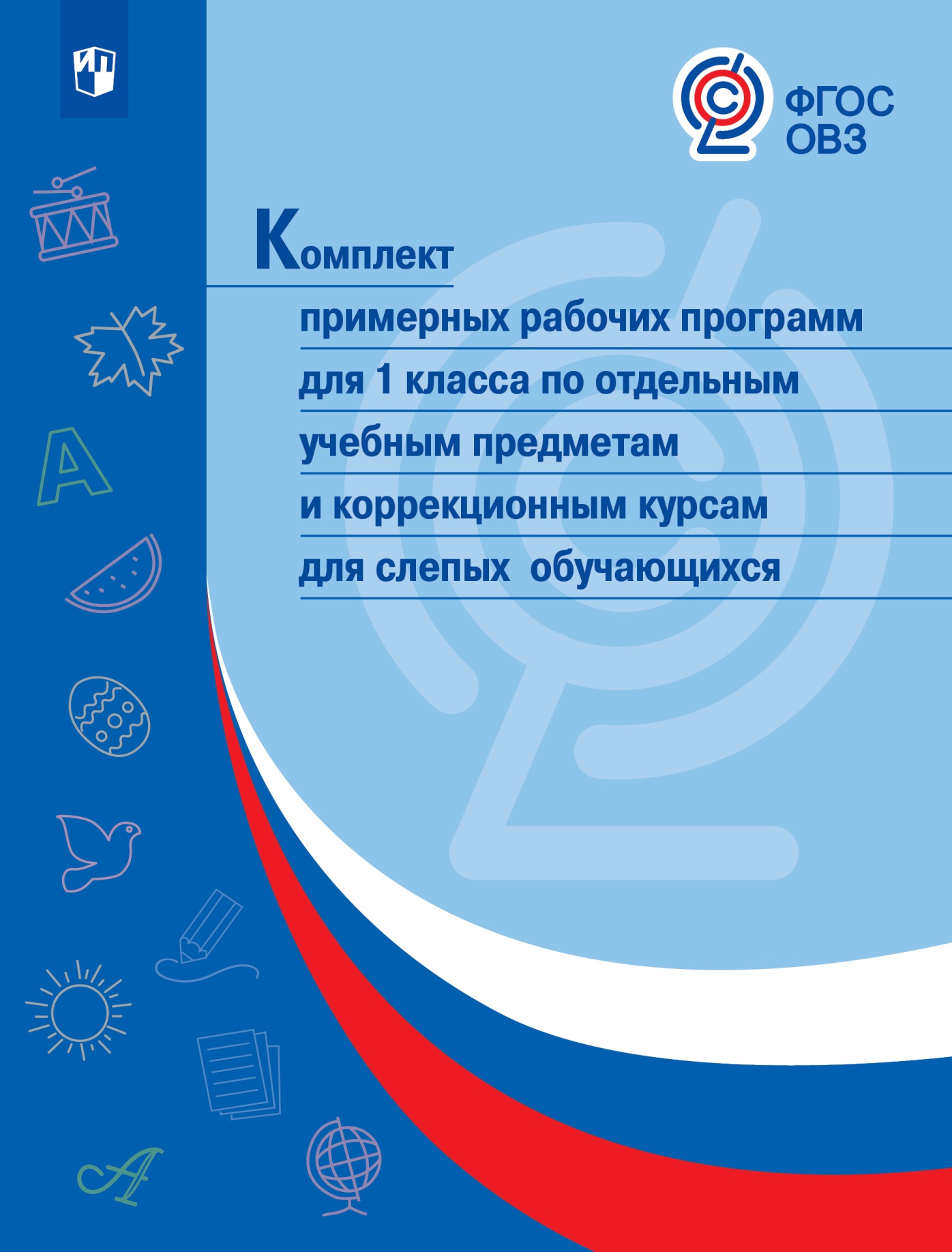 ПОЯСНИТЕЛЬНАЯ ЗАПИСКА	3ПРИМЕРНЫЕ РАБОЧИЕ ПРОГРАММЫ	9ВАРИАНТ 3.2.	9ПОЯСНИТЕЛЬНАЯ ЗАПИСКА	9РУССКИЙ ЯЗЫК. 1 КЛАСС	17ЛИТЕРАТУРНОЕ ЧТЕНИЕ. 1 КЛАСС	33МАТЕМАТИКА. 1 КЛАСС	51ОКРУЖАЮЩИЙ МИР (ЧЕЛОВЕК, ПРИРОДА, ОБЩЕСТВО). 1 КЛАСС	75МУЗЫКА. 1 КЛАСС	108ИЗОБРАЗИТЕЛЬНОЕ ИСКУССТВО. ТИФЛОГРАФИКА. 1 КЛАСС	118ТЕХНОЛОГИЯ (ТРУД). 1 КЛАСС	135ФИЗИЧЕСКАЯ КУЛЬТУРА. 1 КЛАСС	157КОРРЕКЦИОННЫЙ КУРС: ПРОСТРАНСТВЕННАЯ ОРИЕНТИРОВКА. 1 КЛАСС	179КОРРЕКЦИОННЫЙ КУРС: АДАПТИВНАЯ ФИЗИЧЕСКАЯ КУЛЬТУРА. 1 КЛАСС	195КОРРЕКЦИОННЫЙ КУРС: РИТМИКА. 1 КЛАСС	206ВАРИАНТ 3.3.	231ПОЯСНИТЕЛЬНАЯ ЗАПИСКА	231РУССКИЙ ЯЗЫК. 1 КЛАСС	239ЧТЕНИЕ. 1 КЛАСС	255МАТЕМАТИКА. 1 КЛАСС	267ОКРУЖАЮЩИЙ МИР. 1 КЛАСС	283МУЗЫКА. 1 КЛАСС	293ИЗОБРАЗИТЕЛЬНОЕ ИСКУССТВО. ТИФЛОГРАФИКА. 1 КЛАСС	330РУЧНОЙ ТРУД. 1 КЛАСС	348ФИЗИЧЕСКАЯ КУЛЬТУРА. 1 КЛАСС	358КОРРЕКЦИОННЫЙ КУРС: АДАПТИВНАЯ ФИЗИЧЕСКАЯ КУЛЬТУРА. 1 КЛАСС	384КОРРЕКЦИОННЫЙ КУРС: ПРОСТРАНСТВЕННАЯ ОРИЕНТИРОВКА. 1 КЛАСС	394ВАРИАНТ 3.4.	411ПОЯСНИТЕЛЬНАЯ ЗАПИСКА	411РУССКИЙ ЯЗЫК. 1 КЛАСС	416ЧТЕНИЕ. 1 КЛАСС	424УСТНАЯ РЕЧЬ. 1 КЛАСС	431МАТЕМАТИЧЕСКИЕ ПРЕДСТАВЛЕНИЯ. 1 КЛАСС	437РАЗВИТИЕ РЕЧИ И ОКРУЖАЮЩИЙ МИР. 1 КЛАСС	443МУЗЫКА. 1 КЛАСС	450ТИФЛОГРАФИКА. 1 КЛАСС	455РУЧНОЙ ТРУД. 1 КЛАСС	465АДАПТИВНАЯ ФИЗКУЛЬТУРА. 1 КЛАСС	472КОРРЕКЦИОННЫЙ КУРС: СЕНСОРНОЕ РАЗВИТИЕ. 1 КЛАСС	481ПОЯСНИТЕЛЬНАЯ ЗАПИСКАВ настоящее время в нашей стране идет этап широкого внедрения ФГОС начального общего образования обучающихся с ограниченными возможностями здоровья, призванный обеспечить возможность удовлетворить в образовательном процессе особые образовательные потребности не только каждой категории обучающихся с ОВЗ, но и различных групп, входящих в каждую из них, независимо от того, где происходит их обучение: совместно с другими обучающимися, в отдельных классах, группах или в отдельных организациях.Стандарт, обеспечивая равные возможности получения качественного начального общего образования, единство  образовательного пространства РФ, государственные гарантии уровня и качества образования, определяет требования к структуре адаптированных основных образовательных программ для различных категорий и групп обучающихся с ОВЗ (далее – АООП НОО), условиям их реализации и результатам их освоения.Внедряемый Стандарт выступает основой как для разработки Примерной АООП НОО обучающихся с ОВЗ, так и разработки рабочих программ по учебным предметам и коррекционным курсам. Стандарт в части, касающейся слепых обучающихся, представляет четыре варианта адаптированных основных образовательных программ начального общего образования, которые дифференцируются как по содержанию образования, так и по срокам обучения данной группы обучающихся.Эта дифференциация связана с тем, что категория детей с нарушением зрения неоднородна. В качестве критериев такой дифференциации вступают: развитие познавательной сферы обучающихся, наличие потенциальных возможностей, необходимых для систематического обучения, наличие сочетания нарушения зрения с нарушением интеллекта и (или) с множественными нарушениями развития. Стандарт определяет для слепых обучающихся выбор вариантов АООП НОО (варианты 3.1, 3.2, 3.3 и 4.4).Вариант 3.1 предполагает, что слепой обучающийся получает образование, полностью соответствующее по итоговым достижениям к моменту завершения обучения образованию слышащих сверстников, находясь в их среде и в те же сроки обучения (1–4 классы). В структуру АООП НОО обязательно включается Программа коррекционной работы, направленная на реализацию особых образовательных потребностей слепого обучающегося, преодоление коммуникативных барьеров и поддержку в освоении ФГОС НОО. Личностные, метапредметные и предметные результаты освоения слепыми обучающимися АООП НОО соответствуют ФГОС НОО.Вариант 3.2 ориентирован на получение начального общего образования слепыми обучающимися в специально организованных условиях с увеличением сроков обучения на один год. По итоговым достижениям к моменту завершения обучения уровень образования слепых детей должен соответствовать образованию нормально видящих обучающихся, не имеющих ограничений по здоровью. По окончании школы ребенок получает такой же документ об образовании, как и его нормально видящий сверстник. Данный образовательный маршрут может быть предпочтителен для  слепых детей, не имеющих выраженные дополнительные отклонения, развитие которых:приблизилось к возрастной норме, но при этом отмечаются определенные конкретные трудности, которые не позволяют им на равных обучаться совместно с детьми с нормальным зрением (недостаточная сформированность навыков обследования предметов, ориентирования в знакомом помещении и здании, отсутствие опыта взаимодействия в коллективе с нормально видящими сверстниками и т. п.); не приблизилось к возрастной норме, но есть перспектива сближения с ней в специальных условиях обучения.Условием освоения варианта 3.2 является организация обучения и воспитания в пролонгированные сроки по адаптированной основной образовательной программе (АООП) для слепых обучающихся, обеспечивающей удовлетворение не только общих, но и особых образовательных потребностей, что открывает возможность преодоления в будущем отставания в развитии и формирования полноценной жизненной компетенции. Вариант 3.3 ориентирован на обучение слепых детей, имеющих выраженные дополнительные первичные нарушения развития (первичную ЗПР или легкую, неосложненную умственную отсталость, а также другие отклонения в развитии, сочетающиеся с интеллектуальной недостаточностью) и значительно отстающим от возрастной нормы. В рамках данного варианта слепой ребенок получает в пролонгированные сроки обучения образование, которое по содержанию и итоговым достижениям к моменту завершения школьного обучения не соотносится с содержанием и итоговыми достижениями сверстников, не имеющих ограничений по здоровью.Обязательной является организация специального обучения и воспитания по адаптированным основным образовательным программам. В структуре содержания образования «академический» компонент корректируется в пользу расширения области развития жизненной компетенции. Ребенок находится в среде сверстников с теми нарушениями развития, которые в наибольшей мере определяют его особые образовательные потребности. Детский коллектив и рабочее место школьника организуются в соответствии со специфическими и индивидуальными особенностями развития. Вариант 3.4 АООП НОО слепых обучающихся предназначен для образования детей, имеющих, помимо слепоты,  умеренную, тяжелую или глубокую умственную отсталость (интеллектуальные нарушения), тяжелые множественные нарушения развития (ТМНР). Уровень развития этих детей не сопоставим с возрастной нормой. Отмечаются выраженные проблемы в самообслуживании, отсутствии навыков произвольного обследования предметов, ориентировки в пространстве; ребенок нуждается в постоянном контроле и сопровождении. В этом случае в пролонгированные сроки ребенок получает образование, уровень которого определяется его индивидуальными возможностями. Обучение такого ребенка реализуется на основе разрабатываемой образовательной организацией специальной индивидуальной программы развития (СИПР), учитывающей индивидуальные образовательные потребности слепого обучающегося, заключающиеся, прежде всего, в формировании жизненной компетенции ребенка в доступных для него пределах. Эта программа чаще всего может быть ограничена только формированием элементарных навыков самообслуживания. Обязательным условием является особая организация образовательной среды, учитывающая специфические социальные и образовательные потребности данной категории обучающихся.Реализация вариантов АООП НОО может быть организована как совместно с другими обучающимися, так и в отдельных классах,  группах или в отдельных организациях. АООП НОО реализуется с учетом образовательных потребностей слепых обучающихся на основе специально разработанных учебных планов, в том числе индивидуальных, которые обеспечивают освоение образовательной программы на основе индивидуализации ее содержания с учетом особенностей и образовательных потребностей конкретного обучающегося. Данный сборник, представляющий комплект рабочих программ, включает 31 примерную рабочую программу по отдельным учебным предметам и коррекционным курсам и является средством фиксации содержания образования инвариантной части учебного плана и части, формируемой участниками образовательного процесса, по вариантам обучения 3.2, 3.3 и 3.4. Концептуальные положения комплекса примерных рабочих программ по отдельным учебным предметам и коррекционным курсам для 1 классов соотнесены с требованиями ФГОС НОО обучающихся с ОВЗ и Примерными АООП НОО для каждой из групп слепых обучающихся. Реализация требований рабочих программ предполагает удовлетворение особых образовательных потребностей слепых обучающихся, включая: условия обучения, обеспечивающие деловую и эмоционально комфортную атмосферу, способствующую качественному образованию и личностному развитию обучающихся, формированию активного сотрудничества  детей в разных видах учебной и внеурочной деятельности, расширению их социального опыта, взаимодействия с взрослыми и сверстниками, в том числе с нормально видящими; постепенное расширение образовательного пространства, выходящего за пределы образовательной организации;постановка и реализация на общеобразовательных уроках и в процессе внеурочной деятельности целевых установок, направленных на коррекцию отклонений в развитии и профилактику возникновения вторичных отклонений; создание условий для развития у обучающихся  инициативы, познавательной активности, в том числе за счет привлечения к участию в различных (доступных) видах деятельности;учет специфики восприятия и переработки информации, овладения учебным материалом при организации обучения и оценке достижений;преодоление ситуативности, фрагментарности и однозначности понимания происходящего с ребенком и его социокультурным окружением; обеспечение специальной помощи в осмыслении, упорядочивании, дифференциации и накоплении индивидуального жизненного опыта, включая впечатления, наблюдения, действия, представления о будущем; в развитии понимания взаимоотношений между людьми, связи событий, поступков, их мотивов, настроений; в осознании собственных возможностей и ограничений, прав и обязанностей; в формировании умений проявлять внимание к жизни близких людей, друзей;целенаправленное и систематическое формирование компенсаторных навыков познавательной, ориентировочной, социально-бытовой, коммуникативной и других видов деятельности; использование обучающимися в целях реализации собственных познавательных, социокультурных и коммуникативных потребностей вербальных и невербальных средств коммуникации с учетом владения ими партнерами по общению, а также с учетом ситуации и задач общения; при наличии дополнительных первичных нарушений развития у слепых обучающихся проведение систематической специальной психолого-педагогической работы по их коррекции;оказание обучающимся необходимой медицинской помощи с учетом имеющихся ограничений здоровья, в том числе, на основе сетевого взаимодействия.В настоящем комплекте содержатся рабочие программы по отдельным учебным предметам и программы к коррекционным курсам для 1 класса слепых обучающихся, сгруппированные по вариантам 3.2, 3.3 и 3.4.  Каждый блок программ начинается с пояснительной записки, в которой перечисляется входящие в него учебные программы и курсы, дается краткая характеристика обучающихся по соответствующему варианту и те общие положения, которые необходимо учитывать педагогам в реальном учебном процессе при работе по любой из представленных программ или при составлении собственной рабочей программы. Каждая (отдельная) примерная рабочая программа по учебным предметам и коррекционным курсам для 1 класса содержит:1) пояснительную записку, в которой: конкретизируются цели образовательно-коррекционной работы с учетом специфики учебного предмета, дается общая характеристика учебного предмета, курса; описание места учебного предмета, курса в учебном плане;  личностные, метапредметные и предметные результаты освоения конкретного учебного предмета, курса; 2) основное содержание учебного предмета, коррекционного курса, включающее перечень изучаемого учебного материала, направления работы; 3) календарно-тематическое планирование с указанием ориентировочного распределения учебных часов по разделам предмета (курса);4) рекомендации по учебно-методическому и  материально-техническому обеспечению образовательной деятельности по предмету (курсу);5) планируемые результаты изучения учебного предмета, курса.Комплекс примерных рабочих программ по отдельным учебным предметам и коррекционным курсам по АООП НОО слепых обучающихся 1 классов создан для оказания помощи педагогическим работникам и представителям администрации образовательных организаций, реализующих ФГОС НОО обучающихся с ОВЗ и имеющих государственную аккредитацию образовательных программ.ПРИМЕРНЫЕ РАБОЧИЕ ПРОГРАММЫВАРИАНТ 3.2. ПОЯСНИТЕЛЬНАЯ ЗАПИСКАПояснительная запискак комплекту рабочих программ для 1-го класса ФГОС НОО обучающихся с ОВЗ (слепые обучающиеся, вариант 3.2)Входящие в комплект примерные рабочие программы для 1-го класса, разработаны на основе Федерального государственного образовательного стандарта начального общего образования обучающихся с ограниченными возможностями здоровья (ФГОС НОО обучающихся с ОВЗ), методик обучения слепых детей, с учетом Примерной адаптированной основной образовательной программы (АООП НОО) начального общего образования слепых обучающихся (вариант 3.2). Предлагаемый комплект примерных рабочих программ (РП) для слепых детей, которые обучаются по варианту 3.2, состоит девяти РП для обучения слепых первоклассников и включает восемь РП по учебным предметам, охватывая, таким образом, все предметные области, и одну РП программу по коррекционному курсу из семи курсов коррекционно-развивающей области, определенных ФГОС НОО обучающихся с ОВЗ. Таким образом, комплект состоит из следующих  РП для 1 класса: Русский язык. Родной языкЛитературное чтение. МатематикаОкружающий мир (человек, природа, общество)МузыкаИзобразительное искусство. Тифлографика.ТехнологияФизическая культураПространственная ориентировка (коррекционный курс)Адаптированная физическая культура (коррекционный курс) Все рабочие программы имеют одинаковую структуру: пояснительную записку, содержание предмета/курса, включающего перечень изучаемого  в 1 классе учебного материала, календарно-тематическое планирование, требования к учебно-методическому и материально-техническому обеспечению образовательной деятельности по предмету/курсу, планируемые результаты изучения учебного предмета/курса.В процессе коррекционно-развивающей работы педагогу важно учитывать индивидуальные возможности остаточного зрения слепых обучающихся (при его наличии). Напомним, что к категории «слепые дети» относятся обучающиеся с остротой зрения, находящейся в диапазоне от 0 (0%) до 0,04 (4%) на лучше видящем глазу с коррекцией очками. Кроме того, независимо от состояния остроты зрения к слепым относятся дети с двусторонним концентрическим сужением границ поля зрения ниже 15° от точки фиксации. Имеющееся у многих слепых детей остаточное зрение в познавательной и ориентировочной деятельности выполняет только вспомогательную роль. Восприятие слепого ребенка ввиду отсутствия или существенной ограниченности зрения базируется на тактильно-осязательном и слуховом способах познания окружающего мира, а обучение строится на основе использования рельефно-точечной системы Брайля. Общее развитие детей, которым рекомендован вариант обучения 3.2, по основным линиям развития в целом сопоставимо с возрастной нормой нормально видящих сверстников, но слепые обучающиеся имеют трудности, связанные с формированием «жизненных» компетенций (ориентировки в пространстве, самообслуживании, обследовании предметов, общении со сверстниками, взаимодействии в коллективе и т.п.). Для освоения программного материала эти дети нуждаются в продуманной и индивидуально-ориентированной коррекционно-педагогической помощи.При составлении собственных рабочих программ педагогам необходимо учитывать не только зрительные возможности своих слепых учащихся, но и другие психофизические особенности, так как поступающие в первый класс слепые дети различаются по уровню развития. Обусловлено это не только и не столько ограничениями жизнедеятельности, вызванными основным заболеванием, сколько наличием или отсутствием сопутствующих соматических заболеваний и/или дополнительных первичных нарушений  (снижении слуха, остаточных последствий ДЦП и др.), а также, качеством воспитания и обучения от рождения (или с момента возникновения утраты или снижения зрения) до 7-ми лет. Среди слепых первоклассников, которым рекомендован вариант 3.2, имеются дети с нормальным интеллектом, имеющие дополнительные отклонения в развитии (нарушения слуха, опорно-двигательного аппарата и т.д.), а также слепые дети с задержкой психического развития.Выбор методик и средств обучения, а также, направлений оказания коррекционной помощи будет зависеть от состояния зрительных функций, общей оценки развития, наличия дополнительных соматических проблем, сформированности навыков самообслуживания, ориентировки в пространстве, обследования и восприятия предметов, развития коммуникативной функции.Вариант Стандарта 3.2. предполагает освоение АООП в пролонгированные сроки обучения – 5 лет. Организация образовательной деятельности и распределение учебной нагрузки в первом классе проводится в соответствии с СанПиН 2.4.2.3286-15 для обучающихся с ОВЗ: «Гигиенические требования к максимально допустимому объему общей недельной нагрузки для первоклассника с ОВЗ: 21 ак.ч. – аудиторная нагрузка, до 10 ак.ч. – внеурочная деятельность.Обучение в первом классе осуществляется с соблюдением дополнительных требований:«ступенчатый» режим обучения в первом полугодии: сентябрь, октябрь – по 3 урока в день до 35 минут каждый, ноябрь, декабрь – по 4 урока в день до 35 минут каждый; во втором полугодии: январь-май - по 4 урока в день до 40 минут каждый;Обучение проводится без балльного оценивания знаний обучающихся и домашних заданий;Образовательная учебная нагрузка равномерно распределяется в течение учебной недели. При этом, максимально допустимый объем нагрузки в течение дня не должен превышать 4 уроков и 1 день в неделю не более 5 уроков, за счет урока физической культуры;Обучающиеся с остаточным зрением, для усвоения учебной информации по рельефно-точечной системе Л. Брайля, должны чередовать не менее 2 раз за урок тактильное восприятие информации с непрерывной зрительной работой по 5 минут;Физическое воспитание и адаптивная физическая нагрузка планируется для каждого обучающегося индивидуально в соответствии с рекомендациями специалистов и с учетом характера патологии и степени ограничений здоровья. Индивидуальная программа составляется врачом и педагогом по физическому воспитанию с учетом рекомендаций врачей-специалистов;Комплектование класса по варианту 3.2. – 9 человек».Каждый учебный предмет и включенный в комплект  курс коррекционно-развивающей области дает возможность формирования у слепых обучающихся универсальных учебных действий (УУД), которые сформулированы в АООП. Обучая слепых школьников в начальных классах в процессе реализации любой РП педагог должен учитывать Ценностные ориентиры, обозначенные для данной группы в ФГОС обучающихся с ОВЗ. Ценностными ориентирами начального общего образования слепых обучающихся выступают:• формирование основ гражданской идентичности личности на основе:─ чувства сопричастности и гордости за свою Родину, народ и историю, осознания ответственности человека за благосостояние общества;─ восприятия мира как единого и целостного при разнообразии культур, национальностей, религий; уважения истории и культуры каждого народа;• формирование психологических условий развития общения, сотрудничества на основе:─ проявления доброжелательности, доверия и внимания к людям, готовности к сотрудничеству и дружбе, оказанию помощи тем, кто в ней нуждается;─ уважения к окружающим - умения слушать и слышать партнёра, признавать право каждого на собственное мнение и принимать решения с учётом позиций всех участников;─ адекватного использования компенсаторных способов для решения различных коммуникативных задач; ─ опоры на опыт взаимодействий в системе координат «слабовидящий -нормально видящий», «слабовидящий-слабовидящий», «слабовидящий -слепой»;• развитие ценностно-смысловой сферы личности на основе общечеловеческих принципов нравственности и гуманизма:─принятия и уважения ценностей семьи, образовательной организации, коллектива и стремления следовать им;─ориентации на оценку собственных поступков, развития этических чувств (стыда, вины, совести) как регуляторов морального поведения;─личностного самоопределения в учебной, социально-бытовой деятельности;─восприятия «образа Я» как субъекта учебной деятельности;─внутренней позиции к самостоятельности и активности;─развития эстетических чувств;• развитие умения учиться на основе:─ развития широких познавательных интересов, инициативы и любознательности, мотивов познания и творчества;─ формирования умения учиться и способности к организации своей деятельности (планированию, контролю, оценке);─развития чувственной основы познания, формирования компенсаторных способов учебной деятельности;• развитие самостоятельности, инициативы и ответственности личности на основе:─ формирования самоуважения и эмоционально­положительного отношения к себе и к окружающим, готовности открыто выражать и отстаивать свою позицию, критичности к своим поступкам и умения адекватно их оценивать;─ развития готовности к самостоятельным поступкам и действиям, ответственности за их результаты;─ формирования целеустремлённости и настойчивости в достижении целей, готовности к преодолению трудностей, жизненного оптимизма;─ формирования умения противостоять действиям и ситуациям, представляющим угрозу жизни, здоровью, безопасности личности и общества, в пределах своих возможностей, в частности проявлять избирательность к информации, уважать частную жизнь и результаты труда других людей.В составляемых педагогами рабочих программах, а затем и в самом учебном процессе должны учитываться  требования к учебникам, учебным принадлежностям, дидактическим материалам и наглядным пособиям. В частности, общими требованиями для организации в 1-5 классах обучения детей по варианту 3.2 являются следующие:Специальные учебники, созданные на основе учебников для обучающихся, не имеющих ограничений по возможностям здоровья, но отвечающие особым образовательным потребностям слепых (изданные рельефно-точечным шрифтом; содержащие иллюстративно-графический материал, выполненный рельефом или рельефом и цветом) и имеющие учебно-методический аппарат, адаптированный к особенностям познавательной деятельности слепых обучающихся. Тифлосредства для подготовки к письму рельефно-точечным шрифтом Брайля: разборная азбука, «Брайлевское шеститочие», кубик-буква, азбука в картинках, брайлевский алфавит, «Прибор прямого чтения»; Тетради для письма по Брайлю, приборы, грифели, линейки и угольники с тактильной разметкой; рельефно-графические пособия ИПТК «Логосвос», приборы для рельефного рисования DraftsMan, приборы «Графика», «Ориентир»; белые трости для ориентировки слепых. По показаниям врача-офтальмолога: индивидуальное освещение рабочей поверхности, увеличительные устройства. Настольные и дидактические развивающие игры для слепых (адаптированные шахматы, шашки, крестики-нолики и т.п.). Наглядный материал должен предъявляется на контрастном фоне и быть рассчитан как минимум на бисенсорное восприятие, т.е. иметь четкий рельеф, контрастные цвета, и сопровождаться словесным описанием (данное требование является условием  формирования у слепых  учащихся целостного образа).Спортивный инвентарь для слепых и тренажеры.Тематические рельефно-графические пособия издательства «Логосвос» «Азбука движений», «Домашние животные», «Растения», «Альбом для обучения чтению рельефных изображение» и т.д. Принадлежности для рельефного черчения (линейка, циркуль, транспортир с тактильной индикацией).Приборы для рельефного рисования и черчения «Школьник», «Draftsman». Специальные учебные принадлежности: брайлевские приборы, приборы для плоского письма, грифели, тетради, сделанные из плотной (брайлевской) бумаги.Брайлевские печатные машинки (Tatrapoint, Perkins и т.п.), бумагой для печати по Брайлю.Брайлевский дисплей.Белые трости для ориентировки слепых.Приборы: «Графика», «Ориентир».Подставка для книг «Сигма».Тренажеры и спортивный инвентарь для слепых.Текстовые дидактические пособия, выполненные рельефно-точечным шрифтом; иллюстративно-графические пособия, выполненные рельефом на плоскости и рассчитанные для осязательного восприятия (для тотально слепых); иллюстративно-графические пособия, выполненные рельефом на плоскости, но имеющие цветовое оформление, рассчитанные на осязательное и зрительное восприятие (для слепых обучающихся со светоощущением и с остаточным форменным зрением); индивидуальные дидактические материалы и наглядные пособия, отвечающие индивидуальным особым образовательным потребностям слепых обучающихся.В процессе обучения по любой из входящих в Комплект программ должны соблюдаться ряд общих требований: Требования к организации учебного пространстваВажным условием организации пространства, в котором обучаются слепые обучающиеся, является безопасность и постоянство предметно-пространственной среды, что предполагает:определенное предметное наполнение школьных помещений (свободные проходы к партам, входным дверям, отсутствие выступающих углов и другое);соблюдение необходимого для слепых обучающихся с остаточным зрением светового режима (обеспечение беспрепятственного прохождения в школьные помещения естественного света; одновременное использование естественного и искусственного освещения; возможность использования дополнительного индивидуального источника света и другое);оперативное устранение факторов, негативно влияющих на осязательное и слуховое восприятие, состояние зрительных функций слепых с остаточным зрением (недостаточность уровня освещенности рабочей зоны, наличие бликов и другое);комфортные уровня освещенности школьных помещений;индивидуальное освещение рабочей поверхности (по показаниям); использование оптических, тифлотехнических, технических средств обучения.Требованиях к организации учебного процессаПри организации учебного процесса необходимо учитывать гигиенические требования:чередовать тактильную, слуховую и зрительную нагрузки; фронтальную и индивидуальную формы работы; иметь достаточное количество и разнообразие дидактического и наглядного материала, технических средств обучения;проводить физкультминутки;следить за правильным использованием обучающимися оптических средств коррекции зрения (очки, лупы и увеличивающие устройства различной модификации);использовать при необходимости подставки для книг и наглядного материала, в частности, ими непременно должны пользоваться дети с концентрическим сужением поля зрения и ограничением поля зрения снизу при восприятии иллюстраций);в солнечные дни использовать жалюзи;осуществлять контроль за правильной позой учащихся во время занятий.Литература: Денискина В.З. Особенности зрительного восприятия у слепых, имеющих остаточное зрение // Дефектология. - 2011. - N 5. - С. 56-64.Денискина В.З. Зрительные возможности слепых с остаточным форменным зрением // Дефектология. - 2011. - N 6. - С. 61-71.Денискина В. З. Особые образовательные потребности, обусловленные нарушениями зрения и их вторичными последствиями // Дефектология. - 2012. - № 5. - С. 3-12. Денискина, В.З. Образовательные потребности детей с нарушением зрения / В.З. Денискина // Дефектология. — 2012. — №6. — С. 17-24.Комова, Н.С. Организация обучения слепых и слабовидящих детей в условиях ФГОС // Воспитание и обучение детей с нарушениями развития. — 2016г. — №3. — С. 19–28.Психология воспитания детей с нарушением зрения  / под ред. Л.И. Солнцевой и В.З. Денискиной. – М.: Налоговый вестник. – 2004. – 325 с.Тупоногов Б.К. Организация коррекционно-педагогического процесса в школе для слепых и слабовидящих детей: методическое пособие для педагогов и руководителей специальных (коррекционных) образовательных учреждений. – М.: Гуманитарный изд. центр ВЛАДОС, 2013. – 223 с.РУССКИЙ ЯЗЫК. 1 КЛАССПОЯСНИТЕЛЬНАЯ ЗАПИСКАПримерная рабочая программа по предмету «Русский язык» для 1-го класса разработана на основе Федерального государственного образовательного стандарта начального общего образования обучающихся с ограниченными возможностями здоровья (далее Стандарта), с учетом Примерной адаптированной основной общеобразовательной программы начального общего образования слепых обучающихся (вариант 3.2), методик обучения слепых детей, авторских программ по русскому языку Канакиной В. П., Горецкого В. Г., Бойкиной М.В. Выбор этих программ обусловлен тем, что обучение незрячих учащихся осуществляется по учебникам Горецкого В. Г., Кирюшкин В.А., Бойкиной М.В.  и др. Азбука: Учебник 1 класс в 2-х частях. М: Просвещение 2011., Т.Г. Рамзаевой «Русский язык» в 2-х частях 1 класс М: Дрофа, 2015 и изданными рельефно-точечным шрифтом Брайля.Цель реализации программы -  ознакомление незрячих учащихся с основными положениями науки о языке и формирование на этой основе знаково-символического восприятия и логического мышления; формирование коммуникативной компетенции учащихся: развитие устной и письменной речи, монологической и диалогической речи, а также навыков грамотного, безошибочного письма рельефно-точечным шрифтом Брайля как показателя общей культуры человека. Задачи данного курса:формирование учебно-познавательного интереса к новому учебному материалу по русскому языку;коррекция вторичных отклонений в развитии (вербализма), обусловленных отсутствием или глубоким нарушением зрения;совершенствование навыков пространственной ориентировки, осязания и мелкой моторики, формирование навыков пространственной ориентировки в книге, тетради при списывании по системе Л. Брайля, координации и темпа движений, навыков осязательного обследования при работе с дидактическим материалом при овладении письмом;формирование навыков владения процессом письма рельефно-точечным шрифтом по системе Л. Брайля, умения воспринимать и представлять одну и ту же букву в двух различных положениях: в одном положении при письме, в другом - при чтении, читать грифелем написанный текст, не открывая письменного прибора;овладение речевой деятельностью в разных ее видах (чтение, письмо, говорение, слушание);усвоение основ знаний из области фонетики и графики, грамматики (морфологии и синтаксиса), лексики (словарный состав языка), обогащение словарного запаса, умение пользоваться словарями разных типов.Общая характеристика учебного предметаУчебный предмет «Русский язык» занимает ведущее место в начальном обучении, поскольку направлен на формирование функциональной грамотности младших школьников. Предмет «Русский язык» входит в образовательную область «Филология». Успехи в изучении русского языка во многом определяют качество подготовки учащихся первого класса по другим школьным предметам.Содержание программы для 1 класса направлено на освоение учащимися базовых знаний и формирование базовых компетентностей, что соответствует основной образовательной программе начального общего образования. Она включает все темы, предусмотренные федеральным компонентом государственного образовательного стандарта начального общего образования по русскому языку. Курс состоит из двух блоков: «Русский язык. Обучение письму» и «Русский язык» Обучение письму идет параллельно с обучением речи с учетом принципа координации устной и письменной речи слепых обучающихся. Обучение грамоте направлено на формирование навыка чтения и основ письма рельефно-точечным шрифтом Брайля, развитие речевых умений, обогащение и активизацию словаря, совершенствование фонематического слуха, осуществление грамматико-орфографической пропедевтики. Систематический курс русского языка представлен в программе следующими содержательными линиями:• система языка (основы лингвистических знаний): лексика, фонетика и орфоэпия, графика, состав слова (морфемика), грамматика (морфология и синтаксис);• орфография и пунктуация;• развитие речи.Обучение «Русскому языку» (обучение письму) направлено на формирование основ письма с использованием рельефно-точечного шрифта Л. Брайля, развитие речевых умений, обогащение и активизацию словаря, совершенствование фонематического слуха, развитие мелкой моторики рук, осязания, навыков ориентировки в малом пространстве (на плоскости стола, в приборе, кассе, колодке-шеститочия, в книге, тетради и др.), развитие остаточного зрения, грамматико-орфографической пропедевтики. Обучение письму идет параллельно с обучением чтению с учетом принципа координации устной и письменной речи. Содержание обучения письму обеспечивает решение основных трех задач его периодов: добукварного (подготовительного), букварного (основного) и послебукварного (заключительного).Добукварный (подготовительный) период является введением в систему языкового и литературного образования. Его содержание направлено на создание мотивации к учебной деятельности, развитие интереса к самому процессу чтения и письма. Особое внимание на этом этапе уделяется выявлению начального уровня развития устных форм речи у каждого ученика, особенно слушания и говорения, приобщению к учебной деятельности, приучению к требованиям школы, развитию предметных представлений об окружающем мире.На уроках письма дети усваивают требования к положению брайлевского прибора, умению открывать и тихо закрывать прибор, вкладывать и закреплять бумагу, держать брайлевкий грифель, занимать правильную позу при письме и чтении, учатся накалывать вначале орнаменты из точек, а затем овладевают письмом букв, используя колодку – шеститочие, что требует работы по развитию осязательного восприятия (кожной чувствительности пальцев рук) необходимое для выработки умения различать рельефные точки шеститочия при письме и чтении.	Букварный (основной) период охватывает изучение первых согласных звуков и их буквенных обозначений; последующих гласных звуков и букв, их обозначающих; знакомство с гласными звуками, обозначающими два звука; знакомство с буквами, не обозначающими звуки. Специфика данного периода заключается в непосредственном обучении чтению, усвоению его механизма. Первоклассники осваивают письмо всех гласных и согласных букв, слогов, слов, предложений и небольших текстов.Уроки письма в послебукварный (заключительный) период носят обобщающий характер. Их планирует сам учитель в соответствии с уровнем подготовленности обучающихся.На всем протяжении обучения грамоте проводится работа по развитию деятельности сохранных анализаторов в тесной связи с развитием речи и мышления обучающихся. В рабочей программе предусмотрены следующие формы организации деятельности учащихся: — групповая; парная; индивидуальная;— проектная, игровая деятельность;— самостоятельная, совместная деятельность;— экскурсия, лабораторная работа.Все формы проводятся с использованием комментирования деятельности.Место учебного предмета в учебном планеНа обучение письму выделяются часы учебного плана по русскому языку 165 часов (5 ч в неделю, 33 учебные недели).Личностные, метапредметные и предметные результаты освоения предметаПрограмма «Русский язык» обеспечивает достижение определенных личностных, метапредметных и предметных результатов.Личностными результатами изучения предмета являются следующие умения:осознавать роль языка и речи в жизни людей;эмоционально «проживать» текст, выражать свои эмоции;понимать эмоции других людей, сочувствовать, сопереживать;высказывать своё отношение к героям прочитанных произведений, к их поступкам.Метапредметными результатами изучения курса является формирование универсальных учебных действий (УУД).Регулятивные УУД:определять и формулировать цель деятельности на уроке с помощью учителя;проговаривать последовательность действий на уроке;учиться высказывать своё предположение (версию) на основе работы с материалом учебника;учиться работать по предложенному учителем плану.Познавательные УУД:ориентироваться в прибор, учебнике;находить ответы на вопросы в тексте, иллюстрациях;делать выводы в результате совместной работы класса и учителя;преобразовывать информацию из одной формы в другую.Коммуникативные УУД:оформлять свои мысли в устной и письменной форме (на уровне предложения или небольшого текста);слушать и понимать речь других;выбирать адекватные языковые средства для успешного решения коммуникативных задач (диалог, устные монологические высказывания) с учетом особенностей разных видов речи и ситуаций общения; стремление к более точному выражению собственного мнения и позиции; умение задавать вопросы;договариваться с одноклассниками совместно с учителем о правилах поведения и общения и следовать им;учиться работать в паре, группе; выполнять различные роли (лидера, исполнителя). Предметными результатами изучения курса является сформированность следующих умений:проводить звуковой анализ слова, называть звуки, из которых состоит слово (гласные – ударный, безударные; согласные – звонкие, глухие, парные и непарные, твёрдые, мягкие, парные и непарные); не смешивать понятия «звук» и «буква»; делить слово на слоги, ставить ударение; читать и составлять схемы звукового состава знакомых слов; определять количество букв и звуков в слове;отличать текст от набора предложений, записанных как текст;обозначать мягкость согласных звуков на письме;ставить пунктуационные знаки конца предложения;списывать слова, написание которых не расходится с произношением   (10-15 слов) и писать под диктовку учителя слова и небольшие предложения (15-20 слов).ОСНОВНОЕ СОДЕРЖАНИЕ УЧЕБНОГО ПРЕДМЕТАДобукварный (подготовительный) период (11 ч)          Знакомство со школой, классом. Выявление готовности учащихся к обучению письму.Правильная посадка при письме. Ориентировка на письменном приборе; подготовка рук к письму; развитие осязательного восприятия и мелкой моторики.Знание места и счета точек в шеститочии при письме и чтении; письмо точек в клетке под диктовку учителя. Умение контролировать пальцами левой руки движение грифеля внутри клетки и вдоль строки.Букварный (основной) период (104 ч)Развитие мелкой моторики пальцев, координации и точных движений руки. Развитие умения ориентироваться в приборе Л. Брайля, на пространстве листа в тетради. Письмо букв, буквосочетаний, слогов, слов с предварительным устным анализом их состава.Понимание функции небуквенных графических средств: пробела между словами, знака переноса, знака препинания. Обучение умению представлять образ (форму) каждой буквы, состоящей из определённых точек при её письме, писать буквы, имеющие зеркальное сходство.Знакомство с правилами правописания и их применение: обозначение гласных после шипящих (ча—ща, чу—щу, жи—ши). Слова с этими сочетаниями.Послебукварный (заключительный) период (50 ч)Письмо под диктовку учителя слов и предложений, написание которых не расходится с их произношением. Списывание букв (прочитать, запомнить, записать по памяти).Списывание слогов (прочитать, сделать звуко-слоговой анализ, записать по памяти).Списывание слов (прочитать, разделить на слоги, провести звуко-буквенный анализ, записать по памяти).Списывание предложений (прочитать, провести анализ, ещё раз прочитать, записать по памяти). В процессе списывания отрабатывать умение использовать правила чтения и письма (читаем двумя руками, в процессе письма задействованы обе руки). Усвоение приёмов и последовательности правильного списывания текста. Работа с предложением: выделение слов, изменение их порядка.КАЛЕНДАРНО-ТЕМАТИЧЕСКОЕ ПЛАНИРОВАНИЕ «Русский язык. 1 класс».РЕКОМЕНДАЦИИ ПО УЧЕБНО-МЕТОДИЧЕСКОМУ И МАТЕРИАЛЬНО-ТЕХНИЧЕСКОМУ ОБЕСПЕЧЕНИЮ1. Список литературы:Литература для учащихся:Основная:Горецкий В.Г. и др. Азбука. 1 класс. В 2 частях (В 5 книгах). МИПО РЕПРО (выполненный шрифтом Брайля)Горецкий В. Г. и др. Русская азбука: Учебник по обучению грамоте и чтению, М.: ПросвещениеРамзаева Т. Г. Русский язык 1 класс, М.: ДрофаРамзаева Т. Г. Русский язык в начальной школе: Справочник к учебникам Т. Г. Рамзаевой «Русский язык» для 1 – 4 классов. – М.: Дрофа, 2012Дополнительная:Узорова О. В., Нефедова Е. А. Задания по русскому языку для повторения и закрепления учебного материала: 1 класс. – М.: Астрель, 2005Узорова О. В., Нефедова Е. А. 3000 примеров по русскому языку: 1 класс. – М.: Астрель, 2004Ушакова О. Д. Толковый словарик школьника. – СПб: Литера, 2005Ушакова О. Д. Этимологический словарик школьника. – СПб: Литера, 2005Ушакова О. Д. Словарик иностранных слов. – СПб: Литера, 2005Пособия для учителя:Денискина В.З., Фатьянова Г.А.  К вопросу об обучении детей с нарушением зрения чтению и письму по системе Брайля // Воспитание и обучение детей с нарушениями развития. - 2013. - N 6. - С. 23-27.Жиренко О. Е., Обухова Л. А. Поурочные разработки по обучению грамоте:  1  класс. – М.: ВАКО, 2012.Костючек Н.С., Развитие речи учащихся школ слепых (I-V классы). – М.: Просвещение, 1967. Костючок Н.С., Денискина В.З. Методические рекомендации по использованию «Прибора прямого чтения» в школах для слепых детей // Дефектология.– 1984.– № 1.– С. 77-79.Костючек Н.С. Методические рекомендации по обучению грамоте учащихся школ слепых. – М.: Госкомнаробраз СССР, 1989.Никулина Г.В. Обучение письму и чтению по рельефно-точечной системе Л.Брайля: Учебное пособие. – СПБ: КАРО, 2006.Организация и содержание процесса обучения грамоте в коррекционно-образовательных учреждениях III вида: Учебное пособие /под ред. Г.В. Никулиной. – СПБ.: Изд-во РГПУ им. А.И. Герцена, 2000.Г.В. Никулина, Е.В. Замашнюк, А.В. Потемкина, Л.В. Фомичева. Содержание и организация образования слепых в свете ФГОС начального общего образования для обучающихся с ОВЗ: Учебно-методическое пособие. Издательство «Граница», 2015.Проглядова Г.А., Денискина В.З. Анализ некоторых проблем обучения слепых учащихся письму по системе Брайля // Дефектология. – 2014. – № 3. – С. 89–94. Проглядова Г.А., Уфимцева Л.П., Денискеина В.З. Система работы по профилактике нарушений письма у слепых младших школьников // Дефектология. – 2014. – № 4. – С. 71–79. Проглядова Г.А. Пропедевтическая работа со слепыми учащимися при обучении письму шрифтом Брайля // Дефектология. – 2015. – № 2. – С. 71–78.Проглядова Г.А. Алгоритм письма по системе Брайля // Воспитание и обучение детей с нарушениями развития. – 2015. – № 7. – С. 26–29.Рамзаева Т. Г. Русский язык. 1 класс: Книга для учителя: Тематическое и поурочное планирование. – М.: Дрофа, 2004.2.Дидактический материал:Рельефно-орфографическое лото, дидактические игры, рельефные карточки, схемы.3. Учебное оборудование:Прибор Брайля, «Прибор прямого чтения», колодки – шеститочия, увеличенная модель шеститочия, рельефные схемы, рельефные карточки,  рельефные альбомы.4. Компьютерное оборудование:Проектор, интерактивная доска, компьютер.5. Программное обеспечение:Рамзаева Т. Г. Русский язык. 1 класс. -  М.: Дрофа, 2016	6. Цифровые образовательные ресурсы (список сайтов):1. Единая коллекция цифровых образовательных ресурсов.http://www.school-collection.edu.ru2. Видеоуроки; тесты; презентации; поурочные планы.http://videouroki.net/Я - учитель: интернет-сообщество педагоговМетодические материалы, разработки уроков, тематическое планирование, рабочие программы, тесты, задачи, контрольные работы, презентации, задания олимпиад, материалы для подготовки к ЕГЭ, развивающие игры.http://ya-uchitel.ruПЛАНИРУЕМЫЕ РЕЗУЛЬТАТЫ ОСВОЕНИЯ УЧЕБНОГО ПРЕДМЕТАВ конце первого года обучения учащиеся первого класса школы слепых научатся: различать звуки и буквы, звуки гласные и согласные, звонкие и глухие согласные, твердые и мягкие, обозначение мягкости согласных звуков гласными буквами (е, ё, и, ю, я), значение мягкого знака в конце и середине слова, правила правописания гласных после шипящих,  знать последовательность букв в русском алфавите;правильно списывать текст, делить слова на слоги; правильно обозначать на письме мягкость согласных звуков гласными буквами и мягким знаком, правильно писать сочетания жи, ши, ча, ща, чу, щу, правильно писать слова, написание которых не расходится с их произношением, писать слова с непроверяемыми написаниями, указанными в программе. Производить фонетический разбор: определять последовательность звуков и букв в слове, соотносить количество звуков и букв в слове,читать и составлять схемы звукового состава слов в тетради по Брайлю;устно составить 2—3 предложения на заданную учителем тему, пересказывать прочитанное по вопросам учителя. в связи с прочитанным на уроке произведением уметь составить несколько предложений об обследуемом предмете, наблюдаемом явлении природы.сознательно и правильно читать вслух текст учебника целыми словами (трудные слова — по слогам). В результате изучения курса русского языка обучающиеся научатся осознавать язык как основное средство общения, у них начнёт формироваться позитивное отношение к русскому языкам, стремление к его грамотному использованию.В результате изучения курса русского языка у слепых обучающихся будут совершенствоваться навыки осязания и мелкой моторики, развиваться и повышаться возможности остаточного зрения, формироваться навыки пространственной ориентировки в книге, тетради, письма рельефно-точечным шрифтом по системе Л.Брайля.Слепой ученик получит возможность научиться:соблюдать нормы русского языка в собственной речи и оценивать соблюдение этих норм в речи собеседников (в объеме представленного в учебнике материала);находить при сомнении в правильности постановки ударения или произношения слова ответ самостоятельно (по словарю учебника) либо обращаться за помощью к учителю, родителям;отбирать синонимы для устранения повторов в тексте;подбирать антонимы для точной характеристики предметов при их сравнении;создавать несложные тексты по предложенному заголовку;подробно или выборочно пересказывать текст;пересказывать текст от другого лица;анализировать и корректировать тексты с нарушенным порядком предложений, находить в тексте смысловые пропуски;корректировать тексты, в которых допущены нарушения культуры речи;оценивать правильность выполнения учебной задачи.ЛИТЕРАТУРНОЕ ЧТЕНИЕ. 1 КЛАССПОЯСНИТЕЛЬНАЯ ЗАПИСКАПримерная рабочая программа по предмету «Литературное чтение» для 1-го класса разработана на основе Федерального государственного образовательного стандарта начального общего образования обучающихся с ограниченными возможностями здоровья (далее Стандарта), с учетом Примерной адаптированной основной общеобразовательной программы начального общего образования слепых обучающихся (вариант 3.2), методик обучения слепых детей, авторских программ «Литературное чтение»  1 - 4 классы Л.Ф.Климанова, В.Г.Горецкий, М.В.Голованова: программа для общеобразовательных учреждений / Л.Ф.Климанова, В.Г.Горецкий, М.В.Голованова «Литературное чтение 1- 4 классы: программа для общеобразовательных учреждений.Выбор этих программ обусловлен тем, что обучение незрячих учащихся осуществляется по учебникам Горецкого В. Г., Кирюшкина В.А., Бойкиной М.В  и др.; Азбука: Учебник 1 класс в 2-х частях (М: Просвещение 2015); Климанова Л.Ф., Голованова М.В, Горецкий В.Г. Литературное чтение 1 класс (М.: Просвещение, 2014). Названные учебники изданны рельефно-точечным шрифтом Брайля.Цель реализации программы создание условий выполнения требований Стандарта через обеспечение получения качественного начального общего образования слепыми обучающимися в пролонгированные сроки, по итоговым достижениям полностью соответствующим требованиям к результатам освоения, определенным ФГОС НОО обучающихся с ОВЗ, с учетом особых образовательных потребностей обучающихся данной группы; развитие школьника как личности, полноценно владеющей устной и письменной речью. развитие художественно-творческих и познавательных способностей, эмоциональной отзывчивости при чтении художественных произведений, формирование эстетического отношения к искусству слова; совершенствование всех видов речевой деятельности, умений вести диалог, выразительно читать и рассказывать, импровизировать.Задачи данного курсаформирование общей культуры, духовно-нравственного, гражданского, социального, личностного и интеллектуального развития творческих способностей, сохранение и укрепление здоровья; формирование учебно-познавательного интереса к новому учебному материалу по литературному чтению;формирование навыков сознательного, правильного, выразительного чтения вслух и  чтения «про себя»; овладение техникой чтения по системе Л.Брайля, приёмами понимания прочитанного и прослушанного произведения,приобретение навыков чтения по системе Л.Брайля, используя специальные приспособления: увеличенное шеститочие,  прибор прямого чтения, рассыпную азбуку;восприятие и понимание рельефных рисунков;овладение приемами правильного движения рук в процессе чтения для обеспечения быстрого распознавания букв рельефно-точечного шрифта;формирование навыков чтения текста обеими руками, не используя остаточное зрение (для слепых с остаточным зрением);формирование потребности в систематическом чтении по системе Л.Брайля, как средстве познания мира и самого себя;формирование интереса к чтению художественных произведений; формирование навыков находить средства художественной выразительности,  воспринимать художественную литературу как вид искусства.воспитание интереса к чтению и книге.Общая характеристика учебного предметаПредмет «Литературное чтение» входит в образовательную область «Филология». Содержание программы направлено на освоение учащимися базовых знаний и формирование базовых компетентностей, что соответствует основной образовательной программе начального общего образования. Она включает все темы, предусмотренные федеральным компонентом государственного образовательного стандарта начального общего образования по литературному чтению.Обучение «Литературному чтению» (чтению) направлено на формирование навыка чтения с использованием рельефно-точечного шрифта Л. Брайля, развитие речевых умений, обогащение и активизацию словаря, совершенствование фонематического слуха, развитие мелкой моторики рук, осязания, навыков ориентировки в малом пространстве (на плоскости стола, в приборе, кассе, колодке-шеститочия, в книге, тетради и др.), развитие остаточного зрения, грамматико-орфографической пропедевтики. Содержание обучения чтению обеспечивает решение основных трех задач его периодов: добукварного (подготовительного), букварного (основного) и послебукварного (заключительного).Добукварный (подготовительный) период является введением в систему языкового и литературного образования. Его содержание направлено на создание мотивации к учебной деятельности, развитие интереса к самому процессу чтения. Особое внимание на этом этапе уделяется выявлению начального уровня развития устных форм речи у каждого ученика, особенно слушания и говорения, приобщению к учебной деятельности, приучению к требованиям школы, развитию предметных представлений об окружающем мире.Введение в мир языка начинается со знакомства со словом, его значением, с осмыслением его номинативной функции в различных коммуникативно-речевых ситуациях, с различением в слове его содержания (значения) и формы (фонетической и графической). У первоклассников формируются первоначальные представления о предложении, развивается фонематический слух и умение определять последовательность звуков в словах различной звуковой и слоговой структуры. Они учатся осуществлять звуковой анализ слов с использованием схем-моделей, делить слова на слоги, находить в слове ударный слог, «читать» слова по следам звукового анализа, ориентируясь на знак ударения и букву ударного гласного звука. На подготовительном этапе формируются первоначальные представления о гласных и согласных (твердых и мягких звуках), изучаются первые пять гласных звуков и обозначающие их буквы. Наряду с этой работой в добукварный (подготовительный) период обучения грамоте слепые первоклассники овладевают умениями обследовать предмет двумя руками, соблюдая определённую последовательность, используя все способы осязательного восприятия: пальцевой, ладонный, кистевой. В подготовительный период формируется умение различать предметы по их признакам, включая фактуру, температурные качества, форму, величину, вес и т.п.Введение в мир языка предполагает полноценное слуховое восприятие незрячего первоклассника, которое требует овладение умениями выделять звуки из окружающей действительности и различать их, соотносить звук с предметом, локализовать звук (по силе, направлению, удалённости, близости).Ученики с остаточным зрением овладевают умениями узнавать и различать предметы по цвету, форме, величине, соотносить их с цветными рельефными рисунками, самостоятельно оперировать сенсорными эталонами (цвет, форма, величина).В добукварный (подготовительный) период отрабатываются умения ориентировки на парте (каждая вещь имеет своё постоянное место), умение ориентировки в первой учебной книге и её страницах, умение ориентировки в рассыпной кассе букв.		 	Букварный (основной) период охватывает изучение первых согласных звуков и их буквенных обозначений; последующих гласных звуков и букв, их обозначающих; знакомство с гласными звуками, обозначающими два звука; знакомство с буквами, не обозначающими звуки. Специфика данного периода заключается в непосредственном обучении чтению, усвоению его механизма. Первоклассники осваивают два вида чтения: орфографическое (читаю, как написано) и орфоэпическое (читаю, как говорю); работают со слоговыми таблицами и слогами слияниями.	Формирование умений работы с рельефными рисунками требует определённых предметных представлений у слепых первоклассников. В процессе формирования предметных представлений в связи с обучением грамоте на уроке используются натуральные предметы, чучела, муляжи, барельефы, игрушки, аппликации. Неадекватные предметные представления затрудняют работу с рельефными рисунками, что предусматривает работу по уточнению предметных представлений на предметных уроках.	Послебукварный (заключительный) период предполагает постепенный переход к чтению целыми словами, формирование умения читать про себя, развитие и совершенствование процессов сознательного, правильного, темпового и выразительного чтения слов, предложений, небольших текстов. Учащиеся знакомятся с речевым этикетом (словесные способы выражения благодарности, приветствия, прощания и т.п.) на основе чтения и разыгрывания ситуаций общения. Обучение элементам фонетики, лексики и грамматики идёт параллельно с формированием коммуникативно-речевых умений и навыков, с развитием творческих способностей детей. В этот период обучающиеся начинают читать литературные тексты и включаются в проектную деятельность по подготовке к празднику «Прощание с азбукой», в ходе которого происходит осмысление полученных в период обучения грамоте знаний.	Уроки по внеклассному чтению проводятся один раз в неделю на уроке обучения грамоте.На всем протяжении обучения чтению проводится работа по развитию деятельности сохранных анализаторов в тесной связи с развитием речи и мышления обучающихся. В первом классе проверяется сформированность слогового способа чтения; осознание общего смысла читаемого текста при темпе чтения не менее 20 - 30 слов в минуту (на конец года); понимания значения отдельных слов и предложений.Место учебного предмета в учебном планеНа обучение чтению выделяются часы учебного плана по русскому языку 132 часа (4 ч в неделю, 33 учебные недели).Личностные, метапредметные и предметные результаты освоения предметаПрограмма «Литературное чтение» обеспечивает достижение определенных личностных, метапредметных и предметных результатов.Личностными результатами изучения предмета являются следующие умения:осознавать роль языка и речи в жизни людей;эмоционально «проживать» текст, выражать свои эмоции;понимать эмоции других людей, сочувствовать, сопереживать;высказывать своё отношение к героям прочитанных произведений, к их поступкам.Метапредметными результатами изучения курса является формирование универсальных учебных действий (УУД).Регулятивные УУД:определять и формулировать цель деятельности на уроке с помощью учителя;проговаривать последовательность действий на уроке;учиться высказывать своё предположение (версию) на основе работы с материалом учебника;учиться работать по предложенному учителем плану.Познавательные УУД:ориентироваться в прибор, учебнике;находить ответы на вопросы в тексте, иллюстрациях;делать выводы в результате совместной работы класса и учителя;преобразовывать информацию из одной формы в другую.Коммуникативные УУД:оформлять свои мысли в устной и письменной форме (на уровне предложения или небольшого текста);слушать и понимать речь других;выбирать адекватные языковые средства для успешного решения коммуникативных задач (диалог, устные монологические высказывания) с учетом особенностей разных видов речи и ситуаций общения; стремление к более точному выражению собственного мнения и позиции; умение задавать вопросы;договариваться с одноклассниками совместно с учителем о правилах поведения и общения и следовать им;учиться работать в паре, группе; выполнять различные роли (лидера, исполнителя).           Предметными результатами изучения курса является сформированность следующих умений: проводить звуковой анализ слова, называть звуки, из которых состоит слово (гласные – ударный, безударные; согласные – звонкие, глухие, парные и непарные, твёрдые, мягкие, парные и непарные); не смешивать понятия «звук» и «буква»; делить слово на слоги, ставить ударение; читать и составлять схемы звукового состава знакомых слов; определять количество букв и звуков в слове;отличать текст от набора предложений, записанных как текст;осмысленно, правильно читать слогами и целыми словами тексты (ориентировочно 15-20 слов в минуту);читать текст двумя руками, не используя остаточное зрение;слушать небольшую сказку, загадку, стихотворение, рассказ;отвечать на вопросы учителя по содержанию прочитанного;подробно пересказывать текст;составлять устный рассказ по сюжетной предметной картинке;правильно называть знакомые книги;знать наизусть 5-6 стихотворений.ОСНОВНОЕ СОДЕРЖАНИЕ УЧЕБНОГО ПРЕДМЕТАДобукварный (подготовительный) период (11 ч)          Знакомство со школой, классом. Выявление готовности учащихся к обучению грамоте.Понятие речи (устная и письменная). Общее представление о языке.Предложение и слово. Членение речи на предложения, предложения на слова, слова на слоги с использованием графических схем. Знакомство с правилами правописания и их применение: раздельное написание слов в предложении; перенос слов по слогам без стечения согласных; знаки препинания в конце предложения.Чтение и составление рельефной схемы предложения с заданным количеством слов. Ознакомление с рассыпной кассой букв. Ориентировка в кассе букв.		Слог, ударение.  Слог как минимальная произносительная единица. Деление слов на слоги. Определение места ударения.Звуки и буквы. Звуки речи. Осознание единства звукового состава слова и его значения. Установление числа и последовательности звуков в слове. Сопоставление слов, различающихся одним или несколькими звуками.Различение гласных и согласных звуков, гласных ударных и безударных, согласных твёрдых и мягких, звонких и глухих. Слог-слияние. Чтение и составление рельефной схемы слова со слогом-слиянием.Самостоятельный подбор слов с заданным звуком, нахождение соответствий между произносимыми словами и предъявленными звуко-слоговыми схемами-моделями. Знакомство с буквами пяти гласных звуков а, о, и, у, ы, узнавание по сочетанию точек составляющих их, правильное соотнесение звуков и букв. Формирование тактильного восприятия рельефно-точечных букв. Формирование умения различать и узнавать точечные буквы, соотносить их с соответствующими звуками, воспроизводить звукопроизносительный образ слова, его прочитывать. Обучение фиксации слепыми учениками начала каждого слога (слова), а далее формирование умения держать линию читаемого точечного текста.Умение соотносить предметы с рельефным рисунком в азбуке и в дидактическом материале, правильное их определение, узнавание предметов на ярких картинках (при остаточном зрении).Подготовка рук к чтению рельефно-точечного шрифта: упражнения на рассыпной азбуке в подборе буквенных знаков, одинаковых по числу и расположению точек, ориентировка на полотне рассыпной азбуки. Развитие осязательного восприятия.Знание места и счета точек в шеститочии чтении.Букварный (основной) период (105 ч)Чтение Различение звука и буквы. Буква как знак звука. Овладение позиционным способом обозначения звуков буквами. Обозначение приему чтения прямого слога и постоянно усложняющихся слогов.Чтение слогов-слияний с ориентировкой на гласную букву, чтение слогов с изученными буквами. Обучение умению читать, объяснять и составлять рельефные схемы слов с различной слоговой структурой, мысленно расчленять изучаемую букву на составляющие её элементы (точки).Обучение умению представлять образ (форму) каждой буквы при её чтении, различать буквы, имеющие зеркальное сходство. Составление слогов и слов с этими буквами.Буквы гласных как показатель твёрдости - мягкости согласных звуков. Функция букв е, ё, ю, я. Обучение чтению слов с этими буквами.Мягкий знак как показатель мягкости предшествующего согласного звука. Обучение слов с Ь знаком; слов с разделительными Ь и Ъ знаками.Обучение правильному положению и движению рук при чтении в книге. Формирование навыка слогового чтения (ориентация на букву, обозначающую гласный звук). Плавное слоговое чтение и чтение целыми словами со скоростью, соответствующей индивидуальному темпу ребёнка. Проведение работы предупреждающей «угадывающее чтение» (требование прочитывать как первые буквы слова, так и последние, что исключит смысловую догадку). Затруднённость контроля смысловой догадки с помощью осязания ведёт к пропуску букв, появлению инверсий, т.е. искажается смысл читаемого.Осознанное чтение слов, словосочетаний, предложений и коротких текстов.Овладение приемами и способами ориентировки в микропространстве: на рабочем месте, в учебнике, в тетради, на приборе (уметь быстро находить нужную страницу, строку, букву, клетку прибора; уметь правильно размещать на парте учебные принадлежности; уметь работать с рассыпной кассой букв, раскладывать и составлять в слова буквы из рассыпной кассы букв и рельефные схемы слова). Развивать осязание и мелкую моторику.Развитие устной речи          Развитие у детей внимания к звуковой стороне слышимой речи, слуховой памяти и речевого аппарата. Специальная работа над артикуляцией звуков слепых первоклассников (в связи с затруднённостью подражательной деятельности незрячих).          Совершенствование произношения слов, особенно сложных по звуко-слоговой структуре. Исправление недостатков произнесения некоторых звуков, обусловленных отклонениями в речевом развитии детей.          Уточнение, обогащение и активизация словаря детей. Выработка умений пользоваться словом в правильной лексической и грамматической форме, борьба с засорением речи нелитературными словами, вербализмом речи.          Совершенствование речевых умений, полученных детьми до школы. Обдумывание предстоящего ответа на вопросы учителя, точное его формулирование, использование в ответе предложений различного типа.          Пересказ знакомой сказки или небольшого рассказа, составление по картинке или серии картинок текста, рассказов о простых случаях  из собственной жизни.          Заучивание наизусть стихотворений, потешек, песенок, считалок.          Развитие грамматически правильной речи детей, её точности, полноты, эмоциональности, последовательности и содержательности при изложении собственных рассказов и при пересказе текста.Послебукварный (заключительный) период (16 ч)Чтение. Развитие  устной речиЗнакомство с русским алфавитом.Слоговое чтение, чтение целыми словами на всем алфавите.Чтение с интонациями и паузами в соответствии со знаками препинания. Развитие осознанности и выразительности чтения на материале небольших текстов и стихотворений. Обучение чтению связных текстов, представление об отличии связного текста от набора предложений. Подбор заглавия к тексту (с помощью учителя).Ответы по содержанию прочитанного текста. Нахождение в тексте предложений для ответа на вопросы. Элементарная оценка прочитанного. Чтение диалогов.Пересказывание прочитанного текста (по вопросам учителя), устные высказывания о прогулке, проведенной экскурсий, о знакомой игре. Ответы на вопросы об обследованных предметах, рельефных рисунках, ярких картинках (для слепых с остаточным зрением), иллюстрирующих содержание прочитанного. Заучивание наизусть стихотворений и небольших текстов.Знакомство с орфоэпическим чтением (при переходе к чтению целыми словами). Работа с предложением: выделение слов, изменение их порядка.Знакомство с особенностями устной речи: правильное произношение, громкость, темп речи, логические ударения, интонации.Знакомство с доступными детскими книгами в чтении учителя, формирование умения коллективно анализировать прочитанную книгу, правильно её называть, отвечать на вопросы, о ком она, о чем в ней рассказывается; что прочитано (стихотворение, загадка, сказка, рассказ).Заучивание в течение учебного года 5-6 небольших стихотворений.Понимание прочитанного текста при самостоятельном чтении вслух и при его прослушивании. Составление небольших рассказов повествовательного характера по серии рельефных сюжетных картинок, материалам собственных игр, занятий, наблюдений.КАЛЕНДАРНО-ТЕМАТИЧЕСКОЕ ПЛАНИРОВАНИЕ РЕКОМЕНДАЦИИ ПО УЧЕБНО-МЕТОДИЧЕСКОМУ И МАТЕРИАЛЬНО-ТЕХНИЧЕСКОМУ ОБЕСПЕЧЕНИЮСписок литературы:Литература для учащихся:Основная:Горецкий В. Г., Кирюшкин В.А., Бойкина М.В  и др. Азбука: Учебник 1 класс в 2-х частях. М: Просвещение Горецкий В.Г. и др. Азбука. В 2 частях (В 5 книгах) (выполненный шрифтом Брайля)Климанова Л.Ф., Горецкий В.Г., Голованова М.В. Литературное чтение. 1 класс. В 2 частях (В 2 книгах) (выполненный шрифтом Брайля)Климанова Л.Ф., Голованова М.В., Горецкий В.Г. Литературное чтение 1 класс, М.: ПросвещениеПособия для учителя:Денискина В.З., Фатьянова Г.А.  К вопросу об обучении детей с нарушением зрения чтению и письму по системе Брайля // Воспитание и обучение детей с нарушениями развития. - 2013. - N 6. - С. 23-27.Костючек Н.С., Развитие речи учащихся школ слепых (I-V классы). – М.: Просвещение, 1967. Костючок Н.С., Денискина В.З. Методические рекомендации по использованию «Прибора прямого чтения» в школах для слепых детей // Дефектология.– 1984.– № 1.– С. 77-79.Костючек Н.С. Методические рекомендации по обучению грамоте учащихся школ слепых. – М.: Госкомнаробраз СССР, 1989.Никулина Г.В. Обучение письму и чтению по рельефно-точечной системе Л.Брайля: Учебное пособие. – СПБ: КАРО, 2006.Организация и содержание процесса обучения грамоте в коррекционно-образовательных учреждениях III вида: Учебное пособие /под ред. Г.В. Никулиной. – СПБ.: Изд-во РГПУ им. А.И. Герцена, 2000.Ушакова О. Д. Великие писатели: Справочник школьника. – СПб.: Литера, 2004Дидактический материал:Рельефное лото, раздаточный материал, дидактические логические игры, карточки, схемы.Учебное оборудование:прибор Брайля,  «Прибор прямого чтения», колодки – шеститочия, увеличенная модель шеститочия, рельефные схемы, рельефные карточки,  рельефные альбомы. Компьютерное оборудование:проектор, интерактивная доска, компьютер.Программное обеспечение:1.	Климанова Л.Ф., Голованова М.В, Горецкий В.Г. Литературное чтение 1 класс, М.: Просвещение, 2012Цифровые образовательные ресурсы (список сайтов):1. Единая коллекция цифровых образовательных ресурсов.http://www.school-collection.edu.ru2. Видеоуроки; тесты; презентации; поурочные планы; задания олимпиад.http://videouroki.net/4. Я - учитель: интернет-сообщество педагоговМетодические материалы,  разработки уроков,  тематическое планирование, рабочие программы, тесты, задачи,  контрольные работы,  презентации, задания олимпиад, материалы для подготовки к ЕГЭ, развивающие игры.http://ya-uchitel.ruПЛАНИРУЕМЫЕ РЕЗУЛЬТАТЫ ОСВОЕНИЯ УЧЕБНОГО ПРЕДМЕТАВ результате изучения курса литературного чтения у слепых обучающихся будут совершенствоваться навыки пространственной ориентировки, осязания и мелкой моторики, формироваться навыки пространственной ориентировки в книге и в тетради  (находить верх, низ, середину страницы, нужную строку и клетку в приборе для письма); чтения рельефно-точечным шрифтом по системе Л.Брайля. К концу учебного года слепой первоклассник должен научиться:правильному, сознательному чтению текстов, написанных рельефно-точечным шрифтом Брайля, вслух целыми словами; слоговому чтению труднопроизносимых слов;самостоятельно читать небольшой легкий текст;читать обеими руками, легко касаясь пальцами букв без опоры на остаточное зрение;правильно переходить с одной  строки на другую;соблюдать паузы, отделяющие одно предложение от другого; слушать чтение и рассказ учителя.знать названия произведений и фамилии их авторов; определять с помощью учителя основную мысль прочитанного;пересказывать рассказы, сказки, заучивать наизусть стихотворения и громко, отчетливо, осмысленно его читать;осознанно выбирать виды чтения (ознакомительное, изучающее, выборочное, поисковое) в зависимости от цели чтения;различать на практическом уровне виды текстов (художественный и научно-популярный), опираясь на особенности каждого вида текста; осмысливать эстетические и нравственные ценности художественного текста и высказывать собственное суждение;составлять по аналогии устные рассказы (повествование, рассуждение, описание);воспринимать художественную литературу как вид искусства, приводить примеры проявления художественного вымысла в произведениях;сравнивать, сопоставлять, делать элементарный анализ несложных текстов;определять позиции героев художественного текста, позицию автора художественного текста;создавать устные иллюстрации с короткими текстами по содержанию прочитанного (прослушанного) произведения;работать в группе,  инсценируя прочитанное (прослушанное, созданное самостоятельно) художественное произведение.МАТЕМАТИКА. 1 КЛАССПОЯСНИТЕЛЬНАЯ ЗАПИСКАПримерная рабочая программа по предмету «Математика» для 1-го класса разработана на основе ФГОС начального общего образования обучающихся с ограниченными возможностями здоровья, утвержденного приказом Министерства образования и науки Российской Федерации от «19» декабря 2014 г. № 1598 и Примерной программы начального общего образования, авторской программы М. И. Моро, М. А. Бантовой «Математика», утверждённой МО РФ (Москва, 2011 г), а также Примерной адаптированной основной образовательной программы  по математике для слепых учащихся (вариант 3.2).  Данная рабочая программа ориентирована на  учебник М.И. Моро, М.А. Бантова, Г.В. Бельтюкова. 1 класс». (М.: Просвещение).Выбор этой программы обусловлен тем, что обучение слепых  учащихся осуществляется по адаптированным для них и изданным рельефно-точечным шрифтом Брайля учебникам М.И. Моро, М.А. Бантова, Г.В. Бельтюкова. 1 класс». (М.: Просвещение, 2015). Использование УМК М.И. Моро рекомендовано Министерством Образования и науки  РФ (приказ № 253 от 31.03.2014 г. "Об утверждении федерального перечня учебников, рекомендуемых к использованию при реализации имеющих государственную аккредитацию образовательных программ начального общего, основного общего, среднего общего образования").Цель реализации программы: математическое развитие младшего школьника;формирование способности к интеллектуальной деятельности (логического и знаково-символического мышления), пространственного воображения, математической речи; умение строить рассуждения, выбирать аргументацию;освоение начальных математических знаний;понимание значения величин и способов их измерения; использование арифметических способов для разрешения сюжетных ситуаций; формирование умения решать учебные и практические задачи средствами математики; работа с алгоритмами выполнения арифметических действий;развитие интереса к математике, стремление использовать математические знания в повседневной жизни. Задачи данного курса:обеспечение необходимого уровня математического развития учащихся;создание условий для общего умственного развития детей на основе овладения математическими знаниями и практическими действиями;освоение записи математических цифр и знаков с использованием шрифта Л.Брайля;освоение чтения чисел, записанных рельефно-точечным шрифтом Л. Брайля;освоение письма рельефно-точечным шрифтом и действий с многозначными числами на приборе Л.Брайля;распознавание,  изображение геометрических фигур (точка, отрезок, ломаная, прямой угол, многоугольник, треугольник, прямоугольник, квадрат, окружность, круг); построение отрезков, ломанных и других геометрических фигур;развитие творческих возможностей учащихся;формирование и развитие познавательных интересов.Общая характеристика учебного предметаПредмет «Математика» входит в образовательную область «Математика и информатика». Содержание программы направлено на освоение учащимися базовых знаний и формирование базовых компетентностей, что соответствует основной образовательной программе начального общего образования. Она включает все темы, предусмотренные федеральным компонентом государственного образовательного стандарта начального общего образования по математике и авторской программой учебного курса М.И. Моро, М.А. Бантовой, Г.В. «Математика».Обучение математике является важнейшей составляющей начального образования. Этот предмет играет важную роль в формировании у слепых младших школьников умения учиться и возможности продолжать обучение на следующих ступенях.Начальный курс математики - курс интегрированный: в нем объединен арифметический, алгебраический и геометрический материал. При этом базу составляют представления о натуральном числе и нуле, о четырех арифметических действиях с целыми неотрицательными числами и их важнейших свойствах, а также основанное на этих знаниях осознанное и прочное усвоение приемов устных и письменных вычислений. Наряду с этим важное место в курсе занимает ознакомление с величинами и их измерением.Ведущие принципы обучения математике в первом классе - органическое сочетание обучения и воспитания, усвоение знаний и развитие познавательных способностей детей, практическая направленность обучения, выработка необходимых умений.В связи со спецификой математического материала большое значение придается учету возрастных и индивидуальных особенностей обучающихся 1 класса, особых образовательных потребностей и реализации дифференцированного подхода в обучении.В содержание обучения математике включён материал, направленный на обогащение сенсорного опыта и овладение слепыми обучающимися ориентировочным навыкам на плоскости и в трехмерном пространстве. Большое внимание уделяется формированию конкретных представлений о величине, форме, количестве, пространственном положении предметов и чертёжно-измерительных действий.Наряду с общими задачами развития младших школьников в обучении слепых выделяются специальные задачи, направленные на коррекцию вторичных недостатков развития, обусловленных отсутствием или глубоким нарушением зрения.Негативные последствия слепоты выражаются в трудностях пространственной ориентировки и координации движений обучающихся, в недоразвитии мелкой моторики и умении совершать точные соотносящие действия, в замедленном выполнении действий, в недостаточности чувственного опыта. Это отражается на осязательном обследовании, на работе с дидактическим материалом, на понимании содержания задач, затрудняет овладение чтением и письмом математических знаков и выражений по системе Л. Брайля.Кроме того, деятельность слепого обучающегося осложняется особенностями чтения и письма рельефно-точечным шрифтом. Это проявляется в сложности непосредственного контроля и исправления написанного, трудности соблюдения поразрядной записи чисел при выполнении действия с многозначными числами, невозможность усваивать способы предметных и практических действий посредством подражания учителю.Поэтому обучение математики необходимо сочетать с коррекционно-развивающей работой, направленной на развитие познавательных возможностей и способностей слепых обучающихся, с выработкой необходимых практических умений.В связи с особенностями развития и восприятия слепых детей и наличием у них особых образовательных потребностей, в программе предусмотрено иное перераспределение учебного материала по отдельным темам. Кроме того, включён дополнительный материал, позволяющий слепым школьникам получать элементарные навыки ориентировки в пространстве, осязательного обследования, чаще заменять письменные вычисления устными, знакомиться с тифлоприборами и специальными инструментами, а для слепых с остаточным зрением – развитие зрительного восприятия.Изучение математики в 1 классе начинается со специфического для школ слепых подготовительного периода, который рассчитан на коррекцию пробелов в дошкольном воспитании по формированию простейших навыков ориентировки на себе, на парте, на выработку элементарных навыков обследования предметов, оперирования раздаточным материалом, на развитие сохранных анализаторов (слуха, осязания, остаточного зрения). Обучающиеся учатся ориентироваться в приборе Брайля, на столе, в колодке-шеститочия. У обучающихся развиваются такие пространственные представления как налево, направо, вниз, перед, между и т.п., а также временные представления (раньше, позже, после того, как и др.). это важно не только для общего развития детей, но и для формирования понятия числа и усвоению последовательности чисел натурального ряда.В подготовительном периоде при изучении первых тем выявляются, уточняются и систематизируются представления, накопленные детьми до школы, используются их первоначальные знания о числе и счёте. Учащиеся учатся пересчитывать предметы, сравнивать полученные числе, применяя слова: «равно», «больше», «меньше». Дальнейшее ознакомление с названиями чисел происходит сразу в пределах двух десятков (учащиеся учатся называть числа по порядку от 1 до 20, читать однозначные числа, писать на колодке шеститочия, приборе прямого чтения, в приборе Л. Брайля). Обучение письму цифр проводится одновременно с их чтением.Основным в обучении математике является арифметический материал. Формирование понятий о натуральном числе и арифметических действиях осуществляется с помощью широкого использования наглядных и практических методов на основе выполнения обучающимися различных действий с множествами предметов. Это позволяет вести обучение в тесной взаимосвязи с ознакомлением с окружающим миром, расширяя сенсорный опыт обучающихся. Математические знания, приобретаемые детьми, расширяют их возможности решения разнообразных практических задач, возникающих в их учебной и игровой деятельности, а также в быту.Представления о натуральных числах должно складываться у слепых обучающихся из целого ряда компонентов: знания правильной последовательности названия чисел; записи, чтения, умения сравнивать числа; усвоение того, что каждое следующее число может быть получено из предыдущего прибавлением единицы; понимание того, что в десятичной системе счисления для записи любых чисел достаточно десяти цифр и что, научившись составлять названия чисел внутри одного класса, важно переносить это умение и на другие классы чисел.В 1 классе изучение чисел ограничивается выработкой умения называть числа по порядку от 1 до 20, читать и записывать эти числа, ознакомлению с действиями сложения и вычитания. Вначале учащиеся получают общие представления о сложении и вычитании двух чисел, затем начинается систематическое изучение табличных случаев сложения и табличных случаев вычитания. Необходимо добиваться твёрдости усвоения таблицы сложения и вычитания в переделах 20, знания соответствующих случаев, состава числа из двух слагаемых, умению быстро использовать эти знания в соответствующих ситуациях счёта. На этом в дальнейшем будут базироваться рациональные приёмы устных и письменных вычислений при дальнейшем обучении слепых школьников. 	При изучении сложения и вычитания чисел вводятся термины «слагаемое», «сумма», «уменьшаемое», «вычитаемое», «разность», что позволяет использовать математически грамотные формулировки сначала учителю, а затем и детям, в частности при формулировке переместительного свойства сложения.	Обучающиеся знакомятся с математической символикой, учатся читать её и записывать рельефно-точечным шрифтом Л. Брайля, а и знакомятся с математической терминологией при формировании таких понятий, как «равенство», «неравенство», «верное равенство (неравенство)», неверное равенство (неравенство)».	При обучении слепых обучающихся математике начиная с 1 класса особое значение приобретает формирование навыков устных вычислений. Устные вычисления освобождают слепых учащихся в ряде случаев от технических трудностей математического письма рельефно-точечным шрифтом. В результате частичной замены письменных вычислений устными учитель экономит время, получает возможность обогатить содержание урока новыми разнообразными видами работ, развивающими математическое мышление учащихся, ускорить темп урока.Для успешного овладения письменными вычислениями необходимо с 1 класса учить слепых детей чтению грифелем. Это облегчает в дальнейшем переход от устных вычислений к письменным. В школах слепых он должен проходить постепенно, так как овладение формой записи в столбик сопряжено с отсутствием зрительного контроля с большими трудностями.Для обучения слепых учащихся приёмам письменных вычислений учителю необходимо знать наиболее рациональные при письме рельефно-точечным шрифтом формы записи каждого из арифметических действий.Параллельно с изучением чисел происходит ознакомление с некоторыми величинами и единицами измерения.С первого класса большое внимание уделяется текстовым арифметическим задачам, которые являются важным средством формирования многих математических понятий. Выбор того или иного арифметического действия для решения задачи проводится на основе анализа её условия. Важное значение имеют текстовые задачи при изучении таких понятий как «больше на…», «меньше на…». В первом классе используются задачи на сложение и вычитание с опорой на практические действия с реальными предметами или их рельефными изображениями. Ответ получается в результате счёта предметов или их рельефных изображений. После введения знаков «+», «-», «=» запись решения задач выполняется в виде равенства.	В первом классе рассматриваются только простые арифметические задачи, вместе с тем ведётся некоторая подготовительная работа к обучению решения составных задач.	Обучающиеся должны научиться самостоятельно читать текст задачи, понимать её условие и вопрос, выделять известные и неизвестные величины, кратко записывать условие задачи, иллюстрировать его с помощью модели на приборе Клушиной, или рельефного предметного рисунка, или чертежа на приборе «Школьник», намечать план решения, правильно выбрать необходимые действия, выполнять вычисления проверять решение и записывать ответ.	Программой предусмотрено формирование некоторых обобщений. Этому способствует использование элементов буквенной символики. Обучающиеся постепенно готовятся к решению простейших уравнений, начиная с решения примеров вида □+4=7.Важное место занимает геометрический материал. В процессе изучения элементов геометрии у обучающихся следует формировать представления о геометрических формах, их расположении в пространстве, чертёжно-измерительные умения. Программой предусмотрено знакомство с такими геометрическими фигурами и понятиями как «точка», «отрезок», «ломаная» линия», «многоугольник».Кроме того, слепых младших надо познакомить с некоторыми объемными фигурами: куб, прямоугольный параллелепипед (брусок), шар, цилиндр, конус. На уроке математики учащиеся только знакомятся с формой и термином. Закрепление проводится на коррекционно-развивающих занятиях по развитию осязания и мелкой моторики, развитию остаточного зрения и зрительного восприятия (у слепых с остаточным зрением). Важность этой работы объясняется тем, что через представления об объемных геометрических фигурах слепому можно объяснить строение и форму предметов, которые недоступны для их непосредственного восприятия.Овладение геометрическим материалом способствует упражнению в распознавании фигур, в выделении геометрических фигур на рельефных рисунках, моделях, в окружающих предметах (в том числе в случаях, когда эта фигура представляет собой один из элементов объёмного предмета), в изготовлении моделей простейших геометрических фигур и их рельефное изображение с помощью деталей математического прибора и чертёжных инструментов. Место учебного предмета в учебном планеНа обучение математике выделяются часы учебного плана: 132 часа (4 ч в неделю, 33 учебные недели).Личностные, метапредметные и предметные результаты освоения предмета.Программа «Математика» обеспечивает достижение определенных личностных, метапредметных и предметных результатов.Личностными результатами изучения предмета являются следующие умения:осознавать необходимости положительной мотивации к учебно-познавательной деятельности и личностного смысла учения, которые базируются на необходимости постоянного расширения знаний для решения учебных задач и на интересе к учебному предмету «Математике»;понимать смысла выполнения самоконтроля и самооценки результатов своей учебной деятельности и того, что успех учебной деятельности в значительной мере зависит от самого обучающегося;овладевать начальными представлениями о математических способах познания мира;овладевать начальными представлениями о целостности окружающего мира.Метапредметными результатами изучения курса является формирование универсальных учебных действий (УУД).Регулятивные УУД:понимать и принимать учебную задачу, поставленную учителем на разных этапах обучения;понимать и принимать предложенные учителем способы решения учебной задачи;принимать план действий для решения несложных учебных задач и следовать ему;выполнять под руководством учителя учебные действия в практической и мыслительной форме;осознавать результат учебных действий под руководством учителя описывать результаты действий, используя изученные математические термины;осуществлять под руководством учителя пошаговый контроль своих действий.Познавательные УУД:ориентироваться в прибор Л. Брайля, в приборе Клушиной, в приборе «Школьник», на странице учебника;ориентироваться в материале учебника, находить нужную информацию по заданию учителя;осязательно обследовать объекты, геометрические фигуры, рельефные рисунки;выбирать основания для классификации объектов и проводить их классификацию по форме, величине, цвету (при наличии остаточного зрения) по заданному или установленному признаку;осуществлять синтез как составление целого из частей;строить несложные цепочки логических рассуждений;понимать и строить простые модели математических понятий и использовать их при решении текстовых задач;находить и читать, представленную разными способами (учебник, справочник, аудио-материалы).Коммуникативные УУД:принимать участие в работе в паре и группе с одноклассниками: определять общие цели работы, намечать способы их достижения, распределять роли в совместной деятельности, анализировать ход и результаты проделанной работы;задавать вопросы и отвечать на вопросы учителя, одноклассников;применять математические знания и математическую терминологию в повседневной жизни;слушать и понимать речь других;договариваться с одноклассниками совместно с учителем о правилах поведения и общения и следовать им.          Предметными результатами изучения курса является сформированность следующих умений:Числа и величины:	считать различные объекты (предметы, звуки, движения, слоги, слова, рельефные картинки и т.п.) и устанавливать порядковый номер того или иного предмета, изображения при указанном порядке счёта;	читать, записывать с использованием рельефно-точечного шрифта Л. Брайля цифры, знаки <, >,  =;пользоваться знаками и обозначениями: +, -, =, <, >, 1, 2, 3, 4, 5, 6, 7, 8, 9, 10;	сравнивать и упорядочивать числа в пределах 20;	объяснять, как образуются числа в натуральном ряду, знать место числа 0; объяснять, как образуются числа второго десятка из одного десятка и нескольких единиц, и что обозначает каждая цифра в их записи;	выполнять действия на основе знаний о нумерации: 15+1, 18-1, 10+6, 12-10, 14-4;	распознавать последовательность чисел, составленную по заданному правилу; устанавливать правило, по которому составлена заданная последовательность чисел (увеличение или уменьшение числа на несколько единиц в пределах 20), и продолжать её;	выполнять классификацию чисел по заданному или самостоятельно установленному признаку;	читать и записывать значение величины длины, используя изученные единицы измерения этой величины (сантиметр, дециметр) и соотношение между ними: 1дм – 10 см.Арифметические действия. Сложение и вычитание:	понимать смысл арифметических действий сложение и вычитание, отражать это на схемах и в математических записях с использованием знаков действий и знака равенства; 	выполнять сложение и вычитание, используя общий приём прибавления (вычитания) по частям; выполнять сложение с применением переместительного свойства сложения; вычитать вычитание с использованием знания состава чисел двух слагаемых и взаимосвязи между сложением и вычитанием (в пределах 10);	знать результаты прибавления к любому однозначному числу 0, 1, 2, 3, 4; знать устную и письменную нумерацию чисел в пределах 20;выполнять сложение и вычитание натуральных чисел в пределах 20;объяснять приём сложения (вычитания) с переходом через разряд в пределах 20.Работа с текстовыми задачами:составлять по серии рельефных рисунков рассказ с использованием математических терминов;отличать текстовую задачу от рассказа, дополнять текст до задачи, вносить нужные изменения;устанавливать зависимости между данными, представленными в задаче, и искомым, отражать её на моделях, выбирать и объяснять арифметическое действие для решения задачи;составлять задачу по рельефному рисунку, по схеме, по решению;решать задачи (в 1 действие), в том числе и задачи практического содержания.Пространственные отношения. Геометрические фигуры:уметь располагать предметы на плоскости в заданном по отношению друг к другу положении;понимать смысл слов (слева, справа, вверху, внизу и др.), описывающих положение предметов на плоскости и пространстве, следовать инструкции, описывающей положение предмета на плоскости;описывать взаимное расположение предметов на плоскости и в пространстве: слева, справа (левее – правее), вверху, внизу (выше – ниже), перед, за, между и др.;распознавать плоские и объемные геометрические фигуры: квадрат, треугольник, круг, эллипс, куб, шар, эллипсоид, прямоугольный параллелепипед (брусок), цилиндр, конус; отличать плоские геометрические фигуры от объёмных;находить в окружающем предметы (части предметов), имеющие форму многоугольника (треугольника, четырёхугольника и т.д.) и круга;распознавать, называть и изображать геометрические фигуры: точку, отрезок и прямую, ломанную линию, многоугольник, круг на тифлоприборах «Школьник», Клушиной;находить сходство и различия геометрических фигур (прямая, отрезок, луч).Геометрические величины:измерять с помощью брайлевской линейки, условных мерок длину предмета, отрезка, используя изученные единицы длины сантиметр и дециметр и соотношения между ними;чертить отрезки заданной длины на приборе «Школьник», на приборе Л. Брайля с помощью брайлевской линейки; строить отрезок заданной длины с помощью брайлевской линейки (в сантиметрах).ОСНОВНОЕ СОДЕРЖАНИЕ УЧЕБНОГО ПРЕДМЕТАЧисла и величины	Название и называние чисел от 0 до 20. Счёт предметов. Сравнение чисел («больше, меньше»). Понятие «больше на …», «меньше на …».	Счёт десятками. Счёт десятками и единицами.Названия, последовательность и обозначение чисел от 1 до 10. Счет реальных предметов и их изображений, движений, звуков и др. Получение числа путем прибавления единицы к предыдущему числу, вычитания единицы из числа, непосредственно следующего за ним при счете.Число 0. Его получение и обозначение.Сравнение чисел.Равенство, неравенство. Знаки > (больше), < (меньше), = (равно).Состав чисел 2, 3, 4, 5. Монеты в 1 руб., 2 руб., 5 руб.Названия и последовательность чисел от 1 до 20. Десятичный состав чисел от 11 до 20. Чтение и запись чисел от 11 до 20. Сравнение чисел. Сложение и вычитание чисел вида 10 + 7; 17 - 7; 17 - 10. Сравнение чисел с помощью вычитания.  Единица времени: час. Определение времени по часам с точностью до часа. Единица массы: килограмм. Единица вместимости: литр.Арифметические действия	Сложение и вычитание. Знаки «+», «=». Свойства сложения.	Вычитание. Знак свойства вычитания. 	Прибавление к однозначному числу 0, 1, 2, 3, 4. Вычитание 0, 1, 2, 3, 4.Названия компонентов и результатов сложения и вычитания (их использование при чтении и записи числовых выражений). Нахождение значений числовых выражений в одно - два действия без скобок.Приемы вычислений:• при сложении - прибавление числа по частям, перестановка чисел;• при вычитании - вычитание числа по частям и вычитание на основе знания соответствующего случая сложения.Таблица сложения в пределах 10. Соответствующие случаи вычитания.Сложение и вычитание с числом 0.Нахождение числа, которое на несколько единиц больше или меньше данного.Сложение двух однозначных чисел, сумма которых больше 10, с использованием изученных приемов вычислений.Работа с текстовыми задачамиРешение простых текстовых задач. Решение задач в одно действие на сложение и вычитание (на основе счета предметов).Пространственные отношения. Геометрические фигурыСравнение предметов по размеру (больше - меньше, выше - ниже, длиннее - короче) и форме (круглый, квадратный, треугольный и др.).Пространственные представления, взаимное расположение предметов: вверху, внизу (выше, ниже), слева, справа (левее, правее), перед, за, между, рядом.Направления движения: слева направо, справа налево, верху вниз, снизу, вверх.Временные представления: сначала, потом, до, после, раньше, позже.Сравнение групп предметов: больше, меньше, столько же, на сколько больше (меньше).Точка и отрезок, их изображение (на приборе для черчения и рисования «Школьник», на рельефной строке математического прибора).Точка. Линии (кривая, прямая). Отрезок. Ломаная. Многоугольник. Углы, вершины и стороны многоугольника.Геометрические величиныДлина отрезка. Сантиметр. Единицы измерения длины – сантиметр, дециметр. Измерение длины отрезка. Построение отрезка по заданному числу на приборе Л. Брайля. Сравнение длин отрезков (наложением, при помощи брайлевской линейки с делениями); измерение длины отрезка, построение отрезка заданной длины.Работа с информацией	Выделение из предложенного текста (рисунка) информацию по заданному условию. Дополнение текста задачи недостающими данными, составление по ней текстовых задач с разными вопросами и их решение.КАЛЕНДАРНО-ТЕМАТИЧЕСКОЕ ПЛАНИРОВАНИЕ РЕКОМЕНДАЦИИ ПО УЧЕБНО-МЕТОДИЧЕСКОМУ И МАТЕРИАЛЬНО-ТЕХНИЧЕСКОМУ ОБЕСПЕЧЕНИЕ1. Список литературы:Литература для учащихся:Основная:Моро М.И., Волкова С.И., Степанова С.В. Математика. 1 класс. В 2 частях (В 9 книгах).- МИПО РЕПРО (выполненный шрифтом Брайля)М.И. Моро, М.А. Бантова, Г.В. Бельтюкова. 1 класс». - М.: ПросвещениеМоро, М.И., Волкова С.И. Тетрадь по математике для 1 класса: в 2-х ч. - М.: Просвещение, 2009.Пособия для учителя:Денискина. В.З. Коррекционная направленность уроков математики в начальных классах школ для детей с нарушением зрения: метод. рекомендации / В. З. Денискина ; Ин-т коррекц. педагогики РАО. - М. : ИПТК "Логос" ВОС, 2010. Денискина, В.З. Обучение математике слепых и слабовидящих  учащихся начальных классов: Методическое пособие. 2-е изд-е, испрал. и допол. - М.: ООО "ИПТК "Логосвос", 2015.Бахтина С.В. Поурочные разработки по математике 1 кл. - М.: Экзамен, 2014.Мокрушина О.А., Фефилова Е.П., Дмитриева О.И. Поурочные разработки по математике: 1 класс. - М.: ВАКО, 2009.Рудницкая, В.Н. Контрольные работы в начальной школе. - М.: «Дрофа», 1995.Узорова, О.В., Нефедова Е.А. 2500 задач по математике: 1-4 кл. (1-4); 1-3 кл. (1-3). / О.В. Узорова. – М.: АСТ: Астрель, 2009. Смоленцева А.А. Сюжетно – дидактические игры с математическим содержанием. – М.: Просвещение, 1993.Тупоногов  Б.К. Основы коррекционной педагогики. -  М.: ИПТК «Логосвос», 2004.2.Дидактический материал:Рельефное лото, дидактические игры, карточки, схемы, счетный материал.3. Учебное оборудование:Приборы Брайля, грифели, тетради для письма рельефно-точечным шрифтом Брайля, «Прибор прямого чтения», линейки и угольники с рельефной индикацией, рельефные схемы, карточки с рельефными изображениями цифр и плоских геометрических фигур, рельефно-графические пособия для изучения математики, издаваемые ООО ИПТК «Логосвос», геометрическая доска «Геоборд», «Оси координат», прибор «Школьник». 4. Компьютерное оборудование:Проектор, интерактивная доска, компьютер.5. Программное обеспечение:1. Моро, М.И. Математика 1 класс / Моро М.И., Волкова С.И., Степанова С.В. - М.: Просвещение, 2012.6. Цифровые образовательные ресурсы (список сайтов):1. Единая коллекция цифровых образовательных ресурсов.http://www.school-collection.edu.ru2. Видеоуроки; тесты; презентации; поурочные планы; задания олимпиад.http://videouroki.net/4. Я - учитель: интернет-сообщество педагоговМетодические материалы,  разработки уроков, тематическое планирование, рабочие программы, тесты, задачи, контрольные работы, презентации, задания олимпиад, материалы для подготовки к ЕГЭ, развивающие игры.http://ya-uchitel.ru7. Лабораторное оборудование:1. Комплект лабораторного оборудования по изучению средств измерений.ПЛАНИРУЕМЫЕ РЕЗУЛЬТАТЫ ОСВОЕНИЯ УЧЕБНОГО ПРЕДМЕТАВ результате изучения математики обучающиеся должны знать:- названия и последовательность чисел от 0 до 20; названия и обозначение действий сложения и вычитания;- таблицу сложения чисел в пределах 10 и соответствующие случаи вычитания учащиеся должны усвоить на уровне автоматизированного навыка.Обучающиеся научатся:- считать предметы в пределах 20; читать, записывать и сравнивать числа в пределах 20;-находить значение числового выражения в 1–2 действия в пределах 10 (без скобок);-решать задачи в одно действие, раскрывающие конкретный смысл действий сложения и вычитания, а также задачи на нахождение числа, которое на несколько единиц больше (меньше) данного.- измерять с помощью линейки длину отрезка, строить отрезок по заданному числу клеток прибора Брайля;- распознавать, различать и называть геометрические фигуры: точка, отрезок, треугольник, квадрат, круг;- распознавать куб и шар, отличать их от плоских геометрических фигур;- проводить проверку правильности вычислений (с помощью обратного действия, прикидки и оценки результата действия и др.).ОКРУЖАЮЩИЙ МИР (ЧЕЛОВЕК, ПРИРОДА, ОБЩЕСТВО). 1 КЛАССПОЯСНИТЕЛЬНАЯ ЗАПИСКАПримерная рабочая программа по предмету «Окружающий мир» для 1 класса разработана на основе Федерального государственного образовательного стандарта начального общего образования обучающихся с ограниченными возможностями здоровья (далее Стандарта), с учетом Примерной адаптированной основной общеобразовательной программы начального общего образования слепых обучающихся (вариант 3.2), методик обучения слепых детей, Примерной образовательной программы начального общего образования, авторской программы «Окружающий мир» А. А. Плешакова, [А. А. Плешаков Окружающий мир. 1-4 классы: для общеобразовательных учреждений / А. А. Плешаков.- М: Просвещение, 2012.]. Выбор этой программы обусловлен тем, что обучение незрячих учащихся осуществляется  по адаптированным для них и изданным рельефно-точечным шрифтом Брайля учебникам,  составленным по авторской программе А. А. Плешакова.  Использование УМК  А. А. Плешакова рекомендовано Министерством образования и науки  РФ (приказ № 253 от 31.03.2014 г. "Об утверждении федерального перечня учебников, рекомендуемых к использованию при реализации имеющих государственную аккредитацию образовательных программ начального общего, основного общего, среднего общего образования").Изучение курса «Окружающий мир» в начальной школе слепых направлено на достижение следующих целей:-  формирование целостной картины мира и осознание места в нем человека на основе единства рационально-научного познания и эмоционально-ценностного осмысления ребенком личностного опыта взаимодействия-общения с людьми и природой;- духовно-нравственное развитие и воспитание личности гражданина России, уважительно и бережно относящегося к среде своего обитания, к природному и культурному  достоянию родной страны и всего человечества.Основными задачами реализации содержания курса являются:- формирование уважительного отношения к семье, населенному пункту, региону, к России, истории, культуре, природе нашей страны, ее современной жизни;- осознание ценности, целостности и многообразия окружающего мира, своего места в нем;- формирование модели здоровьесберегающего и безопасного поведения в условиях повседневной жизни и в различных опасных и чрезвычайных ситуациях;- формирование культуры поведения для обеспечения эффективного и безопасного взаимодействия в социуме;- овладение компенсаторными умениями и навыками познания окружающего мира; - накопление и систематизация представлений о предметах и явлениях окружающей жизни, природы, обогащение нравственного опыта;-  овладение основами экологической грамотности, элементарных правил нравственного поведения в мире природы и людей, нормами  здоровьесберегающего поведения в природной и социальной среде;- формирование представлений о роли сохранных анализаторов (осязания, слуха, остаточного зрения, обоняния) в жизнедеятельности человека; - освоение доступных способов изучения природы и общества; использование приемов и способов осязательного обследования натуральных предметов, их моделей, макетов и рельефных изображений;- воспитание ответственного отношения к природе.Общая характеристика учебного предметаПредмет «Окружающий мир»» входит в образовательную область «Обществознание и естествознание (Окружающий мир)». Содержание программы направлено на освоение учащимися базовых знаний и формирование базовых компетентностей, что соответствует основной образовательной программе начального общего образования. Она включает все темы, предусмотренные федеральным компонентом государственного образовательного стандарта начального общего образования по  курсу «Окружающий мир» и авторской программы «Окружающий мир» А. А. Плешакова.Спецификой курса является ярковыраженный  интегративный характер, соединяющий природоведческие, обществоведческие, исторические знания, дающие обучающимся основы   естественных и социально-гуманитарных наук, необходимые для целостного и системного видения мира в его взаимосвязях. Содержание курса направлено на формирование общеучебных умений,  навыков и способов деятельности, осуществление межпредметных связей. Особенностью предмета является целенаправленное внимание к расширению чувственного опыта и практической деятельности школьников.Содержание предмета «Окружающий мир» имеет три раздела: «Человек и природа», « Человек и общество», «Правила безопасной жизни». Содержание раздела «Человек и природа» направлено на первоначальное знакомство с природой, формирование навыков наблюдения  простейших взаимосвязей между живой и неживой природой, взаимосвязей  в живой природе посредством тактильно-осязательного восприятия и всех сохранных анализаторов; использование этих навыков для объяснения необходимости бережного отношения к природе на основе проведения несложных наблюдений в окружающей среде. В содержание включено проведение простейших опытов, доступных слепым обучающимся, с использованием простейшего лабораторного оборудования. Слепые обучающиеся 1 класса учатся словесно описывать на основе предложенного алгоритма изученные объекты и явления живой и неживой природы, выделять их существенные признаки, приобретают первоначальные навыки сравнения объектов живой и неживой природы на основе внешних признаков или известных характерных свойств.Слепые обучающиеся овладевают правилами безопасного поведения в доме, на улице, природной среде.Содержание раздела «Человек и общество» направлено на первоначальное знакомство с Россией как государством, с ее государственной символикой. Учащиеся знакомятся с населением Российской Федерации, с обычаями и укладом жизни разных народов на основе использования наглядных пособий, выполненных рельефно-графическим способом. Учащиеся приобретают первоначальные знания о взаимоотношениях людей в различных социальных группах (семья, группа сверстников), в том числе с позиции развития этических чувств, доброжелательности и эмоционально-нравственной отзывчивости, понимания чувств других людей и сопереживания им; осваивают первоначальные навыки участия в коллективной коммуникативной деятельности в информационно- образовательной среде.Содержание раздела «Правила безопасной жизни» направлено на знакомство с правилами сохранения и укрепления своего здоровья, соблюдением режима дня, правил личной гигиены.Учащиеся знакомятся с правилами безопасного поведения в природе, в лесу и на воде; на улице и дома; с номерами телефонов экстренней помощи. Приобретают знания соблюдения правил противопожарной безопасности, при обращении с электричеством и электроприборами. Усваивают правила безопасности при контактах с незнакомыми людьми.В 1 классе занятия носят в основном ознакомительный характер. Для более глубокого изучения выделяется небольшой круг вопросов, сформулированных в характеристике видов деятельности учащихся. Отбор содержания курса «Окружающий мир» осуществлён на основе следующих ведущих идей:1) идея многообразия мира;2) идея целостности мира;3) идея уважения к миру.Многообразие как форма существования мира ярко проявляет себя и в природной, и в социальной сфере. На основе интеграции естественнонаучных, географических, исторических сведений в курсе выстраивается яркая картина действительности, отражающая многообразие природы и культуры, видов человеческой деятельности, стран и народов. Особое внимание уделяется знакомству младших школьников с природным многообразием, которое рассматривается и как самостоятельная ценность, и как условие, без которого невозможно существование человека, удовлетворение его материальных и духовных потребностей.Фундаментальная идея целостности мира также последовательно реализуется в курсе, что осуществляется через раскрытие разнообразных связей между живой и неживой природой, внутри живой природы, между природой и человеком. Важнейшее значение для осознания детьми единства природы и общества имеет включение в программу первоначальных сведений из области экономики, истории, современной социальной жизни.Уважение к миру — это своего рода формула нового отношения к окружающему, основанного на включении в нравственную сферу отношения не только к другим людям, но и к природе, к рукотворному миру, к культурному достоянию народов России и всего человечества.В основе методики преподавания курса «Окружающий мир» лежит проблемно-поисковый подход, обеспечивающий «открытие» детьми нового знания и активное освоение познания окружающего на основе учета особенностей и особых образовательных потребностей слепых обучающихся. При этом используются разнообразные методы и формы обучения с учетом требований к материально-техническим условиям, включающих требования к организации процесса обучения, к организации пространства, к временному режиму обучения, к организации рабочего места, к техническим средствам комфортного доступа, техническим средствам обучения, к учебникам, учебным принадлежностям, дидактическим материалам и наглядным пособиям для слепых.Для успешного решения задач курса важны экскурсии и учебные прогулки, встречи с людьми различных профессий, организация посильной практической деятельности по охране среды и другие формы работы, обеспечивающие непосредственное взаимодействие ребёнка с окружающим миром. Занятия могут проводиться не только в классе, но и на улице, в лесу, парке. Большое значение для достижения планируемых результатов имеет организация проектной деятельности учащихся, которая предусмотрена в каждом разделе программы.В соответствии с названными ведущими идеями особое значение при реализации программы имеют новые для практики начальной школы виды деятельности учащихся, к которым относятся: 1) распознавание природных объектов с помощью специально разработанного для начальной школы слепых рельефного иллюстрированного справочника; 2) моделирование экологических связей с помощью рельефных схем и моделей. Учебный курс «Окружающий мир» занимает особое место среди учебных предметов начальной школы слепых, поскольку познание детьми данной категории окружающего мира не ограничивается рамками урока. Оно продолжается постоянно в школе и за её стенами. Сам учебный курс является своего рода системообразующим стержнем этого процесса. Вот почему важно, чтобы работа с детьми, начатая на уроках, продолжалась в той или иной форме и после их окончания, во внеурочной деятельности. Учителю следует также стремиться к тому, чтобы родители учащихся в повседневном общении со своими детьми, поддерживали их познавательные инициативы, пробуждаемые на уроках. Это могут быть и конкретные задания для домашних опытов и наблюдений, чтения и получения информации от взрослых.В рабочей программе предусмотрены следующие формы организации деятельности учащихся: — групповая; парная; индивидуальная;— проектная, игровая деятельность;— самостоятельная, совместная деятельность;— экскурсия, лабораторная работа.Все формы проводятся с использованием комментирования деятельности. Место учебного предмета в учебном планеНа обучение предмету «Окружающий мир» выделяются часы учебного плана: 66 часов (2 ч в неделю, 33 учебные недели).Личностные, метапредметные и предметные результаты освоения предметаОсвоение курса «Окружающий мир» вносит существенный вклад в достижение личностных результатов, которые, с учетом индивидуальных возможностей и особых образовательных потребностей слепых обучающихся должны отражать: 1) знание знаменательных для Отечества исторических событий, любовь к своему городу (краю); осознание своей национальности; уважение культуры и традиций народов России и мира; 2) формирование самооценки с осознанием своих возможностей в учении; умение видеть свои достоинства и недостатки, уважать себя и верить в успех; 3) формирование и развитие значимых мотивов учебной деятельности, любознательности и интереса к новому содержанию и способам решения проблем; приобретение новых знаний и умений, формирование мотивации достижения результата; 4) ориентацию на содержательные моменты образовательного процесса; 5) наличие стремления к совершенствованию своих способностей, ориентации на образец поведения «успешного ученика» как примера для подражания; 6) формирование умения ориентироваться в пространственной и социально-бытовой среде; 7) владение навыками коммуникации и принятыми ритуалами социального взаимодействия; 8) способность к осмыслению и дифференциации картины мира, ее временно-пространственной организации; 9) способность к осмыслению социального окружения, своего места в нем; 10) принятие соответствующих возрасту ценностей и социальных ролей;     11) формирование установки на поддержание здоровьесбережения, охрану сохранных анализаторов; на безопасный, здоровый образ жизни.Изучение курса «Окружающий мир» играет значительную роль в достижении метапредметных результатов, которые  с учетом индивидуальных возможностей и особых образовательных потребностей слепых обучающихся должны отражать:1) овладение способностью принимать и сохранять цели и задачи учебной деятельности, поиска средств ее осуществления;2) освоение способов решения проблем творческого и поискового характера;3) формирование умения планировать, контролировать и оценивать учебные действия в соответствии с поставленной задачей и условиями ее реализации; определять наиболее эффективные способы достижения результата;4) формирование умения понимать причины успеха (неуспеха) учебной деятельности и способности конструктивно действовать даже в ситуациях неуспеха;5) освоение начальных форм познавательной и личностной рефлексии;6) использование знаково-символических средств представления информации для создания моделей изучаемых объектов и процессов, схем решения учебных и практических задач;7) активное использование речевых средств и средств информационных и коммуникационных технологий (далее - ИКТ) для решения коммуникативных и познавательных задач;8) использование различных способов поиска (в справочных источниках и открытом учебном информационном пространстве сети Интернет), сбора, обработки, анализа, организации, передачи и интерпретации информации в соответствии с коммуникативными и познавательными задачами и технологиями учебного предмета; в том числе умение вводить текст с помощью клавиатуры, фиксировать (записывать) в цифровой форме измеряемые величины и анализировать звуки, готовить свое выступление и выступать с аудио сопровождением; соблюдать нормы информационной избирательности, этики и этикета;9) овладение логическими действиями сравнения, анализа, синтеза, обобщения, классификации по родовидовым признакам, установления аналогий и причинно-следственных связей, построения рассуждений, отнесения к известным понятиям;10) готовность слушать собеседника и вести диалог; готовность признавать возможность существования различных точек зрения и права каждого иметь свою; излагать свое мнение и аргументировать свою точку зрения и оценку событий;11) определение общей цели и путей ее достижения; умение договариваться о распределении функций и ролей в совместной деятельности; осуществлять взаимный контроль в совместной деятельности, адекватно оценивать собственное поведение и поведение окружающих;12) овладение начальными сведениями о сущности и особенностях объектов, процессов и явлений действительности (природных, социальных, культурных, технических и других) в соответствии с содержанием конкретного учебного предмета;13) овладение базовыми предметными и межпредметными понятиями, отражающими существенные связи и отношения между объектами и процессами;      14) умение работать в материальной и информационной среде начального общего образования (в том числе с учебными моделями) в соответствии с содержанием конкретного учебного предмета;15) овладение навыками смыслового чтения текстов различных стилей и жанров в соответствии с целями и задачами; осознанно строить речевое высказывание в соответствии с задачами коммуникации и составлять тексты в устной и письменной формах;16) готовность конструктивно разрешать конфликты посредством учета интересов сторон и сотрудничества;При изучении курса «Окружающий мир» достигаются следующие предметные результаты: - освоение основ экологической грамотности, элементарных правил нравственного поведения в мире природы и людей; - освоение норм здоровьесберегающего поведения в природной и социальной среде; - овладение доступными способами изучения природы и общества, умениями и навыками установления и выявления элементарных причинно-следственных связей в окружающем мире;- использование приемов и способов осязательного обследования натуральных предметов, их моделей, макетов и рельефных изображений;            - овладение навыками ориентировки в микропространстве (на рабочем месте, в учебнике, в при работе с дидактическим материалом);- овладение умением соотносить рельефные изображения с натуральными объектами и их моделями;          - овладение умением воспринимать и понимать рельефные рисунки, помещенные в учебнике, что будет способствовать коррекции осязательного восприятия и предметных представлений;          - овладение техникой чтения обеими руками с использованием рельефно-точечного шрифта Л. Брайля.ОСНОВНОЕ СОДЕРЖАНИЕ УЧЕБНОГО ПРЕДМЕТАЧеловек и природаПрирода вокруг нас. Признаки предметов (цвет, форма, сравнительные размеры и др.). Примеры явлений природы: смена времён года, снегопад, листопад, перелёты птиц, смена времени суток, рассвет, закат, ветер, дождь, гроза.Звёзды и планеты. Солнце, Земля. Общее представление о планете Земля, ее форме и размерах. Глобус  (рельефный глобус) как модель Земли. Смена дня и ночи на Земле. Времена года, их особенности (на основе наблюдений). Смена времён года в родном крае на основе наблюдений.Погода, её составляющие (температура воздуха, облачность,
осадки, ветер). Наблюдение за погодой своего края на основе использования всех сохранных анализаторов (в том числе остаточного зрения). Растения, их разнообразие. Части растения (корень, стебель, лист, цветок, плод, семя). Условия, необходимые для жизни растения (свет, тепло, воздух, вода). Наблюдение роста растений, фиксация изменений на основе наблюдений реальных объектов посредством использования всех сохранных анализаторов (в том числе остаточного зрения). Животные, их разнообразие. Условия, необходимые для жизни животных (воздух, вода, тепло, пища). Насекомые, рыбы, птицы, звери, их отличия. Питания разных животных (общие представления). Правила поведения в природе. Человек и обществоПонятие семьи. Семейные традиции (первоначальные представления). Взаимоотношения в семье и взаимопомощь членов семьи. Оказание посильной помощи взрослым. Имена и фамилии членов семьи. Младший школьник. Правила поведения в школе, на уроке. Обращение к учителю. Классный, школьный коллектив, совместная учёба, игры, отдых. Составление режима дня школьника.Правила взаимоотношений со взрослыми, сверстниками, культура поведения в школе и других общественных местах. Значение труда в жизни человека и общества. Некоторые профессии людей. Средства связи: почта, телеграф, телефон, электронная почта.Средства массовой информации: радио, телевидение, пресса, Интернет. Наша Родина. Ценностно­смысловое содержание понятий «Родина», «Отечество». Государственная символика России: Государственный герб России, Государственный флаг России. Президент Российской Федерации. Праздник в жизни общества. Новый год, Рождество, День защитника Отечества, 8 Mарта, День весны и труда, День Победы, Праздники и памятные даты своего региона. Россия на карте, государственная граница России.Москва  как столица России. Некоторые достопримечательности Москвы: Кремль, Красная площадь. Города России. Санкт-Петербург: некоторые достопримечательности
(Зимний дворец, памятник Петру I — Медный всадник, разводные мосты через Неву и др.).   Многонациональность России. Народы, населяющие Россию, их обычаи, характерные особенности быта (по выбору). Правила безопасной жизниЦенность здоровья и здорового образа жизни.Режим дня школьника, чередование труда и отдыха в
режиме дня; личная гигиена. Физическая культура, закаливание, игры на воздухе как условие сохранения и укрепления здоровья. Личная ответственность каждого человека за сохранение и укрепление своего физического здоровья. Номера телефонов экстренной помощи. Дорога от дома до школы, правила безопасного поведения на дорогах. Правила пожарной безопасности, основные правила обращения с газом, электричеством, водой.Правила безопасного поведения в природе.КАЛЕНДАРНО-ТЕМАТИЧЕСКОЕ ПЛАНИРОВАНИЕ РЕКОМЕНДАЦИИ ПО УЧЕБНО-МЕТОДИЧЕСКОМУ И МАТЕРИАЛЬНО-ТЕХНИЧЕСКОМУ ОБЕСПЕЧЕНИЮ1. Список литературы:Литература для учащихся:Основная:Плешаков А.А. Окружающий мир. 1 класс. В 2 частях. (В 3 книгах).- МИПО РЕПРО  (выполненный шрифтом Брайля)Плешаков А.А. Мир вокруг нас 1 класс. Учебник для общеобразовательных учреждений. - М.: ПросвещениеПлешаков А. А. Рабочая тетрадь к  учебнику «Мир вокруг нас»: 1 класс. – М.: ПросвещениеПособия для учителя:Плешаков А. А. Зеленые страницы: Книга для учащихся начальных классов. – М.: Просвещение, 2005Плешаков А. А. Великан на поляне, или Первые уроки экологической этики: Книга для учащихся начальных классов. М.: Просвещение, 2005Фефилова Е. П. и др. Поурочные разработки по окружающему миру: 1 класс. – М.: ВАКО4.  Тупоногов Б.К. Основы коррекционной педагогики.-  М.: ИПТК «Логосвос», 20045. Григорьева Л.П., С.В.Сташевский. Основные методы развития зрительного   восприятия у детей с нарушением зрения. – М. 1990.1.Дидактический материал:Рельефное  лото, дидактические игры, карточки, схемы.2. Учебное оборудование:приборы Брайля, приборы прямого чтения, рельефные схемы,  рельефный  глобус, рельефные карточки,  альбомы. С рельефно-графическими иллюстрациями.3. Компьютерное оборудование:проектор, интерактивная доска, компьютер.4. Программное обеспечение:1.	Плешаков А.А. . Мир вокруг нас 1 класс. Учебник для общеобразовательных учреждений. - М.: Просвещение5. Цифровые образовательные ресурсы (список сайтов..):1. Единая коллекция цифровых образовательных ресурсов.http://www.school-collection.edu.ru2. Видеоуроки; тесты; презентации; поурочные планы.http://videouroki.net/4. Я - учитель: интернет-сообщество педагоговМетодические материалы,  разработки уроков,  тематическое планирование, рабочие программы, тесты, задачи,  контрольные работы,  презентации, задания олимпиад, материалы для подготовки к ЕГЭ, развивающие игры.http://ya-uchitel.ru	6. Лабораторное оборудование:1. Комплект лабораторного оборудования для исследования природных сообществ.2. Комплект лабораторного оборудования для экспериментов с водой и воздухом.3. Комплект лабораторного оборудования по изучению средств измерений.4. Комплект лабораторного оборудования «Как работает наш организм».ПЛАНИРУЕМЫЕ РЕЗУЛЬТАТЫ ОСВОЕНИЯ УЧЕБНОГО ПРЕДМЕТАСлепой обучающийся 1 класса приобретет ряд ценных практических навыков: умение самостоятельно воспринимать предметы посредством осязания и остаточного зрения; проводить наблюдения за погодой и сезонными изменениями в природе; проводить некоторые опыты; ориентироваться на местности по плану; составлять коллекцию насекомых, растений, минералов; действовать с приборами и моделями.У слепого ученика формируются понятия о сторонах горизонта и их конкретизацией путем упражнений в ориентировке на местности при определении сторон горизонта по компасу. Слепой ученик научиться:осознавать ценность природы и необходимость нести ответственность за еѐ;соблюдать правила экологического поведения в школе и в быту (раздельный сбор мусора, экономия воды и электроэнергии) и природной среде;пользоваться простыми навыками самоконтроля самочувствия для сохранения здоровья; осознанно соблюдать режим дня, правила рационального питания и личной гигиены; гигиены оптики и глаз; выполнять правила безопасного поведения в доме, на улице, природной среде; расширять представления о естественных и искусственно созданных препятствиях.МУЗЫКА. 1 КЛАССПОЯСНИТЕЛЬНАЯ ЗАПИСКАПримерная рабочая программа по предмету «Музыка» для 1-го класса разработана на основе Федерального государственного образовательного стандарта начального общего образования обучающихся с ограниченными возможностями здоровья (далее Стандарта), с учетом Примерной адаптированной основной общеобразовательной программы начального общего образования слепых обучающихся (вариант 3.2), методик обучения слепых детей. Основой для составления данной программы послужила Примерная программа общего образования по музыке В. В. Алеева (научный руководитель), Т. И. Науменко, Т. Н. Кичак. ООО «Дрофа» Москва 2009, а также авторская программа  по музыке - «Музыка. Начальная школа», авторов: Е.Д.Критской, Г.П.Сергеевой, М., Просвещение, 2011.Цель реализации программы - создание условий выполнения требований Стандарта через обеспечение получения качественного образования слепыми обучающимися по итоговым достижениям полностью соответствующим требованиям к результатам обучения, ФГОС НОО, но с учетом особых образовательных потребностей обучающихся данной группы, формирование основ духовно-нравственного воспитания школьников через приобщение к музыкальной культуре как важнейшему компоненту гармоничного развития личности.Задачи данного курса:формирование общей культуры, духовно-нравственное, гражданское, социальное, личностное и интеллектуальное развитие;формирование основ музыкальной грамоты;развитие эмоционально-образной сферы у детей с нарушениями зрения посредствам   различных видов музыкальной деятельности;формирование потребности в общении с музыкой;привитие основ художественного вкуса;формирование эмоциональной отзывчивости, любви к окружающему миру;выявление и развитие музыкальных способностей слепых обучающихся, в том числе музыкально одарённых детей;развитие творческих способностей, сохранение и укрепление здоровья;использование в образовательном процессе современных образовательных технологий деятельностного типа, определяющих пути и способы достижения обучающимися социально желаемого уровня (результата) личностного и познавательного развития с учетом их особых образовательных потребностей;предоставление слепым обучающимся возможности накопления опыта самостоятельности и активности в реализации освоенных умений и навыков в урочной деятельности;формирование чувства любви и уважения к музыке как предмету искусства;формирование адекватного восприятия музыки как важной часть жизни каждого человека;формирование умения видеть взаимосвязи между музыкой и другими видами искусства; формирование навыков осязания и мелкой моторики пальцев рук.Общая характеристика учебного предметаПредмет «Музыка» входит в образовательную область «Искусство». Программа направлена на освоение учащимися базовых знаний и формирование базовых компетентностей, что соответствует основной образовательной программе общего образования. Она включает все темы, предусмотренные федеральным компонентом государственного образовательного стандарта общего образования по музыке,  Федеральными государственными образовательными стандартами  начального образования для обучающихся с ОВЗ и направлена на обеспечение равных возможностей и качественного образования детей с ограниченными возможностями здоровья.Освоение музыкального материала по скорректированной программе способствует целенаправленному воздействию на слуховые рецепторы незрячего учащегося, развитию у него внутреннего слуха, тем самым, компенсируя частичную или тотальную потерю зрения. Программа подразумевает использование комбинированного типа урока (пение и слушание). Наличие у слепых обучающихся наряду с общими особых образовательных потребностей, детерминирует включение в программу по музыке коррекционной работы, которая в свою очередь, выступает как исходно заданное требование к образовательной подготовке обучающихся и направлено на минимизирование негативного влияния слепоты на учебно-познавательную деятельность и обеспечение профилактики возникновения вторичных отклонений в развитии.Музыка имеет большое значение для становления личности слепого ребенка, она может стать не только его профессией, но и помочь в ориентировке и мобильности, так как способна развить слух. Музыка обязательно должна входить в программу обучения инвалидов по зрению. Для таких детей это и дополнительный источник информации, и хобби, и возможная профессия, и способ общения. Музыка способствует  адаптации ребенка в обществе, интегрирует слепого ученика в современное информационное социокультурное пространство. В результате изучения музыки у слепых первоклассников будут формироваться основы музыкальной культуры через эмоционально активное восприятие.	Содержание программы направлено на формирование первоначальных представлений о роли музыки в жизни человека, её роли в духовном-нравственном развитии человека. Обучающиеся познакомятся с основами музыкальной культуры (в том числе на материале музыкальной культуры родного края). У них будет развиваться художественный вкус и интерес к музыкальному искусству и музыкальной деятельности, к урокам музыки. Они будут учиться воспринимать музыку и выражать свое отношение к музыкальному произведению, использовать музыку в театрализованной деятельности, исполнять вокально-хоровые произведения.Место учебного предмета в учебном планеНа обучение музыке выделяются часы учебного плана 33 часа (1 ч в неделю, 33 учебные недели).Личностные, метапредметные и предметные результаты освоения учебного предметаПрограмма «Музыка» обеспечивает достижение определенных личностных, метапредметных и предметных результатов.Личностные результаты:формирование первоначальных представлений о роли музыки в жизни человека;способность к оценке своей учебной деятельности;ориентация в нравственном содержании и смысле, как собственных поступков, так и поступков окружающих людей;формирование чувства гордости за свою Родину, российский народ и историю России, осознание своей этнической и национальной принадлежности.формирование основ гражданской принадлежности через приобщение к музыкальной культуре;развитие эмоционального восприятия музыки; восприятие «образа Я» как субъекта  учебной (музыкальной) деятельности;развитие положительных личностных свойств и качеств характера, создающих основу для жизненного оптимизма, потребности в музыкальном самовыражении.Метапредметными результатами изучения курса является формирование универсальных учебных действий (УУД).Регулятивные УДД:принимать и сохранять учебную задачу;выполнять музыкально-творческие задания по инструкции учителя, по заданным правилам;оценивать музыкальные образы людей и сказочных персонажей, например, в музыкальных сказках, по критериям красоты, доброты, справедливости и т. д. (под руководством учителя).учитывать выделенные учителем ориентиры - действия в новом учебном материале в сотрудничестве с учителем;планировать свои действия в соответствии с поставленной задачей;адекватно воспринимать предложения и оценку учителей, товарищей; адекватно использовать слуховое восприятие в учебно-познавательной деятельности;Познавательные универсальные учебные действияосуществлять поиск необходимой информации для выполнения учебных заданий, (на основе владения рельефно-точечным шрифтом Л. Брайля);различать ритмы марша, танца, песни; мажорный и минорный лад; виды музыкального искусства;воспринимать музыку и выражать свое отношение к музыкальному произведению; владеть певческим голосом и участвовать в коллективной творческой деятельности. развитие чувство прекрасного и эстетического чувства на основе знакомства с мировой и отечественной музыкальной культурой разных жанров;овладение доступными видами музыкального искусства;овладение эстетическими представлениями о музыкальном искусстве;адекватное использование анализаторов для формирования компенсаторных способов деятельности на музыкальном материале;участие в коллективной музыкальной деятельности.Коммуникативные УУД:слушать и понимать речь других;выбирать адекватные языковые средства для успешного решения коммуникативных задач (диалог, устные монологические высказывания) с учетом особенностей разных видов речи и ситуаций общения; стремление к более точному выражению собственного мнения и позиции; умение задавать вопросы;договариваться с одноклассниками совместно с учителем о правилах поведения и общения и следовать им;учиться работать в паре, группе; выполнять различные роли (лидера, исполнителя);умение взаимодействовать с партнерами в системе координат «слепой-зрячий», «слепой-слепой» в процессе освоения музыкальной деятельности (хоровое пение и др.)освоение системы социально принятых знаков и символов, существующих в современной культуре и необходимых как для его обучения, так и для социализации.Предметными результатами изучения курса является сформированность следующих умений:воспринимать музыку различных жанров; эмоционально откликаться на искусство, выражая своё отношение к нему в различных видах музыкально-творческой деятельности;ориентироваться в музыкально-поэтическом творчестве, в многообразии музыкального фольклора России, в том числе родного края; воплощать художественно-образное содержание и интонационномелодические особенности профессионального и народного творчества (в пении, слове, движении, играх, действах и др.);Основные закономерности музыкального искусства:узнавать характерные черты музыкальной речи разных композиторов; общаться и взаимодействовать в процессе ансамблевого, коллективного (хорового и инструментального) воплощения различных художественных образов;владеть певческим голосом и участвовать в коллективной творческой деятельности при воплощении заинтересовавших его музыкальных образов.Музыкальная картина мира:исполнять музыкальные произведения разных форм и жанров (пение, драматизация, музыкально-пластическое движение и др.);определять виды музыки, сопоставлять музыкальные образы в звучании различных музыкальных инструментов.ОСНОВНОЕ СОДЕРЖАНИЕ УЧЕБНОГО ПРЕДМЕТАПредмет «Музыка» входит в образовательную область «Искусство». Программа подразумевает использование комбинированного типа урока (пение и слушание). Большая его часть отводится групповому пению, а меньшая слушанию. Ввиду того, что в 1 классе учащиеся не владеют навыками чтения по системе рельефно-точечного шрифта Л. Брайля, все тексты песен заучиваются наизусть. Тематика песенного материала привязана к общешкольным и государственным праздникам и соответствует уровню развития данной возрастной группы. Первое полугодие составлено из песен, написанных в куплетной форме (без припева), а во втором полугодии господствует запевно-припевная форма. В качестве материала для слушания в программе предлагается перечень театрализованных детских музыкальных спектаклей, сказок и аудио-постановок.КАЛЕНДАРНО-ТЕМАТИЧЕСКОЕ ПЛАНИРОВАНИЕ  Примерный музыкальный материал для слушания:Музыкальная Русская народная Сказка «Колобок».Музыкальная Русская народная Сказка «Курочка – ряба».Музыкальная украинская народная сказка «Коза- дереза».Аудио постановка по мультфильму «Как львёнок и черепаха пели песенку».Музыкальная Русская народная Сказка «Лиса и лапоть».Музыкальная Постановка по сказке А.С. Пушкина «Сказка о попе и о работнике его Балде».Братья Гримм, музыкальная сказка «Волк и семеро козлят».А. Толстой Музыкальный спектакль  «По щучьему велению».Л.Лягут аудио спектакль «Музыкальный магазинчик».Д. Самойлов. Аудио спектакль «Кот в сапогах».Братья Гримм Аудио постановка по мультфильму «Бременские музыканты».Р. Киплинг музыкальный спектакль «Откуда у слона хобот?»Д. Самойлов музыкальный спектакль «Слонёнок турист».Д. Самойлов музыкальный спектакль «У слонёнка день рождения».А. Н. Толстой, музыкальный спектакль «Приключения Буратино».Музыкальный спектакль «происшествие в стране «Мульти-Пульти».Виды деятельности в процессе прослушивания:слушание музыкальных произведений различного характера и содержания;запоминание и сопоставление изученных музыкальных тем и мелодий с вновь услышанными;проведение музыкального анализа прослушанных произведений под руководством учителя;упражнения для развития ритмического слуха (прохлопывания ритма знакомых мелодий, применение учителем звуковых сигналов), использование детских шумовых ударных музыкальных инструментов;выполнение простых движений под музыкальное сопровождение; коллективное участие в сюжетных песнях-играх.РЕКОМЕНДАЦИИ ПО УЧЕБНО-МЕТОДИЧЕСКОМУ И МАТЕРИАЛЬНО-ТЕХНИЧЕСКОМУ ОБЕСПЕЧЕНИЮУчебная литература:Критская Е.Д., Сергеева Г.П., Шмагина Т.С. Музыка: Учебник. 1 класс.— М.: ПросвещениеУчебно-методическая литература:Антология русской и зарубежной музыки X—XXI вв. / сост. Ю. А. Зверев. Комплект компакт-дисков. — М., 2005.Балашова С. С., Медушевский В.В., Тарасов Г.С. и др. Спутник учителя музыки / сост. Т. В. Челышева. — М., 1993. Васина-Гроссман В. Книга о музыке и великих музыкантах / В. Васина-Гроссман. — М., 1999. Гребнев А.Ф. Методика обучения музыке в школе слепых. – М.: Учпедгиз, 1949.Интернет на уроках искусства: педагогическая технология создания и использования информационно-коммуникативной среды / авт.-сост. С. И. Гудилина. Вып. I. — М., 2004. Кабалевский Д. Б. Как рассказывать детям о музыке?— М., 2005. Кошмина И. В., Сергеева Г.П.,, Шмагина Т.С. Духовная музыка в школе. — В 2-х кн. — М., 2001. Критская Е. Д. Музыка: 1—4 классы: Методическое пособие.— М., 2004. Ксензова Г. Ю. Перспективные школьные технологии: учеб.-методическое пособие. — М., 2001Методологическая культура педагога-музыканта: учеб.пособие / Э. Б. Абдуллин, О. В. Ванилихина, Н. В. Морозова и др.; под. ред. Э. Б. Абдуллина. — М., 2002.Музыка и поэзия / авт.-сост. Е. Н. Домрина. — М., 1999. Музыкальное образование в школе / под ред. Л. В. Школяр. — М., 2001. Стулова Г. П. Теория и практика работы с детским хором / Т. И. Стулова.  — М., 2002. Халабузарь П. В., Попов В.С. Теория и методика музыкального воспитания: учеб.пособие. — СПб., 2000.      Материально-техническое обеспечение:мультимедийный компьютер или ноутбук,проектор или монитор с диагональю экрана более 80 см,аудио система или музыкальный центр,музыкальный инструмент педагога (фортепиано, баян, аккордеон, гитара)комплект детских шумовых ударных музыкальных инструментов.ПЛАНИРУЕМЫЕ РЕЗУЛЬТАТЫ ОСВОЕНИЯ УЧЕБНОГО ПРЕДМЕТАВ результате изучения программы по музыке у слепых обучающихся будут сформированы основы музыкальной культуры через эмоционально активное восприятие; первоначальные представления о роли музыки в жизни человека, ее роли в духовно-нравственном развитии личности. Слепой обучающийся научится: воспринимать музыку и выражать свое отношение к музыкальному произведению; приобретет опыт использования музыкальных образов при создании театрализованных и музыкально-пластических композиций, исполнении вокально-хоровых произведений, в процессе импровизации воспринимать музыку различных жанров;  соотносить выразительные и изобразительные интонации;узнавать характерные черты музыкальной речи разных композиторов; узнавать на слух и называть музыкальные произведения основной части программы;рассказывать о содержании прослушанных музыкальных произведений, о своих музыкальных впечатлениях и эмоциональной реакции на музыку;владеть первоначальными певческими навыками (координация между слухом и голосом, пение в унисон, владение дыханием), исполнять народные и композиторские песни в удобном диапазоне;владеть первоначальными навыками игры на шумовых музыкальных инструментах соло и в ансамбле;различать на слух клавишные, ударные, духовые и струнные музыкальные инструменты;ориентироваться на основе непосредственного чувственного восприятия в небольшом замкнутом пространстве при движении под музыку, выражая её настроение.ИЗОБРАЗИТЕЛЬНОЕ ИСКУССТВО. ТИФЛОГРАФИКА. 1 КЛАССПОЯСНИТЕЛЬНАЯ ЗАПИСКАДанная примерная рабочая программа по предмету «Изобразительное искусство. Тифлографика.» для 1 класса разработана на основе Федерального государственного образовательного стандарта начального общего образования обучающихся с ограниченными возможностями здоровья (далее Стандарта), с учетом Примерной адаптированной основной общеобразовательной программы начального общего образования слепых обучающихся (вариант 3.2), специфических методик обучения слепых детей.Цель реализации программы - создание условий выполнения требований Стандарта через обеспечение слабовидящим школьникам, обучающимся по варианту 3.2, получения качественного начального общего образования по итоговым достижениям соответствующим требованиям к результатам освоения, определенным ФГОС НОО, с учетом особых образовательных потребностей обучающихся данной группы, развития эстетических чувств школьника; совершенствования представления о многообразии окружающего мира; совершенствования полисенсорного восприятия предметов окружающего мира, создание  возможности воспринимать их форму, фактуру, характерные признаки, различать и классифицировать предметы по группам.Изучение  учебного предмета «Изобразительное искусство. Тифлографика» в начальной школе слепых направлено на достижение следующих целей:- адекватное восприятие действительности, развитие наблюдательности, образного мышления, пространственной ориентировки и познавательной деятельности, формирование целостной картины мира; - овладение элементарными практическими умениями и навыками в доступных видах художественной деятельности.Основными задачами реализации содержания  учебного предмета являются:- овладение приемами целенаправленного обследования и наблюдения с помощью всех сохранных анализаторов для формирования адекватных представлений о предметах окружающего мира;- использование приемов и способов осязательного обследования натуральных предметов, их моделей, макетов и рельефных изображений;- овладение умениями сравнивать предметы по форме, величине и расположению в пространстве; умениями соотносить предметы с моделями, макетами, рельефными изображениями;- овладение способами ориентировки на приборе для рисования и приемами рельефного рисования; - овладение навыками выполнения рельефно-графических изображений; -   формирование навыков чтения рельефных изображений и соотнесение их с натурой;- получение первоначального опыта творческой деятельности в доступных видах рельефно-графических изображений;- ознакомление с некоторыми видами изобразительного искусства.Общая характеристика учебного предметаПредмет «Изобразительное искусство. Тифлографика» входит в образовательную область «Искусство». Содержание программы направлено на освоение учащимися базовых знаний и формирование базовых компетентностей, что соответствует основной образовательной программе начального общего образования. Тифлографика выполняет важную коррекционную и компенсаторную роль, снижает появление вторичных отклонений в развитии. Обучение слепых обучающихся тифлографической деятельности открывает большие возможности для проведения коррекционной работы по преодолению и ослаблению недостатков в развитии процессов мышления, формированию общих представлений об отдельных видах изобразительного искусства (мелкая пластика, скульптура, архитектура), формирование умения создавать простейшие композиции на заданную тему на плоскости и в пространстве, формирование восприятия произведений, доступных тактильно-осязательному и зрительному (при наличии остаточного форменного зрения) восприятию, различных видов изобразительного искусства.В рабочей программе предусмотрены следующие формы организации деятельности учащихся: — групповая; парная; индивидуальная;— проектная, игровая деятельность;— самостоятельная, совместная деятельность;— экскурсия.Все формы проводятся с использованием комментирования деятельности.Особенностью предмета является целенаправленное внимание к расширению чувственного опыта и практической деятельности школьников.Отбор содержания учебного предмета «Изобразительное искусство. Тифлографика» обусловлен: особенностями развития слепых обучающихся, уровнем психофизического развития детей, поступающих в школу, уровнем развития компенсаторных процессов, необходимых для систематического обучения; степенью выраженности зрительного дефекта, состоянием зрительных функций;обедненностью чувственного опыта, требующего развития сенсорной сферы, формирования, обогащения, коррекции чувственного опыта;замедленном темпом овладения слепыми различными движениями и более низком уровнем их развития (снижение объема движений, качества выполнения); нарушением координации движений, снижением  уровня развития общей и мелкой моторики.Содержание предмета «Изобразительное искусство. Тифлографика»  имеет пять разделов: «Технические средства и приемы рельефного рисования», «Чтение рельефных изображений», «Рисование с натуры», «Декоративное рисование»,  «Декоративно-прикладное искусство как вид художественной деятельности».Содержание раздела   «Технические средства и приемы рельефного рисования»     направлено на первоначальное знакомство с рельефным рисунком и его назначением, приборами и инструментами, основными правилами и приемами выполнения рельефного рисунка.Содержание раздела   «Чтение рельефных изображений» имеет целью составить по рисунку представления о предмете или явлении, и  направлено на первоначальное знакомство с элементарными понятиями пространственной ориентировки в микропространстве, формирование навыков чтения и сравнение величины и формы предметов в натуральном виде и изображенных на рельефном рисунке.Слепые первоклассники получают первоначальный опыт чтения предметов простых форм, близких к геометрическим сенсорным эталонам.Содержание раздела   «Рисование с натуры», являясь основой метода обучения рисунку, имеет важное компенсаторное, коррекционное, образовательное значение. Рисование с натуры обогащает новыми знаниями о предметах окружающего мира, позволяет формировать адекватные представления о форме, величине, фактуре предметов, обладает большими возможностями в реализации таких процессов как наблюдение, сравнение, конкретизация и обобщение, развивает логическое и абстрактное мышление, стимулирует познавательную деятельность.Слепые первоклассники получают первоначальный опыт обследования шаблонов и трафаретов, чтение их рельефных изображений и самостоятельного рельефного изображения простейших элементов, преобразование отдельных элементов в простейшие предметы. В 1 классе обучающиеся изучают различные типы линий, сенсорные эталоны, соотносят их с формой предметов окружающего мира, учатся соотносить рисунок с предметом и его рельефным изображением. Слепые обучающиеся 1 класса учатся словесно описывать на основе предложенного алгоритма изученные предметы, выделять их существенные признаки.Содержание раздела   «Декоративное рисование» в 1 классе предполагает лишь общее и первоначальное знакомство с орнаментом и его использованием в  быту. Обучающиеся выполняют узор на основе изученных ранее простейших форм (линии, сенсорные эталоны). Для обследования предлагаются только рельефные узоры, состоящие из простейших элементов. Выполнение подобного задания в 1 классе выполняется только посредством повтора образца. Для формирования представлений об узорах возможно использовать работу с пластилином и технику аппликации. Содержание раздела «Беседы об искусстве» («Декоративно-прикладное искусство как вид художественной деятельности») в 1 классе является неотъемлемой частью раздела «Декоративное рисование», на наглядных примерах раскрывает значение и использование декора в быту.В 1 классе занятия носят в основном ознакомительный характер. Преимущественно структура каждого урока включает 3 этапа:1. Формирование предметных представлений.2. Чтение рельефных изображений. 3. Формирование навыков самостоятельной рельефно-графической деятельности. Место учебного предмета в учебном планеНа обучение предмету «Изобразительное искусство» выделяются часы учебного плана 33 часа (1 ч в неделю, 33 учебные недели).Личностные, метапредметные и предметные результаты освоения учебного предметаОсвоение учебного предмета «Изобразительное искусство. Тифлографика» вносит существенный вклад в достижение личностных результатов, которые, с учетом индивидуальных возможностей и особых образовательных потребностей слепых обучающихся должны отражать:  - формирование самооценки с осознанием своих возможностей в учении; умение видеть свои достоинства и недостатки, уважать себя и верить в успех;  - формирование любознательности и интереса к новому содержанию и способам решения проблем; - приобретение новых знаний и умений; - наличие ориентации на образец поведения «успешного ученика» как примера для подражания; - формирование умения ориентироваться в пространственной среде; -  владение навыками коммуникации и принятыми ритуалами социального взаимодействия;  - принятие соответствующих возрасту ценностей и социальных ролей;      - формирование установки на охрану сохранных анализаторов.  Изучение курса «Изобразительное искусство. Тифлографика» играет значительную роль в достижении метапредметных результатов, которые  с учетом индивидуальных возможностей и особых образовательных потребностей слепых обучающихся должны отражать:- овладение способностью принимать и сохранять цели и задачи учебной деятельности, поиска средств ее осуществления;- формирование умения понимать причины успеха (неуспеха) учебной деятельности и способности конструктивно действовать даже в ситуациях неуспеха;- освоение начальных форм познавательной и личностной рефлексии;- овладение логическими действиями сравнения, анализа, синтеза, обобщения;- готовность слушать собеседника и вести диалог; - адекватно оценивать собственное поведение и поведение окружающих;- овладение начальными сведениями о сущности и особенностях объектов в соответствии с содержанием конкретного учебного предмета.    При изучении курса «Изобразительное искусство. Тифлографика» достигаются следующие предметные результаты: - наличие первоначальных представлений о роли тифлографики в жизни слепого человека, его роли в развитии человека; - владение элементарными практическими умениями и навыками в доступных видах художественной деятельности; - владение умениями обследовать на полисенсорной основе отдельные предметы, группы предметов, сравнивать их по форме, величине и расположении в пространстве; - владение умениями соотнесения предметов с моделями, макетами, рельефными изображениями; - овладение навыками выполнения рельефно-графических изображений;     - овладение способами ориентировки на приборе для рисования, владение приемами рельефного рисования.ОСНОВНОЕ СОДЕРЖАНИЕ УЧЕБНОГО ПРЕДМЕТАТехнические средства и приемы рельефного рисования. Значение и назначение тифлографики для слепого обучающегося. Значение рельефного рисунка для учебно-практической деятельности. Тифлографические приборы для рисования слепых (Приборы: Н.А. Семевского, Н.В.Клушиной,  «Школьник» и др.). Инструменты и приспособления приборов для рисования. Правила и приемы пользования инструментами для выполнения рельефных изображений. Правила техники безопасности при работе с инструментами. Ориентировка на приборе. Приемы проведения линий, деление изобразительной плоскости на две и четыре равные части с помощью инструментов и приспособлений. Приемы выполнения изображений. Приемы работы на бумаге, на пластической массе, на пленке.Чтение рельефных изображений. Знакомство с элементарными понятиями пространственной ориентировки в направлениях при чтении изображений (право-лево, верх-низ, середина).  Сравнение величины предметов, изображаемых на рисунках (больше-меньше, короче-длиннее, равные, толще-тоньше). Понятие формы, величины. Чтение предметов простых форм, близких к геометрическим сенсорным эталонам. Выполнение аппликаций из готовых форм и фрагментов.Овладение элементарными навыками лепки. Рисование с натуры. Рисование с натуры простых форм (линии) в различных положениях.Многообразие линий (тонкие, толстые, прямые, горизонтальные, вертикальные, волнистые, наклонные,  круговые). Передача с помощью линии формы предмета. Понятие контура. Формирование понятия контура (Приборы: Н.В.Клушиной, «Школьник», «Графика»). Деление отрезка на равные части. Соотношение длины и ширины прямоугольных предметов. Рисование с натуры предметов, включающих пересечения горизонтальных и вертикальных линий. Соотнесение рисунка с предметом и его рельефным изображением.Рисование с натуры предметов, включающих сочетание горизонтальных, вертикальных и наклонных линий. Соотнесение рисунка с предметом и его рельефным изображением.Рисование с натуры предметов, включающих волнистые, круговые линии. Соотнесение рисунка с предметом и его рельефным изображением.Декоративное рисование. Понятие орнамента, его назначение и использование в быту. Тактильно-осязательное восприятие орнаментов. Использование орнаментов в декоративно-прикладной деятельности.Беседы об искусстве (Декоративно-прикладное искусство как вид художественной деятельности). Истоки декоративно прикладного искусства и его роль в жизни человека. Понятие о синтетическом характере народной культуры (украшение жилища, предметов быта, орудий труда, костюма; музыка, песни, хороводы; былины, сказания, сказки). КАЛЕНДАРНО-ТЕМАТИЧЕСКОЕ ПЛАНИРОВАНИЕ РЕКОМЕНДАЦИИ ПО УЧЕБНО-МЕТОДИЧЕСКОМУ И МАТЕРИАЛЬНО-ТЕХНИЧЕСКОМУ ОБЕСПЕЧЕНИЮСписок учебно-методической литературы:1.Каплан А.И. Детская слепота. Цветовое остаточное зрение. – М.: Педагогика, 1979.2. Коррекционная работа с учащимися начальных классов школ для слепых детей /под науч. ред. доктора психологических наук, профессора Л.И.Солнцевой. -  М.: ВОС, 1990.3.  Никулина Г.В., Фомичева Л.В. Методический комплекс по развитию зрительного восприятия младших школьников - СПб, РГПУ им. А.И. Герцена 2002.Дидактический материал:1 Рельефные картинки, дидактические игры, карточки, схемы.2. Учебное оборудование:Приборы Брайля, приборы «Школьник», планшет для черчения и рисования «Геоборд», рельефные схемы, рельефные карточки, линейки  и угольники с рельефной индикацией,  рельефные альбомы: «Дикие животные», «Домашние животные», «Знакомые птицы» (изданные ИПТК «Логосвос» и/или ООО «МИПО Репро»), трафареты, муляжи, наборы объемных фигур, пластилин, глина, природный материал.Компьютерное оборудование:Проектор, интерактивная доска, компьютер. Цифровые образовательные ресурсы (список сайтов):1. Единая коллекция цифровых образовательных ресурсов.http://www.school-collection.edu.ru2. Видеоуроки; тесты; презентации; поурочные планы.http://videouroki.net/4. Я - учитель: интернет-сообщество педагогов.Методические материалы, разработки уроков, тематическое планирование, рабочие программы, тесты, задачи, контрольные работы,  презентации, задания олимпиад, развивающие игры:http://ya-uchitel.ruЛабораторное оборудование:Комплект лабораторного оборудования по изучению средств измерений.ПЛАНИРУЕМЫЕ РЕЗУЛЬТАТЫ ОСВОЕНИЯ УЧЕБНОГО ПРЕДМЕТА Планируется, что слепой ученик научится:пользоваться прибором для рисования «Школьник», планшетом для черчения и рисования «Геоборд»;проводить прямые (вертикальные, горизонтальные, наклонные) линии;рисовать с использованием трафарета;читать элементарное рельефное изображение;узнавать основные геометрические фигуры;называть основные цвета спектра, различать цвета и их оттенки (для детей с остаточным зрением и сохранной функцией цветоразличения);выполнять простейшие узоры в полосе, круге с помощью учителя;называть пространственное положение предметов на рисунке;пользоваться цветными мелками, раскрашивать изображение, ориентируясь на контур;рисовать с натуры с помощью учителя;устанавливать сходство между формой предмета и известными геометрическими формами;применять в рисунке элементы декоративного рисования;выполнять узоры, состоящие из декоративных форм растительного мира с помощью учителя;использовать навыки чтения рельефных изображений в самостоятельнойпредметно-практической деятельности при чтении рисунков, простых чертежей, схем; совершенствовать тактильно-осязательное восприятие предметов окружающего мира, ощущать их форму, фактуру, характерные признаки, различать и классифицировать предметы по группам.ТЕХНОЛОГИЯ (ТРУД). 1 КЛАССПОЯСНИТЕЛЬНАЯ ЗАПИСКАПримерная рабочая программа по предмету «Технология (Труд)» для 1-го класса разработана на основе Федерального государственного образовательного стандарта начального общего образования обучающихся с ограниченными возможностями здоровья (далее Стандарта), с учетом Примерной адаптированной основной общеобразовательной программы начального общего образования слепых обучающихся (вариант 3.2), методик обучения слепых детей. Цель реализации программы - создание условий выполнения требований Стандарта через обеспечение получения качественного образования слепыми обучающимися в пролонгированные сроки, по итоговым достижениям полностью соответствующим требованиям к результатам освоения, определенным федеральными государственными образовательными стандартами, с учетом особых образовательных потребностей обучающихся данной группы,  развитие слепого школьника как личности, полноценно владеющей технологическими знаниями и технико-технологическими умениями.Изучение учебного предмета «Технология (труд)» в начальной школе слепых направлено на достижение следующих целей:- приобретение личного опыта как основы обучения и познания;- приобретение первоначального опыта практической деятельности на основе овладения простейшими технологическими знаниями;- овладение элементарными практическими умениями и навыками в доступных видах  трудовой деятельности;- приобретение первоначального опыта совместной деятельности.Задачи данного курса:формирование общей культуры, духовно- нравственное, гражданское, социальное, личностное и интеллектуальное развитие, развитие творческих способностей, сохранение и укрепление здоровья; формирование таких личностных и нравственных качеств, как трудолюбие, организованность, добросовестное и ответственное отношение к делу, любознательность, потребность помогать другим, уважение к чужому труду и результатам труда, культурному наследию.формирование основ трудовой деятельности, необходимых для полноценной коммуникации, социального и трудового взаимодействия;формирование умения планировать и выполнять практическое задание (практическую работу) с опорой на сохранные анализаторы (развитие осязания, слуха, мышечного чувства, остаточного зрения) и алгоритм выполнения практической работы; выполнять доступные действия по самообслуживанию и доступные виды домашнего труда. формирование уважительного  отношения к труду людей;формирование потребности в выполнении трудовых действий в активной бытовой и социальной деятельности; нивелировать иждивенческую жизненную позицию для преодоления ситуации неуспеха.Общая характеристика учебного предметаПредмет «Технология» входит в образовательную область «Технология». Программа направлена на освоение учащимися базовых знаний и формирование базовых компетентностей, что соответствует основной образовательной программе общего образования, федеральным государственным образовательным стандартам  начального образования для детей с ОВЗ и направлена на обеспечение равных возможностей и качественного образования слепых детей.Учебный предмет имеет практико-ориентированную направленность. При отсутствии зрения или глубоком его нарушении, не позволяющем различать формы, цвет предметов, трудовое обучение осуществляется с помощью осязания и слуха. Его содержание не только дает ребенку представление о технологическом процессе как совокупности применяемых при изготовлении какой-либо продукции процессов, но и показывает, как использовать эти знания в разных сферах деятельности. Практическая деятельность на уроках технологии помогает учащимся овладевать приемами и способами предметной и пространственной ориентировки, является средством общего развития ребенка, становления социально значимых личностных качеств, а также формирования системы специальных технологических и универсальных учебных действий.В рабочей программе предусмотрены следующие формы организации деятельности учащихся: — групповая; парная; индивидуальная;— проектная, игровая деятельность;— самостоятельная, совместная деятельность;— экскурсия.Все формы проводятся с использованием комментирования деятельности.Содержание предмета «Технология (труд)» в 1 классе  имеет три раздела: «Общекультурные и общетрудовые компетенции. Основы культуры труда, самообслуживание», «Технология ручной обработки материалов. Элементы графической грамоты», «Конструирование и моделирование». Содержание раздела   «Общекультурные и общетрудовые компетенции.
Основы культуры труда, самообслуживание»     направлено на первоначальное знакомство с понятием трудовой деятельности и её значением в жизни человека; - первоначальное знакомство с разнообразием предметов рукотворного мира;- накопление положительного опыта социальных контактов со сверстниками и взрослыми; - нивелирование иждивенческой жизненной позиции;   - осуществлять под руководством учителя элементарную проектную деятельность в малых группах: воплощать замысел в продукте, демонстрировать готовый продукт.Содержание раздела   «Технология ручной обработки материалов. Элементы графической грамоты» имеет целью познакомить слепых первоклассников с некоторыми материалами окружающего мира, их свойствами, с доступными простейшими  способами их обработки; выполнять первоначальные действия преобразования модели и работать с простейшей технической документацией; изготавливать плоскостные и объёмные изделия по простейшим схемам, рисункам, выполненным рельефным способом; наблюдать и активно познавать окружающий мир.Содержание раздела   «Конструирование и моделирование» направлено на получение слепыми первоклассниками первоначального опыта конструирования по образцу из заданных элементов, чтения их рельефных изображений и самостоятельного рельефного изображения простейших элементов, преобразования отдельных геометрических форм. Слепые обучающиеся 1 класса учатся словесно описывать на основе предложенного алгоритма изученные предметы, выделять их существенные признаки.Место учебного предмета в учебном планеНа обучение предмету «Технология (Труд)» выделяются часы учебного плана: 33 часа (1 ч в неделю, 33 учебные недели).Личностные, метапредметные и предметные результаты освоения предмета Личностные и метапредметные результатыФормирование у учащихся ряда личностных, регулятивных, познавательных и коммуникативных универсальных учебных действий как основы умения учиться;Личностные универсальные учебные действия:формирование и развитие положительной мотивации в учебной, трудовой и познавательной деятельности; формирование внутренней позиции учащихся на уровне положительного отношения к школе и к деятельности:личностное самоопределение в учебной, социально-бытовой деятельности;формирование эстетических потребностей, ценностей и чувств.развитие самостоятельности и личной ответственности за свои поступки; способность к оценке своей учебной деятельности;развитие навыков сотрудничества со взрослыми и сверстниками в различных социальных ситуациях; знание основных моральных норм и ориентация на их выполнение;потребность в двигательной активности, в занятиях предметно-практической деятельностью;Регулятивные универсальные учебные действия принимать и сохранять учебную задачу;учитывать выделенные учителем ориентиры - действия в новом учебном материале в сотрудничестве с учителем;выполнять несложные технологические задания по инструкции учителя, по заданным правилам;планировать свои действия в соответствии с поставленной задачей;адекватно воспринимать предложения и оценку учителей, товарищей;  осуществлять итоговый и пошаговый контроль по результату предметно-практической деятельности;взаимодействовать с партнерами в системе координат «слепой - зрячий», «слепой- слепой» в процессе овладения доступными трудовыми умениями и навыками. уметь избегать ситуаций, представляющих угрозу жизни, здоровью, безопасности личности.Познавательные универсальные учебные действияосуществлять поиск необходимой информации для выполнения учебных заданий, (на основе владения рельефно-точечным шрифтом Л. Брайля); осуществлять аналитико-синтетическую деятельность (сравнение, анализ, классификация,  выделение существенных признаков и их синтез)применять навыки самообслуживания, несложные технологические приемы  ручной обработки материалов, усвоение правил техники безопасности;развивать трудовые умения, профессиональные интересы, способности и компенсаторные возможности;использовать приобретённые знания и умения для творческого решения несложных конструкторских, художественно-конструкторских (дизайнерских) технологических и организационных задач.    При изучении учебного предмета «Технология (труд)» достигаются следующие предметные результаты: понимать общие правила создания предметов рукотворного мира;планировать и выполнять практическое задание (практическую работу) с опорой на сохранные анализаторы (развитие осязания, слуха, мышечного чувства, остаточного зрения) и алгоритм выполнения практической работы;уважительно относиться к труду людей;нивелировать иждивенческую жизненную позицию для преодоления ситуации неуспеха;   осуществлять под руководством учителя элементарную проектную деятельность в малых группах.отбирать и выполнять в зависимости от свойств освоенных материалов оптимальные и доступные технологические приёмы их ручной обработки;применять приёмы рациональной безопасной работы ручными инструментами;изготавливать плоскостные и объёмные изделия по простейшим чертежам, схемам, рисункам, выполненным рельефным способом;наблюдать и активно познавать окружающий мир.изготавливать несложные конструкции изделий по рельефному рисунку, простейшему чертежу, образцу и доступным заданным условиям;соотносить объёмную конструкцию, основанную на правильных геометрических формах, с рельефными изображениями;создавать простейшие конструкции, с целью решения определённой конструкторской задачи по алгоритму или образцу в материале.ОСНОВНОЕ СОДЕРЖАНИЕ УЧЕБНОГО ПРЕДМЕТАОбщекультурные и общетрудовые компетенции. Основы культуры труда, самообслуживанияТрудовая деятельность и её значение в жизни человека. Рукотворный мир как результат труда человека; разнообразие предметов рукотворного мира (архитектура, скульптура, техника, предметы быта и декоративно-прикладного искусства и т. д.) разных народов России (на примере 2—3 народов). Элементарные общие правила создания предметов рукотворного
мира (удобство, эстетическая выразительность, прочность; гармония предметов и окружающей среды). Накопление положительного опыта социальных контактов со сверстниками и взрослыми; умение работать в паре, в группе. Приобретение первоначальных навыков совместной продуктивной деятельности. Развитие потребности к труду, овладение основными доступными трудовыми умениями; овладение представлениями о трудовых профессиях. Первоначальное усвоение правил техники безопасности при обработке различных материалов. Организация рабочего места в зависимости от вида работы, планирование трудового процесса. Приемы ориентировки на рабочем месте. Рациональное размещение на рабочем месте материалов и инструментов Анализ информации (из дидактических материалов, выполненных рельефным способом), её использование в организации работы. Алгоритм выполнения работы. Контроль хода работы под контролем и с помощью учителя. Культура межличностных отношений в совместной деятельности. Технология ручной обработки материалов. Элементы графической грамоты.Общее понятие о материалах, их происхождении. Исследование элементарных физических, механических и технологических свойств доступных материалов. Многообразие материалов и их практическое применение в жизни. Распознавание материалов посредством тактильно-осязательного восприятия.Подготовка материалов к работе. Экономное расходование материалов. Контроль выполнения отдельных операций и готового изделия (с помощью учителя). Инструменты и приспособления для обработки материалов (знание названий используемых инструментов, область применения, правила использования).Общее представление о технологическом процессе: анализ устройства и назначения изделия.  Называние и выполнение основных технологических операций ручной обработки материалов: разметка деталей (по шаблону, трафарету), выделение деталей (отрывание), формообразование деталей (сгибание, складывание и др.), сборка изделия (клеевое соединение). Виды условных графических изображений: рельефный рисунок, простейший чертёж, инструкционная карта (их узнавание). Чтение условных графических изображений. Изготовление изделий по рельефному рисунку, простейшему чертежу или схеме.Работа с пластилиномЭлементарные знания о пластилине (свойства материалов, цвет, форма). Пластилин как материал ручного труда. Организация рабочего места при выполнении лепных работ. Как правильно обращаться с пластилином. Инструменты для работы с пластилином. Лепка из глины и пластилина разными способами: конструктивным, пластическим, комбинированным. Приемы работы: «разминание», «отщипывание кусочков пластилина», «размазывание по картону» (аппликация из пластилина), «раскатывание столбиками» (аппликация из пластилина), «скатывание шара», «раскатывание шара до овальной формы», «вытягивание одного конца столбика», «сплющивание», «пришипывание», «примазывание» (объемные изделия).Работа с бумагойЭлементарные сведения о бумаге (изделия из бумаги). Сорта и виды бумаги (бумага для письма, бумага для печати, рисовальная, впитывающая/гигиеническая, крашеная). Цвет, форма бумаги (треугольник, квадрат, прямоугольник). Инструменты и материалы для работы с бумагой и картоном. Организация рабочего места при работе с бумагой. Виды работы с бумагой и картоном:Разметка бумаги. Экономная разметка бумаги. Приемы разметки: - разметка с помощью шаблоном. Понятие «шаблон». Правила работы с шаблоном. Порядок обводки шаблона геометрических фигур.Вырезание ножницами из бумаги. Инструменты для резания бумаги. Правила обращения с ножницами. Правила работы ножницами. Удержание ножниц. Приемы вырезания ножницами: «разрез по короткой прямой линии»; «разрез по короткой наклонной линии»; «надрез по короткой прямой линии»; «разрез по длинной линии»; «разрез по незначительно изогнутой линии»; «округление углов прямоугольных форм»; «вырезание изображений предметов, имеющие округлую форму»; «вырезание по совершенной кривой линии (кругу)». Способы вырезания: «симметричное вырезание из бумаги, сложенной пополам»; «симметричное вырезание из бумаги, сложенной несколько раз»; «тиражирование деталей».Обрывание бумаги. Разрывание бумаги по линии сгиба. Отрывание мелких кусочков от листа бумаги (бумажная мозаика). Обрывание по контуру (аппликация).Складывание фигурок из бумаги (оригами). Приемы сгибания бумаги: «сгибание треугольника пополам», «сгибание квадрата с угла на угол»; «сгибание прямоугольной формы пополам»; «сгибание сторон к середине»; «сгибание углов к центру и середине»; «сгибание по типу «гармошки»; «вогнуть внутрь»; «выгнуть наружу».  Конструирование и моделирование.Конструирование и моделирование изделий из пластилина и бумаги по образцу, простейшему чертежу, выполненному в технике объемной бумажной пластики.КАЛЕНДАРНО-ТЕМАТИЧЕСКОЕ ПЛАНИРОВАНИЕ РЕКОМЕНДАЦИИ ПО УЧЕБНО-МЕТОДИЧЕСКОМУ И МАТЕРИАЛЬНО-ТЕХНИЧЕСКОМУ ОБЕСПЕЧЕНИЮУчебно-методическая литература:Григорьева Л.П., Сташевский С.В. Основные методы развития зрительного восприятия у детей с нарушением зрения. – М., 1990.Денискина В.З., Максютова Р.Д., Новичкова И.В., Плаксина Л.И., Подколзина Е.Н. Формирование социально-адаптивного поведения у учащихся с нарушением зрения в начальных классах. - Калуга: Адэль, 1998.Лутцева Е.А., Зуева Т.П. Методическое пособие с поурочными разработками.  Пособие для учителей. -  М.: Просвещение, 2013.Тупоногов Б.К. Основы коррекционной педагогики. - М.: ИПТК «Логосвос», 2004.1.Дидактический материал:Рельефное  лото, дидактические игры, карточки, схемы, мозаика.2. Учебное оборудование:приборы Брайля,  рельефные схемы, рельефные карточки,  рельефно-графические пособия ИПТК «Логосвос»,  трафареты, доска для лепки, приспособления для резки пластилина, стеки, ножницы, пластилин, нитки.3. Компьютерное оборудование: проектор, интерактивная доска, компьютер.4. Цифровые образовательные ресурсы (список сайтов..):1. Единая коллекция цифровых образовательных ресурсов.http://www.school-collection.edu.ru2. Видеоуроки; тесты; презентации; поурочные планы; задания олимпиад.http://videouroki.net/4. Я - учитель: интернет-сообщество педагоговМетодические материалы,  разработки уроков, тематическое планирование, рабочие программы, тесты, задачи, контрольные работы, презентации, задания олимпиад,  развивающие игры.http://ya-uchitel.ru5. Лабораторное оборудование:1.Коллекция видов ткани.2. Коллекция образцов бумаги.ПЛАНИРУЕМЫЕ РЕЗУЛЬТАТЫ ОСВОЕНИЯ УЧЕБНОГО ПРЕДМЕТАУченик научиться:выполнять элементарные  трудовые действия, ориентироваться на рабочем месте при выполнении трудовых процессов, содержать его в порядке;пользоваться простейшими приспособлениями для труда;различать с помощью осязания (ладонью, пальцами руки) различные свойства материала; работать с мозаикой, конструктором, пластилином,  бумагой,  выполняя задания по образцу;собирать и хранить природный материал, выполнять из него несложные орнаменты;с помощью осязания сортировать семена, предназначенные для посева, проращивать их, производить посев, поливать растения;применять основные навыки обслуживающего труда по уходу за одеждой, обувью, уборке помещений;уважительно относиться к труду людей;понимать культурно-историческую ценность традиций, отражѐнных в предметном мире, в том числе традиций трудовых династий как своего региона, так и страны, и уважать их;испытывать потребность в выполнении трудовых действий в активной бытовой и социальной деятельности; осуществлять под руководством учителя элементарную проектную деятельность в малых группах: воплощать замысел в продукте, демонстрировать готовый продукт; обогащать свои представления об окружающем мире посредством изменения при обработке формы предметов, их конфигурации, размеров, величины, объема, массы, поверхности;наблюдать и активно познавать окружающий мир.ФИЗИЧЕСКАЯ КУЛЬТУРА. 1 КЛАССПОЯСНИТЕЛЬНАЯ  ЗАПИСКАПримерная рабочая программа  курса «Физическая культура» для общеобразовательных организаций, реализующих адаптированные основные общеобразовательные программы начального общего образования разработана на основе ФГОС НОО обучающихся с ОВЗ, АООП НОО для слепых обучающихся (вариант 3.2).Программа построена по концентрическому принципу, предполагающему увеличение объема и усложнение содержания учебного материала от простого к сложному, а также наличие пропедевтического периода на начальном периоде обучения двигательным действиям, предусматривающего содействие в успешной  адаптации слепых детей к окружающему пространству спортивного зала, ознакомлению со спортивным инвентарем, новой терминологией, ориентировкой в схеме собственного тела, усвоение основных движений, являющихся основой для дальнейшего совершенствования двигательной сферы детей  и пр.Программа разработана с учетом индивидуально-ориентированного педагогического воздействия, обеспечивающего удовлетворение  образовательных потребностей слепых детей, способствующего интеграции в образовательном учреждении обучающихся 1-х классов и освоение ими основной образовательной программы начального общего образования.Цели коррекционно-развивающей работы создание условий выполнения требований Стандарта через обеспечение получения качественного начального общего образования слепыми обучающимися в пролонгированные сроки, по итоговым достижениям полностью соответствующим требованиям к результатам освоения, определенным ФГОС НОО, с учетом особых образовательных потребностей обучающихся данной категории;повышение  двигательной активности и мобильности, достижение  независимости обучающихся с глубокими нарушениями зрения;воспитание гармонически развитого ребенка.Достижение поставленных целей при реализации адаптивной основной образовательной программы начального  общего образования предусматривает решение следующих основных задач:формирование общей культуры, духовно-нравственное, гражданское, социальное, личностное и интеллектуальное развитие, развитие творческих способностей, сохранение и укрепление здоровья обучающихся; обеспечение планируемых результатов по освоению слепыми обучающимися целевых установок, приобретению знаний, умений, навыков, компетенций и компетентностей, определяемых личностными, особыми образовательными потребностями; достижение планируемых результатов освоения АООП НОО слепыми обучающимися;развитие личности слепых обучающихся в их индивидуальности, самобытности, уникальности и неповторимости с обеспечением преодоления ими возможных трудностей сенсорно-перцептивного, коммуникативного, двигательного, личностного развития, обусловленных негативным влиянием патогенного фактора, их успешной социальной адаптации и интеграции;осуществление коррекционной работы, обеспечивающей минимизацию негативного влияния особенностей познавательной деятельности слепых на освоение ими АООП НОО, сохранение и поддержание их физического и психического здоровья, профилактику и коррекцию вторичных нарушений, оптимизацию социальной адаптации и интеграции; выявление и развитие способностей слепых обучающихся, в том числе одарённых детей, через систему клубов, секций, студий и кружков, организацию общественно полезной деятельности; организация физкультурно-оздоровительной деятельности; участие слепых обучающихся, их родителей (законных представителей), педагогических работников и общественности в проектировании и развитии внутришкольной социальной среды; предоставление слепым обучающимся возможности накопления двигательного опыта самостоятельности и активности в реализации освоенных умений в урочной и внеурочной деятельности; включение слепых обучающихся в процессы познания и преобразования внешкольной социальной среды (населённого пункта, района, города).Общая характеристика учебного предметаКурс «Физическая культура» является неотъемлемой частью образовательного процесса слепых обучающихся, т.к. является основополагающим не только для формирования жизненно важных двигательных умений, но и необходимой для успешной интеграции в общество нормально видящих сверстников.Решение выше перечисленных задач и создание коррекционно-развивающей среды обучения в процессе физического воспитания, обеспечивает благоприятные условия для компенсации зрительной недостаточности и коррекции двигательных нарушений, раскрытия резервных способностей, повышения двигательной активности, самостоятельности детей, переноса сформированных двигательных умений и навыков  в повседневную жизнедеятельность. Для обеспечения реализации особых образовательных потребностей слепых обучающихся адаптированная программа «Физическая культура» (1  класс) имеет следующие особенности, заключающиеся в: постановке коррекционных задач: формировать у учащихся необходимые умения и навыки самостоятельной ориентировки в пространстве, пользования  спортивным инвентарем и адаптированными наглядными  пособиями, опираясь на сохранные анализаторы и остаточное зрение  (при его наличии);развивать готовность сохранных анализаторов к восприятию окружающих предметов и пространства;формировать жизненно-необходимые навыки, способствующие успешной социализации слепых детей.2 применении специальных методов,  используемых в процессе обучения двигательным действиям:словесный метод обучения (подробное объяснение, разъяснение, исправление ошибок, комментирование, словесное стимулирование, поощрения и пр.);метод наглядности (наглядный материал должен быть доступен как для зрительного (при наличии остаточного зрения), так и для осязательного восприятия);метод показа («контактный» метод обучения используют, когда ученик не понимает движения или составил о нем неправильное представление);метод дистанционного управления (учитель управляет действиями ученика с расстояния, посредством определенных команд);   метод стимулирования двигательной активности (необходимо как можно чаще поощрять детей, давать им почувствовать радость движений, помогать избавляться от комплекса неполноценности, от чувства боязни пространства, неуверенности в своих силах, по возможности создавать благоприятные условия для компенсации и коррекции двигательных нарушений).В выборе и применении методов и приемов обучения двигательным действиям приоритетное место отводится тому, что наилучшим образом обеспечивает развитие моторики детей с глубокими нарушениями зрения.3- коррекционной направленности урока:соблюдение оптимальной зрительной и физической нагрузки на уроке;расстановка учащихся на уроке, с учетом зрительных  диагнозов каждого ученика (в спортивном зале, на спортивной площадке в зависимости от положения солнца); коррекция нарушений опорно-двигательного аппарата, обусловленной зрительной депривацией;формирование умений ориентироваться в пространстве спортивного зала с опорой на сохранные анализаторы;4- требованиях  к организации образовательного пространства:Важным условием организации пространства, в котором обучаются слепые обучающиеся, является безопасность и постоянство предметно-пространственной среды, что предполагает:соблюдение повышенных требований к освещенности спортивного зала (не менее 600 люкс); соблюдение необходимого для слепого обучающегося  светового режима (обеспечение беспрепятственного прохождения в спортивные залы естественного света; одновременное использование естественного и искусственного освещения;определенное предметное наполнение спортивных залов (свободные проходы к местам занятий, инвентарю, входным дверям, безопасное ограждение выступающих  углов, снаряда и другое);устранение факторов, негативно влияющих на состояние  зрительных функций обучающихся с остаточным зрением (недостаточность уровня освещенности рабочей зоны, наличие бликов и пр.) Предупреждение прямого направления света на глаза ребенка (например, если ребенок лежит на матрасе, в этом месте зала следует погасить свет);использование в учебном процессе осязательных, звуковых, обонятельных и др.  ориентиров; акцентировать внимание на формировании чувства теплопроводимости (например, батарея, гимнастическая стенка – излучают тепло, а зеркало, стекло - холод) с целью  определения местоположения учащегося и адаптированного инвентаря в спортивном зале;учет противопоказаний к применению физических упражнений при  некоторых заболеваниях;использование инвентаря цветовой гаммы, рекомендуемой тифлопедагогикой (насыщенные красный, желтый, оранжевый, зеленый);осуществлять контроль за сохранением  положения правильной осанки учащихся во время урока и во внеурочное время.При работе с иллюстрациями, макетами и натуральными объектами следует:предоставлять возможность использования рельефно-графических пособий и шарнирных кукол для создания представлений у учащихся с глубокими нарушениями зрения о различных статичных положениях, используемых на уроках физической культуры;наглядные пособия предъявлять с соблюдением тифлопедагогических требований (достаточная освещенность, фон, контрастность, яркость, статическое положение, доступность как для зрительного (при остаточном зрении), так и осязательного восприятия предметов, действий и т.п.);комментировать восприятие наглядности (называть цвет, размер, форму, положение в пространстве, взаиморасположение объектов). Особое внимание следует обращать на охрану остаточного зрения учащихся в процессе занятий физическими упражнениями. В школе - интернате слепые обучающиеся  подразделяются на следующие  группы здоровья:специальная, строго специальная. Все учащиеся подлежат медицинскому осмотру в начале и конце учебного года. Временное освобождение от занятий физическими упражнениями допускается с разрешения врача педиатра. В целях повышения мотивации к занятиям физическими упражнениями рекомендуется проведение занятий в игровой форме.Оценка успеваемости по предмету «Физическая культура» осуществляется текущим учетом и итоговой проверкой знаний и умений. Учитываются не только количественные показатели исследуемых параметров, но и качественное выполнение требований, предъявляемых к учащимся по учебному материалу программы с учетом позитивной динамики индивидуальных показателей ребенка. Учащиеся, освобожденные от практических заданий на уроках физической культуры, оцениваются согласно контрольно-оценочным материалам (КОМ), разработанным методическим объединением «Спортивных и музыкально-эстетических дисциплин» и утвержденным приказом директора школы. В этом случае оценивается владение терминологией по текущей теме, знание программного материала, самостоятельное выполнение заданий по инструкции  учителя, знание подводящих упражнений к изучаемому двигательному действию, умение пользоваться наглядными пособиями.  Основными формами обучения являются  урочная форма. На уроках предусматривается использование различных наглядных пособий, звуковых, осязательных и зрительных ориентиров, безопасного и яркого спортивного инвентаря. Место курса в учебном планеНа обучение физической культуре выделяются часы учебного плана: 99 часов (3 ч в неделю, 33 учебные недели).Личностные, метапредметные и предметные результаты освоения курса «Физическая культура»Личностные результаты:ответственное отношение к учению, готовности и способности учащихся к саморазвитию и самообразованию на основе мотивации к обучению и познанию;активно включаться в общение и взаимодействие со сверстниками на принципах уважения и доброжелательности, взаимопомощи и сопереживания;проявлять положительные качества личности и управлять своими эмоциями в различных (нестандартных) ситуациях и условиях;проявлять дисциплинированность, трудолюбие и упорство в достижении поставленных целей;оказывать бескорыстную помощь своим сверстникам, находить с ними способы взаимодействия и общие интересы.Метапредметные результаты:характеризовать явления (действия и поступки), давать им объективную оценку на основе освоенных знаний и имеющегося опыта;находить ошибки при выполнении учебных заданий;общаться и взаимодействовать со сверстниками на принципах взаимоуважения и взаимопомощи, дружбы и толерантности;обеспечивать защиту и сохранность природы во время активного отдыха и занятий физической культурой;организовывать самостоятельную деятельность с учетом требований ее безопасности, сохранности инвентаря и оборудования;анализировать и объективно оценивать результаты собственного труда;оценивать красоту телосложения и осанки, сравнивать их с эталонными образцами;управлять эмоциями в процессе занятий физическими упражнениями, подвижных и спортивных игр при общении со сверстниками и взрослыми; технически правильно выполнять двигательные действия, предусмотренные программой 1 класса,  использовать их в игровой и соревновательной деятельности;переносить сформированные двигательные умения и навыки в повседневную жизнедеятельность.Предметные результаты:оказывать посильную помощь и моральную поддержку одноклассникам при выполнении учебных заданий;доброжелательно и уважительно относиться к одноклассникам при объяснении ошибок и способах их устранения;соблюдать требования техники безопасности, бережно обращаться с инвентарем;взаимодействовать с одноклассниками, соблюдая принятые в обществе правила  поведения, участия в подвижных играх;находить отличительные особенности в выполнении двигательного действия разными учениками, выделять отличительные признаки и элементы  этого действия.ОСНОВНОЕ ОДЕРЖАНИЕ УЧЕБНОГО ПРЕДМЕТАБазовая часть (79 ч)Основы знаний о физической культуре, приемы закаливания, способы саморегуляции и самоконтроля. Естественные основы (в процессе урока).Здоровье и развитие человека. Строение тела человека и положение в пространстве. Роль зрения при движениях, передвижениях и в  жизнедеятельности человека.  Социально-психологические основы (в процессе урока).Влияние физических упражнений, закаливающих процедур, личной гигиены, режима дня и режима зрительной нагрузки в укреплении здоровья слепых детей.1.3. Приемы закаливания. Способы саморегуляции и самоконтроля (в процессе урока).Воздушные ванны. Солнечные ванны.2. Двигательные умения и навыки.2.1. Легкоатлетические упражнения (21 ч) Теоретические сведения: Понятие «легкая атлетика», «виды легкой атлетики» и пр. Техника безопасности на занятиях легкоатлетическими упражнениями. Понятия «короткая дистанция», «бег на скорость»………..Ходьба:свободная ходьба  с опорой на осязательный анализатор (ориентировка на осязательные ориентиры (рукой), расположенные на стене по периметру спортивного зала, подошвенное ощущение);ходьба с указанием направления движения (на звуковой сигнал);ходьба в колонне по одному, по кругу, взявшись за руки в заданном направлении с остановкой по звуковому сигналу (голос учителя, свисток, хлопок и пр.);ходьба в различном темпе и ритме заданным, соответствующим звуковым сигналом (под счет, хлопки, под музыку, с акцентом на 1-й счет,  на звуковой сигнал, осязательный ориентир);ходьба в полной координации с опорой на сохранные анализаторы.Бег:знакомство с движениями рук во время бега;бег на месте;медленный бег по кругу с остановкой по звуковому сигналу;бег по кругу, по прямой (20 м) в полной координации (с ориентировкой на звуковой сигнал);бег с ускорением;бег по дистанции 15 м с максимальной скоростью с ориентировкой на звуковой сигнал;бег в играх.Чередование ходьбы и бега (бег – 20 м, ходьба – 40 м). Метания:название метательных снарядов;броски двумя руками большого мяча в пол, стенку, вверх с последующей ловлей;метание разных предметов в направлении звукового сигнала;метание малого мяча двумя руками из-за головы;метание мяча одной рукой, в цель (с расстояния 2м) и на дальность полета (с ориентировкой на звуковой сигнал).Прыжки:легкие подскоки на месте на двух, одной  ногах (выполняются только на матах);прыжки на двух ногах, стоя у гимнастической стенки;прыжки в глубину с высоты не более 25см;прыжки ноги врозь и вместе;прыжки на мягкое препятствие высотой 20-25 см;прыжок в  длину с места с приземлением на маты (с ориентировкой на звуковой сигнал и тактильные ощущения)Итоговое тестирование по пройденному материалу.2.2. Гимнастика с элементами акробатики (17 ч).Правила безопасности во время занятий. Название снарядов и гимнастических элементов. Упражнения для формирования осанки.Строевая подготовка:построение в колонну по одному;построение в шеренгу;построение круга;повороты налево», «направо», ориентируясь на голос учителя;выполнение команд «Равняйсь!», «Смирно!», «Вольно!» (общее   знакомство к концу учебного года);расчет на 1-й и 2-й, по порядку. ОРУ (общеразвивающие упражнения):упражнения для развития мышц шеи;упражнения для развития мышц рук и плечевого пояса;упражнения для развития мышц ног;упражнения для развития мышц туловища;упражнения для развития согласованности движений.Равновесия:стойка на носках на полу (с дополнительной опорой и без);стойка на носках на бревне продольно и поперек и ходьба вперед, руки со стороны; боком, руки вперед со страховкой и без страховки учителя (с ориентировкой на тактильные ощущения);стойка, стопы на одной линии;ходьба по гимнастической скамейке со страховкой учителя и ориентировкой на тактильные ощущения.Акробатика:положение «упор присев»;положение «группировка» (лежа на спине, лежа на животе);перекаты в  положении «группировка», лежа на спине с ориентировкой на тактильные ощущения;перекат «бревнышко» (повороты влево и вправо в положении лежа на животе, руки вверх.Лазанье и перелезание:перелезание через гимнастическую скамейку (произвольным способом);лазанье вверх и вниз по гимнастической стенке произвольными способами;лазанье вправо (влево) по гимнастической стенке;перелезание через препятствие высотой 50-60 см (произвольным способом);подлезание под препятствия высотой не ниже 30 см произвольным способом.Итоговое тестирование по пройденному материалу.Лыжная подготовка (11 ч) Правила безопасного поведения на уроках лыжной подготовки. Беседы:профилактика обморожений и травм;«лыжи» - как вид спорта;лыжный инвентарь и уход за ним;одежда и обувь  для занятий на лыжах.Практические занятия:транспортировка лыж к месту занятий с ориентировкой на звуковой сигнал;ходьба с лыжами на плече с ориентировкой на звуковой сигнал;обучение навыкам самообслуживания;имитация ступающего и скользящего шага без лыжных палок (с ориентировкой на звуковой сигнал);имитация поворотов переступанием.Итоговое тестирование по пройденному материалу.Подвижные игры, эстафеты (30 ч).Правила поведения и безопасность во время проведения подвижных игр и эстафет:название и правила игр;инвентарь, оборудование, организация;подвижные игры и эстафеты на развитие сохранных анализаторов;подвижные игры и эстафеты на развитие мелкой моторики;подвижные игры и эстафеты на развитие навыка ориентировки в пространстве;подвижные игры на развитие различных физических качеств;игры малой и средней интенсивности; подвижные игры на развитие  внимание; подвижные игры на развитие речевой деятельности, увеличение словарного запаса;сюжетно-ролевые игры. Физические упражнения коррекционной направленности, используемые при реализации программы «Физическая культура» для  обучающихся 1 класса общеобразовательных учреждений, реализующих адаптированные образовательные программы начального общего образования для слепых детей»:упражнения, направленные на коррекцию осанки;упражнения, направленные на коррекцию плоскостопия;упражнения, направленные на развитие подошвенного ощущения;упражнения, направленные на формирование навыка пространственной ориентировки в процессе физкультурных занятий, подвижных игр; упражнения, направленные на коррекцию психоэмоционального состояния обучающихся.Вариативная часть (20 ч)Правила поведения и безопасность во время проведения подвижных игр с элементами спортивных игр.название и правила подвижных  игр;название и правила сюжетно-ролевых игр;инвентарь, оборудование, организация учебного процесса; подвижные игры с элементами голбола.КАЛЕНДАРНО-ТЕМАТИЧЕСКОЕ ПЛАНИРОВАНИЕ Количество часов: всего 99 часов, 3 часа в неделю РЕКОМЕНДАЦИИ ПО УЧЕБНО-МЕТОДИЧЕСКОМУ И МАТЕРИАЛЬНО-ТЕХНИЧЕСКОМУ ОБЕСПЕЧЕНИЮ Учебно-методическое обеспечение1. Лях В.И.  Физическая  культура: учебник для  1-4  кл. - М.:  Просвещение, 2013.2. Маллаев Д.М. Игры для слепых и слабовидящих. – М., 2001.3. Патриков А.Ю. Поурочные разработки по физической культуре: для учащихся 1-4 кл. К УМК В.И. Ляха. Школа России. ФГОС, 2014.4. Ростомашвили Л.Н. Методика адаптивного физического воспитания детей с нарушением зрения // Частные методики адаптивной физической культуры: Учебник. Гл. 3. / под общ. ред. Л.В. Шапковой. – М.: Советский спорт, 2007. -  С. 92 -157.5. Ростомашвили Л.Н. Подвижные игры для слепых и слабовидящих Гл. 2.  // Коррекционные подвижные игры и упражнения для детей с нарушениями развитии / под общ. ред. проф. Л.В. Шапковой. – М.: Советский спорт, 2002 – С. 33–59.6. Ростомашвили Л.Н. Физические упражнения для детей с нарушением зрения:  Метод. рекомендации для учителей, воспитателей, родителей. – Издание второе, исправленное и дополненное. – М.: Школьный вестник, 2002.Дидактический материал:дидактическое пособие – альбом «Азбука движений»;дидактические карточки, доступные как для зрительного, так и тактильного восприятия (с рельефным изображением двигательного действия);шарнирная кукла (для изображения поз);фигурки, изображающие различные виды нарушений осанки и пр.Учебное оборудование:Традиционный спортивный инвентарь: мячи, гимнастические маты, гимнастическая стенка, гимнастическая скамейка, баскетбольные стойки, скакалки, лыжи  и др. спортивный инвентарьНетрадиционный спортивный инвентарь: ∙шарнирная кукла, озвученные мячи, мячи с веревочкой, ароматизированные мячи, фитбол мячи (разного диаметра, «кенгуру», массажные), игольчатые массажные кольца, мячи, озвученная мишень, «Педальки» - тренажер для развития статического равновесия, целиндр, конус (для развития вестибулярного аппарата), ходули, мягкие модули, горки (различные по размеру), ароматизированные гимнастические ленточки, рельефные дорожки для коррекции плоскостопия и пр.Важным условием организации пространства, в котором обучаются слепые обучающиеся, является безопасность и постоянство предметно-пространственной среды, что предполагает:определенное предметное наполнение спортивных залов (свободные проходы к местам занятий, инвентарю, входным дверям, безопасное ограждение выступающих  углов, снарядов и др.);соблюдение необходимого для слепых учащихся  светового режима, одновременное использование естественного и искусственного освещения;устранение факторов, негативно влияющих на состояние зрительных функций слепых обучающихся (с остаточным зрением) (недостаточность уровня освещенности рабочей зоны, наличие бликов и другое), осязания, слуха;наличие осязательных, звуковых и зрительных ориентиров для определения местоположения обучающегося и адаптированного инвентаря в спортивных залах;соблюдение оптимальной физической нагрузки на уроках;расстановка учащихся на уроке, учитывая зрительные возможности каждого ученика (в спортивном зале и на спортивной площадке в зависимости от положения солнца, светового освещения);подбор оборудования определяется программными задачами физического воспитания слепых детей, чье развитие приближается к возрастной норме. Размеры и масса инвентаря должны соответствовать возрастным особенностям  школьников; его количество определяется из расчёта активного участия всех детей в процессе занятий.К физкультурному оборудованию предъявляются педагогические, эстетические и гигиенические требования.Важнейшее требование ― безопасность физкультурного оборудования. Для выполнения его необходимо обеспечить прочную установку снарядов, правильную обработку деревянных предметов (палки, рейки гимнастической стенки и др.). Во избежание травм они должны быть хорошо отполированы. Металлические снаряды делаются с закруглёнными углами. Качество снарядов, устойчивость, прочность проверяется учителем перед уроком. ПЛАНИРУЕМЫЕ РЕЗУЛЬТАТЫ ИЗУЧЕНИЯ УЧЕБНОГО ПРЕДМЕТА Обучающийся научится:выполнять тестовые упражнения для оценки динамики индивидуального развития основных физических качеств;выполнять организующие строевые команды и приемы;выполнять элементарные гимнастические упражнения на спортивных снарядах (гимнастическая скамейка);выполнять легкоатлетические упражнения (ходьба, бег, прыжки, метания); выполнять игровые действия и игровые задания из подвижных игр разной функциональной направленности.Обучающийся получит возможность научиться: сохранять правильную осанку, выполнять эстетически красиво гимнастические и акробатические комбинации;ходить и бегать  в колонне по одному; ходить и бегать с изменением направления движения, ритма и темпа;играть в  голбол по упрощенным правилам; выполнять броски двумя руками большого мяча в пол, стенку, вверх с последующей ловлей; выполнять метание мяча одной рукой на технику и точность  выполнения, на дальность,овладеть приемами работы с лыжным инвентарем;овладеть  навыками самообслуживания;научиться имитировать ступающий и скользящий  шаг без лыжных палок (с ориентировкой на звуковой сигнал);научиться имитировать  повороты  переступанием;выполнять акробатические упражнения («ласточка», стойка на лопатках, перекат в группировке);выполнять упражнения, направленные на коррекцию и профилактику нарушений зрения и осанки, упражнения на развитие физических качеств (силы, быстроты, выносливости, координации, гибкости).  КОРРЕКЦИОННЫЙ КУРС: ПРОСТРАНСТВЕННАЯ ОРИЕНТИРОВКА. 1 КЛАССПОЯСНИТЕЛЬНАЯ ЗАПИСКАПримерная рабочая программа коррекционного курса «Пространственная ориентировка» для общеобразовательных организаций, реализующих адаптированные основные общеобразовательные программы начального общего образования слепых обучающихся  разработана на основе ФГОС НОО обучающихся с ОВЗ, АООП НОО для слепых обучающихся (вариант 3.2), Программа коррекционной работы содержит индивидуально ориентированные коррекционные мероприятия, обеспечивающие удовлетворение особых образовательных потребностей слепых обучающихся, их интеграцию в образовательном учреждении и освоение ими основной образовательной программы  начального  общего образования. Цель образовательно-коррекционной работыВ целом курс «Пространственная ориентировка направлен на формирование социально-активной и всесторонне развитой личности слепого школьника, способной к максимально самостоятельной ориентировке и безопасному передвижению в знакомом замкнутом и свободном пространстве. Основной целью обучения «Пространственной ориентировке в 1-м классе является формирование у учащихся навыков ориентирования и мобильности в микропространстве (пространство, действия и ориентировка в котором осуществляется только кистями рук), рабочем пространстве (пространство, действия и ориентировка в котором осуществляется руками без активного передвижения в пространстве), в школьном помещении, на пришкольном участке.Задачи курса на начальной ступени обучения:формировать у учащихся мотивацию и устойчивый интерес к учебной деятельности по пространственной ориентировке;развивать сенсорную сферу и волевые качества учащихся;развивать пространственное мышление;развивать умения и навыки использования сохранных анализаторов в процессе пространственной ориентировки;развивать навыки запоминания маршрута; обучать овладению техникой пользования тростью при ориентировке в пространстве;совершенствовать навыки владения практической ориентировкой на плоскости, в помещении, в здании, во дворе школы (дома);обучать детей ориентировке при передвижении со зрячими сверстниками и взрослыми. Общая характеристика коррекционного курсаКоррекционный курс «Пространственная ориентировка» занимает особое место в обучении слепых школьников, так как направлен на формирование знаний, умений и навыков, позволяющих незрячим самостоятельно ориентироваться (на плоскости, в замкнутых и открытых пространствах) и передвигаться в пространстве, что является базой их интеграции открытое общество. Без специального обучения овладеть навыками ориентировки в пространстве школьник с глубоким нарушением зрения не может. Коррекционный курс «Пространственная ориентировка» является неотъемлемой частью коррекционной работы в школе, так как  является основополагающим не только для успешной социализации обучающихся с нарушением зрения, но и необходимым для успешного освоения академических знаний. Рассматриваемый курс включает в себя две взаимодополняющих друг друга системы - ориентирование и мобильность. Ориентирование – это умение установить и сохранять осознание собственного местоположения в пространстве с помощью сбора и интерпретации информации, полученной через систему органов чувств. Мобильность – передвижение в пространстве безопасным и эффективным способом. Ориентировка в пространстве и мобильность слепого – комплекс различных способов и приёмов, включающих как познавательную, так и физическую деятельность, осуществляемых в процессе взаимодействия различных психических функций: восприятия, мышления, памяти, наблюдения, узнавания предметов и явлений, воспроизведения прежних представлений и др. Пространственная ориентировка и мобильность обучающегося – это умение определять своё местоположение; умение выбрать и отслеживать направление движения, а также знания, умения и навыки по безопасному, эффективному и эстетичному передвижению в пространстве.Курс «Пространственная ориентировка» на первой ступени обучения (начальная школа) построен по концентрическому принципу, т.е. на каждом следующем году обучения знания, умения и навыки, приобретенные обучающимися в предыдущий год обучения, закрепляются и расширяются. В процессе освоения программы, обучающиеся осваивают не только умение ориентироваться в пространстве (комната, класс, улица и т.д.), но и в различных жизненных ситуациях. Способность сориентироваться на рабочей плоскости, в здании, на улице, в жизненной ситуации, самостоятельно преодолеть расстояние из пункта «А» в пункт «Б» придаёт обучающемуся осознание своих возможностей, поднимает самооценку и прививает чувство ответственности и самостоятельности.Для успешного освоения пространственной ориентировке и мобильности необходимо, чтобы обучающийся умел:определять своё местоположение, используя стороны горизонта, объекты окружающей среды;интерпретировать пространство и находящиеся в нём объекты по различным признакам и в контексте конкретной ситуации;использовать сохранные анализаторы для определения своего местоположения, интерпретации окружающего пространства и находящихся в нём объектов, а также во время передвижения. Программа подразумевает три степени освоения материала: минимальный, средний и максимальный.Минимальный уровень освоения подразумевает освоение тем на уровне выполнения с физической и словесной подсказкой.Средний уровень освоения подразумевает освоение тем на уровне выполнения с словесной подсказкой.Максимальный уровень освоения подразумевает освоение тем на уровне самостоятельного выполнения.Программа построена по концентрическому принципу, предполагающему увеличение объёма и усложнение содержания материала от одного года обучения к другому. Однако распределение часов по разделам программы на разных этапах обучения неодинаково.Так, на первых годах обучения больше внимания уделяется развитию способности воспринимать окружающий мир с помощью сохранных анализаторов, ориентировке в микропространстве. Формирование пространственных представлений идёт по типу «Карта-путь». На последующих этапах обучения больше времени уделяется формированию навыков ориентировки в большом свободном пространстве на основе топографических представлений о местности типа «Карта - обозрения».Основной организационной формой обучения пространственной ориентировки является коррекционное занятие, проводимое учителем с подгруппой детей или индивидуально. Однако успешное усвоение программного материала детьми предполагает закрепление сформированных умений и навыков на общеобразовательных уроках и во внеурочной деятельности. Обучение пространственной ориентировке может быть результативным только при условии его осуществления в рамках всей системы учебно-воспитательного процесса, предполагающего скоординированную работу всех учителей-предметников, воспитателей и учителей по коррекционной работе.С помощью комплексной коррекции у младших школьников формируются не только определенные знания, умения и навыки, но адекватные эмоции, ценностные отношения, необходимые для того, чтобы успешно осваивать основные учебные предметы, а также способы жизнедеятельности, соответствующие требованиям, которые предъявляет социум. Коррекционный курс «Пространственная ориентировка» в 1-м классе рассчитан на 33 часа, соответственно 1 час в неделю, длительность занятий 25-35 минут, длительность занятия опосредована индивидуальными особенностями обучающихся с ограниченными возможностями здоровья. В программе отводится определённое количество часов на изучение каждого раздела, однако успешное усвоение материала предполагает постоянное закрепление сформированных навыков и включение в занятия разнообразных заданий и упражнений, связанных с изученными ранее темами. В целях поддержания постоянного интереса у детей к обучению занятия рекомендуется проводить в занимательной игровой форме с использованием пособий, игрушек, дидактических игр, доступных для восприятия незрячих.Основными формами обучения являются практические работы, предметные уроки, сюжетно-ролевые игры, экскурсии, беседы. На уроках предусматривается использование различных наглядных средств обучения (модели, муляжи, макеты, рельефные схемы и планы).Распределение времени на прохождение программного материала и порядок изучения тем даются ориентировочно.На коррекционных занятиях знания и умения обучающихся оцениваются словесно «хорошо» и «отлично», с указанием на моменты успешности и разъяснением недочётов в работе.Занятия могут проводиться в школьном здании, во дворе, на пришкольном участке, на улицах близ школы.Формы проведения коррекционных занятий различны: индивидуальные, подгрупповые, групповые.При организации занятий с незрячими учащимися целесообразно теоретический материал изучать в форме фронтальных занятий с малыми группами (по 2 человека), а практические занятия, в основном, проводить индивидуально. Практические занятия проходят в реальных городских условиях с использованием трости под присмотром учителя.Теоретические занятия с детьми, имеющими форменное (предметное) остаточное зрение целесообразно проводить в группах по 3-4 человека, а практические – по 2 человека. Вопрос о соотношении занятий подгруппами, парами или индивидуально решается педагогом.Развитие пространственной ориентировки в процессе обучения происходит наиболее успешно на полисенсорной основе: опора на остаточное зрение, слуховые, двигательные, обонятельные вестибулярные, осязательные, температурные и другие ощущения.Занятия проводятся с учётом возрастных особенностей, имеющихся навыков ориентировки и степени психологической готовности к самостоятельному ориентированию. Кроме этого в обучении должны учитываться наличие и характер сопутствующих заболеваний, состояние слуха, опорно-двигательного аппарата, интеллекта, эмоционально-волевой сферы.   Кроме того, необходимо учитывать причины нарушения зрения и прогноз.Таким образом, при проведении занятий необходимо учитывать дошкольный опыт ребёнка и его положение в семье, представлять себе патологию зрения, состояние здоровья учащегося, уровень его физического и психического развития. Необходимо осуществлять индивидуальный подход и помнить, что не могут все дети достичь одного уровня при обучении пространственной ориентировке.Каждая изученная тема в соответствии с рекомендациями учителя должна быть закреплена с учениками под руководством воспитателя во время прогулок, экскурсий, поездок и т.д.Место коррекционного курса в учебном планеНа обучение пространственной ориентировке выделяются часы учебного плана 33 часа (1 ч в неделю, 33 учебные недели).Личностные, метапредметные и предметные результаты освоения коррекционного курса «Пространственная ориентировка»:Личностные результаты освоения коррекционного курса по пространственной ориентировке отражают: формирование самооценки с осознанием своих возможностей на занятиях, способности адекватно судить о причинах своего успеха/неуспеха; умение видеть свои достоинства и недостатки, уважать себя и верить в успех;формирование и развитие мотивации в самостоятельности, любознательности и интереса формирование умения ориентироваться в пространственной и социально-бытовой среде; воспитание умению общаться и формирование навыков коммуникации; развитие навыков сотрудничества со взрослыми и сверстниками в различных социальных ситуациях; формирование установки на поддержание здоровье сбережения, на безопасный, здоровый образ жизни.Метапредметные результаты освоения коррекционного курса по пространственной ориентировке должны отражать:умение самостоятельно и осознанно выбирать наиболее эффективные способы решения задач в ориентировании;умение осуществлять контроль своей деятельности в процессе достижения результата и корректировать свои действия в соответствии с изменяющейся ситуацией связанной с ориентированием;владение основами самоконтроля, самооценки;умение определять понятия, создавать обобщения, устанавливать аналогии, классифицировать, самостоятельно выбирать основания и критерии для классификации, устанавливать причинно-следственные связи, строить логическое рассуждение, умозаключение (индуктивное, дедуктивное и по аналогии) и делать выводы;умение создавать, применять и преобразовывать знаки и символы, модели и схемы в построении маршрутов различной сложности;умение работать индивидуально и в группе: находить общее решение и разрешать конфликты на основе согласования позиций и учета интересов; формулировать, аргументировать и отстаивать свое мнение.Предметные результаты освоения курса «Пространственная ориентировка» должны обеспечивать успешное обучение на всех ступенях основного общего образования:умение использовать полученную информацию с помощью сохранных органов чувств (слух, остаточное зрение осязание, проприоцепция, вестибулярный аппарат, обоняние);формирование и развитие пространственных понятий и представлений об окружающей среде;формирование у учащихся правильной позы, походки, во время обследования объектов и предметов, и во время передвижения в знакомом и незнакомом пространстве;преодоление у учащихся страха пространства и формирования интереса к данному виду деятельности;умения переносить сформированные умения и навыки ориентирования и мобильности на незнакомую местность.ОСНОВНОЕ СОДЕРЖАНИЕ КОРРЕКЦИОННОГО КУРСА Развитие готовности сохранных анализаторов к восприятию признаков и свойств окружающего мира. Развитие осязательного восприятия пространства, восприятие предметов различной конфигурации пальцевым, кистевым, ладонным способами; различение подошвами ног различных структур почвы (травы, асфальта, песка, рыхлого или утоптанного снега). Развитие умения различать и сопоставлять различные свойства предметов по величине, форме, температуре, характеру поверхности, материалу. Локализация неподвижного и передвигающегося источника звука в замкнутом пространстве. Узнавание звуков в природе (шума, шелеста деревьев, голоса животных, домашних птиц) и городских шумов.Формирование представлений о предметах, наполняющих окружающее пространство. Узнавание предметов знакомого пространства с помощью остаточного зрения. Использование обоняния в пространственной ориентировке. Узнавание и локализация звуков в окружающем пространстве (в школе, дома). Обучение ориентировке в замкнутом и свободном пространстве и формирование топографических представлений. Представление о предметах, наполняющих знакомое замкнутое пространство (класс, спальня, столовая, квартира): мебель, посуда, одежда. Использование этих представлений в практической деятельности и в ориентировке. Представление о предметах, наполняющих пришкольный участок: деревья, кусты, газоны, дрожки, ворота, шлагбаум, спортивная площадка. “ Построение  простых маршрутов с помощью деталей приборов  «Ориентир» и «Графика».Формирование правильной позы и жеста при обследовании предметов и передвижении. Поза школьника в положении стоя, сидя, при ходьбе в паре, при самостоятельном передвижении вдоль постоянного ориентира (стены, перил лестницы). Правильная поза при восприятии предметов, обнаружении и обходе препятствий. Формирование правильного жеста, указывающего направление.Совместная ориентировка с сопровождающим. Особенности ориентировки с помощью случайного и знакомого сопровождающего, с тростью и без помощи трости. Культура общения. Узнавание и различение по голосу окружающих людей, определение по голосу эмоционального состояния людей.Ознакомление с приёмами ориентировки с помощью трости. Подбор трости. Уход за тростью. Способы захвата трости. Основные методы и приемы пользования тростью. Осанка незрячего при пользовании тростью. КАЛЕНДАРНО-ТЕМАТИЧЕСКОЕ ПЛАНИРОВАНИЕРЕКОМЕНДАЦИИ ПО УЧЕБНО-МЕТОДИЧЕСКОМУ И  МАТЕРИАЛЬНО-ТЕХНИЧЕСКОМУ ОБЕСПЕЧЕНИЮ Для успешной реализации поставленных задач необходимо:подготовить программный материал, который обеспечит наиболее эффективное формирование знаний, умений и навыков, предусмотренных программой  по пространственной ориентировке;разработать систему усложнения изучаемого материала в зависимости от возраста учащихся и уровня сформированности навыков ориентирования;отобрать наиболее эффективные методы и приемы формирования навыков ориентирования;определить формы и условия проведения коррекционной работы.Важным условием организации пространства, в котором обучаются слепые обучающиеся, является безопасность и постоянство предметно-пространственной среды, что предполагает:оперативное устранение факторов, негативно влияющих на состояние зрительных функций слепых с остаточным форменным (предметным) зрением и светоощущением (недостаточность уровня освещенности рабочей зоны, наличие бликов и другое), осязания, слуха;использование оптических, тифлотехнических, технических средств, в том числе и средств комфортного доступа к образованию (тематические рельефно-графические пособия; текстовые дидактические пособия, выполненные рельефно-точечным шрифтом; иллюстративно-графические пособия, выполненные рельефом на плоскости и рассчитанные на осязательное восприятие (для тотально слепых); иллюстративно-графические пособия, выполненные рельефом на плоскости, но имеющие цветовое оформление, рассчитанные на осязательное и зрительное восприятие (для слепых обучающихся с остаточным зрением; индивидуальные дидактические материалы и наглядные пособия, отвечающие индивидуальным особым образовательным потребностям слепых обучающихся.Учебно-методического обеспечениеДенискина В.З. Шведова Н.П. // Коррекция движений слепых учащихся начальных классов как основа обучения ориентировке в пространстве // Физическое воспитание детей с нарушением зрения в детском саду и начальной школе.Кульбуш Е.А. Методические рекомендации по программе обучения пространственной ориентировке слепых младших школьников. -Л.,1990.- 48 с.Кульбуш Е.А., под ред. Феоктистовой В.А. Методические рекомендации по программе обучения пространственной ориентировке слепых младших школьников. Ленинградский ордена Трудового Красного Знамени государственный институт им. А.И.Герцена, 1990.Программы специальных (коррекционных) образовательных учреждений IV вида (для детей с нарушением зрения) /под ред. Л.И. Плаксиной ; Ин-т коррекц. педагогики Рос. акад. образования. — М.: Экзамен, 2003. — 174 с. Солнцева Л.И., Семенов Л.А. Психолого-педагогические основы обучения слепых детей ориентированию в пространстве и мобильности. - М.: ВОС, 1989. - 80 с. Специальная психология: Учеб. пособие для студ. высш. пед. С718 учеб. заведений / В. И.Лубовский, Т. В. Розанова, Л. И.Солнцева и др.; Под ред. В.И.Лубовского. — 2-е изд., испр. — М.: Издательский центр «Академия», 2005. — 464 с. Дидактический материал:дидактическое пособие по формированию представлений о частях, движениях и позах тела;дидактические карточки со специальными терминами.Учебное оборудование:трости складные и нескладные (индивидуально подобранные педагогом);приборы «Ориентир» и «Графика». набор для составления тактильных карт; Модели геометрических фигур; Куклы для формирования понятий, используемых при обучении пространственной ориентировке. ПЛАНИРУЕМЫЕ РУЗУЛЬТАТЫ ИЗУЧЕНИЯ КОРРЕКЦИОННОГО КУРСА Ориентировка на плоскости:Умение ориентироваться на своем теле, размещать предметы относительно себя; умение осуществлять движения различными частями тела: согни руку в локте, поставь ноги на ширине плеч, нагни тело медленно вперед.Уметь располагать предметы на плоскости в заданном направлении и по отношению друг к другу (слева, справа, вверху, внизу, рядом и др.)Уметь ориентироваться на рабочем месте, за партой; расположение учебных принадлежностей на парте, в портфеле.Уметь ориентироваться на плоскости листа, бумаги, тетради и др.Представлять и отражать на макетах пространственные отношения предметов в знакомом замкнутом пространстве.Использование сохранных анализаторов в процессе ориентировки в пространстве: Узнавать и локализовать в пространстве звуки живой и неживой природы, голоса людей.Оценивать удаленность источника звука в свободном пространстве.Использование защитных техник при передвижении в пространстве:Уметь сохранять правильные позиции рук при выполнении приема «слежение» по стене.Уметь сохранять правильные позиции рук и ног при выполнении защитных техник (техник, защищающих тело). Верхняя защитная техника. Нижняя защитная техника. Проба ногой.Использовать в процессе ориентировки осязание,  слух и обоняние.Поиск предметов:Знать приемы поиска предмета на столе: линейный, веерный, «коробочка». Уметь находить предметы.Знать приемы поиска предмета на полу с использованием рук и ног. Ориентировка в закрытом пространстве:Самостоятельное ориентирование в школе.Уметь ориентироваться в закрытом пространстве относительно себя; относительно одного объекта, относительно двух и более объектов окружающего пространства.Знать и соблюдать правила обследования закрытого пространства: по периметру, по спирали.Знать типы ориентиров (визуальный, слуховой, осязательный) и уметь ими пользоваться при ориентировании в знакомом пространстве (школа, дом, двор).Знать правила словесного описания знакомого окружающего пространства: последовательность, чёткость формулировок, правильность называния объектов. Передвижение с помощью сопровождающего: Знать и соблюдать правила безопасного передвижения с знакомым сопровождающим. Уметь передвигаться совместно со сверстником и/или взрослым в школе при проходе в двери помещения, при спуске и подъеме по лестнице.Передвижение с использованием белой трости:Знать и соблюдать правила безопасного передвижения с тростью. Знать приём использования белой трости в знакомом закрытом пространстве «диагональ»: хват трости рукой, расположение трости, длина дуги.Уметь подниматься и спускаться по лестнице с помощью трости.КОРРЕКЦИОННЫЙ КУРС: АДАПТИВНАЯ ФИЗИЧЕСКАЯ КУЛЬТУРА. 1 КЛАССПОЯСНИТЕЛЬНАЯ ЗАПИСКАПримерная рабочая программа для общеобразовательных организаций,  реализующих адаптированные основные общеобразовательные программы начального общего образования слепых обучающихся разработана на основе Федерального государственного образовательного стандарта начального общего образования обучающихся с ограниченными возможностями здоровья, Примерной адаптированной основной общеобразовательной программы начального общего образования слепых обучающихся (вариант 3.2). В соответствии с Федеральным законом от 29.12.2012 N 273-ФЗ (редакция от 13.07.2015) "Об образовании в Российской Федерации"  здоровье школьников отнесено к приоритетным направлениям государственной политики в области образования.Известно, что уровень развития ребенка характеризуется тремя основными показателями: физическим, психическим (в том числе и личностным), социальной адаптацией к условиям меняющегося современного общества.В науке о человеке и в практике обучения детей в последние годы уделяется большое внимание физическому развитию ребенка как основе формирования разносторонней личности, особенно школьников с тяжелой зрительной патологией.Физическое воспитание детей с глубоким нарушением зрения является неотъемлемой частью всей системы учебной и воспитательной работы. Оно осуществляется в тесной связи с умственным, нравственным, эстетическим воспитанием, профессионально-трудовым обучением и занимает одно из важных мест в подготовке учащихся к социализации и интеграции в общество зрячих.Курс АФК является одним из направлений коррекционно-развивающей  области, поддерживающей  процесс  освоения  содержания  АООП НОО для слепых обучающихся.Целью  реализации  АООП  НОО  для  слепых  обучающихся  является создание  условий выполнения требований Стандарта  через  обеспечение получения  качественного  начального  общего  образования  слепыми обучающимися  в  пролонгированные  сроки,  по  итоговым  достижениям полностью  соответствующим  требованиям  к  результатам  освоения, определенным ФГОС НОО, с учетом особых образовательных потребностей обучающихся данной категории.Одной из основных задач АООП  НОО  для  слепых  является осуществление коррекционной работы,  обеспечивающей  минимизацию негативного  влияния  особенностей  познавательной  деятельности  слепых  на освоение  ими  АООП  НОО,  сохранение  и  поддержание  их  физического  и психического  здоровья,  профилактику  и  коррекцию  вторичных  нарушений, оптимизацию социальной адаптации и интеграции.Рабочая программа составлена на основании нормативно-правовых документов:Федеральный закон от 29.12.2012 N 273-ФЗ (редакция от 13.07.2015) "Об образовании в Российской Федерации";Федеральный закон от 04.12.2007 N 329-ФЗ (ред. от 29.06.2015) "О физической культуре и спорте в Российской Федерации";Федеральный государственный образовательный стандарт  начального общего образования обучающихся с ограниченными возможностями здоровья", от 19.12.2014 N 1598; Примерная адаптированная основная общеобразовательная программа начального общего образования слепых обучающихся (вариант 3.2)"Авторская программа по лечебной физкультуре для детей с тяжелой зрительной патологией Л.Н. Ростомашвили «Адаптивное физическое воспитание».Психолого-педагогическая характеристика слепых обучающихся.На развитие обучающихся данной категории серьезное влияние
оказывает состояние зрительных функций, по которому выделяют: тотальную слепоту, светоощущение, практическую слепоту (наличие остаточного зрения).Тотально слепые, характеризуются абсолютной (тотальной) слепотой
на оба глаза, что детерминирует полное отсутствие у них даже зрительных
ощущений (отсутствие возможности различить свет и тьму). В качестве
ведущих в учебно-познавательной и ориентировочной деятельности данной
подгруппы обучающихся выступает осязательное и слуховое восприятие.
Другие анализаторы выполняют вспомогательную роль.Слепые со светоощущением в отличие от первой подгруппы, имеют
зрительные ощущения, по своим зрительным возможностям данная группа
весьма разнообразна и включает:- слепых, у которых имеет место светоощущение с неправильной
проекцией (не могут правильно определять направление света), что не дает
возможности использовать светоощущение при самостоятельной
ориентировке в пространстве;- слепых, у которых имеет место светоощущение с правильной
проекцией (могут адекватно определять направление света), что позволяет использовать его в учебно-познавательной деятельности (особенно в пространственной ориентировке);- слепых, у которых наряду со светоощущением имеет место
цветоощущение (могут наряду со светом и тьмой различать цвета), что
обеспечивает возможность его использования в учебно-познавательной и
ориентировочной деятельности.Слепота, в силу негативного влияния на уровень развития как общей,
так и двигательной активности, значительно осложняет физическое развитие
обучающегося, что проявляется: в замедленном темпе овладения слепыми
различными движениями и более низком уровне их развития (снижение
объема движений, качества выполнения); в нарушении координации движений; в снижении уровня развития общей и мелкой моторики; в возникновении навязчивых движений; в нарушении осанки, походки, положения тела; в трудности передвижения в пространстве.Цель программы: обеспечение с помощью специальной методики АФК формирование общей культуры, обеспечивающей разностороннее развитие личности (нравственно-эстетическое, социально-личностное, интеллектуальное, физическое);  укрепление физического и психического здоровья детей, в том числе их социального и эмоционального благополучия; создание специальных условий для получения образования в соответствии с возрастными, индивидуальными особенностями и особыми образовательными потребностями. Оздоровительные задачи:охрана жизни и укрепление здоровья детей с глубоким нарушением зрения; укреплять связочно-суставной аппарат; совершенствовать деятельность сердечно-сосудистой и дыхательной систем; совершенствовать деятельность ЦНС.Коррекционно-образовательные задачи:формировать двигательные навыки и умения; развивать физические качества (ловкость, гибкость, равновесие, выносливость); прививать навыки гигиены; сформировать представления о пользе занятий АФК, о значении и технике физических упражнений, методике их проведения, о явлениях природы, общественной жизни.Коррекционно-воспитательные задачи:воспитывать положительные черты характера: организованность, дисциплинированность, скромность; формировать нравственные качества: честность, взаимопомощь, умение заниматься в коллективе, уверенность в своих силах, настойчивость в преодоление трудностей, выдержка; воспитывать самостоятельность, сообразительность, находчивость.Коррекционно-развивающие задачи:формировать необходимые умения и навыки самостоятельной ориентировкой в пространстве (ориентирование в спортивном зале, пользование спортивным инвентарем и адаптированными пособиями с использованием сохранных анализаторов); содействовать минимизации навязчивых стереотипных движений;развивать способность сохранных анализаторов к восприятию окружающих предметов и пространства; формировать жизненно-необходимые навыки, способствующие успешной социализации детей с ограниченными возможностями здоровья.Организация и контроль учебного процесса.Контингент обучающихся - это слепые дети с различной глубиной  и патологией развития глаз. Дети, имеющие различные нарушения осанки, не прогрессирующий сколиоз, плоскостопие, ДЦП, недоразвитие мышечного корсета, заболевания сердечно-сосудистой и дыхательной систем, другие соматические заболевания, а также учащиеся с сочетанным дефектом здоровья.Нагрузка на занятиях АФК осуществляется с учетом возраста школьников, показателей их физической подготовленности, функционального состояния и степени выраженности патологического процесса. Занятия проводятся с учетом имеющихся противопоказаний и рекомендаций врача-офтальмологаКурс занятий: 16,5 часов в год - 1 раз в две недели для 1 классов (33 недели), 17 часов в год - 1 раз в неделю для 2-5 классов (34 недели). Срок реализации программы 5 лет. АФК проводится  в  форме  групповых занятий.Планируемые результаты освоения коррекционно-развивающей области АФК. Личностные результаты:формирование самооценки с осознанием своих физических возможностей; умение видеть свои достоинства и недостатки, уважать себя и верить в успех; приобретение новых знаний и умений, формирование мотивации достижения результата; наличие стремления к совершенствованию своих физических способностей; формирование умения ориентироваться в пространственной среде; развитие этических чувств, доброжелательности и эмоционально-нравственной отзывчивости, понимания и сопереживания чувствам других людей; развитие навыков сотрудничества с взрослыми и сверстниками в различных ситуациях; формирование установки на поддержание здоровьесбережения, охрану сохранных анализаторов; на безопасный, здоровый образ жизни.Метапредметные результаты:развитие способности принимать и сохранять цели и задачи учебной деятельности, находить средства ее осуществления; формирование умения планировать, контролировать и оценивать свои действия в соответствии с поставленной задачей и условиями ее реализации; формирование умения понимать причины успеха/неуспеха в учебной деятельности; готовность признавать возможность существования различных точек зрения и права каждого иметь свою; формирование умения излагать свое мнение и аргументировать свою точку зрения и оценку событий; определение общей цели и путей ее достижения; умение договариваться о распределении функций и ролей в совместной деятельности; формирование умения адекватно оценивать собственное поведение и поведение окружающих; овладение умением сотрудничать с педагогом и сверстниками при решении учебных задач, принимать на себя ответственность за результаты своих действий; овладение начальными сведениями о сущности и особенностях АФК; Предметные результаты:Слепые обучающиеся овладеют специальными знаниями, умениями и навыками, способствующими преодолению отклонений в физическом развитии и двигательной сфере. У них будут развиваться функциональные возможности организма, обогащаться двигательные умения, совершенствоваться жизненно необходимых двигательные навыки. Обучающиеся овладеют знаниями об упражнениях, направленных на укрепление и охрану здоровья, в том числе охрану остаточного зрения; о необходимости рационального использования остаточного зрения в процессе выполнения физических упражнений. У них будут совершенствоваться основные физические качества, нивелироваться скованность, физическая пассивность, формироваться правильная осанка и походка. Занятия АФК будут способствовать коррекции навязчивых стереотипных движений. У обучающихся будут формироваться навыки свободного безбоязненного  передвижения в пространстве, развиваться компенсаторные возможности за счет совершенствования физического развития и двигательной сферы средствами физической культуры. Учебно-тематическое планированиеСодержание программы Адаптивная физическая культура (теоретические знания).Назначение занятий адаптивной физкультурой. Упражнения адаптивной
физкультуры и их роль для здоровья человека. Правильное дыхание. Осанка
человека. Подвижные игры, их правила, требования к играющим. Гигиенические навыки занятий адаптивной физкультурой. Занятия на тренажерах. Зрение и упражнения адаптивной физкультурой.Общие  упражнения.Строевые упражнения. Подводящие упражнения. Общеразвивающие
упражнения. Общеразвивающие упражнения с предметами. Упражнения,
формирующие основные движения. Повторение ранее освоенных
упражнений. Подвижные игры. Элементы танца. Дыхательные упражнения.Лечебно-корригирующие упражнения.Дыхательные упражнения (для обучающихся 1-ой группы). Упражнения для укрепления мышц брюшного пресса и спины. Упражнения для формирования осанки, мышц стопы (для обучающихся 2-ой группы). Упражнения для развития подвижности отдельных суставов. Упражнения, повышающие силу отдельных мышечных групп. Упражнения для совершенствования зрительных функций (для обучающихся 3-й группы).Упражнения коррекционно-развивающей направленности.Упражнения на развитие координационных способностей.
Упражнения на развитие выносливости. Упражнения на развитие ловкости.
Упражнения для развития моторики рук. Упражнения для
совершенствования подвижности глаз и зрительных функций для
обучающихся с остаточным зрением. Упражнения, закрепляющие умения
естественно двигаться.Упражнения на лечебных тренажерах.Упражнения на степпере. Упражнения на велотренажере. Упражнения
на беговой дорожке. Упражнения на тренажере «Здоровье». Упражнения на
гребном тренажере.КАЛЕНДАРНО-ТЕМАТИЧЕСКОЕ ПЛАНИРОВАНИЕРЕКОМЕНДАЦИИ ПО УЧЕБНО-МЕТОДИЧЕСКОМУ И МАТЕРИАЛЬНО-ТЕХНИЧЕСКОМУ ОБЕСПЕЧЕНИЮМатериально-техническое обеспечение:телевизор (диагональ не менее 72 см), видеоплейер,  компьютер, принтер, сканер, мультимедийный проектор, экспозиционный экран, аудиоцентр, магнитофон, комплексы упражнений, напечатанные шрифтом Брайля,  аудиозаписи в соответствии с программой обучения, видеофильмы, соответствующие тематике программы по физической культуре, мультимедийные (цифровые) образовательные ресурсы, соответствующие тематике примерной программы по физической культуре, ресурсы интернета (электронные библиотеки).Оборудование спортивного зала: тренажеры (тренажер лодка, беговая дорожка, роликовые тренажеры, эллипсовидный тренажер, степ тренажер), наклонная скамейка, шведские стенки, зеркальная стена, гимнастические скамейки, гимнастические маты, обручи, скакалки, гимнастические палки, звуковые мишени, озвученные мячи для голбола, торбола, футбола, фитболы, баскетбольные мячи, волейбольные мячи, футбольные мячи, малые теннисные мячи, массажные мячи, баскетбольные кольца, эспандеры, вибрационные скамейки, набивные мячи разного веса, индивидуальные коврики, канат, модули, гимнастические ленты.Список литературы Азарян Р.Н. Обучение слепых и слабовидящих детей правильной ходьбе. М.,1989.Бастрон О. В., Сафронова И. Н. Коррекционная и профилактическая направленность адаптивного физического воспитания слепых и слабовидящих детей. - Томск: Из-во ТГПУ, 2007. - С.167-169. Беженцева Л. И. Особенности организации процесса физического воспитания детей инвалидов (слепых и слабовидящих) в условиях школы-интерната. – Томск: Изд-во ТГПУ, 2003. - С. 233-237 Демирчоглян Г. Г., Демирчоглян А.Г. Специальная физическая культура для слабовидящих школьников. - М.: Советский спорт, 2000. – С. 95-102.Евсеев С.П., Шапкова Л.В. Адаптивная физическая культура. Учебное пособие. - М., 2001.Литош Н.Л., Адаптивная физическая культура: Психолого-педагогическая характеристика детей с нарушениями в развитии: Учебное пособие. - М.: СпортАкадемПресс, 2002. Лях В.И. Развитие координационных способностей в школьном возрасте. // Физическая культура в школе. - 1987. - N 5.  Маллаев Д. М. Игры для слепых и слабовидящих. - М.: Советский спорт, 2002. – С. 32-33  Ростомашвили Л.Н. Физические упражнения для детей с нарушением зрения (метод, рекомендации для учителей, воспитателей, родителей). СПб., 2001.Семенов Л.А. ЛФК в школе для слепых и слабовидящих детей и организация её реализации путем применения тренажеров. // Дефектология. - 1986. - N3.Семенов Л.А., Шлыков В.Н. Азбука движения для слепых детей. - М.-1984.  Частные методики адаптивной физической культуры: Учебное пособие // под ред. Л. В. Шапковой. – М.: Советский спорт, 2003. –  С. 93-156.ПЛАНИРУЕМЫЕ РЕЗУЛЬТАТЫ ИЗУЧЕНИЯ КОРРЕКЦИОННОГО КУРСАСлепой обучающийся, по окончании 1 класса,  научится:Адаптивная физическая культура (теоретические знания):понимать  роль  адаптивной  физкультуры  для  собственного  здоровья, развития; дифференцировать виды упражнений адаптивной физкультуры; соблюдать противопоказания к физическим нагрузкам при выполнении упражнений в рамках адаптивной физкультуры.Общие упражнения: выполнять  упражнения  на  основе  и  под  контролем  рече - слухо - двигательной координации; выполнять  построения  и  перестроения  в  шеренге,  колонне,  круге; равнения  в  шеренге;  расчет  в  шеренге  и  в  колонне  на  первый-второй; повороты на месте; размыкание и смыкание; виды ходьбы, команды; выполнять  общеразвивающие  упражнениям  адаптивной  физкультуры: наклоны,  повороты  (головы,  туловища); основные  положения  и  движения рук;  совместные  движения  головы  и  рук,  рук  и  ног, рук  и  туловища;  седы, полуприседания;  прыжки,  не  противопоказанные  для  здоровья; движения ног;  виды  ходьбы  и  медленный  бег;  упражнения,  в  положении  стоя,  сидя, стоя на коленях; выполнять  упражнения,  формирующие  основные  движения:  ходьбу, бег, подскоки, броски мяча, лазанье, прыжки; выполнять дыхательные упражнения: основные, на  восстановление дыхания; принимать  правильную  осанку,  исходное,  промежуточное, заключительное положение для выполнения упражнения; согласовывать  движения  тела  с  командами,  заданным  ритмом  и темпом.Лечебно-корригирующие упражнения:выполнять лечебно-корригирующие упражнения; выполнять  упражнения  на  укрепление  мышц  брюшного  пресса  и спины; выполнять  дозированную  ходьбу  в  разном  темпе  с  правильным дыханием; выполнять упражнения для осанки и укрепления мышц стопы; выполнять упражнения на координацию и ориентировку: перемещение на  сигнал,  индивидуальная  игра  с  большим  мячом,  поочередные  движения рук в основных и заданных направлениях, воспроизведение отрезков, поиск по словесным ориентирам, ходьба (по памяти, в определенном направлении после  выполнении  упражнений),  передвижения  по  бревну,  лежащему  на полу, парные игры с мячом; выполнять упражнениям  для  совершенствования  зрительных функций (для слепых с остаточным зрением): движение по световому сигналу, бросок мяча  в  горизонтальную  мишень,  в  обруч,  прокатывание  мяча  друг  другу, метание  малых  и  больших  мячей  в  цель  горизонтальную,  вертикальную, слежение  за  кистями  рук,  предметом  в  руках,  перевод  взгляда.Упражнения коррекционно-развивающей направленности:самостоятельно  выполнять  упражнения  на  координацию  движений, выносливость и ловкость; выполнять  упражнения  на  основе  и  под  контролем  рече - слухо -двигательной координации; сознательно относится к выполнению движений; выполнять  упражнения  с  ходьбой  и  бегом  (с  остановкой,  с преодолением препятствий и др.); с ускорением темпа движений руками; выполнять упражнения с прыжками (в разном темпе, разными видами прыжков), танцевальным движениям с прыжками и др.; свободно  передвигаться  в  замкнутом  пространстве  на  сигнал,  в индивидуальной игре с большим мячом, с мячом в паре; выполнять  поочередные  движения  руками  в  основных  и  заданных направлениях; выполнять  поиск  по  словесным  ориентирам,  ходьбу  (по  памяти,  в определенном направлении), передвижение по бревну, лежащему на полу; выполнять движения по световому (цветовому) сигналу; бросать мяч в горизонтальную мишень, в обруч, прокатывать мяч друг другу, метать малый и  большой мячи в горизонтальную и/или вертикальную цель; следить за кистями рук, предметом в руках; использовать  имитационные  и  образно-игровые  движения  в подвижных играх; участвовать в подвижных играх.Упражнения на тренажерах:самостоятельно  занимать  исходное  положение  на  тренажере  для выполнения упражнения; выполнять упражнения на тренажере определенного вида; соблюдать  физическую  нагрузку  при  выполнении  упражнений  на тренажере; координировать движения в выполнении упражнений на тренажере; соблюдать  требования  к  выполнению  упражнений  на  тренажере; проявлять волевые усилия.Универсальные учебные действия: личностное самоопределение, восприятие «образа Я» как субъекта
двигательной деятельности; установление связи между целью занятий адаптивной физической культурой, мотивом и между результатом выполнения корригирующих упражнений; развитие мотивации достижения успеха и готовности к преодолению отклонений в физическом развитии и  двигательной сфере; умение придерживаться заданной последовательности выполнения жизненно необходимых движений; контроль правильности выполнения освоенного движения; умение оценивать правильность при выполнении упражнения; саморегуляция как способность к мобилизации сил и энергии, к волевому усилию и преодолению трудностей выполнения движений; активное использование сохранных анализаторов при выполнении упражнений для коррекции скованности, физической пассивности, навязчивых стереотипных движений; аналитико-синтетические умения и навыки в дифференциации и оценке содержания и характера двигательных действий, органов движения и их функций; формирование внутреннего плана на основе поэтапной отработки двигательных действий, их координации и ритмичности; выбор способов решения двигательной задачи (с помощью педагога) в зависимости от конкретных условий; развитие навыков пространственной ориентировки как основы самостоятельного и результативного выполнения корригирующих упражнений; умение взаимодействовать со взрослыми и сверстниками в системе координат «слепой – зрячий», «слепой- слепой» в ходе занятий АФК; умение задавать вопросы уточняющего характера.КОРРЕКЦИОННЫЙ КУРС: РИТМИКА. 1 КЛАССПОЯСНИТЕЛЬНАЯ  ЗАПИСКАРабочая программа разработана на основе Федерального государственного образовательного стандарта начального  общего образования для обучающихся с ограниченными возможностями здоровья (ОВЗ), Примерной адаптированной основной общеобразовательной программы начального общего образования слепых обучающихся (вариант 3.2),  Концепции духовно-нравственного развития и воспитания гражданина России.  Занятия ритмикой  для детей с нарушением зрения обусловлены необходимостью осуществления коррекции недостатков психофизического развития и двигательной подготовленности средствами музыкально-ритмической деятельности. Коррекционный  предмет  «Ритмика» занимает    важное место в организации образовательно-воспитательного процесса,  поскольку направлен на здоровьесберегающий компонент развития учащегося,  способствует повышению работоспособности организма,  формированию умения дифференцировать движения по степени мышечных усилий во времени и пространстве, управлять темпом движений и подчинять свои движения музыке, придавать движениям целесообразность, стройность, и уверенность. Цели обучения:Мотивация к здоровьесберегающему образу жизни  учащихся посредством освоения основ содержания  оздоровительных упражнений,  танцевальных элементов,  умения сохранять и совершенствовать своё телесное «Я», снимать утомление, вызванное учебной деятельностью, а также содействовать самореализации и самосовершенствованию, развитию физических, интеллектуальных и нравственных качеств личности. Задачи обучения:Формирование знаний об оздоровительных упражнениях, истории танцев. Расширение  двигательного опыта посредством усложнения ранее освоенных элементов танца и овладение новыми движениями с повышенной координационной сложностью.Развитие и совершенствование  музыкально-двигательных навыков и умений  (танцев),  способствующих коррекции физических отклонений. Формирование практических умений, необходимых в организации самостоятельных  танцевальных выступлений.  Развитие  эмоционально-волевой сферы, когнитивных способностей, коммуникативных навыков,  самостоятельности. Воспитание  позитивного эмоционально-ценностного отношения к миру.Ритмика как предмет,  входит в коррекционно-развивающую область и является частью внеурочной деятельности. Поэтому все задачи обучения ритмике в школе для слепых и слабовидящих учащихся носит коррекционно-развивающий характер. Реализация этих задач возможна только через создание максимально благоприятных условий освоения учебного материала индивидуально каждому ребёнку.Общая характеристика коррекционного курсаКоррекционно-педагогическая работа с учащимися 1А  класса направлена на развитие и коррекцию остаточного зрения, охрану и укреплению  соматического и психоневрологического здоровья, коррекции двигательных нарушений и недостатков физического развития, формированию умения дифференцировать движения по степени мышечных усилий во времени и пространстве, управлять темпом движений и подчинять свои движения музыке, придавать  движениям целесообразность, стройность и уверенность; на создание условий, способствующих формированию адекватных эмоциональных реакций, коммуникативных навыков, коррекции общей и мелкой моторики, навыков  пространственной ориентировки. Состояние здоровья  детей требует дифференциации и индивидуализации коррекционных приёмов, применяемых в работе.Место учебного предмета в учебном планеНа обучение ритмике выделяются часы учебного плана: 33 часа (1 ч в неделю, 33 учебные недели).Личностные результаты:формирование самооценки с осознанием своих физических возможностей; умение видеть свои достоинства и недостатки, уважать себя и верить в успех; приобретение новых знаний и умений, формирование мотивации достижения результата; наличие стремления к совершенствованию своих физических способностей; формирование умения ориентироваться в пространственной среде; развитие этических чувств, доброжелательности и эмоционально-нравственной отзывчивости, понимания и сопереживания чувствам других людей; развитие навыков сотрудничества со взрослыми и сверстниками в различных ситуациях; формирование установки на поддержание здоровьесбережения, охрану сохранных анализаторов; на безопасный, здоровый образ жизни.Базовые учебные действия:развитие способности принимать и сохранять цели и задачи учебной деятельности, находить средства ее осуществления; формирование умения планировать, контролировать и оценивать свои действия в соответствии с поставленной задачей и условиями ее реализации; формирование умения понимать причины успеха/неуспеха в учебной деятельности; готовность признавать возможность существования различных точек зрения и права каждого иметь свою; умение договариваться о распределении функций и ролей в совместной деятельности; формирование основ адекватно оценивать собственное поведение и поведение окружающих; овладение начальных основ сотрудничать с педагогом и сверстниками при решении учебных задач, принимать на себя ответственность за результаты своих действий; овладение начальными сведениями о сущности и особенностях АФК; развитие навыков пространственной ориентировки как основы самостоятельного и результативного выполнения корригирующих упражнений; умение взаимодействовать со взрослыми и сверстниками в системе координат «слепой – зрячий», «слепой- слепой» в ходе занятий АФК; умение задавать вопросы уточняющего характера.Предметные результаты:Слепые обучающиеся с умственной отсталостью овладеют специальными знаниями, умениями и навыками, способствующими преодолению отклонений в физическом развитии и двигательной сфере. У них будут развиваться функциональные возможности организма, обогащаться двигательные умения, совершенствоваться жизненно необходимых двигательные навыки. Обучающиеся овладеют знаниями об упражнениях, направленных на укрепление и охрану здоровья, в том числе охрану остаточного зрения; о необходимости рационального использования остаточного зрения в процессе выполнения физических упражнений. У них будут совершенствоваться основные физические качества, нивелироваться скованность, физическая пассивность, формироваться правильная осанка и походка. Занятия АФК будут способствовать коррекции навязчивых стереотипных движений. У обучающихся будут формироваться навыки свободного безбоязненного  передвижения в пространстве, развиваться компенсаторные возможности за счет совершенствования физического развития и двигательной сферы средствами физической культуры. ОСНОВНОЕ СОДЕРЖАНИЕ КОРРЕКЦИОННОГО КУРСАI. Ритмика. Занятия ритмикой в жизни человека. Тело человека и его двигательные возможности. Ритмические упражнения в жизнедеятельности, в том числе в учебной деятельности. Музыка и движение. Красота движения и музыкально - ритмическая деятельность. Упражнения в музыкально-ритмической деятельности. Танцевальные движения и танцы. Движение и речь. Ритмика и слух, ритмика и зрение. II. Специальные ритмические упражнения. Движения. Ритмичная ходьба с акцентами на определенный счет, с хлопками, упражнениями с движениями рук и туловища, проговариванием стихов, пословиц и др. без музыкального сопровождения. Ритмичные движения на счет (четный, нечетный) с паузой. Ритмичные хлопки в ладоши. Ходьба и бег в различном темпе. Ритмичное изменение положения рук. Ритмические координированные движения рук. Упражнения для глаз, их движений. III. Упражнения на связь движений с музыкой. Движение. Характер движения. Движения под пение. Движение под музыку. Движение в соответствии с частью музыкального произведения. Ходьба, бег с движениями рук на акцент в музыке. Ходьба, бег с выполнением выпадов, поворотов, остановок на акцент в музыке. Ходьба, бег в соответствии с характером и ритмом музыки. Передача движением звучания музыки. Смена направления движения с началом музыкальной фразы. Динамичность, ритмичность, устремленность движений. Упражнения для глаз, их движений. IV. Упражнения ритмической гимнастики. Содержание и амплитуда движения. Общеразвивающие и специальные упражнения. Упражнения с предметами и без предметов. Упражнения для глаз, их движений. Упражнения на рече-слухо-двигательную, зрительно-моторную координацию. Упражнения на пространственную ориентировку. V. Подготовительные упражнения к танцам. Упражнения для ступни ног. Вставание на полупальцы. Выставление ноги на носок. Полуприседание. Выставление ноги на пятку, носок. VI. Элементы танцев. Точность движения. Выставление ноги на пятку и носок. Шаг с притопом на месте. Выставление ноги на пятку с полуприседом. Хороводный шаг. Тройной шаг. Шаг польки. Музыкально-двигательный образ. VII. Танцы. Красота движения. Танец. Хоровод. Хлопки. Красивые, изящные движения. Виды танцев. Весѐлые, грустные мелодии. Народные мелодии. VIII. Музыкально-ритмические игры и занятия. Подвижные игры. Музыкально-ритмические игры. Музыкально-ритмические упражнения и игры по ориентировке в пространстве. Коммуникативные танцы - игры. Корригирующие игры. Речевые игры. Ритмическая декламация.Ритмико-танцевальная деятельность сложна и многообразна. Состояние здоровья обуславливает выбор методов и форм, видов музыкально-ритмической  деятельности, определяет необходимость использования ритмических движений, специальных  упражнений игр в качестве корректирующих средств.ТРЕБОВАНИЯ к уровню подготовки слепых  обучающихся первого класса.Различные виды построений - колонна, цепочка, круг. Различные виды движений в колонне по 1,2, в шеренге по кругу, цепочкой, друг за другом, парами, движение к центру круга и обратно, движение по линии танца и против линии танца по 1,2 человека, движение змейкой, клубок, ходьба на носках и пятках, построение звездочка, плетень, сугроб, карусель.   Ритмико-гимнастические упражнения состоят из простых гимнастических упражнений \ для рук, ног, головы, плеч, туловища/. Упражнения подбираются на укрепление мышц шеи и головы, плечевого и тазобедренного пояса, для выработки и исправления осанки, для развития координации движений .1 -         подъем на носки2  -        маятник (покачивание с ноги на ногу, перенос тяжести тела с одной ноги на другую).3  -        подъем ноги перед собой, поочередно4  -        полуприседание и полное приседание5 -         наклоны  корпуса в стороны, вперед и назад6  -        наклоны, повороты головы7  -        круговые движения плечами8  -         движения кистей рук (кошка выпускает когти), вращение, маховые движения9  -         твердые и мягкие руки ( мельница, снежинка, поглаживания)10 -         прыжки11 -         ритмические хлопки и притопы12 -         выставление ноги  на носок и каблук13 -         пружинки, мячик, паровозик, зайчики, медведи,                 Колем дрова, боксируем, … -изобразительные движения.ИгрыЗайцы и медведь, Теремок, Ребенок - наоборот.Золотые ворота, Мыши и мышеловка.Угадай-ка, Пограничник.Музыкальный мяч, Игра в кегли.Образные упражненияКачать куклу, зайцы на лужайке, ходьба медведя, лиса крадется, мышка бежит, лягушка прыгает, лошадка скачет, паровозик стучит колесами, муха жужжит, снежинки летят на землю…КАЛЕНДАРНО-ТЕМАТИЧЕСКОЕ ПЛАНИРОВАНИЕ РЕКОМЕНДАЦИИ ПО УЧЕБНО-МЕТОДИЧЕСКОМУ И МАТЕРИАЛЬНО-ТЕХНИЧЕСКОМУ  ОБЕСПЕЧЕНИЮСписок литературы по реализации программы: Фирилёва Ж.Е., Сайкина Е.Г. Са – фи – данс.  Танцевально – игровая гимнастика для детей С – Петербург «Детство - пресс», 2000Программа специального (коррекционного) образовательного учреждения 5 вида (нач. школа). М. «ГороД», 1999г. Ритмика (Л.И.Плаксина, В.А.Кручинин).Программа для внешкольных учреждений и общеобразовательных школ. М. Просвещение, 1986г. Бальный танец (М.С.Боголюбская, Ю.Е.Еленек, С.Е.Бахто)Программа по ритмике во вспомогательной школе (1-4кл.). М. Просвещение, 1984г. (Беллина С.И. и др.)Программа для общеобразовательных учреждений «Ритмика и бальные танцы». М. Просвещение, 1997г. (Е.И.Мошкова)Семёнов Л.А., Шлыков В.П. Азбука движений для слепых детей. 1984Современный бальный танец / Под ред. В.М. Строганова и В.И. Уральской. – М., 1978Солнцева Л.И., Семёнов Л.А.  Психолого – педагогические основы обучения слепых детей ориентированию в пространстве и мобильности.Шевченко С.Г. Коррекционно – развивающее обучение. Организационно – педагогические аспекты. Гиц, 1999ПЛАНИРУЕМЫЕ РЕЗУЛЬТАТЫ ИЗУЧЕНИЯ КОРРЕКЦИОННОГО КУРСАК концу учебного года ученик может овладеть рядом знаний и навыков: правильно пройти в такт музыки, сохраняя правильную осанку, иметь навык легкого шага с носка на пятку. При двухтактовом  вступлении  начать движение и закончить его с концом музыкального предложения (марш 4\4). Иметь навыки актерской выразительности. Уметь изобразить в движении повадки кошки, лисы, медведя, зайца, выразить изображаемый образ в разном эмоциональном состоянии – веселье, грусть, недовольство.  Уметь исполнить элементы русского танца – хоровода, перепляса (цепочка, звездочка, корзинка). Знать движения -  боковой шаг, шаг с притопом. Знать позиции рук и ног классического танцаПонимать разницу между круговыми движениями и прямыми. Уметь исполнить хоровод, веселую польку, марш  в соответствии с программой. ВАРИАНТ 3.3.  ПОЯСНИТЕЛЬНАЯ ЗАПИСКАПояснительная запискак комплекту рабочих программ для 1-го класса ФГОС НОО обучающихся с ОВЗ (слепые обучающиеся, вариант 3.3)Входящие в комплект рабочие программы для 1-го класса, разработаны на основе Федерального государственного образовательного стандарта начального общего образования обучающихся с ограниченными возможностями здоровья, программ и методик обучения слепых детей, имеющих легкую степень умственной отсталости (интеллектуальные нарушения), с учетом Примерной адаптированной основной образовательной программы начального общего образования слепых обучающихся (вариант 3.3). Данные программы могут быть использованы педагогами при составлении аналогичных рабочих программ  для обучения слепых обучающихся с легкой умственной отсталостью (интеллектуальными нарушениями) первого класса с учетом их возрастных, типологических и индивидуальных особенностей, а также особых образовательных потребностей.Вариант 3.3 предусматривает обучение слепых детей, имеющих выраженные дополнительные первичные нарушения развития и при этом значительно отстающие в развитии от возрастной нормы (легкая неосложненная умственная отсталость, выраженная задержка психического развития резидуально-органического генеза, а также другие отклонения в развитии, сочетающиеся с интеллектуальной недостаточностью).Обучение в 1-5 классах слепых детей с легкой степенью умственной отсталости (интеллектуальными нарушениями) имеет целью создание условий выполнения требований Стандарта для личностного развития данной  группы  обучающихся и достижение  ими  планируемых  результатов освоения  адаптированной  основной  общеобразовательной  программы, направленной на обеспечение социальной адаптации и интеграции.  Цель обучения в 1-5 классах состоит также в формировании основ предметных знаний и умений, коррекции недостатков психофизического развития обучающихся, в этой связи обучение в 1-х классах направлено на решение диагностико-пропедевтических задач:1. выявление индивидуальных возможностей каждого ребенка, особенностей его психофизического развития, оказывающиго влияние на овладение учебными умениями и навыками;2. формирование у обучающихся физической, социально-личностной, коммуникативной и интеллектуальной готовности к освоению АООП;3. формирование готовности к участию в систематических учебных занятиях, в разных формах группового и индивидуального взаимодействия с учителем и одноклассниками в урочное и внеурочное время;4. обогащение знания обучающихся о социальном и природном мире, приобретение опыта в доступных видах детской деятельности (рисование, лепка, аппликация, ручной труд, игра и др.).Достижение поставленных  целей предусматривает решение  основных задач: - формирование основ общей  культуры, нравственное  развитие, воспитание слепых обучающихся с легкой умственной  отсталостью (интеллектуальными нарушениями), сохранение и укрепление их здоровья; - личностное  развитие  слепых  обучающихся  с  легкой  степенью умственной  отсталости (интеллектуальными нарушениями); - удовлетворение особых образовательных  потребностей слепых обучающихся с легкой степенью умственной отсталости (интеллектуальными нарушениями); - создание условий, обеспечивающих достижение  обучающимися планируемых результатов по освоению учебных предметов, курсов коррекционно-развивающей области;  - минимизация  негативного  влияния  особенностей  познавательной деятельности данной группы обучающихся на освоение  ими адаптированной основной общеобразовательной программы;  - оптимизация процессов социальной адаптации и интеграции;  - использование в образовательном процессе современных тифлотехнических средств и средств оптической коррекции;  - использование в образовательным процессе современных образовательных  технологий  деятельностного  типа; - предоставление слепым обучающимся  с легкой степенью  умственной отсталости (интеллектуальными нарушениями) возможности  накопления  социального  опыта, знаний, умений и способов деятельности, сформированных в процессе изучения учебных предметов и курсов коррекционно-развивающей области;  Данный комплект примерных рабочих программ (РП) для слепых детей с легкой степенью умственной отсталости (интеллектуальными нарушениями) для обучения первоклассников включает восемь РП по учебным предметам, охватывая, таким образом, все предметные области, и одну РП программу по коррекционному курсу из шести курсов коррекционно-развивающей области, определенных ФГОС НОО обучающихся с ОВЗ. Таким образом, комплект состоит из следующих  РП: Русский язык ЧтениеМатематикаОкружающий мирМузыкаИзобразительное искусство. Тифлографика.Ручной трудФизическая культураАдаптивная физическая культура (коррекционный курс)Пространственная ориентировка (коррекционный курс) Все рабочие программы имеют одинаковую структуру: пояснительную записку, содержание предмета/курса, включающего перечень изучаемого  в 1 классе учебного материала, календарно-тематическое планирование, требования к учебно-методическому и материально-техническому обеспечению образовательной деятельности по предмету/курсу, планируемые результаты изучения учебного предмета/курса.Общее количество часов на каждый учебный предмет и коррекционный курс указано в полном соответствии с учебным планом варианта обучения 3.3. При этом распределение времени по темам является примерным (ориентировочным) и в реальном учебном процессе будет зависеть от образовательных потребностей обучающихся того класса, для которого педагог будет составлять свою рабочую программу. При составлении рабочих программ по варианту 3.3 с опорой на РП данного комплекта педагогами необходимо учитывать, что урочная деятельность в соответствии АООП состоит из обязательной части – 70% и части, формируемой участниками образовательных отношений – 30%. В процессе коррекционно-развивающей работы педагогу важно учитывать индивидуальные возможности остаточного зрения (при его наличии) слепых обучающихся. Напомним, что к категории «слепые дети» относятся обучающиеся с остротой зрения, находящейся в диапазоне от 0 (0%) до 0,04 (4%) на лучше видящем глазу с коррекцией очками. Кроме того, независимо от состояния остроты зрения к слепым относятся дети с двусторонним концентрическим сужением границ поля зрения ниже 15° от точки фиксации. Имеющееся у многих слепых детей остаточное зрение в познавательной и ориентировочной деятельности выполняет только вспомогательную роль. Восприятие слепого ребенка ввиду отсутствия или существенной ограниченности зрения базируется на тактильно-осязательном и слуховом способах познания окружающего мира, а обучение строится на основе использования рельефно-точечной системы Брайля. Слепой ребенок с выраженными дополнительными первичными нарушениями развития, осваивая АООП по варианту 3.3, получает образование в пролонгированные сроки (1-5 лет), которое по содержанию и итоговым достижениям не соотносится к моменту завершения школьного обучения с содержанием и итоговыми достижениями сверстников, не имеющих дополнительные ограничения здоровья.При правильно организованных условиях обучения слепой ребенок с легкой степенью умственной отсталости (интеллектуальными нарушениями) в перспективе способен нормально социализироваться и овладев элементарными трудовыми навыками в рамках доступной профессиональной деятельности, трудоустроен. Организация индивидуального подхода к обучению таких детей позволяет достичь результатов в обучении письму и чтению по системе Л. Брайля, самообслуживании и самостоятельной ориентировке в пространстве, развитии коммуникативных навыков.Выбор методик и средств обучения, а также, направлений оказания коррекционной помощи слепому обучающемуся, у которого слепота сочетается с легкой степенью умственной отсталости, будет зависеть от того, насколько успешно педагоги его научат пользоваться сохранными анализаторами (особенно осязанием и слухом) и имеющимися зрительными функциями  нарушенного зрения. Естественно, при выборе методик обучения такого ребенка необходимо учитывать его психофизическое развитие, в целом, наличие дополнительных соматических проблем, сформированности навыков самообслуживания, социально-бытовой ориентировки, ориентировки в пространстве, развития моторных навыков и речи. В структуре содержания варианта 3.3 АООП акцентируется внимание на организации специального обучения и воспитания по адаптированным основным образовательным программам, расширении области развития жизненной компетенции и индивидуальной работы с обучающимися. В зависимости от потребностей и возможностей ребенка АООП индивидуализируется специальной индивидуальной программой развития (СИПР).  Организация образовательной деятельности и распределение учебной нагрузки в первом классе проводится в соответствии с СанПиН 2.4.2.3286-15 для обучающихся с ОВЗ: «Гигиенические требования к максимально допустимому объему общей недельной нагрузки для первоклассника с ОВЗ: 21 ак.ч. – аудиторная нагрузка, до 10 ак.ч. – внеурочная деятельность.Обучение в первом классе осуществляется с соблюдением дополнительных требований:«ступенчатый» режим обучения в первом полугодии: сентябрь, октябрь – по 3 урока в день до 35 минут каждый, ноябрь, декабрь – по 4 урока в день до 35 минут каждый; во втором полугодии: январь-май - по 4 урока в день до 40 минут каждый;Обучение проводится без балльного оценивания знаний обучающихся и домашних заданий;Образовательная учебная нагрузка равномерно распределяется в течение учебной недели. При этом, максимально допустимый объем нагрузки в течение дня не должен превышать 4 уроков и 1 день в неделю не более 5 уроков, за счет урока физической культуры;Обучающиеся с остаточным зрением, для усвоения учебной информации по рельефно-точечной системе Л. Брайля, должны чередовать не менее 2 раз за урок тактильное восприятие информации с непрерывной зрительной работой по 5 минут;Физическое воспитание и адаптивная физическая нагрузка планируется для каждого обучающегося индивидуально в соответствии с рекомендациями специалистов и с учетом характера патологии и степени ограничений здоровья. Индивидуальная программа составляется врачом и педагогом по физическому воспитанию с учетом рекомендаций врачей-специалистов;Комплектование класса по варианту 3.3 – 7 человек».Каждый учебный предмет и включенный в комплект курс коррекционно-развивающей области дает возможность формирования у слепых обучающихся с легкой степенью умственной отсталости (интеллектуальными нарушениями) базовых учебных действий (БУД), которые сформулированы в АООП. Важным условием успешного обучения слепых детей с легкой степенью умственной отсталости (интеллектуальными нарушениями) является учет их особых образовательных потребностей, сформулированных в пояснительной записке АООП для детей, обучающихся по варианту 3.3. В составляемых педагогами рабочих программах, а затем и в самом учебном процессе должны учитываться  требования к учебникам, учебным принадлежностям, дидактическим материалам и наглядным пособиям. В частности, общими требованиями для организации в 1-5 классах обучения детей по варианту 3.3 являются следующие:Специальные учебники, созданные на основе учебников для обучающихся, не имеющих ограничений по зрению, но отвечающие особым образовательным потребностям слепых (изданные рельефно-точечным шрифтом; содержащие иллюстративно-графический материал, выполненный рельефом, а лучше рельефом и цветом) и имеющие учебно-методический аппарат, адаптированный к особенностям познавательной деятельности слепых обучающихся. Тифлосредства для подготовки к письму рельефно-точечным шрифтом Брайля: разборная азбука, «Брайлевское шеститочие», кубик-буква, азбука в картинках, брайлевский алфавит, «Прибор прямого чтения». Тетради для письма по Брайлю, приборы, грифели, линейки и угольники с тактильной разметкой; рельефно-графические пособия ИПТК «Логосвос», приборы для рельефного рисования DraftsMan, приборы «Графика», «Ориентир»; белые трости для ориентировки слепых. По показаниям врача-офтальмолога: индивидуальное освещение рабочей поверхности, увеличительные устройства. Наглядный материал должен предъявляется на контрастном фоне и быть рассчитан как минимум на бисенсорное восприятие, т.е. иметь четкий рельеф, контрастные цвета, и сопровождаться словесным описанием (данное требование является условием  формирования у слепых  учащихся целостного образа).Спортивный инвентарь для слепых и тренажеры. Тематические рельефно-графические пособия издательства «Логосвос» «Азбука движений», «Домашние животные», «Растения», «Альбом для обучения чтению рельефных изображений» и т.д. Принадлежности для рельефного черчения (линейка, циркуль, транспортир с тактильной индикацией);Приборы для рельефного рисования и черчения «Школьник», «Draftsman». Специальные учебные принадлежности: брайлевские приборы, грифели, тетради, сделанные из плотной (брайлевской) бумаги;Брайлевские печатные машинки (Tatrapoint, Perkins и т.п.), бумагой для печати по Брайлю.Брайлевский дисплей для распечатки педагогом дидактического материала.Белые трости для ориентировки слепых.Приборы «Графика» и «Ориентир».Подставки для книг/иллюстраций «Сигма».Тренажеры и спортивный инвентарь для слепых.Текстовые дидактические пособия, выполненные рельефно-точечным шрифтом; иллюстративно-графические пособия, выполненные рельефом и рассчитанные для осязательного восприятия (для тотально слепых); иллюстративно-графические пособия, выполненные рельефом, но имеющие цветовое оформление, рассчитанные на осязательное и зрительное восприятие (для слепых обучающихся со светоощущением и с остаточным форменным зрением); индивидуальные дидактические материалы и наглядные пособия, отвечающие индивидуальным особым образовательным потребностям слепых обучающихся.В процессе обучения по любой из входящих в Комплект программе должны соблюдаться ряд общих требований: Требования к организации учебного пространстваВажным условием организации пространства, в котором обучаются слепые обучающиеся, является безопасность и постоянство предметно-пространственной среды, что предполагает:определенное предметное наполнение школьных помещений (свободные проходы к партам, входным дверям, отсутствие выступающих углов и другое);соблюдение необходимого для слепых обучающихся с остаточным зрением светового режима (обеспечение беспрепятственного прохождения в школьные помещения естественного света; одновременное использование естественного и искусственного освещения; возможность использования дополнительного индивидуального источника света и другое);оперативное устранение факторов, негативно влияющих на осязательное и слуховое восприятие, состояние зрительных функций слепых с остаточным зрением (недостаточность уровня освещенности рабочей зоны, наличие бликов и другое);комфортные уровня освещенности школьных помещений;индивидуальное освещение рабочей поверхности (по показаниям); использование оптических, тифлотехнических, технических средств обучения.Требованиях к организации учебного процессаПри организации учебного процесса необходимо учитывать гигиенические требования:чередовать тактильную, слуховую и зрительную нагрузки; фронтальную и индивидуальную формы работы; иметь достаточное количество и разнообразие дидактического и наглядного материала, технических средств обучения;проводить физкультминутки;следить за правильным использованием обучающимися оптических средств коррекции зрения (очки, лупы и увеличивающие устройства различной модификации);использовать при необходимости подставки для книг и наглядного материала, в частности, ими непременно должны пользоваться дети с концентрическим сужением поля зрения и ограничением поля зрения снизу при восприятии иллюстраций);в солнечные дни использовать жалюзи;осуществлять контроль за правильной позой учащихся во время занятий.РУССКИЙ ЯЗЫК. 1 КЛАССПОЯСНИТЕЛЬНАЯ ЗАПИСКАПримерная рабочая программа по предмету «Русский язык» для 1-го класса разработана на основе Федерального государственного образовательного стандарта начального общего образования обучающихся с ограниченными возможностями здоровья (далее Стандарта), с учетом Примерной адаптированной основной общеобразовательной программы начального общего образования слепых обучающихся с легкой умственной отсталостью (интеллектуальными нарушениями) (вариант 3.3), методик обучения слепых детей.Изучение учебного предмета «Русский язык» направлено на достижение цели  образовательно-коррекционной   работы: формирование у слепых обучающихся с легкой умственной отсталостью (интеллектуальными нарушениями) коммуникативно-речевых умений на уровне устной и письменной речи для успешной социальной адаптации.Задачи:формирование у слепых обучающихся с легкой умственной отсталостью интереса к языку и первоначальные языковые обобщения;развития умения пользоваться речью как средством общения (четкость произносительных навыков, необходимый словарь, точность в построении предложений, связанность устного высказывания);знакомство со связной письменной речью как видом общения;обучение рельефно – точечному шрифту Л.Брайля как основному виду письма;осуществление нравственного, эстетического и экологического воспитания;преодоление речевой замкнутости слепых обучающихся с легкой умственной отсталостью сотрудничать со взрослыми в различных видах деятельности: в игре, в учебной ситуации, в решении бытовых задач;развитие умения слушать и понимать учителя, выполнять несложные речевые инструкции, внятно выражать свои просьбы и желания;коррекция недостатков сенсомоторной сферы младших школьников на основе различных упражнений, направленных на развитие слухового, зрительного (для слепых с остаточным зрением), тактильного восприятия, артикуляционной моторики и моторики мелких мышц руки;уточнение и расширение представлений школьников в связи с различными практическими действиями на уроке, во время экскурсии, наблюдений за различными явлениями в окружающей среде;практическое овладение терминами «слово» и «предложение», формирование умения правильно оформлять предложение с опорой на выполняемые действия, картинки (рельефные изображения) или проведённые ранее наблюдения;знакомство со звуками и обозначающими их буквами рельефно-точечного шрифта, формирования умения слышать звуки и выделять их  в слове.2. Общая характеристика учебного предмета Русский язык является одним из основных предметов в обучении слепых умственно отсталых (интеллектуальными нарушениями) обучающихся. Общее психическое и интеллектуальное нарушение, а также недостатки зрительной, двигательной, речевой и других сфер умственно отсталых детей, а также не прохождение организованного дошкольного воспитания значительно снижают их готовность к школьному обучению. Это вызывает необходимость введение пропедевтического – диагностического периода, ориентированного на определение степени готовности каждого обучающегося к овладению первоначальными навыками чтения и письма, на выявление оптимальных путей коррекции недостатков общего и речевого развития ребёнка.      В программе по русскому языку для 1-го класса выделяются следующие разделы:устная речь;подготовка к чтению и письму;чтение и письмо.Учебные предметы «Русский язык» и «Чтение» объединяет все эти разделы.  Нарушение мышления и речи, как и всех сторон  психики детей с нарушением интеллекта, обуславливают специфику  обучения их чтению и письму. Ведущим коррекционным принципом, объединяющим  и организующим все  разделы программы по данным учебным предметам, является развитие речи школьников, особенно её коммуникативной функции. 3. Место учебного курса в учебном планеНа обучение письму выделяются часы учебного плана по русскому языку 165 часов (5 ч в неделю, 33 учебные недели).4. Личностные и предметные результаты освоения предмета Исходя из разного по своим возможностям состава обучающихся класса, предусмотрено два уровня требований к знаниям и умениям школьников (в зависимости от успешности овладения ими учебным материалом). Первый уровень – базовый – предлагает реализацию требований в объёме программного материала. Второй уровень – минимально необходимый -  скорректирован по отношению к базовому  в сторону уменьшения  объёма материала и его содержательного потенциала. Если отдельные обучающиеся с более выраженными  (или осложнёнными) интеллектуальными нарушениями не имеют возможности освоить в рамках заявленных уровнях. В таких случаях разрабатывается индивидуальная программа обучения.Минимальный и достаточный уровни усвоения планируемых результатов по русскому языку слепыми обучающимися с легкой умственной отсталостью (интеллектуальными нарушениями) на конец обучения в 1классе.Личностные результаты освоения программы по русскому языку за 1 класс для слепых обучающихся с умственной отсталостью  (интеллектуальными нарушениями) должны отражать:1)	формирование уважительного отношения к мнению одноклассников;2)	развитие адекватных представлений о насущно необходимом жизнеобеспечении;3)	овладение начальными навыками адаптации;4)	овладение социально-бытовыми умениями, используемыми в повседневной жизни;5)	владение навыками коммуникации и принятыми ритуалами социального взаимодействия;6)	принятие и освоение социальной роли обучающегося;7)	развитие навыков сотрудничества со взрослыми и сверстниками в разных социальных ситуациях;8)	развитие доброжелательности и эмоционально-нравственной отзывчивости;9)    формирование установки на безопасный, здоровый образ жизни.Предметные результатыДостаточный уровеньдифференцировать шесть основных цветов, правильно называть их;выкладывать простейшие изображения предметов из геометрических фигур по образцу;дифференцировать звуки окружающего мира, соотнося их с речевыми звуками;составлять предложения на основе выполненного действия или по картинке;определять количество слов (2-3) в предложении; строить условно-графическую схему из слов, его составляющих; делить слова на части (слоги);держать грифель; «печатать» буквы по образцу.Минимальный  уровеньдифференцировать два-три цвета, называя их;по образцу и с помощью учителя подбирать геометрические фигуры, выкладывать из них простейшие изображения предметов;различать, кто как голос подаёт; имитировать голоса;составлять предложения (из 2 слов) по действию или по предметной картинке, выделять каждое слово с помощью учителя и с опорой на условно - графическую схему;правильно держать карандаш, вычерчивать по трафарету геометрические фигуры.Базовые учебные действияЛичностные  восприятие «образа Я» как субъекта учебной деятельности. сравнение  «образа  Я».Коммуникативные: высказывание в устной форме; использование адекватных возрасту и индивидуальным возможностям форм и функций речи, включая компенсаторную функцию.Регулятивные: организация действий в соответствии с поставленной учебной задачей и условиями её реализации (с помощью учителя); использование в учебно-познавательной деятельности сенсорных способностей и перцептивных умений; контроль и оценка результатов взаимодействия.Познавательные: знаково-символические  действия —  замещения  (например,  звука буквой).ОСНОВНОЕ СОДЕРЖАНИЕ УЧЕБНОГО ПРЕДМЕТАI. Подготовка к чтению и письму1.Развитие тактильных, зрительных  и пространственных восприятийРазличение и называние шести основных цветов (красный, синий, жёлтый, зелёный, белый, чёрный) (при остаточном зрении), текстуре поверхности. Их последовательное введение. Выкладывание и называние цветных, различных по текстуре поверхности полосок по  образцу учителя. Различение коротких и длинных полосок по образцу. Составление  из полосок по схеме знакомых предметов (лесенка, стол, стул  и др.) Выкладывание по образцу из полосок различного цвета и величины  прописных буквенных знаков печатного шрифта  (А, У, М, Х) или комбинаций букв рельефно-точечного шрифта в наборном полотне (ряд шеститочий) без их называния. Подбор одинаковых геометрических фигур (квадрат, треугольник, круг) разного цвета, разной текстурной поверхности или разной величины. Составление по образцу комбинаций  из разных фигур разного цвета (сначала из 2 фигур, потом из 3). Составление  из геометрических фигур знакомых предметов (ёлочка, тележка, дом и др.). Выработка умений показывать и называть предметы (2-3),  их изображения в заданном порядке слева направо. Узнавание предмета по его части, составление предмета из частей в сопровождении речи. Складывание и раскладывание матрёшки, доски Сегена, вкладышей Монтессори. Выкладывание из 4 кубиков  или пазлов картинки по образцу. Исключение лишнего предмета из ряда предложенных предметов  (2-3) по заданной характеристике - цвету, фактуре поверхности, форме, величине.2. Развитие слухового внимания, фонематического слухаЭлементарный звуковой анализРазличение звуков окружающей действительности, их узнавание (шуршание листьев под ногами, шум ветра, дождя и др.). Использование игровых упражнений на определение источника звука («Кто позвал?», «Отгадай предмет по звуку»), направления звука («Найди, где пищит мышка»),  силы звука («Найди спрятанный предмет, ориентируясь на силу хлопков») и т.д. Дифференциация неречевых звуков: различные несходные и более сходные звуки (звон маленького и большого колокольчика, шуршание толстой и тонкой бумаги, тихие шаги и топот, писк большой и маленькой резиновой игрушки и т.д.). Имитация голосов животных (кто как голос подаёт), узнавание животного по имитации голоса: корова - «му», собака - «ав», и др. Соотнесение звуков окружающего мира с речевыми звуками (как звенит  комар, воет ветер, жужжит жук и др.). Использование игровых упражнений на определение речевых звуков  ( удивление о-о-о, плач уа-уа-уа, крик в лесу ау-ау-ау, боль ох-ох, усталость ах-ах и т.д.). 	СловоПрактическое знакомство со словом («Назови предметы, повтори все слова» и др.). Фиксация слова условно- графическим изображением.	«Чтение» зафиксированных слов, соотнесение их с конкретными предметами. Чёткое различение предмета и слова, его называющего (где предмет, а где «записано» слово). Называние окружающих предметов, предметов на картинке, «запись» слов с использованием условно-графической схемы. Дифференциация сходных по звучанию слов (Раз-два-три -  без ошибок повтори: дом-дым, мишка-миска, Боря-Поля) с показом названных предметов или их изображений. Выделение слов (2-3) из ряда предложенных  на слух с фиксацией каждого слова картинкой и схемой. «Чтение» слов по картинке, по схеме. 	ПредложениеПрактическое знакомство с  предложением на основе демонстрации действий: Маша пишет. Коля читает. Фиксация предложения  условно-графическим изображением. Составление предложений из 2, далее из 3  слов с опорой на ситуацию или предметную картинку: Бабушка читает. Девочка читает. Мальчик читает. Девочка рисует. Девочка спит. Составление схем предложений. «Чтение»  каждого предложения. Деление предложения на слова, фиксация их условно-графической схемой и последующее «чтение». Различение на слух или по картинке сходных предложений: У маленькой Веры машина. У маленького Игоря тоже машина; Катя держит мишку. Катя держит кошку.	Часть слова (слог)Деление двусложных слов на части: А-ня, О-ля, Ви-тя. Игровые упражнения на произнесение слов по слогам в сопровождении хлопков, шагов, музыкальных инструментов (бубна, барабана). Фиксация частей слов (слогов) условно-графическим  изображением. «Чтение» слов по слогам с опорой на картинку и условно-графическую схему. Дифференциация сходных слогов: ма-мо, со-су, ма-на, ва-фа, бо-по, ту-ду и т.д.ЗвукАртикуляционная гимнастика с игровыми заданиями. Дыхательные упражнения в игре: «Покатай ватный шарик по парте», «Назови на одном выдохе игрушки на столе (2-3) и др. Отработка чёткого и выразительного произношения на материале коротких стихотворений, потешек, чистоговорок вместе с учителем и т.д. Дифференциация сходных звуков. Использование игровых приёмов. Развитие умения слышать заданный звук в ряду других звуков. Выделение на слух часто повторяющего звука при акцентированном его произнесении учителем (в двустишии, чистоговорке).	Обозначение звука условным значком, например белым кружком или квадратиком.	Подбор слов, начинающихся с заданного звука, с опорой на предметы или картинки. Подбор слов, заканчивающихся с заданного звука. С опорой на предметы или картинки.	 Развитие моторных уменийПравильное расположение учебных предметов при письме. Пальчиковая гимнастика для развития и координации движений кисти руки, пальцев: сжимание и разжимание пищащих резиновых игрушек; сжимание пальчиков в кулачок; разжимание пальчиков всех вместе по одному; щёлканье пальчиками; показ согнутыми пальчиками крючков, колечек; приветствие пальчиков друг с другом и др. Игра с мозаикой. Развитие умения держать грифель. Формирование графических уменийФормирование умения пользоваться прибором по системе Брайля, расположение точек на письме в шеститочии, комбинации написания изученных букв.БукваФормирование тактильных  эталонов букв на основе их восприятия  в виде целостных, нерасчлененных структур, комбинаций точек (без называния буквы и соотнесения её со звуком): А, У, М, О, Х, С. Нахождение предъявляемой буквы среди других букв: А, У, М, О, Х, С.	 Объединение одинаковых букв разных по размеру, складывание предъявленной буквы в ряде шеститочий: А, У, М, О, Х, С.  (Если дети правильно называют букву, учитель поощряет их, но не обязывает запомнить название буквы).II.Чтение и письмо (21 ч)Звук и буква. Обозначение звука соответствующей буквой. Буквы А, У, М, О, Х, С, Н.  Письмо в колодке.Направления работы.Диагностическое направление предполагает проведение диагностических процедур (вводная (начало учебного года), промежуточная и итоговая диагностика (конец учебного года)), анализ результатов, позволяющих получать информацию о состоянии психоэмоционального статуса обучающихся, о его продвижении в овладении знаниями, умениями и навыками при освоении учебного материала порусскому языку, мониторинг достижений планируемых результатов обучающихся в освоении программы 1 класса. (Все данные заносятся в индивидуальную карту развития обучающегося, протоколы консилиумов по каждому из обучающихся 1 класса).Коррекционно-развивающее направление предполагает:обеспечение благоприятных условий для личностного развития каждого обучающегося, овладение специальными знаниями, умениями и навыками, необходимыми для социальной адаптации и интеграции, коррекцию недостатков физического развития и профилактику вторичных отклонений в развитии;проведение уроков по русскому языку с учетом специальных образовательных потребностей слепых обучающихся с легкой умственной отсталостью (интеллектуальными нарушениями);проведение индивидуальной коррекционной работы с обучающимися, имеющими наряду с типологическими индивидуальные особые образовательные потребности; закрепления и развития сформированных в процессе групповой и индивидуальной работы знаний и умений в урочной деятельности по русскому языку; реализации мероприятий, способствующих социальной адаптации и интеграции слепых обучающихся с легкой умственной отсталостью (интеллектуальными нарушениями); корректирования программы по русскому языку 1 класса с учетом результатов диагностических исследований; участие в  реализации комплексных (с учетом данных, полученных от различных специалистов) рекомендаций по вопросам обучения и воспитания слепого обучающегося с легкой умственной отсталостью интеллектуальными нарушениями). Консультативное направление обеспечивает непрерывность коррекционной поддержки обучающихся в образовательном процессе и повседневной жизни, что реализуется посредством: взаимодействия с родителями (законными представителями) по вопросам обучения слепых с легкой умственной отсталостью (интеллектуальными нарушениями; проведения  консультаций педагогических работников по вопросам организации и содержания коррекционной поддержки слепых обучающихся с легкой умственной отсталостью (интеллектуальными нарушениями); участие в разработке комплексных (с учетом данных, полученных от различных специалистов) рекомендаций по удовлетворению особых образовательных (в том числе и индивидуальных) потребностей слепого обучающегося с легкой умственной отсталостью (интеллектуальными нарушениями) и оказание консультативной поддержки родителям (законным представителям), педагогическим работникам в их реализации.Основной формой организации учебных занятий является урок комбинированного типа с осуществлением дифференцированного и индивидуального подходов.Основные виды деятельности.На уроках русского языка в 1 классе слепые обучающиеся с легкой умственной отсталостью (интеллектуальными нарушениями):выкладывают простейшие изображения предметов из геометрических фигур по образцу;выделяют звуки окружающего мира, соотнося их с речевыми звуками;составляют предложения на основе выполненного действия;определяют  количество слов (2-3) в предложении; строить условно-графическую схему из слов, его составляющих; делить слова на части (слоги);пишут грифелем в колодке-шеститочии, в колодке – ряд шестточий, приборе для письма по Брайлю.КАЛЕНДАРНО-ТЕМАТИЧЕСКОЕ ПЛАНИРОВАНИЕРЕКОМЕНДАЦИИ ПО УЧЕБНО-МЕТОДИЧЕСКОМУ И МАТЕРИАЛЬНО-ТЕХНИЧЕСКОМУ ОБЕСПЕЧЕНИЮ 1. Приборы 18-строчные для письма по Брайлю, грифели (детские, женские), тетради для письма по Брайлю.2. Колодка - шеститочие, колодка - ряд шеститочий, кубик для набора комбинаций точек, рассыпная азбука.3. Прибор «Графика», прибор «Ориентир» (малый). 4. Наборы плоских и объемных геометрических фигур.5. Муляжи.6. Рельефно-графические пособия для обучения грамоте, выпускаемые ИПТК «Логосвос». ЛитератураФедеральный государственный образовательный стандарт для детей с ограниченными возможностями здоровья (Приказ Министерства образования РФ  от 19 .12.2014г. №1598), Примерная адаптированная основная образовательная программа начального общего образования слепых обучающихся с легкой умственной отсталостью (интеллектуальными нарушениями) (вариант 3.3). Горецкий В.Г. и др. Азбука. 1 класс. В 2 частях (В 5 книгах). – М.: ООО «МИПО Репро» (издание  шрифтом Брайля)Аксенова А. К., Комарова С. В..Шишкова М. И.. Обучение грамоте. Методические рекомендации по обучению чтению и письму учащихся 1 класса.Азбука для детей. – М.: ООО «МИПО Репро», 2016. (издание  шрифтом Брайля)ПЛАНИРУЕМЫЕ РЕЗУЛЬТАТЫ ИЗУЧЕНИЯ УЧЕБНОГО ПРЕДМЕТАДостаточный уровеньдифференцировать шесть основных цветов, правильно называть их;выкладывать простейшие изображения предметов из геометрических фигур по образцу;дифференцировать звуки окружающего мира, соотнося их с речевыми звуками;составлять предложения на основе выполненного действия или по картинке;определять количество слов (2-3) в предложении; строить условно-графическую схему из слов, его составляющих; делить слова на части (слоги);держать грифель; писать буквы по образцу.Минимальный  уровеньдифференцировать два-три цвета, называя их;по образцу и с помощью учителя подбирать геометрические фигуры, выкладывать из них простейшие изображения предметов;различать, кто как голос подаёт; имитировать голоса;составлять предложения (из 2 слов) по действию или по предметной картинке, выделять каждое слово с помощью учителя и с опорой на условно - графическую схему;правильно держать грифель, вычерчивать по трафарету геометрические фигуры на приборе «Школьник».ЧТЕНИЕ. 1 КЛАССПОЯСНИТЕЛЬНАЯ ЗАПИСКАПримерная рабочая программа по предмету «Чтение» для 1-го класса разработана на основе Федерального государственного образовательного стандарта начального общего образования обучающихся с ограниченными возможностями здоровья (далее Стандарта), с учетом Примерной адаптированной основной общеобразовательной программы начального общего образования слепых обучающихся с легкой умственной отсталостью (интеллектуальными нарушениями) (вариант 3.3), методик обучения слепых детей.Изучение учебного предмета «Чтение» направлено на достижение следующих образовательно-коррекционных целей: 1) Социализация личности слепого обучающегося с легкой умственной отсталостью и коррекция речемыслительных способностей. 2) Овладение грамотой, основными речевыми формами и правилами их применения. 3) Развитие устной коммуникации, способности к осмысленному чтению. 4) Развитие способности к словесному самовыражению на уровне, соответствующем возрасту и развитию обучающегося с легкой умственной отсталостью (интеллектуальными нарушениями). Задачи: 1) овладение правильным чтением текстов вслух целыми словами, написанными рельефно-точечным шрифтом Л. Брайля;2) овладение специальными умениями работы с текстом;3) проявление интереса к чтению тактильных книг;4) формирование умения точно соотносить слово с обозначаемым предметом, действием, признаком;5) участие в обсуждении прочитанных произведений;6) формирование умения высказывать  отношение к поступкам героев;7) овладение максимально разборчивой и четкой речью;8) преодоление речевой стереотипии, коммуникативно-речевой инактивности;     9) формирование умения выбирать с помощью взрослого литературу для чтения.Общая характеристика учебного предмета «Чтение»Чтение является важным учебным предметом при обучении слепых обучающихся с легкой умственной отсталостью (интеллектуальными нарушениями). Общее психическое и интеллектуальное нарушение, а также недостатки зрительной,  двигательной, речевой и других  сфер умственно отсталых детей, а также не прохождение организованного дошкольного обучения значительно снижают их готовность  к школьному обучению. Это вызывает необходимость введение пропедевтического – диагностического периода, ориентированного на определение степени готовности  каждого обучающегося к овладению  первоначальными навыками  чтения и письма, на выявление  оптимальных путей коррекции недостатков  общего и речевого развития ребёнка. Задачи на пропедевтический период:преодоление речевой замкнутости обучающихся, формирование у детей умения сотрудничать со взрослыми в различных видах деятельности: в игре, в учебной ситуации, в решении бытовых задач;развитие умения слушать и понимать учителя, выполнять несложные речевые инструкции, внятно выражать свои просьбы и желания;коррекция недостатков сенсомоторной сферы младших школьников на основе различных упражнений, направленных на развитие слухового, зрительного, тактильного восприятия, артикуляционной моторики и моторики мелких мышц руки;уточнение и расширение представлений школьников в связи с различными практическими действиями на уроке, во время экскурсии, наблюдений за различными явлениями в окружающей среде;практическое овладение терминами «слово» и «предложение», формирование умения правильно оформлять предложение, состоящее из 2-4 слов с опорой на выполняемые действия, картинки или проведённые ранее наблюдения;знакомство с 6 звуками и обозначающими их буквами печатного шрифта, формирования умения слышать звуки и выделять их  в начале слова.Нарушение мышления и речи, как и всех сторон  психики детей с нарушением интеллекта, обуславливают специфику  обучения их чтению и письму. Ведущим коррекционным принципом, объединяющим  и организующим все  разделы программы по данным учебным предметам, является развитие речи школьников, особенно её коммуникативной функции. Учебный предмет «Чтение» включает в себя  большой раздел «Устная речь» и «Чтение и развитие речи».  Уроки обучения чтению имеют  коррекционную направленность. В  процессе анализа произведений  ведется работа по установлению причинно-следственных связей и закономерностей, что способствует не только усвоению содержания прочитанного, но и развитию словесно-логического мышления. Большое внимание на уроках чтения уделяется развитию связной устной речи. Обучающиеся  учатся пересказывать содержание прочитанного по вопросам учителя с постепенным переходом к самостоятельному пересказу, близкому к тексту.  В процессе знакомства с произведением ведется систематическая работа, направленная на понимание содержания произведения, обогащение и уточнение словарного запаса, обучение правильному построению предложений. Место учебного курса в учебном планеНа обучение чтению выделяются часы учебного плана: 132 часа (4 ч в неделю, 33 учебные недели).Исходя из разного по своим возможностям состава обучающихся каждого класса, предусмотрено два уровня требований к знаниям и умениям школьников (в зависимости от успешности овладения ими учебным материалом). Первый уровень – достаточный – предлагает реализацию требований в объёме программного материала. Второй уровень – минимально необходимый -  скорректирован по отношению к базовому  в сторону уменьшения  объёма материала и его содержательного потенциала. Отдельные обучающиеся с более выраженными  (или осложнёнными) интеллектуальными нарушениями не имеют возможности освоить в рамках заявленных уровнях. В таких случаях разрабатывается индивидуальная программа обучения.Минимальный и достаточный уровни усвоения предметных результатов по предмету «Чтение» слепыми обучающимися с легкой умственной отсталостью (интеллектуальными нарушениями) на конец обучения .Личностные результаты освоения программы по «Чтению» за 1 класс для слепых обучающихся с умственной отсталостью (интеллектуальными нарушениями) должны отражать:1)  формирование чувства гордости за свою Родину; 2)	формирование уважительного отношения к мнению одноклассников;3)	развитие адекватных представлений о насущно необходимом жизнеобеспечении;4)	овладение начальными навыками адаптации;5)	владение навыками коммуникации и принятыми ритуалами социального взаимодействия;6)	принятие и освоение социальной роли обучающегося;7)	развитие навыков сотрудничества со взрослыми и сверстниками в разных социальных ситуациях;8)	развитие доброжелательности и эмоционально-нравственной отзывчивости;Базовые учебные действия.Личностныевосприятие «образа Я» как субъекта учебной деятельности;сравнение  «образа  Я»  с  героями  литературных  произведений  как основы самоопределения; чувство  любви  к  своей  Родине;  нравственная оценка через выявление содержания и значения действий персонажей с помощью учителя.  Коммуникативныеумение выражать свои мысли с учётом целей коммуникации; восприятие  «образа Я» как субъекта  речевой деятельности; умение взаимодействовать с  партнерами в системе координат: «слепой – зрячий»,  «слепой-слепой»  при  обсуждении  прочитанных  произведений  и др. Регулятивныеорганизация действий в соответствии с поставленной учебной задачей и условиями её реализации с помощью учителя; использование  в  учебно-познавательной  деятельности  сенсорных способностей и перцептивных умений..Познавательныеумение слушать художественные тексты; умение устанавливать последовательность событий и действий героев произведения (с помощью учителя); понимание контекстной речи на основе воссоздания картины событий и поступков персонажей; установление  причинно-следственной  последовательности  событий  и действий героев произведения (с помощью учителя).Предметные результатыДостаточный уровеньвыполнять задания по словесной инструкции;называть предметы и действия, соотносить их с картинками;внятно выражать просьбы, употреблять «вежливые» слова;правильно здороваться и прощаться;называть своё имя и фамилию, имена своих товарищей по классу, ближайших родственников, имена и отчества учителя и воспитателя;читать наизусть 2-3 коротких стихотворения.Минимальный - уровеньвыполнять  элементарные задания по словесной инструкции;показывать и называть хорошо знакомые предметы и соотносить их с картинками;здороваться и прощаться со взрослыми и детьми, правильно употреблять «вежливые» слова (при отсутствии речи  уметь использовать жесты- заменители);называть своё имя и фамилию, имена и отчества учителей и воспитателей, имена ближайших родственников;участвовать в заучивании и произнесении чистоговорок, коротких стихотворений.ОСНОВНОЕ СОДЕРЖАНИЕ УЧЕБНОГО ПРЕДМЕТА 1. Аудирование.Выполнение простых поручений по заданию учителя (одночленная инструкция): «Сядь за парту», «Положи книгу на парту», «Помоги вытереть доску» и т.д. Слушание и отчетливое воспроизведение звуков, слогов, и слов, данных в рифмованной форме: У-у-у – в гору санки я везу. Я-я-я – это вся моя семья и  т.д. (все рифмованные строчки проговариваются с опорой на картинки). Выбор из двух картинок той, которая соответствует высказыванию: У Лены шар. У Риты шары; Маша качает куклу. Маша одевает куклу. Слушание сказок и рассказов в устном изложении учителя с опой на наглядность. Выбор картинок  к сказке или рассказу по заданию учителя,  например: «Покажи на картинке, кто первым нашёл теремок».	2. Дикция и выразительность речи. Игры и упражнения на подвижность и чёткость движений органов артикуляционного аппарата. Заучивание и произнесение чистоговорок одновременно с учителем (сопряжённо). Упражнения на развитие речевого дыхания. Пение слоговых цепочек на мотивы детских песен.	 Перечисление названий 2-3 предметов на одном выдохе с обязательным указанием на  эти предметы. Упражнения на произнесение слов, коротких стихотворений в сопровождении движений. Практическое различение громкой и тихой речи. Игровые упражнения с подражанием голосам животных (пищит мышка, рычит собака). Разучивание детских стихотворений, потешек, мини-диалогов с голоса учителя.  Воспроизведение  стихотворений, потешек мини-диалогов  в играх-драматизациях.	3. Подготовка речевой ситуации и организация высказывания.                                                  Лексические темы: «Школьная жизнь», «Игры и игрушки», «Играем в сказки», «Я дома», «Мои товарищи в классе», «Я в мире природы». Примерная тематика речевых ситуаций: «Давайте познакомимся», «Отгадай, что в моём ранце», «Мне нужна помощь»; «Разноцветный сундучок», «Прогулка в автомобиле», «Весёлый оркестр»; «Терем-теремок», «Репка», «Колобок»; «Мы обедаем», «Я помощник», «Спокойной ночи», «Доброе утро»;  «Знакомство со школой», «Покупаем школьные принадлежности», «Готовимся к празднику», «В магазине игрушек».		Называние детьми предметов и действий с ними. Характеристика предметов по цвету, величине, форме (по теме ситуации, совместно с учителем). Составление предложений с отработанной лексикой по вопросам  с помощью учителя.	Составление предложений  с опорой на картинно-символическую схему. Слушание сказок, ответы на вопросы, пересказ сказки с опорой на картинный план к каждому предложению.	Игры-драматизации с использованием макетного театра, мелового рисунка на доске. Рассматривание атрибутов к ролевой игре. Разыгрывание мини-диалогов (учитель спрашивает, ученик отвечает): Какой шар? – Большой. А этот шар? – Маленький; Какая мышка – Серая. А лягушка? – Зелёная. Использование новых слов и предложений в ролевой игре по теме ситуации. Внятное выражение просьбы, обращённой к учителю.	4.  Культура общения.Знакомство с учителем и одноклассниками. Называние друг друга по имени, учителя и воспитателя по имени  и отчеству. Дифференциация форм обращений «ты» - «вы». Основные этикетные формы приветствия и прощания со взрослыми и ровесниками: здравствуй, здравствуйте, до свидания, привет, пока. Интонация приветливости. Использование обязательных вежливых слов: спасибо, пожалуйста – в типичных бытовых ситуациях.	5. Букварный период. Звук и буква.Изучение букв в такой последовательности: А, У, М, О, Х, С, Н – и соответствие их со звуками. Обозначение звука соответствующей буквой. Фиксация буквой начального звука в схемах слов при назывании  предметных картинок. Чтение букв, выделение знакомой буквы среди других.Формы организации учебных занятий.Урок первичного представления учебных знаний.Урок повторения учебных знаний, закрепления умений.Урок обобщения и закрепления учебных знаний и умений.Урок – игра Комбинированный урок.Основные виды учебной деятельности.Виды речевой и читательской деятельности Аудирование (слушание). Восприятие на слух звучащей речи (высказывание собеседника, чтение различных текстов). Адекватное понимание содержания звучащей речи, умение отвечать на вопросы по содержанию услышанного произведения, определение последовательности событий, осознание цели речевого высказывания, умение задавать вопрос по услышанному учебному и художественному произведению. Чтение Чтение вслух. Овладение умениями и навыками чтения с использованием рельефно-точечного шрифта Л. Брайля. Постепенный переход от слогового к плавному осмысленному правильному чтению целыми словами вслух (скорость чтения в соответствии с индивидуальным темпом чтения). Чтение предложений с интонационным выделением знаков препинания. Чтение про себя. Осознание смысла произведения при чтении про себя (доступных по объёму и жанру произведений). Работа с разными видами текста. Общее представление о разных видах текста: художественный и учебный. Особенности фольклорного текста. Понимание слов и выражений, употребляемых в тексте. Различение простых случаев многозначности. Практическое освоение умения отличать текст от набора предложений. Самостоятельное определение темы, главной мысли, структуры текста; деление текста на смысловые части, их озаглавливание. Участие в коллективном обсуждении: умение отвечать на вопросы, выступать по теме, слушать выступления товарищей, дополнять ответы по ходу беседы, используя текст. Пересказ текста или его части по его плану и опорным словам. Внеклассное чтение. Чтение детских книг русских и зарубежных писателей. Знание заглавия и автора произведения. Ориентировка в книге по оглавлению. Ответы на вопросы о прочитанном, пересказ. Дикция и выразительность речи. Развитие артикуляционной моторики. Формирование правильного речевого дыхания. Практическое использование силы голоса, тона, темпа речи в речевых ситуациях. Использование мимики и жестов в разговоре. Подготовка речевой ситуации и организация высказывания. Составление простых диалогов. Определение темы ситуации, обсуждение содержания высказывания. Выбор речевой ситуации. Составление связанного высказывания. Культура общения. Основные этикетные формы приветствия и прощания, выражения просьбы. Употребление «вежливых» слов. Составление устного приглашения, поздравления, извинения. Использование этикетных форм общения в различных ситуациях. Направления работы.Диагностическое: Выявление уровня подготовленности слепого обучающегося с легкой умственной отсталостью к обучению чтению. Анализ результатов.Учебная деятельность: Проведение уроков чтения и при необходимости коррекционной работы.Консультативное: проведение консультаций для родителей (законных представителей) , педагогов.Просветительское: проведение тематических родительских собраний, семинаров, круглых столов.КАЛЕНДАРНО-ТЕМАТИЧЕСКОЕ ПЛАНИРОВАНИЕРЕКОМЕНДАЦИИ ПО УЧЕБНО-МЕТОДИЧЕСКОМУ И МАТЕРИАЛЬНО-ТЕХНИЧЕСКОМУ ОБЕСПЕЧЕНИЮ 1. Приборы 18-строчные для письма по Брайлю, грифел (детские, женские), тетради для письма по Брайлю.2. Колодка - шеститочие, колодка - ряд шеститочий, кубик для набора комбинаций точек, рассыпная азбука, 3. Прибор «Графика». 4. Прибор «Ориентир» (малый),.5. Наборы плоских и объемных геометрических фигур.6. Муляжи.7. Учебники и учебные пособия: Якубовская Э. В., Комарова С. В. Пропедевтика обучения грамоте. 8. Горецкий В.Г. и др. Азбука. 1 класс. В 2 частях (В 5 книгах). – М.: ООО «МИПО Репро» (издание  шрифтом Брайля)9. Букварь: учебник для коррекционных школ VIII вида -  М.: ООО «МИПО Репро» - издание для слепых.ЛитератураАксенова А. К.. Комарова С. В.. Шишкова М. И.. Обучение грамоте. Методические рекомендации по обучению чтению и письму учащихся 1 класса (VIII вид).Примерная адаптированная основная образовательная программа начального общего образования слепых (вариант 3.3). Проглядова Г.А., Денискина В.З. Анализ некоторых проблем обучения слепых учащихся письму по системе Брайля // Дефектология. – 2014. – № 3. – С. 89–94. (Проглядова Г.А., Уфимцева Л.П., Денискина В.З. Система работы по профилактике нарушений письма у слепых младших школьников // Дефектология. – 2014. – № 4. – С. 71–79. Проглядова Г.А. Пропедевтическая работа со слепыми учащимися при обучении письму шрифтом Брайля // Дефектология. – 2015. – № 2. – С. 71–78.Проглядова Г.А. Алгоритм письма по системе Брайля // Воспитание и обучение детей с нарушениями развития. – 2015. – № 7. – С. 26–29.Федеральный государственный образовательный стандарт для детей с ограниченными возможностями здоровья (Приказ Министерства образования РФ  от 19 .12.2014г. №1598). ПЛАНИРУЕМЫЕ РЕЗУЛЬТАТЫ ИЗУЧЕНИЯ УЧЕБНОГО ПРЕДМЕТА Достаточный уровень предполагает сформированность у учащихся умений:выполнять задания по словесной инструкции;называть предметы и действия;внятно выражать просьбы, употребляя при этом «вежливые» слова;правильно здороваться и прощаться;называть своё имя и фамилию, имена своих товарищей по классу, ближайших родственников, имена и отчества учителя и воспитателя;читать наизусть 2-3 коротких стихотворения.Минимальный уровень предполагает сформированность у учащихся умений:выполнять  элементарные задания по словесной инструкции;показывать и называть хорошо знакомые предметы;здороваться и прощаться со взрослыми и детьми, правильно употреблять «вежливые» слова (при отсутствии речи  уметь использовать жесты - заменители);называть своё имя и фамилию, имена и отчества учителей и воспитателей, имена ближайших родственников;участвовать в заучивании и произнесении чистоговорок, коротких стихотворений.МАТЕМАТИКА. 1 КЛАССПОЯСНИТЕЛЬНАЯ ЗАПИСКАПримерная рабочая программа по предмету «Математика» для 1-го класса разработана на основе Федерального государственного образовательного стандарта начального общего образования обучающихся с ограниченными возможностями здоровья (далее Стандарта), с учетом Примерной адаптированной основной общеобразовательной программы начального общего образования слепых обучающихся с легкой умственной отсталостью (интеллектуальными нарушениями) (вариант 3.3), методик обучения слепых детей.Целью образовательно-коррекционной работы в рамках учебного предмета «Математика» при обучении слепых обучающихся с легкой умственной отсталостью (интеллектуальными нарушениями) в 1 классе является: формирование элементарных математических представлений и основ математических знаний, изучение возможностей детей в овладении математическими знаниями, обучение практическому применению в повседневной жизни знаний, полученных на уроках математики, создание условий для дальнейшего изучения математики.Задачи:формирование доступных слепым обучающимся с легкой умственной отсталостью (интеллектуальными нарушениями) математических знаний и умений их практического применения в повседневной жизни при изучении других учебных предметов; максимально общее развитие слепых обучающихся с легкой умственной отсталостью (интеллектуальными нарушениями) средствами математики, коррекция недостатков развития познавательной деятельности и личных качеств с учетом индивидуальных возможностей каждого обучающегося на различных этапах обучения;воспитание у слепых обучающихся с легкой умственной отсталостью (интеллектуальными нарушениями) целеустремленности, трудолюбия, аккуратности, самостоятельности, терпеливости, навыков контроля и самоконтроля.Общая характеристика учебного предмета «Математика»Математика является одним из основных общеобразовательных предметов при обучении слепых обучающихся с легкой умственной отсталостью (интеллектуальными нарушениями). Слепые обучающиеся с легкой умственной отсталостью (интеллектуальными нарушениями), поступающие в 1 класс, как правило, или вообще не готовы к школьному обучению, или  имеют низкий уровень готовности к школьному обучению; эти дети, чаще всего, не посещали дошкольные образовательные организации, а воспитывались только в семье. Именно поэтому, в 1 классе пропедевтика математики продолжается целый год. За этот год учитель изучает личностные познавательные особенности обучающихся и готовит их  к восприятию материала курса математики. Обучающиеся знакомятся с дочисловыми представлениями о цвете (при наличии остаточного зрения), размере, величине, массе предметов; уточняются их количественные, пространственные и временные представления; развивается моторика и речь, корригируются все психические процессы. Геометрический материал изучается на каждом уроке.Место учебного курса в учебном планеНа обучение математике выделяются часы учебного плана 132 часа (4 ч в неделю, 33 учебные недели).Минимальный и достаточный уровни усвоения планируемых результатов по математике слепыми обучающимися с легкой умственной отсталостью (интеллектуальными нарушениями) на конец обучения в 1 классе:Личностные результаты освоения программы по математике: слепых обучающихся с умственной отсталостью  (интеллектуальными нарушениями) должны отражать:1)	формирование уважительного отношения к  мнению одноклассников;2)	развитие адекватных представлений о насущно необходимом жизнеобеспечении;3)	овладение начальными навыками адаптации;4)	овладение социально-бытовыми умениями, используемыми в повседневной жизни;5)	владение навыками коммуникации и принятыми ритуалами социального взаимодействия;6)	принятие и освоение социальной роли обучающегося;7)	развитие навыков сотрудничества с взрослыми и сверстниками в разных социальных ситуациях;8)	развитие доброжелательности и эмоционально-нравственной отзывчивости;9)  формирование установки на безопасный, здоровый образ жизни.Предметные результатыОбучающиеся должны получить следующие представления: величине, размере, цвете, массе, форме предметов; о положении предметов на плоскости и в пространстве относительно себя и друг друга; о смене частей суток (утро, день, вечер, ночь); о порядке следования дней (вчера, сегодня, завтра);о счете в пределах 5; о записи чисел 1-5; о количественных, порядковых числительных, числах: 1, 2, 3, 4, 5; о составе чисел 2, 3, 4, 5 из двух слагаемых; об арифметических действиях сложения и вычитания; о структуре простой арифметической задачи; о геометрических фигурах (круг, овал, квадрат, треугольник, прямоугольник; шар, куб, брусок). Основные требования к умениям обучающихся Обучающиеся должны уметь: Достаточный  уровеньразличать предметы по цвету, массе, форме;сравнивать 2-4 предмета по величине методом наложения «На глаз»: больше, меньше, равные, одинаковые;сравнивать предметы по размеру (длине, ширине, высоте), наложением, приложением; правильно понимать и употреблять слова: каждый, все, кроме, остальные (оставшиеся); сравнивать предметы по величине, массе при обследовании с помощью рук и остаточного зрения,  «На руку»; раскладывать их в возрастающем и убывающем порядке, объяснять порядок расположения предметов и соотношения между ними (например: самая высокая пирамидка, ниже, еще ниже, самая низкая); сравнивать два или несколько предметов по величине (длине, ширине, высоте) с помощью условной меры, равной одному из сравниваемых предметов; выделять группы предметов один или несколько предметов, обладающих определенными свойствами (одним или несколькими): цвет, величина, форма, назначение; оценивать и сравнивать количество предметов в совокупностях «На глаз», объяснять результат путем установления взаимно-однозначного соответствия: выделять лишние, недостающие предметы; увеличивать и уменьшать количество предметов в совокупности, объем жидкости, сыпучего вещества; объяснять эти изменения. определять положение предметов в пространстве относительно себя, друг друга, а также помещать предметы в указанное положение; ориентироваться на листе бумаги; устанавливать и называть порядок следования предметов; узнавать, называть, классифицировать геометрические фигуры, определять форму знакомых предметов; собирать геометрические фигуры, разрезанные на несколько частей (по упрощенной схеме): составлять геометрические фигуры из счетных палочек; писать числа 1, 2, 3, 4, 5, отличать число от буквы (наличие цифрового знака); соотносить количество предметов с соответствующим числом;пересчитывать и отсчитывать предметы в пределах 5, отвечать на вопрос «Сколько?»записывать и производить действия сложения и вычитания чисел в пределах 5;решать задачи на нахождения суммы, остатка, выполняя самостоятельно практические действия с предметами; записывать решение задачи в виде равенства (примера);выделять в задаче условие, решение, ответ; выполнять практические действия с предметами или их заместителями действие, о котором говорится в задаче.Минимальный уровень:различать цвета (при наличии остаточного зрения), выделять из группы предметов один предмет, обладающий определенным свойством (цвет, величина, форма, назначение);сравнивать два предмета по величине методом приложения;сравнивать два предмета по размеру (длине, высоте, ширине) с использованием приемов наложения и приложения;сравнивать два предмета по массе;выделять из множества один, несколько предметов;устанавливать взаимно-однозначное соответствие двух групп предметов, устанавливать их равенство (лишние, недостающие предметы);сравнивать количества жидкости, сыпучего вещества с помощью условной меры;различать правую и левую руки, пространственные представления вокруг себя: справа, слева, впереди, сзади, сверху, снизу;ориентироваться на листе бумаги (можно с помощью педагога);узнавать, показывать на предметах порядок их следования;узнавать, называть геометрические фигуры с помощью учителя;узнавать, называть числа 1,2,3,4,5; пересчитывать предметы до 5, отвечать на вопрос «Сколько?»;выполнять действия сложения и вычитания чисел в пределах 5 с опорой на предметные множества (с помощью учителя);решать задачи на нахождение суммы, остатка на предметных множествах с помощью учителя, записывать решение в виде равенства (примера).Базовые учебные действияЛичностные:восприятие «образа Я» как субъекта учебной деятельности.Коммуникативныеумение взаимодействовать с  партнерами в системе координат: «слепой - зрячий»,  «слепой-слепой»  при  решении  математических  и  практических задач; -использование  при  выполнении  практического задания. Регулятивныеалгоритмические  действия  организации  и  решения  математических задач; различение способа и результата действия; планирование  и  действенная  проверка  результата  практической деятельности. ОСНОВНОЕ СОДЕРЖАНИЕ  УЧЕБНОГО ПРЕДМЕТАI  Дочисловые представления.Свойства предметов	(15 ч)Выявление знаний и умений слепых обучающихся с легкой умственной отсталостью. Понимание слов: все, каждый, кроме, остальные. Свойства предметов: величина (большой - маленький), размер,  цвет. Различение основных цветов (при наличии остаточного зрения), фактуры поверхности предмета. Сравнение предметов по цвету, фактуре поверхности. Свойства предметов: форма. Сравнение предметов по форме. Свойства предметов: размер. Сравнение 2 предметов  по размеру: большой – маленький, длинный – короткий, широкий – узкий, высокий низкий, по размеру: большой – маленький, равный, одинаковый; равный, одинаковый, длинный – короткий; широкий – узкий; высокий низкий.Сравнение 2 предметов по массе: тяжелый – легкий, равный по массе, тяжелее, легче).  Сравнение по количеству предметов одной совокупности: много – мало, один, несколько, столько же, лишние, недостающие предметы, поровну. Сравнение объема жидкостей, сыпучих веществ в одинаковых емкостях. Слова: больше, меньше, одинаково, равно, столько же. Сравнение объема жидкостей, сыпучих веществ в одинаковых емкостях до и после изменения их объема.Расположение предметов в пространстве.	(12 ч)Определение правой и левой сторон относительно себя, расположение частей своего тела. Расположение предметов в пространстве, на плоскости относительно себя, относительно друг друга. Понятия: слева, справа, (правее, левее), спереди, сзади, сверху, внизу (выше, ниже), далеко, близко, рядом, около, здесь, там, на, в  (чем-то, ком-то); внутри; перед, за, над, под, напротив, между, в середине, в центре. Ориентировка на листе бумаги, фланелеграфе.Временные представления.	(10 ч)Время суток, смена частей суток, последовательность: утро, день, вечер, ночь; сегодня, завтра, вчера, на следующий день; рано, поздно, вовремя; давно, недавно.; молодой, моложе, старый, старше. медленно, быстро.Геометрический материал.	(12  ч)Объемные геометрические фигуры: шар, куб, брус.	Плоские геометрические фигуры: круг, овал, квадрат, прямоугольник, треугольник.	Составление разрезанных на части плоских геометрических фигур по плану. Составление плоских геометрических фигур (оконтуривание геометрических фигур, выкладывание при помощи счетных палочек, магнитных полосок на приборе «Графика»).II. Числа от 1 до 5.	Нумерация в пределах 5.	(42 ч)Счёт предметов в пределах 5. Получение числа методом присчитывания предметов. Получение числа путем измерения произвольными мерками (длины полоски, объема жидкости, сыпучего вещества).	Порядковые числительные: первый, второй, третий, четвертый, пятый. Соотношение количества, числа, цифры. Место числа в числовом ряду, сравнение чисел по местоположению их в числовом ряду, путем установления взаимно-однозначного соответствия. Ответы на вопросы: сколько, какой по счету. Арифметические действия: сложение и вычитание. Простые арифметические задачи.	(31 ч)Арифметические действия: сложение, вычитание, знаки «+» и «-» . Запись числовых выражений вида 1+1, 1+2, 2-1. Простая арифметическая задача. Понятие «задача», части задачи: условие, вопрос; анализ условия, числовых данных и выбор арифметического действия, запись решения задачи. Решение простых задач на нахождение разности, суммы.	Значения числовых выражений, запись числовых равенств.III.  Повторение в конце учебного года.	(10 ч)Направления работы.Диагностическое направление предполагает проведение диагностических процедур (вводная (начало учебного года), промежуточная и итоговая диагностика (конец учебного года)), анализ результатов, позволяющих получать информацию о состоянии психоэмоционального статуса обучающихся, о его продвижении в овладении знаниями, умениями и навыками при освоении учебного материала по математике, мониторинг достижений планируемых результатов обучающихся в освоении программы 1 класса. (Все данные заносятся в индивидуальную карту развития обучающегося, протоколы консилиумов по каждому из обучающихся).Коррекционно-развивающее направление предполагает:- обеспечение благоприятных условий для личностного развития каждого обучающегося, овладение специальными знаниями, умениями и навыками, необходимыми для социальной адаптации в коллективе одноклассников, коррекцию недостатков физического развития, коррекцию  и профилактику вторичных отклонений в развитии;- проведение уроков по математике с учетом специальных образовательных потребностей слепых обучающихся с легкой умственной отсталостью (интеллектуальными нарушениями);- проведение индивидуальной коррекционной работы с обучающимися, имеющими наряду с типологическими индивидуальные особые образовательные потребности; закрепления и развития сформированных в процессе групповой и индивидуальной работы знаний и умений в урочной деятельности по математике; - корректирование программы по математике 1 класса с учетом результатов диагностических исследований; -  участие в  реализации комплексных (с учетом данных, полученных от различных специалистов) рекомендаций по вопросам обучения и воспитания слепого обучающегося с легкой умственной отсталостью интеллектуальными нарушениями). Консультативное направление обеспечивает непрерывность коррекционной поддержки обучающихся в образовательном процессе и повседневной жизни, что реализуется посредством: - взаимодействия с родителями (законными представителями) по вопросам обучения слепых с легкой умственной отсталостью (интеллектуальными нарушениями; - проведения  консультаций педагогических работников по вопросам организации и содержания коррекционной поддержки слепых обучающихся с легкой умственной отсталостью (интеллектуальными нарушениями); - участия в разработке комплексных (с учетом данных, полученных от различных специалистов) рекомендаций по удовлетворению особых образовательных (в том числе и индивидуальных) потребностей слепого обучающегося с легкой умственной отсталостью (интеллектуальными нарушениями)и оказание консультативной поддержки родителям (законным представителям), педагогическим работникам в их реализации. Основной формой организации учебных занятий является урок комбинированного типа с осуществлением дифференцированного и индивидуального подходов.Основные виды деятельности слепых обучающихся с легкой умственной отсталостью (интеллектуальными нарушениями). На уроках математики в 1 классе слепые обучающиеся с легкой умственной отсталостью (интеллектуальными нарушениями):манипулируют предметами, изучают их, сравнивают 2 предмета по форме, размеру, цвету, фактуре поверхности, массе;сравнивают объемы жидкостей,  сыпучих веществ;сравнивают группы предметов по количеству (без указания числа предметов в группах);изучают расположение предметов;определяют правую и левую стороны (относительно себя);определяют части суток, их последовательность;знакомятся с плоскими геометрическими фигурами и объемными геометрическими телами;пересчитывают предметы (счетный материал);записывают числа и прочитывают числа;выполняют арифметические действия сложения и вычитания  в пределах 5;решают простые арифметические задачи.КАЛЕНДАРНО-ТЕМАТИЧЕСКОЕ ПЛАНИРОВАНИЕРЕКОМЕНДАЦИИ ПО УЧЕБНО-МЕТОДИЧЕСКОМУ И МАТЕРИАЛЬНО-ТЕХНИЧЕСКОМУ ОБЕСПЕЧЕНИЮ Литература1. Федеральный государственный образовательный стандарт для детей с ограниченными возможностями здоровья (Приказ Министерства образования РФ  от 19 .12.2014г. №1598) 2. Примерная адаптированная основная образовательная программа начального общего образования слепых обучающихся (вариант 3.3). 3. Моро М.И., Волкова С.И., Степанова С.В. Математика. 1 класс. В 2 частях (В 9 книгах). – М.: ООО «МИПО Репро» (издание шрифтом Брайля)3.  Перова М. Н. Преподавание  математики в коррекционной школе: Пособие для учителя специальных (коррекционных) образовательных учреждений VIII вида. Надо указать год издания.4. Эк В. В. Обучение математике учащихся младших классов специальных (коррекционных) образовательных учреждений VIII вида: Пособие для учителя. Надо указать год издания.Материально-техническое оснащение:1.Приборы 18-строчные для письма по Брайлю, грифели (детские, женские), тетради для письма по Брайлю.2. Колодка - шеститочие, колодка - ряд шеститочий, кубик для набора комбинаций точек, рассыпная азбука, прибор «Графика», прибор «Ориентир» (малый), наборы плоских геометрических фигур и объемных тел, муляжи, счетный материал (счетные палочки, плоские и объемные фигуры), фланелеграф, математические наборы со счетным материалом.3. Рельефно-графические пособия ИПТК «Логосвос» («Азбука в картинках» и т.п.).4. Учебники и учебные пособия: Алышева Т. В. Математика: учебник для коррекционных школ VIII вида. Часть 1 1 класс -  М.: ООО «МИПО Репро», 2016. - издание по Брайлю.ПЛАНИРУЕМЫЕ РЕЗУЛЬТАТЫ ИЗУЧЕНИЯ УЧЕБНОГО ПРЕДМЕТАПо итогам обучения в 1 классе слепых детей с легкой умственной отсталостью планируется достижение следующих результатов:У обучающихся должны быть сформированы следующие представления: о величине, форме, цвете и массе предметов; фактуре поверхности предметов;о положении предметов на плоскости и в пространстве относительно себя и друг друга; о  смене частей суток: утро, день, вечер, ночь; о порядке следования дней: вчера, сегодня, завтра;о счете в пределах 5; о записи чисел 1-5; о количественных, порядковых числительных, цифрах: 1, 2, 3, 4, 5; о составе чисел 2, 3, 4, 5 из двух слагаемых; об арифметических действиях сложения и вычитания; о структуре простой арифметической задачи; о геометрических формах: круге, овале, квадрате, треугольнике, прямоугольнике; о шаре, кубе, брусе. Основные требования к умениям обучающихся. Обучающиеся должны уметь: Достаточный  уровеньразличать предметы по фактуре поверхности, массе, форме, цвету (при наличии остаточного зрения);сравнивать 2-4 предмета по величине методом наложения: больше, меньше, равные, одинаковые;сравнивать предметы по размеру (длине, ширине, высоте), наложением, приложением; правильно понимать и употреблять слова: каждый, все, кроме, остальные (оставшиеся); сравнивать предметы по величине, массе при обследовании предметов руками и при сравнении «На руку»; раскладывать предметы в возрастающем и убывающем порядке, объяснять порядок расположения предметов и соотношения между ними (например: самая высокая пирамидка, ниже, еще ниже, самая низкая); сравнивать два или несколько предметов по величине (длине, ширине, высоте) с помощью условной меры, равной одному из сравниваемых предметов; выделять группы предметов один или несколько предметов, обладающих определенными свойствами (одним или несколькими): величина, форма, цвет, назначение; оценивать и сравнивать количество предметов в совокупностях при общем обследовании руками и «На глаз» (при наличии остаточного зрения), объяснять результат путем установления взаимно-однозначного соответствия: выделять лишние, недостающие предметы; увеличивать и уменьшать количество предметов в совокупности, объем жидкости, сыпучего вещества; объяснять эти изменения; определять положение предметов в пространстве относительно себя, друг друга, а также помещать предметы в указанное положение; ориентироваться на листе бумаги; устанавливать и называть порядок следования предметов; узнавать, называть, классифицировать геометрические фигуры, определять форму знакомых предметов; собирать геометрические фигуры, разрезанные на 2 части, составлять геометрические фигуры из счетных палочек; писать числа 1, 2, 3, 4, 5, отличать число от буквы (наличие цифрового знака); соотносить количество предметов с соответствующим числом;пересчитывать и отсчитывать предметы в пределах 5, отвечать на вопрос «Сколько?»записывать и производить действия сложения и вычитания чисел в пределах 5;решать задачи на нахождения суммы, остатка, выполняя самостоятельно практические действия с предметами; записывать решение задачи в виде равенства (примера);выделять в задаче условие, решение, ответ; выполнять практические действия с предметами или их заместителями действие, о котором говорится в задаче.Минимальный уровень:различать фактуру поверхности и цвет (при наличии остаточного зрения) предмета, выделять из группы предметов один предмет, обладающий определенным свойством (величина, форма, назначение, цвет);сравнивать два предмета по величине методом приложения;сравнивать два предмета по размеру (длине, высоте, ширине) с использованием приемов наложения и приложения;сравнивать два предмета по массе;выделять из множества один, несколько предметов;устанавливать взаимно-однозначное соответствие двух групп предметов, устанавливать их равенство (лишние, недостающие предметы);сравнивать количества жидкости, сыпучего вещества с помощью условной меры;различать правую и левую руки, пространственные представления вокруг себя: справа, слева, впереди, сзади, сверху, снизу;ориентироваться на листе бумаги (можно с помощью педагога);узнавать, показывать на предметах порядок их следования;узнавать, называть геометрические фигуры с помощью учителя;узнавать, называть числа 1,2,3,4,5; пересчитывать предметы до 5, отвечать на вопрос «Сколько?»:выполнять действия сложения и вычитания чисел в пределах 5 с опорой на предметные множества (с помощью учителя);решать задачи на нахождение суммы, остатка на предметных множествах с помощью учителя, записывать решение в виде равенства (примера).ОКРУЖАЮЩИЙ МИР. 1 КЛАССПОЯСНИТЕЛЬНАЯ ЗАПИСКАИзучение учебного предмета «Окружающий мир» направлено на достижение образовательно - коррекционной цели в 1 классе: расширение представлений о взаимосвязях живой и неживой природы, о формах приспособления живого мира к условиям внешней среды.Цели изучения предмета:дать знания об объектах окружающего мира, их разнообразии и свойствах;формировать представления о взаимосвязи живой и неживой природы.Задачи:1) формирование элементарных знаний о предметах и явлениях окружающего мира;2) формирование умения наблюдать, сравнивать предметы и явления живой и неживой природы;3) усвоение простейших взаимосвязей и взаимозависимостей между миром живой и неживой природы;4) преодоление вербализма знаний об окружающем мире;5) овладение доступными способами изучения природных явлений и процессов, некоторых социальных объектов;6) приобретение опыта взаимодействия с живой и неживой природой;7) понимание значения осязания, остаточного зрения, слуха и обоняния в познании окружающего мира.Общая характеристика учебного предмета.Учебный предмет «Окружающий мир» является начальным звеномформирования естествоведческих знаний, пропедевтическим этапом развития у слепых умственно отсталых обучающихся понятийного мышления на основе сведений о живой и неживой природе. Общее психическое и интеллектуальное нарушение, а также недостатки зрительной,  двигательной, речевой и других  сфер умственно отсталых детей, а также не прохождение организованного дошкольного обучения значительно снижают их готовность  к школьному обучению. Это вызывает необходимость введение пропедевтического – диагностического периода, ориентированного на определение степени готовности  каждого обучающегося к овладению  первоначальными умениями  наблюдать природные явления и простейших опытных действий, уточнения имеющихся у детей  представлений о  живой и неживой природе. Содержание программы и уроки по предмету «Окружающий мир» предполагают большое количество непосредственных наблюдений, поэтому особенное  значение придаётся экскурсиям, позволяющим организовать наблюдения за явлениями природы и её живыми и неживыми объектами. Слепые дети  производят действия наблюдения, опираясь  на тактильные  и слуховые анализаторы. На уроках учитель использует муляжи, объёмные наглядные пособия, а так же рельефные и барельефные изображения.Место учебного предмета «Окружающий мир» в учебном плане - 66 часов в год, 2 часа в неделю. Личностные и предметные результаты освоения учебного предметаЛичностные результаты освоения программы по окружающему миру за 1 класс: для слепых обучающихся с легкой умственной отсталостью (интеллектуальными нарушениями)  отражают:овладение социальной ролью обучающегося, сформированность мотивов обучения, навыков взаимодействия с учителем и одноклассниками;развитие любви к своей стране и городу;развитие способности к пониманию и сопереживанию чувствам других людей;владение навыками коммуникации и нормами социального взаимодействия;развитие эстетических чувств;формирование знаний о правилах безопасного здорового образа жизни, интереса к предметно-практической деятельности и трудовым действиям.Базовые учебные действия.Личностные:чувство любви к своей стране, городу (родному краю);   учебно-познавательный интерес к миру живой и неживой природы; восприятие «образа Я» как субъекта природосообразной деятельности.  Коммуникативныеумение задавать вопросы (познавательного, уточняющего характера); умение взаимодействовать с  партнерами в системе координат: «слепой – нормально видящий»,  «слепой -  слепой»  в  процессе  познания  окружающего мира; построение понятного для партнёра устного высказывания.Регулятивные:экологически  сообразное  поведение  в  быту  и  природе,  безопасное поведение для человека и окружающей среды; принятие  норм  и  правил  взаимоотношений  с  другими  людьми, социальными группами; соблюдение элементарных  правил  здорового  образа  жизни. Познавательные:овладение  начальными  формами  предметно-практической деятельности; сравнение объектов живой и неживой природы на основе внешних признаков или известных характерных свойств; установление  простейших  взаимосвязей  и  взаимоотношений  между миром живой и неживой природы; использование  в  учебно-познавательной  деятельности сенсорных умений, развитие компенсаторных возможностей; освоение и использование элементарных общих понятий;расширение знаний, кругозора.Предметные результаты по окружающему миру.Формирование элементарных знаний о предметах и явлениях окружающего мира; Развитие умения наблюдать, сравнивать предметы и явления живой и неживой природы. Понимание простейших взаимосвязей и взаимозависимостей между миром живой и неживой природы. Преодоление вербализма знаний и речи.Закрепление доступных способов непосредственного восприятия природных явлений,  процессов и некоторых социальных объектов. приобретение  опыта взаимодействия с миром живой и неживой природы; соблюдение правил поведения в мире природы и людей, правил здорового образа жизни.ОСНОВНОЕ СОДЕРЖАНИЕ УЧЕБНОГО ПРЕДМЕТА Человек и природаПрирода вокруг нас. Признаки предметов (цвет, форма, сравнительные размеры и др.). Примеры явлений природы: смена времён года, снегопад, листопад, перелёты птиц, смена времени суток, рассвет, закат, ветер, дождь, гроза.Звёзды и планеты. Солнце, Земля. Общее представление о планете Земля, ее форме и размерах. Рельефный глобус как модель Земли. Смена дня и ночи на Земле. Времена года, их особенности (на основе наблюдений). Смена времён года в родном крае на основе наблюдений.Погода, её составляющие (температура воздуха, облачность, осадки, ветер). Наблюдение за погодой своего края на основе использования всех сохранных анализаторов (в том числе остаточного зрения). Растения, их разнообразие. Части растения (корень, стебель, лист, цветок, плод, семя). Условия, необходимые для жизни растения (свет, тепло, воздух, вода). Наблюдение роста растений, фиксация изменений на основе наблюдений реальных объектов посредством использования всех сохранных анализаторов (в том числе остаточного зрения).Животные, их разнообразие. Условия, необходимые для жизни животных (воздух, вода, тепло, пища). Насекомые, рыбы, птицы, звери, их отличия. Питания разных животных (общие представления). Правила поведения в природе. Человек и обществоПонятие семьи. Семейные традиции (первоначальные представления). Взаимоотношения в семье и взаимопомощь членов семьи. Оказание посильной помощи взрослым. Имена и фамилии членов семьи. Младший школьник. Правила поведения в школе, на уроке. Обращение к учителю. Классный, школьный коллектив, совместная учёба, игры, отдых. Составление режима дня школьника.Правила взаимоотношений со взрослыми, сверстниками, культура поведения в школе и других общественных местах. Значение труда в жизни человека и общества. Некоторые профессии людей. Средства связи: почта, телеграф, телефон, электронная почта.Средства массовой информации: радио, телевидение, пресса, Интернет. Наша Родина. Ценностно­смысловое содержание понятий «Родина», «Отечество». Государственная символика России: Государственный герб России, Государственный флаг России. Президент Российской Федерации. Праздник в жизни общества. Новый год, Рождество, День защитника Отечества, 8 Mарта, День весны и труда, День Победы, Праздники и памятные даты своего региона. Россия на карте, государственная граница России.Москва  как столица России. Некоторые достопримечательности Москвы: Кремль, Красная площадь. Города России. Санкт-Петербург: некоторые достопримечательности
(Зимний дворец, памятник Петру I — Медный всадник, разводные мосты через Неву и др.).   Многонациональность России. Народы, населяющие Россию, их обычаи, характерные особенности быта (по выбору). Правила безопасной жизниЦенность здоровья и здорового образа жизни.Режим дня школьника, чередование труда и отдыха в
режиме дня; личная гигиена. Физическая культура, закаливание, игры на воздухе как условие сохранения и укрепления здоровья. Личная ответственность каждого человека за сохранение и укрепление своего физического здоровья. Номера телефонов экстренной помощи. Дорога от дома до школы, правила безопасного поведения на дорогах. Правила пожарной безопасности, основные правила обращения с газом, электричеством, водой.Правила безопасного поведения в природе.Направления работы.Диагностическое направление предполагает проведение диагностических процедур (вводная (начало учебного года), промежуточная и итоговая диагностика (конец учебного года)), анализ результатов, позволяющих получать информацию о состоянии психоэмоционального статуса обучающихся, о его продвижении в овладении знаниями, умениями и навыками при освоении учебного материала по окружающему миру, мониторинг достижений планируемых результатов обучающихся в освоении программы 1 класса. (Все данные заносятся в индивидуальную карту развития обучающегося, протоколы консилиумов по каждому из обучающихся 1 класса).Коррекционно-развивающее направление предполагает:- обеспечение благоприятных условий для личностного развития каждого обучающегося, овладение специальными знаниями, умениями и навыками, необходимыми для социальной адаптации и интеграции, коррекцию недостатков физического развития и профилактику вторичных отклонений в развитии;-проведение уроков по окружающему миру с учетом специальных образовательных потребностей слепых обучающихся с легкой умственной отсталостью (интеллектуальными нарушениями);-реализации мероприятий, способствующих социальной адаптации и интеграции слепых обучающихся с легкой умственной отсталостью (интеллектуальными нарушениями), например, экскурсии в природу.; -участие в  реализации комплексных (с учетом данных, полученных от различных специалистов) рекомендаций по вопросам обучения и воспитания слепого обучающегося с легкой умственной отсталостью интеллектуальными нарушениями). Консультативное направление обеспечивает непрерывность коррекционной поддержки обучающихся в образовательном процессе и повседневной жизни, что реализуется посредством: -взаимодействия с родителями (законными представителями) по вопросам обучения слепых с легкой умственной отсталостью (интеллектуальными нарушениями; -проведения  консультаций педагогических работников по вопросам организации и содержания коррекционной поддержки слепых обучающихся с легкой умственной отсталостью (интеллектуальными нарушениями); -участие в разработке комплексных (с учетом данных, полученных от различных специалистов) рекомендаций по удовлетворению особых образовательных (в том числе и индивидуальных) потребностей слепого обучающегося с легкой умственной отсталостью (интеллектуальными нарушениями) и оказание консультативной поддержки родителям (законным представителям), педагогическим работникам в их реализации.Основной формой организации учебных занятий является урок комбинированного типа с осуществлением дифференцированного и индивидуального подходов, а также уроки – экскурсии, сюжетно-ролевые игры, практические занятия.Основные виды деятельности.На уроках окружающего мира в 1 классе слепые обучающиеся с легкой умственной отсталостью (интеллектуальными нарушениями):наблюдают за изменениями в живой и неживой природе;-обследуют природные объекты;-изучают основные части тела человека;-участвуют в практических занятиях;-выполняют аппликации из природных материалов. КАЛЕНДАРНО-ТЕМАТИЧЕСКОЕ ПЛАНИРОВАНИЕ 1 четверть9 недель 18 уроков2 четверть7  недель 14 уроков3 четверть.9 недель 18 уроков4 четверть.8 недель 16 уроковРЕКОМЕНДАЦИИ ПО УЧЕБНО-МЕТОДИЧЕСКОМУ И МАТЕРИАЛЬНО-ТЕХНИЧЕСКОМУ ОБЕСПЕЧЕНИЮ1.Приборы 18-строчные для письма по Брайлю, грифели (детский, женский), тетради для письма по Брайлю.2. Прибор «Графика»3. Прибор «Ориентир» (малый)4. Наборы плоских геометрических фигур и объемных тел, 5. Муляжи, чучела животных, природный материал (семена, плоды, шишки , желуди и т. д.) 6. Рельефно-графические пособия ИПТК «Логосвос»: альбомы: «Дикие животные» «Домашние животные», «Знакомые птицы» и др. ЛитератураКрылова Т.А. Коррекционно-педагогическое  воздействие при изучении природоведения  младшими школьниками с нарушениями зрения. – СПб.: РГПУ им. А.И. Герцена, 2007.Тупоногов Б.К. овладения знаниями и умениями по ознакомлению с окружающим миром  и природоведению слепыми учащимися //Коррекционная работа с учащимися начальных классов школ для слепых детей: учебно-методическое пособие / под ред. Л.И Солнцевой. – М.: ВОС, 1990.Федеральный государственный образовательный стандарт начального общего образования обучающихся с ограниченными возможностями здоровья (Приказ Министерства образования РФ  от 19 .12.2014г. №1598)Примерная адаптированная основная образовательная программа начального общего образования слепых обучающихся с легкой умственной отсталостью (интеллектуальными нарушениями)  (вариант 3.3).ПЛАНИРУЕМЫЕ РЕЗУЛЬТАТЫ ИЗУЧЕНИЯ УЧЕБНОГО ПРЕДМЕТАиметь представления о живой и неживой природе;иметь представления о погоде и её явлениях;наблюдать за природными явлениями;проводить простейшие опытные действия;называть и показывать органы чувств человека, объяснять их назначение.МУЗЫКА. 1 КЛАССПОЯСНИТЕЛЬНАЯ ЗАПИСКАЦелью изучения учебного предмета «Музыка» слепыми детьми с легкой умственной отсталостью (интеллектуальными нарушениями) в 1-м классе является введение обучающихся на доступном для них уровне в музыкальную культуру, формирование начал музыкальной культуры как неотъемлемой части духовной культуры человека.Задачи:формирование первоначальной ориентировки в средствах музыкальной выразительности;формирование элементарных эстетических представлений о музыкальном искусстве;формирование элементов музыкальной культуры, интереса к музыкальному искусству; развитие потребности в музыкальном самовыражении;развитие музыкальных способностей и творческой активности;развитие музыкально-исполнительских навыков в доступной музыкальной деятельности;развитие эмоциональной активности, отзывчивости и реагирования на музыку;способствовать преодолению неадекватных форм поведения.Общая характеристика учебного предмета «Музыка»Музыкальное воспитание слепых обучающихся с легкой умственной отсталостью (интеллектуальными нарушениями) является составной частью учебно-воспитательного процесса и в комплексе с другими предметами решает образовательные, воспитательные, коррекционно-развивающие и лечебно - компенсаторные задачи.  При этом среди различных форм учебно-воспитательной работы музыкально - эстетическая деятельность является для слепых обучающихся с легкой умственной отсталостью (интеллектуальными нарушениями) наиболее привлекательной. Музыкальная деятельность способствует формированию у таких обучающихся комплекса эстетических потребностей, знаний и умений, которые они смогут самостоятельно использовать в различных ситуациях: во время уроков, во внеклассной работе, в быту. Чем раньше слепой обучающийся с легкой умственной отсталостью (интеллектуальными нарушениями) включится в музыкально-коррекционную деятельность, тем быстрее произойдут положительные изменения его личности, активнее будут преодолеваться имеющиеся отклонения в развитии. Занятия музыкой оказывают арт-терапевтическое воздействие и способствуют предупреждению у слепых обучающихся с легкой умственной отсталостью (интеллектуальными нарушениями) вторичных отклонений в развитии и неадекватного поведения.В музыкальном развитии слепых обучающихся с легкой умственной отсталостью (интеллектуальными нарушениями) период обучения в первом классе можно условно  назвать первым пропедевтический периодом. Дети накапливают опыт восприятия музыки, первоначальные музыкальные впечатления, опыт музыкально - слуховых и ритмических представлений, опыт интонирования мелодии голосом. При этом применяются следующие педагогические технологии: технология развивающего обучения; личностно - ориентированное обучение.Методы, используемые на уроках музыки:метод художественного, нравственно-эстетического познания музыки;метод эмоциональной драматургии;метод забегания вперед и возвращения к пройденному (перспективы и  ретроспективы в обучении);метод создания «композиций» (в форме диалога, музыкальных ансамблей и др.);игровой метод;метод художественного контекста (полихудожественность).На учебный предмет «Музыка» в первом классе отводится 33 часа (из расчета 1 час в неделю).Личностные и предметные результаты освоения учебного предмета «Музыка» в 1 –м классе:Личностные результаты освоения программы по музыке за 1 класс для слепых обучающихся с легкой умственной отсталостью (интеллектуальными нарушениями) предполагают: овладение социальной ролью обучающегося, сформированность мотивов обучения, навыков взаимодействия с учителем и одноклассниками;развитие любви к своей стране и городу;развитие способности к пониманию и сопереживанию чувствам других людей;владение навыками коммуникации и нормами социального взаимодействия;развитие эстетических чувств;формирование знаний о правилах безопасного здорового образа жизни, интереса к предметно-практической деятельности и трудовым действиям.Предметные результаты. развитие интереса к музыкальному искусству и музыкальной деятельности, формирование элементарных эстетических представлений, умения их использования в учебной деятельности и повседневной жизни, развитие эмоционального восприятия музыки, формирование эстетических чувств в процессе слушания музыкальных произведений различных жанров, расширение опыта самовыражения посредством музыки.ОСНОВНОЕ СОДЕРЖАНИЕ УЧЕБНОГО ПРЕДМЕТА Основное содержание курса представлено следующими содержательными линиями: обогащение опыта эмоционально-ценностного отношения слепых обучающихся с легкой умственной отсталостью (интеллектуальными нарушениями) к музыке и музыкальным занятиям; усвоение изучаемых музыкальных произведений и знаний о музыке; овладение способами музыкально-учебной деятельности (музыкальные умения и навыки); обогащение опыта учебно-творческой музыкальной деятельности. Содержательные линии отражаются в целевых установках учебной программы и реализуются в трех разделах: Музыка в жизни человека. Звучание окружающей жизни, природы, настроений, чувств и характера человека.Обобщённое представление о многообразии музыкальных жанров и стилей. Песня, танец, марш и их разновидности. Песенность, танцевальность, маршевость. Опера, балет, симфония, концерт, сюита, кантата, мюзикл.Отечественные народные музыкальные традиции. Музыкальный и поэтический фольклор: песни, танцы, действа, обряды, скороговорки, загадки, игры­драматизации. Сочинения отечественных композиторов о Родине. Основные закономерности музыкального искусства. Элементы музыкальной грамоты:Различение характера музыкального произведения: веселый, грустный, спокойный и т. д. Распознавание динамических оттенков музыкальных произведений: очень тихо, тихо, умеренно, быстро, громко, очень громко.Различение на слух музыкального темпа: медленно, очень медленно, быстро и т. д. Основные средства музыкальной выразительности (мелодия, ритм, темп и др.).Музыкальная картина мира. Общие представления о музыкальной жизни страны. Детские хоровые и инструментальные коллективы, ансамбли песни и танца. Выдающиеся исполнительские коллективы (хоровые, симфонические). Музыкальные театры. Конкурсы и фестивали музыкантов. Музыка для детей: радио и телепередачи, видеофильмы, звукозаписи (CD, DVD).Различные виды музыки: вокальная, инструментальная; сольная, хоровая, оркестровая. Певческие голоса: детские, женские, мужские. Хоры: детский, женский, мужской, смешанный. Музыкальные инструменты. Оркестры: симфонический, духовой, народных инструментов.Народное и профессиональное музыкальное творчество разных стран мира. Основные виды учебной (музыкальной) деятельностиМузыкальное воспитание является самым тонким средством привлечения к добру, красоте, человечности. Чувство прекрасного формируется не только посредством созерцания (слушания музыки), но и в активной музыкальной деятельности: пении, движениях под музыку, игре на музыкальных инструментах.В процессе овладения этими видами деятельности появляются возможности для формирования и расширения основ художественной и музыкальной культуры, создаются благоприятные условия для коррекции отклонений в познавательной, эмоционально - волевой, личностной сферах слепого обучающегося с легкой умственной отсталостью (интеллектуальными нарушениями), а также формирование предпосылок развития его музыкальных и творческих способностей. Получают дальнейшее развитие мыслительные способности, сосредоточенность, концентрация внимания, улучшается положительная мотивация поведения.Пение (хоровое и сольное пение). Современные научные исследования подтверждают благотворное влияние вокальных произведений на развитие ребёнка. Песня помогает не только выразить свои чувства, но и вызвать соответствующие эмоциональные переживания, сочувствие, отклик. Выразительные интонации человеческого голоса, ритмичность, яркость исполнения песни очень привлекательны для слепых обучающихся с легкой умственной отсталостью (интеллектуальными нарушениями). Занятия пением положительно воздействуют на дыхание, укрепляют голосовой аппарат, а также активно развивают музыкальные способности детей, эмоциональную отзывчивость, чувство ритма. Для разучивания используются песни звукоподражательного характера (голоса птиц, животных, повторяющиеся интонации). Мелодии песен простые, напевные, в диапазоне ре1 – си1, ритм ровный, темп умеренный. Музыкальный образ яркий, художественно привлекательный, эмоциональный.Слушание музыки. Это специфический вид музыкальной деятельности, способствующий развитию и совершенствованию личности. Слышать музыку - значит не только эмоционально непосредственно откликаться на неё, но  понимать и переживать её содержание, хранить её образы в своей памяти. Очень важно в коррекционной работе использовать специально подобранные музыкальные произведения для слушания, которые могли бы, воздействуя на аффективную сферу ребёнка, развивать высшие психические функции, такие как мышление, воля, мотивация. При выборе произведений для слушания большое значение имеет также соответствие содержания музыкальных произведений возможностям восприятия их слепыми обучающимися с легкой умственной отсталостью (интеллектуальными нарушениями). Необходимо учитывать наличие образного содержания, что соответствует соблюдению принципа художественности. Умственно отсталым детям близки и доступны образы, связанные с их интересами и бытом. Образный мир музыки у слепых обучающихся с легкой умственной отсталостью (интеллектуальными нарушениями) достаточно специфичен. Игрушки, образы животных, сказочные и героические персонажи, игровые ситуации, картины природы - это наиболее любимые детьми объекты, отражённые в музыке. Музыка для слушания должна отличаться чёткой, ясной структурой, простотой музыкального языка, элементарной гармонией, выразительными мелодическими оборотами. Перед прослушиванием музыкального произведения необходимо объяснить его содержание.Игра на музыкальных инструментах. Игра на детских музыкальных инструментах – один из видов коллективной исполнительской деятельности. В процессе исполнения ритмических аккомпанементов к вокально – хоровому репертуару и произведениям для слушания  развивается музыкальная память, активизируется чувство ритма, вырабатываются исполнительские навыки, прививается любовь к коллективному музицированию. Целесообразно использовать простые пертуссионные инструменты.Музыкально-ритмические движения. Выражение образного содержания музыки через  индивидуальные и коллективные ритмические движения. Участие в выполнении музыкально - ритмических движений способствует формированию навыков пространственной ориентировки  и развивает чувство музыкального ритма, которое является средством коррекции недостатков движений у слепых обучающихся с легкой умственной отсталостью (интеллектуальными нарушениями). Музыкально-ритмические движения на уроке музыки могут носить иллюстративный или танцевальный  характер, могут выполнять функции релаксации или оздоровления личности слепого обучающегося с легкой умственной отсталостью (интеллектуальными нарушениями). Формы организации учебного занятия: урок;  урок-концерт; урок - игра.Контроль освоения программыИсполнительский уровень оценивается словесно как во время разучивания песни или инструментального музицирования методом наблюдения учителя, так и во время итогового исполнения  -  «концертное исполнение»;уровень усвоения знаний оценивается на уроке во время беседы о музыке; уровень эмоциональной отзывчивости и мотивационной направленности определяется диагностическими материалами.Итоговый контроль освоения программы проходит в конце учебного года в форме урока-концерта и в форме  творческого проекта «Звездный дождь» в рамках внеклассной работы. Направления работыКоррекционная составляющая  программы  реализуется в следующих направлениях:использование системы специальных приемов, помогающих преодолеть особенности познавательной деятельности детей с нарушением зрения: прием  «ключ – подсказка», прием игровых слов, прием поэтапного введения в мир музыкальных понятий, прием создания личностно ориентированной ситуации, прием «тактильного» объяснения, прием «проживания жизненных ситуаций», лежащих в основе музыкального образа, прием тифлокомментирования;использование коррекционно-направленной материальной базы кабинета музыки, которая поможет сформировать объемно-пространственные представления слепого обучающегося с легкой умственной отсталостью (интеллектуальными нарушениями) об окружающем мире, расширит его знания о предметном мире;использование рельефных пособий и иллюстраций;использование предметного (объемного) иллюстративного материала.КАЛЕНДАРНО-ТЕМАТИЧЕСКОЕ ПЛАНИРОВАНИЕ1 четверть9 недель, 9 уроков1.1. Роль музыки в повседневной жизни человека. 9 час.2 четверть7 недель, 7 уроков1.2. Мир музыкальных инструментов. 7 час.3 четвертьРаздел 2. Музыка и ты. 17 час.10 недель, 10уроков4 четверть8 недель, 8 уроков2.2. Музыкальные образы. 8 час.РЕКОМЕНДАЦИИ ПО УЧЕБНО-МЕТОДИЧЕСКОМУ И МАТЕРИАЛЬНО-ТЕХНИЧЕСКОМУ ОБЕСПЕЧЕНИЮ Материально-техническое обеспечение.Фортепиано;проигрыватель для виниловых дисков; виниловые диски; музыкальный центр;магнитола;компакт-диски (CD, MP3, DVD);флэш - карты;микрофон;компьютер;принтер;медиапроектор;экран;видеофильмы;набор пертуссионных инструментов;детские музыкальные инструменты;акустические музыкальные инструменты;плоско - печатные и рельефные портреты  композиторов;рельефный иллюстративный материал;объемный иллюстративный материал (3D – модели); плакаты;фонозаписи;нотная литература;портреты композиторов;рельефный  и предметный иллюстративный материал.ЛитератураАйдарбкова А.А. Музыкальное воспитание, как одна из форм коррекционной работы с умственно отсталыми  детьми. - Москва,  1989.Баряева Л.Б., Гаврилушкина О.П., Зорин А.П., Соколова Н.Д. Музыкальное воспитание. Программа воспитания и обучения дошкольников с интеллектуальной недостаточностью. - Санкт-Петербург, 2001.Буравлева И. А. Музыка. Программы специальных (коррекционных) образовательных учреждений VIII вида 0 – 4 классы под редакцией Бгажноковой И. М. – Москва, «Просвещение», 2011.Власенко О. П. Музыкально-эстетическое воспитание в  коррекционных классах. – Волгоград, «Учитель», 2007.Гребнев А.Ф. Методика обучения музыке в школе слепых. – М.: Учпедгиз, 1949.Евтушенко И.В. Музыкальное воспитание умственно отсталых детей – сирот. -  Москва, 2003.Евтушенко И.В. Организация музыкальных занятий в системе учебно – воспитательного процесса в школе – интернате для умственно отсталых детей – сирот. //Дефектология. – 1995. - №5.Федеральный государственный образовательный стандарт начального общего образования обучающихся с ограниченными возможностями здоровья (Приказ Министерства образования РФ  от 19 .12.2014г. №1598)Примерная адаптированная основная образовательная программа начального общего образования слепых обучающихся с легкой умственной отсталостью (интеллектуальными нарушениями)  (вариант 3.3).ИЗОБРАЗИТЕЛЬНОЕ ИСКУССТВО. ТИФЛОГРАФИКА. 1 КЛАССПОЯСНИТЕЛЬНАЯ ЗАПИСКАОбучение слепых обучающихся с легкой умственной отсталостью (интеллектуальными нарушениями)  учебному предмету «Изобразительное искусство. Тифлографика»   - одна из важных задач в тифлопедагогике. Овладение тифлографикой слепым ребенком способствует развитию мелкой моторики руки и сохранных анализаторов, прежде всего осязательно-двигательного. Кроме того, овладевая методикой восприятия и воспроизведения рельефного изображения, ребенок расширяет свои познавательные возможности. Тифлографика выполняет важную коррекционную и компенсаторную роль, снижает появление вторичных отклонений в развитии. Обучение слепых обучающихся с легкой умственной отсталостью (интеллектуальными нарушениями)  тифлографической деятельности открывает большие возможности для проведения коррекционной работы по преодолению и ослаблению недостатков в развитии процессов; мышления, формированию представлений. Тифлографическая деятельность способствует художественному воспитанию незрячих, прививает эстетический вкус, приобщает их к творческой деятельности.Цель: - адекватное восприятие действительности, развитие наблюдательности, образного мышления, пространственной ориентировки и познавательной деятельности, формирование целостной картины мира; - овладение элементарными практическими умениями и навыками в доступных видах художественной деятельности.Основными задачами реализации содержания  учебного предмета являются:- овладение приемами целенаправленного обследования и наблюдения с помощью всех сохранных анализаторов для формирования адекватных представлений о предметах окружающего мира;- использование приемов и способов осязательного обследования натуральных предметов, их моделей, макетов и рельефных изображений;- овладение умениями сравнивать предметы по форме, величине и расположению в пространстве; умениями соотносить предметы с моделями, макетами, рельефными изображениями;- овладение способами ориентировки на приборе для рисования и приемами рельефного рисования; - овладение навыками выполнения рельефно-графических изображений; - формирование навыков чтения рельефных изображений и соотнесение их с натурой;- получение первоначального опыта творческой деятельности в доступных видах рельефно-графических изображений;- ознакомление с некоторыми видами изобразительного искусства.Общая характеристика учебного предмета «Изобразительного искусства. Тифлографики»Дети познают окружающий мир не только с помощью натуральных предметов, но и их изображений. Занимаясь с детьми, взрослые указывают на изображение какого-либо предмета и называют его. Обучение тифлографике должно вестись по  программе, которая учитывает возраст, время поступления в образовательное учреждение, наличие дидактических пособий. Методика по обучению восприятия и воспроизведения рельефных рисунков слепыми детьми разработана и апробирована тифлопедагогами О. И. Егоровой и В. П. Ермаковым - Она включает следующие разделы: ориентировка на плоскости листа;типы линий и их пространственное расположение;изображение плоских предметов, сходных с натуральными предметами и легко получаемых рельефной обводкой;изображение объемных предметов, которые приближаются форме геометрических тел; изображения животных и человека.Реализация этой методики связана с соблюдением определенной последовательной системы в обучении восприятию и воспроизведению рельефного изображения:обследование предмета по алгоритму;выяснение назначения предмета или действий с предметом;воспроизведение предмета средствами лепки;работа по выкладыванию предмета из геометрических форм; выбор правильного положения предмета для изображения; аппликация предмета с выбором деталей для данной работы;рисование по трафарету и дорисовка с помощью трафарета натурального изображения.Овладение этой системой предполагает готовность осязательного анализатора воспринимать рельефное изображение, выполненное различными способами: рельефными линиями, пунктиром, точками и т.д. В работе со слепыми обучающихся с легкой умственной отсталостью (интеллектуальными нарушениями)   используются три вида рельефных изображений: контурный рисунок, аппликационный и барельефный.1.Контурный рисунок передает только наружный контур предмета, воспринимается силуэт предмета. Часто акцентируются детали, наиболее характерные для данного предмета. Методику переноса изображения в контурное предложил В. С. Сверлов. Она предполагает:знакомство с предметом;знакомство с макетом, выполненным из пластилина;макет разрезается пополам;линия разреза соответствует рельефному рисунку.Однако, осматривая рельеф, ребенок не ощущает его поверхность, фактуру.2.Аппликационный рисунок знакомит со всей поверхностью предмета, когда ощущается не только контур, но и площадь изображения. Не раскрывая свойств данного предмета, аппликация дает основную информацию об изображенном предмете, хотя на таком рисунке отсутствуют округлость перспективы, мелкие детали, теряется часть информации о форме предмета.3. Барельефный рисунок передает не только контур, фактуру, и форму поверхности изображаемого предмета. Этот рисунок наиболее полно удовлетворяет потребности детей. Барельефный рисунок можно отнести к скульптуре.Многие слепые дети с нарушением интеллекта при поступлении в школу не владеют навыками осязательного обследования, поэтому, не следует торопить их в процессе овладения тифлографическими умениями и навыками, перегружать рельефный рисунок мелкими деталями. Нужно отражать в рисунке важные детали, характеризующие данный рисунок. На одной странице не следует изображать несколько предметов одинакового размера, но разных по величине в реальной действительности. Восприятие ситуации, выполненной рельефно, предполагает предварительное опознание детьми изображения отдельных предметов, которые включены в сюжетный рисунок.;В основе осязательных ощущений (В. С. Сверлов, Д. И. Зоричев и др.) лежат чувства давления и движения. В связи с этим слепого ребенка следует научить при осмотре предметов дифференцировать предметы по температурному, болевому признакам, состоянию поверхности.Развитие активного осязания незрячего ребенка предполагает  выделение ведущей и контролирующей руки, действий двумя руками сразу, сохранение направления движения при изучении рельефного изображения.Работа  по   тифлографике  начинается со знакомства с элементарными инструментами для рельефного рисования. Их несовершенство затрудняет воспроизведение рельефного рисунка детьми, требуя большой силы надавливания на брайлевскую бумагу или лавсановую пленку, поэтому здесь необходима помощь педагога.Элементарным рельефным объектом для рисования является точка, которая легко ассоциируется с крошкой, крупой, песчинкой, каплей дождя, снежинкой и т. д.Опыт показал, что чтение и воспроизведение точки вызывает у детей интерес. Множество точек легко соединяются в линию, квадрат, круг, доступные для выполнения грифелем в трафарете.Рисование простейших геометрических фигур можно выполнять и шариковой ручкой сплошной штриховкой на лавсановой пленке, что тоже дает рельеф.Особенностью предмета является целенаправленное внимание к расширению чувственного опыта и практической деятельности школьников.Содержание предмета «Изобразительное искусство. Тифлографика»  имеет пять разделов: «Технические средства и приемы рельефного рисования», «Чтение рельефных изображений», «Рисование с натуры», «Декоративное рисование»,  «Декоративно-прикладное искусство как вид художественной деятельности».Содержание раздела   «Технические средства и приемы рельефного рисования»     направлено на первоначальное знакомство с рельефным рисунком и его назначением, приборами и инструментами, основными правилами и приемами выполнения рельефного рисунка.Содержание раздела   «Чтение рельефных изображений» имеет целью составить по рисунку представления о предмете и  направлено на первоначальное знакомство с элементарными понятиями пространственной ориентировки в микропространстве, формирование навыков чтения и сравнение величины и формы предметов в натуральном виде и изображенных на рельефном рисунке.Слепые первоклассники получают первоначальный опыт чтения предметов простых форм, близких к геометрическим сенсорным эталонам.Содержание раздела   «Рисование с натуры», являясь основой метода обучения рисунку, имеет важное компенсаторное, коррекционное, образовательное значение. Рисование с натуры обогащает новыми знаниями о предметах окружающего мира, позволяет формировать адекватные представления о форме, величине, фактуре предметов, обладает большими возможностями в реализации таких процессов как наблюдение, сравнение, конкретизация и обобщение, развивает логическое и абстрактное мышление, стимулирует познавательную деятельность.Слепые первоклассники с легкой умственной отсталостью (интеллектуальными нарушениями) получают первоначальный опыт обследования шаблонов и трафаретов, чтение их рельефных изображений и рельефного изображения простейших элементов с помощью учителя. В 1 классе обучающиеся изучают различные типы линий, сенсорные эталоны, соотносят их с формой предметов окружающего мира, учатся соотносить рисунок с предметом и его рельефным изображением. Слепые обучающиеся 1 класса учатся словесно описывать на основе предложенного алгоритма изученные предметы, учатся выделять их существенные признаки.Содержание раздела   «Декоративное рисование» в 1 классе предполагает лишь общее и первоначальное знакомство с орнаментом и его использованием в  быту. Обучающиеся выполняют узор на основе изученных ранее простейших форм (линии, сенсорные эталоны). Для обследования предлагаются только рельефные узоры, состоящие из простейших элементов. Выполнение подобного задания в 1 классе выполняется только посредством повтора образца. Для формирования представлений об узорах возможно использовать работу с пластилином и технику аппликации. Содержание раздела «Беседы об искусстве» (Декоративно-прикладное искусство как вид художественной деятельности) в 1 классе является неотъемлемой частью раздела «Декоративное рисование», на наглядных примерах раскрывает значение и использование декора в быту.В 1 классе занятия носят в основном ознакомительный характер. Преимущественно структура каждого урока включает 3 этапа:1. Формирование предметных представлений.2. Чтение рельефных изображений. 3. Формирование навыков самостоятельной рельефно-графической деятельности. Место учебного предмета «Изобразительное искусство. Тифлографика». Уроки по «Изобразительному искусству. Тифлографике» проводятся 1 час в неделю, в 1 классе- 33 час в год. Личностные и предметные результаты освоения предмета «Изобразительное искусство. Тифлографика»:Личностные результаты отражают: овладение социальной ролью обучающегося, сформированность мотивов обучения, навыков взаимодействия с учителем и одноклассниками;развитие любви к своей стране и городу;развитие способности к пониманию и сопереживанию чувствам других людей;владение навыками коммуникации и нормами социального взаимодействия;развитие эстетических чувств;формирование знаний о правилах безопасного здорового образа жизни, интереса к предметно-практической деятельности и трудовым действиям.Предметные результаты отражают: формирование эстетических чувств, развитие умения отличать «красивое» от «некрасивого»; умение высказывать мнения  о произведениях искусства («нравится» – «не нравится»); овладение элементарными практическими умениями и навыками в процессе освоения отдельных видов художественной деятельности; расширение опыта  самовыражения средствами изобразительного искусства.ОСНОВНОЕ СОДЕРЖАНИЕ УЧЕБНОГО ПРЕДМЕТАНиже перечислены основные разделы предмета «Тифлографика». Однако слепые дети с легкой умственной отсталостью,  как правило, не посещают дошкольных образовательных учреждений и поэтому оказываются совершенно не подготовленными к изобразительной деятельности. Поэтому в 1-м классе основное внимание должно уделяться подготовке учащихся к тифлографике и самим приемам доступной для них рельефно-графической деятельности.    Технические средства и приемы рельефного рисования.Значение и назначение тифлографики для слепого обучающегося с легкой умственной отсталостью (интеллектуальными нарушениями).Использование слепыми тифлографических приборов для рисования (прибор  «Школьник»). Инструменты: грифель. Ориентировка на листе, в приборе «Школьник». Расположение предметов в пространстве, на плоскости. Приемы обследования предметов, выделение «ведущей руки». Приемы изображения точек, проведения линий, формирование чувства давления на грифель для получения рельефных линий на лавсановой пленке (при слабом надавливании на грифель линии будут иметь небольшой рельеф и не будут восприниматься тактильно; при сильном надавливании - грифель порвет пленку и линии не будут пригодны для тактильного восприятия), деление изобразительной плоскости на две равные части. Чтение рельефных изображенийЗнакомство с элементарными понятиями пространственной ориентировки в направлениях при чтении изображений (право-лево, верх-низ, середина). Сравнение величины предметов,  их силуэтов, выполненных из плотного картона путем наложения (больше - меньше, короче - длиннее, равные, толще - тоньше). Понятие формы, величины. Чтение линий, точек.Рисование с натурыРисование с натуры простых форм (точки, линии) в различных положениях, Многообразие линий (тонкие, толстые, прямые). Понятие контура. Рисование с натуры предметов, включающих сочетание горизонтальных, вертикальных линий (счетные палочки). Овладение элементарными навыками лепки. Лепка обследуемых предметов из пластилина (колобок, мяч, пирамида из 2-3 колец).Силуэты предметов, имеющих в основе объемную геометрическую форму (фрукты, овощи). Использование трафаретов, их заполнение, «закрашивание» пластилином. Декоративное рисованиеПонятие орнамента. Тактильно-осязательное восприятие орнаментов, в полосе. Выделение элементов орнамента. Понятие чередования, повтора (1 элемент (круг, квадрат), разный по фактуре поверхности двух видов или две разные геометрические фигуры: круг, треугольник). Выполнение простого орнамента в полосе по образцу из готовых форм.Рисование на темыПонятие аппликации. Выполнение простых аппликаций из готовых форм (изображение дома из квадрата и треугольника)  по образцу.Беседы об искусствеСкульптура. Мелкая пластика. Элементарные приёмы работы с различными материалами для создания выразительного образа (пластилин — раскатывание, набор объёма; бумага— сгибание). Декоративно-прикладное искусство как вид художественной деятельности. Знакомство с народными промыслами по производству игрушек (семеновская матрешка).Основной формой организации учебных занятий является урок комбинированного типа с осуществлением дифференцированного и индивидуального подходов. Так же формами организации учебных занятий по изобразительному искусству. Тифлографике в 1 классе - участие обучающихся совместно с родителями в мини проектах и их защита, сюжетно- ролевая игра..Основные виды учебной  деятельности.На уроках по предмету «Изобразительное искусство. Тифлографика» в 1 классе слепые обучающиеся с легкой степенью умственной отсталости (интеллектуальными нарушениями):изучают форму и величину предмета;изображают на лавсановой пленке точки, соединяют их линиями;учатся выполнять внешний и внутренний контур предмета;учатся работать на тифлотехнических приборах «Школьник», «Графика»;лепят из пластилина;знакомятся с предметами декоративно-прикладного искусства (семеновская матрешка)учатся читать рельефные рисунки и барельефные изображения простых знакомых предметов;выкладывают орнамент в полосе (1-2 элемента).КАЛЕНДАРНО - ТЕМАТИЧЕСКОЕ ПЛАНИРОВАНИЕ 1 четверть9 недель, 9 уроков2 четверть7 недель, 7 уроков3 четверть9 недель, 9 уроков4 четверть8 недель, 8 уроковРЕКОМЕНДАЦИИ ПО УЧЕБНО-МЕТОДИЧЕСКОМУ И МАТЕРИАЛЬНО-ТЕХНИЧЕСКОМУ ОБЕСПЕЧЕНИЮ Условия для проведения занятий по тифлографике.Работа по тифлографике  требует определенных условий для адекватного восприятия и воспроизведения рельефного рисунка:оптимальная температура в помещении (не ниже 20°С); •хорошее состояние кожи подушечек пальцев (сухая, порезанная, с мозолями, тонкая кожа после порезов, ожогов, обморожений снижает скорость восприятия, создает неблагоприятные ощущения при скольжении пальцев, притупляет осязание);перед работой хорошо вымыть руки теплой водой;упражнения перед работой или массаж зон кисти;уравновешенное состояние или хорошее настроение обучающихся.Тифлоприборы и дидактический материал:Прибор «Школьник» с листами лавсановой пленки, шариковые ручки,  грифели (детский, женский);прибор «Графика»;прибор «Ориентир» (малый); наборы плоских геометрических фигур и объемных, муляжи;пластилин, глина, природный материал (семена, плоды, шишки, желуди и т. д.); рельефные рисунки и рельефно-графические пособия ИПТК «Логосвос» (альбомы «Рельефно-графическая грамота для слепых детей дошкольного и младшего школьного возраста», «Приключения сказочного человечка» (автор О.И. Егорова) «Дикие животные» «Домашние животные», «Знакомые птицы» и т.п.), барельефные изображения.ЛитератураФедеральный государственный образовательный стандарт начального общего образования обучающихся с ограниченными возможностями здоровья (Приказ Министерства образования РФ  от 19 .12.2014г. №1598)Примерная адаптированная основная образовательная программа начального общего образования слепых обучающихся с легкой умственной отсталостью (интеллектуальными нарушениями)  (вариант 3.3).В. П. Ермаков, О. И. Егорова. Обучение слепых специальной графике. Москва, «Просвещение», 1978г.ПЛАНИРУЕМЫЕ РЕЗУЛЬТАТЫ ИЗУЧЕНИЯ УЧЕБНОГО ПРЕДМЕТА По учебному предмету «Изобразительное искусство. Тифлографика» к концу учебного года слабовидящий первоклассник с легкой степенью умственной отсталости научится следующему.Минимальный уровень:при помощи учителя организовывать свое рабочее место в зависимости от характера выполняемой работы; правильно сидеть за столом, располагать лист бумаги или картона на столе, держать природный материал, пластилин, (для детей с остаточным зрением)  краски, кисть и др.;следовать при выполнении работы инструкциям учителя; передавать с натуры формы геометрических фигур и предметов простой формы после их обследования; передавать в рисунке или композиции, поделке  содержание несложных предметов в соответствии с темой;применять изученные приемы работы пластилином, акварельными красками (для детей с остаточным зрением);ориентироваться в пространстве листа; размещать изображение одного предмета в соответствии с параметрами изобразительной поверхности;адекватно передавать цвет изображаемого объекта после предварительной работы со слепым обучающимся с легкой степенью умственной отсталости, возможна постоянная поддержка и помощь учителя или  видящего сверстника. Достаточный уровень: строить орнамент, используя учебные пособия с рельефно-точечным изображением;следовать при выполнении работы инструкциям учителя;оценивать результаты собственной художественно-творческой деятельности и одноклассников (красиво, некрасиво);устанавливать причинно-следственные связи между выполняемыми действиями и их результатами (при помощи учителя);изображать  красками, пластилином работая по границам узорных линий рельефно-точечным изображением после предварительных обследований руками слепым обучающимся  и передавать основные признаки изображаемого объекта. РУЧНОЙ ТРУД. 1 КЛАССПОЯСНИТЕЛЬНАЯ ЗАПИСКАИзучение учебного предмета «Ручной труд» направлено на достижение образовательно-коррекционной цели: формирование у слепых обучающихся с легкой умственной отсталостью (интеллектуальными нарушениями) интереса к разнообразным видам труда, воспитания трудолюбия, развития ручных умений.Задачи:1) формирование умений работать с отдельными видами материалов;2) овладение способами обработки материалов в зависимости от их свойств;3) формирование навыков самообслуживания, овладение некоторыми приемами ручной обработки материалов;4) овладение доступными трудовыми умениями и навыками использования инструментов при обработке отдельных видов материалов;5) овладение правилами безопасной работы и соблюдение офтальмо-гигиенических требований, обеспечивающих охрану нарушенного зрения;6) формирование представлений о трудовых профессиях и понимание роли труда в жизни человека;7) использование приобретенных знаний и умений для решения практических задачОбщая характеристика учебного предмета «Ручной труд»Контингент учащихся школ для детей с нарушением зрения за последние годы стал сложнее, потому что слепота и интеллектуальные нарушения у детей все чаще отягощаются соматическими заболеваниями. Общее психическое и интеллектуальное нарушение, а также недостатки зрительной,  двигательной, речевой и других  сфер умственно отсталых детей, а также не прохождение организованного дошкольного обучения значительно снижают их готовность  к школьному обучению. Это вызывает необходимость введение пропедевтического – диагностического периода, ориентированного на определение степени готовности каждого обучающегося к овладению  первоначальными разнообразными видами работы с различными материалами.Содержание предмета «Ручной труд»  имеет три раздела:Общекультурные и общетрудовые компетенции. Основы культуры труда, самообслуживания;Технология ручной обработки материалов. Элементы графической грамоты;Конструирование и моделирование.Особенность программы 1-го класса заключается в том, что в первом полугодии при выполнении поделок практически не используются инструменты. Дети работают в основном с пластическим материалом (пластилин). Работа с ним позволяет эффективно развивать точность и согласованность движений пальцев рук, достаточно легко создавать объёмные модели несложной формы (овощи, фрукты, растения, игрушки и т.д.), уточняя при этом представления обучающихся о натуральных предметах. При знакомстве с объектом образцом, его плоскостной или объёмной моделью учителю необходимо постоянно направлять внимание детей на соответствие образца выполняемым заданиям (поделкам), соблюдая пропорции, формы, величину и другие признаки.Программа 1-го класса предусматривает и выполнение объёмных изделий из бумаги без использования инструментов. При работе с бумагой также важно, помимо опоры на образец, уточнять соответствие конструкции поделки натуральному предмету (стол, стул, стилизованные фигурки животных)Работа с текстильными материалами направлена на совершенствование и развитие мелких движений кисти и пальцев рук. Работа с природными материалами также позволяет развивать пространственное, конструктивное мышление, создаёт необходимые предпосылки для воспитания любви к природе.На учебный предмет «Ручной труд» в учебном плане отводится 33 часа в год,  1 час в неделю. Личностные и предметные результаты освоения учебного предмета «Ручной труд»Личностные результаты:овладение социальной ролью обучающегося, сформированность мотивов обучения, навыков взаимодействия с учителем и одноклассниками;	развитие любви к своей стране и городу;	развитие способности к пониманию и сопереживанию чувствам других людей;	владение навыками коммуникации и нормами социального взаимодействия;	развитие эстетических чувств;	формирование знаний о правилах безопасного здорового образа жизни;формирование интереса к предметно-практической деятельности, трудовым действиям.Предметные результаты:формирование умения работать с отдельными  видами материалов; развитие навыков самообслуживания; овладение способами обработки некоторых материалов; овладение некоторыми приемами ручной обработки материалов; овладение доступными трудовыми умениями и навыками использования инструментов при обработке отдельных видов материалов; овладение правилами безопасной работы с инструментами; овладение умением использовать остаточное зрение; формирование представлений о некоторых трудовых профессиях;формирование умения выполнять доступные действия по самообслуживанию и доступные виды домашнего труда.формирование умения работать с отдельными видами материалов (бумагой, пластилином, природным материалом); формирование умений изготавливать несложные конструкции изделий.ОСНОВНОЕ СОДЕРЖАНИЕ УЧЕБНОГО ПРЕДМЕТА Общекультурные и общетрудовые компетенции. Основы культуры труда, самообслуживанияТрудовая деятельность и её значение в жизни человека. Мастера и их профессии.Организация рабочего места в зависимости от вида работы, планирование трудового процесса по инструкции педагога. Рациональное размещение на рабочем месте материалов и инструментов. Контроль и корректировка хода работы. Работа в малых группах, осуществление сотрудничества, выполнение социальных ролей (руководитель и подчинённый).Выполнение доступных видов работ по самообслуживанию, домашнему труду.  Технология ручной обработки материалов. Элементы графической грамотыОбщее понятие о материалах, их происхождении. Исследование доступных материалов на основе зрительного, осязательного восприятия и всех сохранных анализаторов. Подготовка материалов к работе. Экономное расходование материалов. Выбор материалов по их декоративно­художественным и конструктивным свойствам, использование соответствующих способов обработки материалов в зависимости от назначения изделия с помощью педагога.Инструменты и приспособления для обработки материалов (знание названий используемых инструментов, область применения, правила использования), выполнение приёмов их рационального и безопасного использования. Правила техники безопасности при работе с инструментами.Называние и выполнение основных технологических операций ручной обработки материалов: разметка деталей (по шаблону, трафарету, лекалу, с помощью брайлевских линейки, угольника, циркуля), выделение деталей (отрывание, резание ножницами), формообразование деталей (сгибание, складывание и др.), сборка изделия (клеевое, ниточное, проволочное, винтовое и другие виды соединения), отделка изделия или его деталей (аппликация и др.). Выполнение отделки в соответствии с особенностями декоративных орнаментов разных народов России (растительный, геометрический и другие орнаменты).Использование простейших измерений и построений для решения несложных практических задач. Контроль выполнения отдельных операций и готового изделия (с помощью учителя).Конструирование и моделированиеОбщее представление о конструировании как создании конструкции каких-либо изделий (технических, бытовых, учебных и пр.). Изделие, деталь изделия (общее представление). Понятие о конструкции изделия. Виды и способы соединения деталей. Основные требования к изделию (соответствие материала, конструкции и внешнего оформления назначению изделия).Конструирование и моделирование изделий из различных материалов по образцу.КАЛЕНДАРНО-ТЕМАТИЧЕСКОЕ ПЛАНИРОВАНИЕ1 четверть9 недель, 9 уроков2 четверть7 недель, 7 уроков3 четверть9 недель, 9 уроков4 четверть8 недель, 8 уроковРЕКОМЕНДАЦИИ ПО УЧЕБНО-МЕТОДИЧЕСКОМУ И МАТЕРИАЛЬНО-ТЕХНИЧЕСКОМУ ОБЕСПЕЧЕНИЮ 1. Прибор «Графика»2. Прибор «Ориентир» (малый) 3. Наборы плоских и объемных геометрических фигур 4. Муляжи фруктов и овощей5. Природный материал (семена, плоды, шишки, желуди и т. д.) 6. Пластилин, бумага 7. Игрушки (неваляшка, медвежонок, собачка и т.д.)ЛитератураФедеральный государственный образовательный стандарт начального общего образования обучающихся с ограниченными возможностями здоровья (Приказ Министерства образования РФ  от 19 .12.2014г. №1598)Примерная адаптированная основная образовательная программа начального общего образования слепых обучающихся с легкой умственной отсталостью (интеллектуальными нарушениями)  (вариант 3.3).ПЛАНИРУЕМЫЕ РЕЗУЛЬТАТЫ ИЗУЧЕНИЯ УЧЕБНОГО ПРЕДМЕТА К концу первого года обучения ручному труду слепых первоклассников с легкой умственной отсталостью планируются обучающиеся должны:называть материалы, основные цвета;называть проделанные операции;владеть основными приёмами обработки, соответствующими данному материалу (размять пластилин, скатать шарик, раскатать столбик; согнуть, разорвать по сгибу бумагу, связать две нити узлом);выполнять под руководством или совместно с учителем поделки из пластилина и бумаги.ФИЗИЧЕСКАЯ КУЛЬТУРА. 1 КЛАССПОЯСНИТЕЛЬНАЯ ЗАПИСКАПримерная рабочая программа  курса «Физическая культура» для общеобразовательных организаций, реализующих адаптированные основные общеобразовательные программы начального общего образования разработана на основе Федерального государственного стандарта основного общего образования НОО обучающихся с ОВЗ, АООП НОО для слепых обучающихся с легкой умственной отсталостью (интеллектуальными нарушениями) (вариант 3.3).Физическая культура для слепых детей с легкой умственной отсталостью является многофункциональным образовательным процессом, решающим  широкий спектр актуальных на сегодняшний день вопросов обучения, воспитания, коррекции, развития, абилитации, реабилитации и социализации рассматриваемой категории детей. Утрата зрения, играющего важную роль в жизнедеятельности человека, обусловливает некоторые специфические особенности в развитии слепых учащихся, поэтому физическое воспитание для них имеет особое значение. Утрата зрения – одна из основных причин снижения двигательной активности этих детей, которая в свою очередь приводит к формированию вторичных отклонений и, в частности, к замедлению развития и отклонениям  двигательной сферы. У таких учащихся констатируются: разнообразные нарушения координации движений, равновесия, ориентировки в пространстве, снижение скорости двигательных реакций. Все это затрудняет процесс  усвоения учебной программы по данному предмету, написанной для общеобразовательных школ. Учебный материал не может  быть успешно усвоен учащимися, имеющими зрительную патологию, поэтому возникла необходимость составления адаптированной программы по  физической культуре  для  начальной школы с учетом особенностей развития именно данной категории детей с ОВЗ. Физическая культура для слепых обучающихся с легкой умственной отсталостью - это многофункциональный образовательный процесс, решающий  широкий спектр актуальных на сегодняшний день вопросов обучения, воспитания, коррекции, развития, абилитации и реабилитации, социализации и интеграции детей  данной нозологической группы. Физическое воспитание реализуется комплексно, является составной частью всей системы работы со слепыми обучающимися с легкой умственной отсталостью и  находится в единстве  с умственным, нравственным, эстетическим, трудовым обучением с учетом типологических особенностей развития и формирования двигательных умений у этих детей. Физическое воспитание слепых обучающихся с легкой умственной отсталостью предусматривает формирование жизненно необходимых двигательных умений и навыков, а также проведение специальных занятий  пропедевтического характера, особенно с теми детьми, которые нуждаются в индивидуальном подходе.  Данная рабочая программа содержит учебный материал, обеспечивающий удовлетворение образовательных потребностей слепых детей, индивидуально-ориентированное обучение с учетом особенностей психофизического развития, с учетом показаний офтальмологов к применению физических упражнений и освоение ими программы начального общего образования.Цели программы:обеспечение комплексного подхода к решению образовательных проблем ребенка, развитие его способностей (моторных, когнитивных), развитие  социально-бытовых умений;достижение  максимально возможного развития двигательной сферы, ориентировки в пространстве;достижение максимально возможной независимости в передвижении слепых обучающихся с  легкой умственной отсталостью.Выполнение данных целей связано с решением следующих  задач:Образовательные задачи:Освоение системы знаний, необходимых для сознательного формирования двигательных умений и навыков, использования их в повседневной жизни.Формирование жизненно необходимых двигательных умений и навыков, способствующих успешной социальной адаптации слепых обучающихся  с  легкой умственной отсталостью.Повышение двигательной активности обучающихся.Формирование игровой деятельности, двигательных умений, как прикладного характера, так и дифференцированных движений.Формирование навыков пространственной ориентировки в процессе занятий физическими упражнениями.Оптимальное развитие физических качеств  (быстроты, ловкости, силы, гибкости, точности движений,  выносливости, согласованности движений), а также общей и мелкой моторики.Формирование представлений о приемах самоконтроля, саморегуляции поведения  на занятиях физическими упражнениями. Развивающие задачи:Развитие ориентировки в схеме собственного тела (освоение направлений пространства относительно положения собственного тела: вверху, внизу, сзади, над, под, перед, справа, слева)Оптимальное (по возможности) развитие физических качеств.Развитие устойчивости к раздражениям вестибулярного аппарата.Развитие способностей к самостоятельному передвижению, ориентировки в пространстве.Развитие чувства темпа, ритма, креативных способностей.Развитие зрительного восприятия и зрительно-моторной координации (у детей с остаточных зрением).Расширение объема мышечно-двигательных представлений и двигательной памяти.Развитие речи через движение.Формирование сенсорно-перцептивных базовых эталонов.Обогащение словарного запаса.Развитие готовности сохранных анализаторов к восприятию (за счет сохранных анализаторов) окружающих предметов и пространства.Коррекционные задачи:1.Коррекция нарушений опорно-двигательного аппарата (ОДА): нарушение осанки, сколиоз, плоскостопие.2. Нормализация мышечного тонуса (расслабление мышц при спастической форме ДЦП, увеличение силы и выносливости мышц при гипотонии).3. Коррекция патологических установок ОДА, улучшение подвижности в суставах.4. Коррекция согласованности движений.5. Коррекция нарушений пространственной ориентировки  с опорой на сохранные  анализаторы.6. Коррекция нарушений психических процессов (регулирование психоэмоционального состояния, коррекция восприятия учебного материала, самооценки, поведения занимающихся, внимания, памяти, мышления) средствами АФК, игротерапии, сказкотерапии.7. Формирование мотивации к занятиям физическими упражнениями. 8. Коррекция нарушений сенсорной интеграции, речевой активности у школьников в условиях совместной учебно-игровой деятельности.Оздоровительные и профилактические задачи:Сохранение и укрепление здоровья.Закаливание организма обучающихся (по согласованию с врачом). Повышение физиологической активности органов и систем организма.Активизация и развитие сердечнососудистой и дыхательной систем.Профилактика возникновения вторичных отклонений в состоянии здоровья обучающихся.Исключение стрессовых ситуаций в процессе занятий физическими упражнениями.Обеспечение достаточной для ребенка двигательной активности в условиях специального (коррекционного) учреждения.Обеспечение психолого-педагогической помощи и поддержки.Воспитательные задачи:Воспитание в детях чувства уверенности в себе, своих силах и возможностях.Преодоление страха пространства и высоты, скованности движений.Воспитание морально – волевых качеств (настойчивости, смелости) имеющих, важное значение в бытовой и трудовой деятельности слепых. Воспитание интереса к занятиям физическими упражнениями.Формирование у обучающихся осознанного отношения к своему здоровью и мотивации к повышению двигательной активности.Формирование способов взаимодействия ученика и учителя в процессе занятий физическими упражнениями.Оценка успеваемости по предмету «Физическая культура» осуществляется через текущий учет и итоговую проверку знаний и умений. Учитываются не только количественные показатели исследуемых параметров, но и качественное выполнение требований, предъявляемых к обучающимся по учебному материалу программы с учетом  позитивной динамики индивидуальных показателей ребенка. Учащиеся, освобожденные от практических заданий на уроках физической культуры, оцениваются согласно контрольно-оценочным материалам (КОМ), разработанным методическим объединением «Спортивных и музыкально-эстетических дисциплин» и утвержденным приказом директора школы. Оценивается владение простейшей терминологией по текущей теме,  совместное (вместе с учителем) выполнение задания, самостоятельное выполнение заданий по образцу, по инструкции  учителя, знание и выполнение подводящих упражнений к изучаемому двигательному действию, умение пользоваться наглядными пособиями  (символическая и несимволическая коммуникации, знаковая система представления спортивного инвентаря, альбом «Азбука движений», шарнирная кукла, альбом с рельефным  изображением игровых и спортивных площадок, альбом с рельефным изображением  спортивного инвентаря и т.д.), умение взаимодействия с учителем, умение получать оказываемую помощьОбщая характеристика учебного предметаПрограмма построена по концентрическому принципу, предполагающему постепенный переход от простого двигательного действия к сложному, постепенное увеличение физической нагрузки, усложнение учебного материала  от одного года обучения к другому. Программа предусматривает наличие пропедевтического периода при освоении двигательных умений. Для реализации задач физической культуры формируются не только  базовые двигательные умения, но и теоретические знания и умения ориентироваться в пространстве.  В ходе реализации задач физической культуры слепых детей с легкой умственной отсталостью (интеллектуальными нарушениями) создаются специальные коррекционно-развивающие условия обучения двигательным действиям, способствующие более успешному освоения обучающимися учебного материала. Основным дидактическим средством обучения физической культуре в начальной школе является учебно-практическая деятельность обучающихся. В работе со слепыми обучающимися с легкой умственной отсталостью (интеллектуальными нарушениями), используются все методы обучения, признанные в общей педагогике, однако, учитывая особенности их психофизического развития, специфичность восприятия учебного материала, есть некоторые различия в приемах их применения, обусловленные состоянием зрения и уровнем интеллекта обучающихся. Они различны и изменяются в зависимости от физических возможностей ребенка, запаса знаний и умений, наличия предыдущего осязательного опыта, навыка пространственной ориентировки, самообслуживания.Специфику обучения слепых детей с легкой умственной отсталостью (интеллектуальными нарушениями) отражает то, что методы обучения двигательным действиям представлены подгруппами:Методы формирования знаний: словесный метод, в том числе сопряженная речь, жестовая; методы наглядной информации; демонстрации двигательного действия; сенсорной передачи и усвоение информации.Методы обучения двигательным действиям: расчлененного, целостного упражнения; метод практических упражнений; упрощенный дидактический метод; метод мышечно-суставного чувства, подводящих и имитационных упражнений и пр.Специфические методы обучения двигательным действиям: метод совместной деятельности с учителем (на начальном этапе обучения этот метод занимает доминирующее место), контактный метод обучения в сочетании со словесным или с методом практических упражнений; совместно-раздельный; метод поочередных действий; физического сопровождения; дозированной физической нагрузки; метод фасилитации [от англ. facilitate — помогать, облегчать, способствовать) — стиль управления]; дистанционного управления; стимулирования двигательной активности с опорой на сохранные анализаторы и доступные способы восприятия учебного материала.В выборе и применении методов и приемов обучения двигательным действиям приоритетное положение отводится тому, что наилучшим образом обеспечивает развитие двигательной моторики детей с различными нарушениями зрения.В обучении слепых детей с легкой умственной отсталостью (интеллектуальными нарушениями), рассматривается применение семи этапов обучения двигательному действию:формирование первоначального знания о двигательном действии;коррекция первоначального представления о двигательном действии;формирование первоначального умения, кинестетических ощущений на основе сформированного представления за счет активного включения сохранных анализаторов и совместной деятельности с педагогом;пошаговое освоение частей целостного упражнения;по мере освоения разученных частей двигательного действия приступают к обучению целостного упражнения с применением частичной помощи ребенку;переход к самостоятельному выполнению двигательного действия, совершенствование его за счет многократного повторения;перенос разученного двигательного умения в повседневную жизнедеятельность.Каждый из перечисленных этапов соответствует своим образовательным и коррекционным задачам, методам и методическим приемам обучения (или коррекции), что позволяет постепенно переходить от одного этапа к следующему – от простого к более сложному.Занятия проводятся с учетом возрастных особенностей детей, с учетом своеобразия психофизического их развития, сопутствующих заболеваний и вторичных отклонений в развитии. Физическая нагрузка регулируется с учетом рекомендаций врачей офтальмологов, с учетом показаний и противопоказаний к применению некоторых видов физических упражнений. Возникает необходимость индивидуального и дифференцированного подхода к каждому ребенку с учетом  разноуровневой их физической подготовленности.Рабочая программа по физической культуре предусматривает для обучающихся по варианту 3.3 в 1 классе 99 часов за год согласно учебному плану: 33 недели по 3 часа в неделю. Основные формы обученияФормы организации двигательной деятельности на уроках физкультуры: групповые, фронтальные, подгрупповые, индивидуальные. Ведущей формой работы учителя с учащимися на уроке является фронтальная работа при осуществлении индивидуального и дифференцированного подхода. В силу разнородности состава класса освоение содержания осуществляется на доступном для каждого ребенка уровне.Личностные и предметные результаты освоения курса «Физическая культура»:Личностные результаты: • личностное  осмысление (по возможности) учения;• повышение  двигательной активности; • самостоятельность (по возможности) в передвижениях, в выполнении  простейших двигательных действий;•потребность  к занятиям физическими упражнениями;• доброжелательное отношение к одноклассникам и окружающим людям;• способность к восприятию учебного материала.Предметные результаты:• выполнение жизненно необходимых двигательных умений и навыков;• выполнение простейших согласованных движений по образцу и по  инструкции учителя; •повышение объема мышечно-двигательных представлений и двигательной памяти:• ориентировка в пространстве на различные ориентиры (звуковые, осязательные, цветовые, обонятельные, вибрационные и др.);• повышение  физиологической активности органов и систем организма;• взаимодействие со сверстниками с учетом  правил организации и  проведения подвижных игр;• саморегуляция поведения  на занятиях физическими упражнениями и в ходе подвижной игры.ОСНОВНОЕ СОДЕРЖАНИЕ УЧЕБНОГО ПРЕДМЕТАБазовая часть (79 часов)Содержание программного материала уроков состоит из базовых основ физической культуры и большого количества подготовительных, имитационных и физических упражнений коррекционной направленности .В программу включены следующие разделы: 1.Основа знаний.Правила поведения в физкультурном зале, на спортивной площадке. Подготовка спортивной формы к занятиям, переодевание, правила личной гигиены. Название спортивного инвентаря и гимнастических элементов, понятие о правильной осанке, ходьбе, беге, метании, прыжках. Значение утренней зарядки. Правила безопасности при занятиях физическими упражнениями. 2. Двигательные умения и навыки. 2.1.Легкая атлетика (21 ч)Правила  безопасности на занятиях легкой атлетикой. Ходьба. Ходьба по заданным направлениям в медленном темпе (на звуковой сигнал, за звуковым сигналом), ходьба по следовой дорожке с ориентировкой на звуковой сигнал и тактильные ощущения.  Ходьба парами, взявшись за руки. Ходьба с сохранением правильной осанки, на носках, на пятках, на внутреннем и внешнем сводах стопы с опорой на осязание. Ходьба змейкой по ориентирам (следовая дорожка, стрелки, указывающие направление движения и пр.) Ходьба в чередовании с бегом с ориентировкой на звуковой сигнал.Бег. Медленный бег с сохранением осанки, в колонне за учителем с изменением направления движения. Перебежки группами и по одному с ориентировкой на звуковой сигнал. Чередование бега с ходьбой до 30 м (15 м — бег, 15 м — ходьба) с ориентировкой на звуковой сигнал. Свободный бег с ориентировкой на звуковой сигнал и опорой на осязательный анализатор.Прыжки. Прыжки в длину с места (с широким использованием подводящих, имитационных упражнений, различных по форме прыжков). Прыжки на двух ногах на месте и с продвижением вперед по разметкам, с ориентировкой на звуковой сигнал и тактильные ощущения. Метание. Подготовка кистей рук к метанию. Упражнения на формирование правильного захвата мяча, своевременное освобождение (выпуск) его. Броски и ловля мячей. Метание малого мяча с места правой и левой рукой с ориентировкой на звуковой сигнал и по памяти. (направления движения). Метание теннисного мяча в цель (озвученную) и на дальность с ориентировкой на звуковой сигнал и по памяти.2.2. Гимнастика с элементами акробатики. Общеразвивающие упражнения (36 ч)Правила  безопасности на занятиях гимнастикой. Строевые упражнения. Построение в колонну по одному, равнение в затылок, используя осязательный анализатор. Построение в одну шеренгу, взявшись за руки, равнение по разметке с ориентировкой на подошвенные ощущения. Перестроение из одной шеренги в круг, взявшись за руки. Размыкание на вытянутые руки с помощью учителя. Повороты по ориентирам, по словесной инструкции учителя. Выполнение команд с помощью учителя: «Становись!», «Сесть!», «Шагом марш!», «Бегом марш!», «Стой!».Элементы акробатических упражнений.  Группировка лежа на спине в упор, стоя на коленях, с помощью учителя. Перекаты в положении лежа в разные стороны.Лазанье. Передвижение на четвереньках по коридору шириной 20—25 см, по гимнастической скамейке, используя осязательный анализатор и подошвенные ощущения.
Произвольное лазанье по гимнастической стенке, не пропуская реек с использованием осязательного анализатора. Подлезание под препятствие и перелезание через горку матов и гимнастическую скамейку с ориентировкой на звуковой сигнал..Равновесие. Ходьба по коридору шириной 20 см с ориентировкой на тактильные ощущения. Стойка на носках (3—4 с). Стойка на одной ноге. Ходьба по гимнастической скамейке с различным положением рук с помощью учителя и с ориентировкой на тактильные ощущения. Повороты на месте. Общеразвивающие упражнения без предметов. Общеразвивающие и корригирующие упражнения с предметами. Основные положения и движения рук, ног, туловища, головы, выполняемые на месте и в движении с ориентировкой на звуковой сигнал. Упор в положении присев и лежа на матах.  Согласованность движений ног, туловища с одноименными и разноименными движениями рук.  Дыхательные упражнения, звуковая гимнастика и упражнения для формирования правильной осанки.  Простые комплексы общеразвивающих и корригирующих упражнений. Упражнение на развитие и укрепление мышц  спины, брюшного пресса. Профилактика и коррекция плоскостопия (упражнения на развитие и укрепление мышц стопы). Профилактика и коррекция общей и мелкой моторики (упражнения с гимнастической палкой, обручем, малым и большим мячом, пальчиковая гимнастика). Коррекция равновесия: ходьба по линии, нарисованной на полу с ориентировкой на тактильные ощущения; ходьба по гимнастической скамейке на звуковой сигнал, установленный в конце скамейки, приставными шагами правым боком, левым боком; стойка на одной ноге, другая согнута в колене с помощью учителя и с ориентировкой на тактильные ощущения.Коррекционные упражнения (для развития пространственно-временной дифференцировки и точности движений). Построение в обозначенном месте (в кругах, в квадратах) с ориентировкой на звуковой сигнал. Построение в колонну с интервалом на вытянутые руки с использованием осязательного анализатора. Построение в круг по ориентиру с ориентировкой на тактильные ощущения. Увеличение и уменьшение круга движением вперед, назад, на ориентир, предложенный учителем. Шаг вперед, назад, в сторону и воспроизведение его с закрытыми глазами по памяти. Ходьба по ориентирам, обозначенных на полу с ориентировкой на тактильные ощущения. Прыжок в длину с места на звуковой ориентир.3. Коррекционные подвижные игры (42 ч) Правила поведения и безопасность. Название и правила игр, инвентарь, оборудование, организация. Игры с предметами и без предметов.  Игры на развитие сохранных анализаторов, пространственно-временной ориентировки и согласованности движений, мелкой моторики, на развитие различных физических качеств. Игры с элементами общеразвивающих и корригирующих упражнений средней и низкой интенсивности.  Игры на развитие  внимания, двигательной памяти, точности движений.  Хороводные игры.КАЛЕНДАРНО-ТЕМАТИЧЕСКОЕ ПЛАНИРОВАНИЕРЕКОМЕНДАЦИИ ПО УЧЕБНО-МЕТОДИЧЕСКОМУ И МАТЕРИАЛЬНО-ТЕХНИЧЕСКОМУ ОБЕСПЕЧЕНИЮ Учебно-методическое обеспечениеЛях,  В.И.   Мой друг физкультура: для учащихся 1-4 кл. 8 вида. - М.: Просвещение, 1999.Маллаев Д.М. Игры для слепых и слабовидящих. – М.: Советский спорт, 1992.Ростомашвили Л.Н. Методика адаптивного физического воспитания детей с нарушением зрения //Частные методики адаптивной физической культуры: Учебник. Гл. 3. / Под общ. ред. Л.В. Шапковой. – М.: Советский спорт, 2007. -  С. 92 -157.Ростомашвили, Л.Н. Адаптивное физическое воспитание детей со сложными (комплексными) нарушениями развития: учебное пособие /Л.Н. Ростомашвили. – М.: Советский спорт, 2009. Ростомашвили, Л.Н. Формирование игровой деятельности у детей со сложными нарушениями в развития // Адаптивная физическая культура. – 2012. – № 3. – С. 13-15.Ростомашвили Л.Н. Методические рекомендации и требования к организации процесса адаптивного физического воспитания детей со сложными нарушениями развития // Адаптивная физическая культура. – 2013. – № 1. – С. 46-48. Ростомашвили Л.Н. Дидактические средства адаптивного физического воспитания детей со сложными нарушениями развития // Адаптивная физическая культура. – 2014. – № 3. – С. 23-24.Федеральный государственный образовательный стандарт начального общего образования обучающихся с ограниченными возможностями здоровья (Приказ Министерства образования РФ  от 19 .12.2014г. №1598)Примерная адаптированная основная образовательная программа начального общего образования слепых обучающихся с умственной отсталостью (умеренной, тяжелой, глубокой и ТМНР)  (вариант 3.4)Дидактический материал:дидактическое пособие – альбом «Азбука движений» (Москва, ИПТК «Логосвос»)дидактические карточки с  изображением  двигательных действийшарнирная кукла; альбом с рельефным  изображением игровых и спортивных площадок;альбом с рельефным изображением  спортивного инвентаря и т.д.).Учебное оборудование:мячи разных размеров;фитбол-мячиобручи;гимнастическая скамейка;гимнастическая стенка;гимнастические маты;мягкие модули; горки;гимнастические ароматизированные ленточки, флажкииллюстративный материал (карточки с рельефным изображением двигательного действия);спортивные тренажеры: диск «здоровье», тренажер «конус» для развития функции вестибулярного аппарата;озвученный щит для метания и пр.Для успешной реализации поставленных задач  к организации учебного процесса предъявляются определенные требования.Важным условием организации пространства, в котором обучаются слепые обучающиеся, является безопасность и постоянство предметно-пространственной среды, что предполагает:определенное предметное наполнение спортивных залов (свободные проходы к инвентарю, входным дверям, безопасное      ограждение выступающих  углов и другое);соблюдение необходимого для обучающегося с глубоким нарушением зрения светового режима (обеспечение беспрепятственного прохождения в спортивные залы естественного света; одновременное использование естественного и искусственного освещения);устранение факторов, негативно влияющих на состояние  зрительных функций слепых обучающихся (недостаточность уровня освещенности рабочей зоны, наличие бликов и другое), осязания, слуха;наличие осязательных ориентиров для определения местоположения учащегося и адаптированного инвентаря в спортивных залах;возможность использования рельефно-графических пособий и шарнирных кукол для создания представлений у слепых с умственной отсталостью о различных статичных положениях, используемых на уроках физической культуры. Подбор оборудования определяется программными задачами физического воспитания детей с нарушениями зрения Размеры и масса инвентаря должны соответствовать возрастным особенностям  школьников; его количество определяется из расчёта активного участия всех детей в процессе занятий.К физкультурному оборудованию предъявляются педагогические, эстетические и гигиенические требования.Подбор оборудования определяется программными задачами физического воспитания  слепых детей с легкой умственной отсталостью. Размеры и масса инвентаря должны соответствовать возрастным особенностям  школьников; его количество определяется из расчёта активного участия всех детей в процессе занятий.Важнейшее требование ― безопасность физкультурного оборудования. Для выполнения его необходимо обеспечить прочную установку снарядов, правильную обработку деревянных предметов (палки, рейки гимнастической стенки и др.). Во избежание травм они должны быть хорошо отполированы. Металлические снаряды подбираются с закруглёнными углами. Качество снарядов, устойчивость, прочность проверяется учителем перед уроком. Требования к организации учебного процессаСоздание благоприятной среды образовательного процесса, предусматривает соблюдение некоторых требований к процессу обучения. К первостепенным можно отнести, прежде всего, гигиенические, педагогические, психологические и прочие  требования. Гигиенические требования – это соблюдение режима дня и зрительной нагрузки; рациональное освещение спортивного зала, использование благоприятной для зрительного восприятия цветовой гаммы окружающих предметов, спортивного инвентаря, наглядных пособий и пр. Постоянный врачебно-педагогический контроль за самочувствием занимающихся способствует предупреждению переутомлений в процессе занятий физическими упражнениями.Педагогические требования - это, прежде всего, знание  учителем особенностей физического и психического развития слепых с умственной отсталостью, индивидуальный и дифференцированный подход в регулировании  физической нагрузки с учетом возраста, степени и характера нарушений, создание условий для развития творческих способностей.Психологические требования включают: знание учителем способов общения со слабовидящими детьми, благоприятный психологический климат, доверительные отношения между учителем и учеником, поощрение, психологическое сопровождение  образовательного процесса и пр. Даже незначительный успех ученика обеспечит положительные эмоции, заинтересованность занимающихся в коррекции двигательных нарушений, совершенствовании физических качеств, в здоровом образе жизни. Особое место отводится развитию и коррекции психических процессов (памяти, внимания, мышления, восприятия, пространственной ориентировки) с использованием средств АФК. При работе с иллюстрациями, макетами и натуральными объектами следует:предъявлять их с соблюдением тифлопедагогических требований (достаточная освещенность, фон, статичное положение, возможность подойти на расстояние, удобное для восприятия и т.п.);комментировать восприятие (называть цвет, размер, положение в пространстве, форму, взаиморасположение объектов и т.п.).Таким образом, создавая коррекционно-развивающую среду в процессе физического  воспитания, педагог создает благоприятные условия для компенсации и коррекции двигательных  функций, раскрытия резервных способностей, повышения двигательной активности, самостоятельности, переноса в повседневную жизнь жизненно необходимых двигательных навыков и умений, а в целом, повышает уровень качества жизни слепых детей с умственной отсталостью.ПЛАНИРУЕМЫЕ РЕЗУЛЬТАТЫ  ОСВОЕНИЯ УЧЕБНОГО ПРЕДМЕТА Обучающийся научится:правилам поведения  на уроках физкультуры;одеваться на занятия физической культурой с помощью учителя; играть в подвижные игры;выполнять инструкции и команды учителя (по образцу, по словесной инструкции учителя, по подсказке);выполнять  физические упражнения, игровые задания по показу, по образцу, по словесной инструкции учителя;выполнять упражнения на развитие физических качеств (быстроты реагирования, выносливости, согласованности движений, гибкости);выполнять упражнения, направленные на коррекцию и профилактику нарушений зрения и осанки;ориентироваться  на звуковые, осязательные и обонятельные  ориентиры.Обучающийся получит возможность:строиться по начерченной линии (с помощью подошвенного ощущения), выполнять команды по показу, по образцу и по словесной инструкции учителя; выполнять общеразвивающие упражнения по показу, по словесной инструкции  учителя, по подсказке;выполнять  упражнения с использованием различных предметов;выполнять перестроения из шеренги в колонну, ходить в колонне по одному, бегать в медленном темпе.выполнять игровые действия и упражнения из подвижных игр разной функциональной направленности;выполнять простейшие легкоатлетические и гимнастические  упражнения;ориентироваться самостоятельно в пределах спортивного зала, успешно осуществлять поиск того или другого спортивного инвентаря с опорой на сохранные анализаторы.КОРРЕКЦИОННЫЙ КУРС: АДАПТИВНАЯ ФИЗИЧЕСКАЯ КУЛЬТУРА. 1 КЛАССПОЯСНИТЕЛЬНАЯ ЗАПИСКАВ соответствии с Федеральным законом от 29.12.2012 N 273-ФЗ (редакция от 13.07.2015) "Об образовании в Российской Федерации"  здоровье школьников отнесено к приоритетным направлениям государственной политики в области образования.Известно, что уровень развития ребенка характеризуется тремя основными показателями: физическим, психическим (в том числе и личностным), социальной адаптацией к условиям меняющегося современного общества.В науке о человеке и в практике обучения детей в последние годы уделяется большое внимание физическому развитию ребенка как основе формирования разносторонней личности, особенно школьников с тяжелой зрительной патологией.Физическое воспитание в специальных (коррекционных) школах для детей с глубоким нарушением зрения является неотъемлемой частью всей системы учебной и воспитательной работы. Оно осуществляется в тесной связи с умственным, нравственным, эстетическим воспитанием, профессионально-трудовым обучением и занимает одно из важных мест в подготовке учащихся к социализации и интеграции в общество зрячих.Курс АФК является одним из направлений коррекционно-развивающей  области, поддерживающей  процесс  освоения  содержания  АООП НОО для слепых обучающихся.Целью  реализации  АООП  НОО  для  слепых  обучающихся с легкой умственной отсталостью (интеллектуальными нарушениями) является создание  условий  выполнения  требований  Стандарта  через  обеспечение получения  качественного  начального  общего  образования  слепыми обучающимися  в  пролонгированные  сроки,  по  итоговым  достижениям полностью  соответствующим  требованиям  к  результатам  освоения, определенным ФГОС НОО ОВЗ, с учетом особых образовательных потребностей обучающихся данной категории.Основными задачами АООП  НОО  для  слепых с легкой умственной отсталостью (интеллектуальными нарушениями) является преодоление отклонений в физическом развитии и двигательной сфере; повышение функциональных возможностей организма, обогащение двигательных умений, развитие жизненно необходимых двигательных навыков; развитие основных физических качеств, преодоление скованности физической пассивности, развитие компенсаторных возможностей средствами  физической культуры. Рабочая программа составлена на основании нормативно-правовых документов:Федеральный закон от 29.12.2012 N 273-ФЗ (редакция от 13.07.2015) "Об образовании в Российской Федерации" (с изм. и доп вступ. в силу с 24.07.2015);Федеральный закон от 04.12.2007 N 329-ФЗ (ред. от 29.06.2015) "О физической культуре и спорте в Российской Федерации";Федеральный государственный образовательный стандарт  начального общего образования обучающихся с ограниченными возможностями здоровья", от 19.12.2014 N 1598; Примерная адаптированная основная общеобразовательная программа начального общего образования слепых обучающихся (вариант 3.3)Психолого-педагогическая характеристика слепых обучающихся с легкой  умственной отсталостью .На развитие обучающихся данной категории серьезное влияние
оказывает состояние зрительных функций, по которому выделяют: тотальную слепоту, светоощущение, практическую слепоту (наличие остаточного зрения).Тотально слепые, характеризуются абсолютной (тотальной) слепотой
на оба глаза, что детерминирует полное отсутствие у них даже зрительных
ощущений (отсутствие возможности различить свет и тьму). В качестве
ведущих в учебно-познавательной и ориентировочной деятельности данной
подгруппы обучающихся выступает осязательное и слуховое восприятие.
Другие анализаторы выполняют вспомогательную роль.Слепые со светоощущением в отличие от первой подгруппы, имеют
зрительные ощущения, по своим зрительным возможностям данная группа
весьма разнообразна и включает:- слепых, у которых имеет место светоощущение с неправильной
проекцией (не могут правильно определять направление света), что не дает
возможности использовать светоощущение при самостоятельной
ориентировке в пространстве;- слепых, у которых имеет место светоощущение с правильной
проекцией (могут адекватно определять направление света), что позволяет использовать его в учебно-познавательной деятельности (особенно в пространственной ориентировке);- слепых, у которых наряду со светоощущением имеет место
цветоощущение (могут наряду со светом и тьмой различать цвета), что
обеспечивает возможность его использования в учебно-познавательной и
ориентировочной деятельности.Слепота, в силу негативного влияния на уровень развития как общей,
так и двигательной активности, значительно осложняет физическое развитие
обучающегося, что проявляется: в замедленном темпе овладения слепыми
различными движениями и более низком уровне их развития (снижение
объема движений, качества выполнения); в нарушении координации движений; в снижении уровня развития общей и мелкой моторики; в
возникновении навязчивых движений; в нарушении осанки, походки,
положения тела; в трудности передвижения в пространстве.Цель программы: обеспечение с помощью специальной методики АФК укрепление физического и психического здоровья детей, в том числе их социального и эмоционального благополучия; создание специальных условий для получения образования в соответствии с возрастными, индивидуальными особенностями и особыми образовательными потребностями. Оздоровительные задачи:охрана жизни и укрепление здоровья детей с глубоким нарушением  зрения; укреплять связочно-суставной аппарат; совершенствовать деятельность сердечно-сосудистой и дыхательной систем; совершенствовать деятельность ЦНС.Коррекционно-образовательные задачи:формировать двигательные навыки и умения; развивать физические качества (ловкость, гибкость, равновесие, выносливость); прививать навыки гигиены; сформировать представления о пользе занятий АФК, о значении и технике физических упражнений, методике их проведения, о явлениях природы, общественной жизни.Коррекционно-воспитательные задачи:воспитывать положительные черты характера: организованность, дисциплинированность, скромность; формировать нравственные качества: честность, взаимопомощь, умение заниматься в коллективе, уверенность в своих силах, настойчивость в преодоление трудностей, выдержка; воспитывать самостоятельность и умение при необходимости обратиться за помощью.Коррекционно-развивающие задачи:формировать необходимые умения и навыки самостоятельной ориентировки в пространстве (ориентирование в спортивном зале, пользование спортивным инвентарем и адаптированными пособиями с использованием сохранных анализаторов); содействовать минимизации навязчивых стереотипных движений;развивать способность сохранных анализаторов к восприятию окружающих предметов и пространства; формировать жизненно-необходимые навыки, способствующие успешной социализации детей с ограниченными возможностями здоровья.Организация и контроль учебного процесса.Контингент обучающихся - это слепые дети с легкой умственной отсталостью с различной степенью и патологией развития глаз. Дети, имеющие различные нарушения осанки, не прогрессирующий сколиоз, плоскостопие, ДЦП, недоразвитие мышечного корсета, заболевания сердечно-сосудистой и дыхательной систем, другие соматические заболевания, а также учащиеся с сочетанным дефектом здоровья.Нагрузка на занятиях АФК осуществляется с учетом возраста школьников, показателей их физической подготовленности, функционального состояния и степени выраженности патологического процесса. Занятия проводятся с учетом имеющихся противопоказаний и рекомендаций врача-офтальмологаОписание места курса в учебном процессеКурс занятий: 33 часа в год в 1 классе - 1 раз в неделю, 33 учебные недели; 34 часа в год в 2-5 классах - 1 раз в неделю, 34 учебные недели. Срок реализации программы 5 лет. АФК проводится  в  форме  групповых занятий.Личностные и предметные результаты освоения предметаЛичностные результаты:формирование мотивации достижения результата; наличие стремления к совершенствованию своих физических способностей; формирование умения ориентироваться в пространстве; развитие этических чувств, доброжелательности и эмоционально-нравственной отзывчивости, понимания и сопереживания чувствам других людей; развитие навыков сотрудничества с взрослыми и сверстниками в различных ситуациях; формирование установки на поддержание здоровьесбережения, охрану сохранных анализаторов; на безопасный, здоровый образ жизни.Базовые учебные действия:развитие способности принимать и сохранять цели и задачи учебной деятельности; формирование умения планировать, контролировать и оценивать свои действия в соответствии с поставленной задачей и условиями ее реализации; формирование умения понимать причины успеха/неуспеха в учебной деятельности; умение договариваться о распределении функций и ролей в совместной деятельности; формирование основ адекватно оценивать собственное поведение и поведение окружающих; овладение начальных основ сотрудничества с педагогом и сверстниками при решении учебных задач; овладение начальными сведениями о сущности и особенностях АФК; развитие навыков пространственной ориентировки как основы самостоятельного и результативного выполнения корригирующих упражнений; умение взаимодействовать с взрослыми и сверстниками в системе координат «слепой – зрячий», «слепой- слепой» в ходе занятий АФК; умение задавать вопросы уточняющего характера.Предметные результаты:Слепые обучающиеся с умственной отсталостью овладеют специальными знаниями, умениями и навыками, способствующими преодолению отклонений в физическом развитии и двигательной сфере. У них будут развиваться функциональные возможности организма, обогащаться двигательные умения, совершенствоваться жизненно необходимых двигательные навыки. Обучающиеся овладеют знаниями об упражнениях, направленных на укрепление и охрану здоровья, в том числе охрану остаточного зрения; о необходимости рационального использования остаточного зрения в процессе выполнения физических упражнений. У них будут совершенствоваться основные физические качества, нивелироваться скованность, физическая пассивность, формироваться правильная осанка и походка. Занятия АФК будут способствовать коррекции навязчивых стереотипных движений. У обучающихся будут формироваться навыки свободного безбоязненного  передвижения в пространстве, развиваться компенсаторные возможности за счет совершенствования физического развития и двигательной сферы средствами физической культуры. Учебно-тематическое планированиеОСНОВНОЕ СОДЕРЖАНИЕ КОРРЕКЦИОННОГО КУРСА1 классАдаптивная физическая культура (теоретические знания).Занятия адаптивной физкультурой. Упражнения адаптивной
физкультуры и их роль для здоровья человека. Правильное дыхание. Осанка
человека. Подвижные игры, их правила, требования к играющим.
Гигиенические навыки занятий адаптивной физкультурой. Занятия на
тренажерах. Зрение и упражнения адаптивной физкультурой.Общие  упражнения.Строевые упражнения. Подводящие упражнения. Общеразвивающие
упражнения. Общеразвивающие упражнения с предметами. Упражнения,
формирующие основные движения. Повторение ранее освоенных
упражнений. Подвижные игры. Элементы танца. Дыхательные упражнения.Лечебно - корригирующие упражнения.Дыхательные упражнения (для обучающихся 1-ой группы).
Упражнения для укрепления мышц брюшного пресса и спины. Упражнения
для формирования осанки, мышц стопы (для обучающихся 2-ой группы).
Упражнения для развития подвижности отдельных суставов. Упражнения, повышающие силу отдельных мышечных групп. Упражнения для
совершенствования зрительных функций (для обучающихся 3-й группы).Упражнения коррекционно-развивающей направленности.Упражнения на развитие координационных способностей.
Упражнения на развитие выносливости. Упражнения на развитие ловкости.
Упражнения для развития моторики рук. Упражнения для
совершенствования подвижности глаз и зрительных функций для
обучающихся с остаточным зрением. Упражнения, закрепляющие умения
естественно двигаться.Упражнения на лечебных тренажерах.Упражнения на степпере. Упражнения на велотренажере. Упражнения
на беговой дорожке. Упражнения на тренажере «Здоровье». Упражнения на
гребном тренажере.КАЛЕНДАРНО-ТЕМАТИЧЕСКОЕ ПЛАНИРОВАНИЕРЕКОМЕНДАЦИИ ПО УЧЕБНО-МЕТОДИЧЕСКОМУ И МАТЕРИАЛЬНО-ТЕХНИЧЕСКОМУ ОБЕСПЕЧЕНИЮТелевизор (диагональ не менее 72 см), видеоплейер,  компьютер, принтер, сканер, мультимедийный проектор, экспозиционный экран, аудиоцентр, магнитофон, комплексы упражнений, напечатанные шрифтом Брайля,  аудиозаписи в соответствии с программой обучения, видеофильмы, соответствующие тематике программы по физической культуре, мультимедийные (цифровые) образовательные ресурсы, соответствующие тематике примерной программы по физической культуре, ресурсы интернета (электронные библиотеки).Оборудование спортивного зала: Тренажеры (тренажер лодка, беговая дорожка, роликовые тренажеры, эллипсовидный тренажер, степ тренажер), наклонная скамейка, шведские стенки, зеркальная стена, гимнастические скамейки, гимнастические маты, обручи, скакалки, гимнастические палки, звуковые мишени, озвученные мячи для голбола, торбола, футбола, фитболы, баскетбольные мячи, волейбольные мячи, футбольные мячи, малые теннисные мячи, массажные мячи, баскетбольные кольца, эспандеры, вибрационные скамейки, набивные мячи разного веса, индивидуальные коврики, канат, модули, гимнастические ленты.Список литературы Азарян Р.Н. Обучение слепых и слабовидящих детей правильной ходьбе. М.,1989.Бастрон О. В., Сафронова И. Н., Коррекционная и профилактическая направленность адаптивного физического воспитания слепых и слабовидящих детей. - Томск.: Из-во ТГПУ, 2007. - С.167-169. Беженцева Л. И. Особенности организации процесса физического воспитания детей инвалидов (слепых и слабовидящих) в условиях школы-интерната. – Томск: Изд-во ТГПУ, 2003. - С. 233-237. Демирчоглян Г. Г., Демирчоглян А.Г. Специальная физическая культура для слабовидящих школьников. - М.: Советский спорт, 2000. – С. 95-102.Евсеев С.П., Шапкова Л.В. Адаптивная физическая культура. Учебное пособие. М., 2001.Литош Н.Л., Адаптивная физическая культура: Психолого-педагогическая характеристика детей с нарушениями в развитии: Учебное пособие. - М.: СпортАкадемПресс, 2002. - 140 с. Лях В.И. Развитие координационных способностей в школьном возрасте. // Физическая культура в школе. - 1987 .- N 5. - С.25. Маллаев Д. М. Игры для слепых и слабовидящих. - М.: Советский спорт, 2002. – С. 32-33.  Ростомашвили Л.Н. Физические упражнения для детей с нарушением зрения (метод, рекомендации для учителей, воспитателей, родителей). - СПб., 2001.Семенов Л.А. ЛФК в школе для слепых и слабовидящих детей и организация её реализации путем применения тренажеров. // Дефектология. - 1986.- N 3.Семенов Л.А., Шлыков В.Н. Азбука движения для слепых детей. М.-1984.  Частные методики адаптивной физической культуры: Учебное пособие // под ред. Л. В. Шапковой. – М.: Советский спорт, 2003. – с. 93-156\Федеральный государственный образовательный стандарт начального общего образования обучающихся с ограниченными возможностями здоровья (Приказ Министерства образования РФ  от 19 .12.2014г. №1598)Примерная адаптированная основная образовательная программа начального общего образования слепых обучающихся (вариант 3.3)ПЛАНИРУЕМЫЕ РЕЗУЛЬТАТЫ ИЗУЧЕНИЯ КОРРЕКЦИОННОГО КУРСАСлепой обучающийся с легкой умственной отсталостью будут иметь возможность научиться:Адаптивная физическая культура (теоретические знания):понимать  роль  адаптивной  физкультуры  для  собственного  здоровья и развития; соблюдать противопоказания к физическим нагрузкам при выполнении упражнений в рамках адаптивной физкультуры.Общие упражнения: дифференцировать упражнения по видам и назначению (начальные основы); выполнять  упражнения  на  основе  и  под  контролем  рече-слухо-двигательной координации; выполнять  построения  и  перестроения  в  шеренге,  колонне;  расчет  в  шеренге  и  в  колонне  на  первый-второй; повороты на месте; размыкание и смыкание; виды ходьбы, команды; выполнять  общеразвивающие  упражнениям  адаптивной  физкультуры: наклоны,  повороты  (головы,  туловища); основные  положения  и  движения рук;  совместные  движения  головы  и  рук,  рук  и  ног, рук  и  туловища;  седы, полуприседания; движения ног;  виды  ходьбы  и  медленный  бег;  упражнения,  в  положении  стоя,  сидя, стоя на коленях; выполнять  упражнения  с  мячом,  с флажками; выполнять  упражнения,  формирующие  основные  движения:  ходьбу, бег, подскоки, броски мяча, лазанье; выполнять дыхательные упражнения: основные, под счет, на изменение пространственно-временной  характеристики  движения,  на  восстановление дыхания; принимать  правильную  осанку,  исходное,  промежуточное, заключительное положение для выполнения упражнения; согласовывать  движения  тела  с  командами,  заданным  ритмом  и темпом.Лечебно-корригирующие упражнения:выполнять лечебно-корригирующие упражнения; выполнять  упражнения  на  укрепление  мышц  брюшного  пресса  и спины; выполнять  дозированную  ходьбу  в  разном  темпе  с  правильным дыханием; выполнять упражнения для осанки и укрепления мышц стопы; выполнять упражнения на координацию и ориентировку: перемещение на  сигнал,  индивидуальная  игра  с  большим  мячом,  поочередные  движения рук в основных и заданных направлениях, ходьба (по памяти, в определенном направлении после  выполнении  упражнений),  передвижения  по  бревну,  лежащему  на полу, парные игры с мячом; выполнять упражнениям  для  совершенствования  зрительных функций (для слепых с остаточным зрением): движение по световому сигналу, бросок мяча  в  горизонтальную  мишень,  в  обруч,  прокатывание  мяча  друг  другу, метание  малых  и  больших  мячей  в  цель  горизонтальную,  вертикальную, слежение  за  кистями  рук,  предметом  в  руках,  перевод  взгляда, офтальмологические упражнения для глаз.Упражнения коррекционно-развивающей направленности:выполнять  упражнения  на коррекцию  движений, выносливость и ловкость на основе  и  под  контролем  рече-слухо-двигательной координации; сознательно относиться к выполнению движений; выполнять  упражнения  с  ходьбой  и  бегом  с  остановкой и с ускорением темпа движений; выполнять упражнения с подскоками; передвигаться  в  замкнутом  пространстве  на  сигнал,  в индивидуальной игре с большим мячом, с мячом в паре; выполнять поочередные  движения  руками  в  основных  и  заданных направлениях; выполнять  ходьбу в определенном направлении, передвижение по бревну, лежащему на полу; выполнять движения по световому (цветовому) сигналу; бросать мяч в горизонтальную мишень, прокатывать мяч друг другу, участвовать в подвижных играх.Упражнения на тренажерах:С помощью педагога  занимать  исходное  положение  на  тренажере  для выполнения упражнения; выполнять упражнения на тренажере определенного вида; соблюдать  требования  к  выполнению  упражнений  на  тренажере.КОРРЕКЦИОННЫЙ КУРС: ПРОСТРАНСТВЕННАЯ ОРИЕНТИРОВКА. 1 КЛАССПОЯСНИТЕЛЬНАЯ ЗАПИСКАСоциальная адаптация и интеграция ребенка с тяжелым нарушением зрения в современное общество зрячих людей, как в плане трудовой, так и в плане личной жизни – одна из важнейших задач школы для слепых и слабовидящих детей. Немаловажная роль в эффективном решении этой задачи играет способность выпускника школы самостоятельно ориентироваться и передвигаться в окружающем его пространстве, ведь именно эти умения – основа практически любого вида деятельности человек, а значит и важнейшее условие компенсации нарушения зрения. Именно поэтому занятия по пространственной ориентировке являются одними из наиболее значимых среди занятий коррекционно-развивающей области.Многочисленные исследования жизни и деятельности людей с тяжелыми нарушениями зрения (без интеллектуальных нарушений) на всех возрастных этапах их развития (В. С. Сверлов, М. Н. Наумов, Л. И. Солнцева, Е. Б. Островская, А.М. Кондратов, В. А. Кручинин, В. 3. Денискина и др.) показали, что люди с глубоким нарушением зрения самостоятельно не могут овладеть рациональными навыками и обобщенными способами пространственной ориентировки. Они нуждаются в систематическом целенаправленном обучении, включающем создание психологической, познавательной и физической готовности к самостоятельной ориентировочной деятельности. Эта деятельность включает такие аспекты, как умение выделять и воспринимать различные свойства объектов окружающей среды в качестве ориентиров, воспринимаемых как сохранными (слух, осязание, обоняние), так и нарушенными (остаточное зрение) анализаторами. Объем памяти, умение распределять и переключать внимание также имеют большое значение в процессе ориентировки в пространстве.Исходя их вышеизложенного, целью образовательно-коррекционной работы в рамках коррекционного курса «Пространственная ориентировка» для слепых обучающихся с легкой умственной отсталостью (интеллектуальными нарушениями) является - формирование социально-активной личности, способной к максимально самостоятельной ориентировке и безопасному передвижению в знакомом замкнутом и открытом пространстве.Курс «Пространственная ориентировка» призван решать следующие задачи:способствовать формированию представлений обучающихся о знакомом пространстве;формировать у обучающихся элементарные навыки и умения пространственной ориентировки в замкнутом и открытом пространстве;способствовать формированию умения обучающихся пользоваться тростью;формировать у обучающихся умение совместного передвижения с сопровождающим.Общая характеристика курса «Пространственная ориентировка»Коррекционный курс «Пространственная ориентировка» включает в себя 7 разделов: «Развитие сохранных анализаторов», «Развитие навыков ориентировки в микропространстве», «Формирование предметных и пространственных представлений», «Обучение ориентировке в замкнутом и свободном пространстве, формирование топографических представлений», «Формирование правильной позы и жеста при обследовании предметов и ориентиров», «Совместная ориентировка со зрячими», «Обучение пользоваться тростью и другими тифлотехническими средствами ориентировки». Работа в рамках курса строится по концентрическому типу, т.е. на каждом последующем году обучения содержание пройденных разделов расширяется и усложняется. Таким образом, обучающиеся имеют возможность уточнять и закреплять полученные ранее знания, а также актуализировать и обогащать свой опыт, отрабатывая сформированные умения в изменяющихся условиях и приобретая на их основе новые.Особенность коррекционного курса «Пространственная ориентировка» состоит в том, что он тесно связан с рядом общеобразовательных и коррекционных дисциплин учебного плана начального образования детей с легкой умственной отсталостью (интеллектуальными нарушениями), т.к. практически на всех уроках школьники отрабатывают ориентировку в микропространстве, ориентируясь в книге, тетради, на рабочем месте; в знакомом замкнутом пространстве, передвигаясь по классу (выходя к доске и возвращаясь на свое место); в незнакомом замкнутом и открытом пространстве во время разнообразных экскурсий. Тесная связь прослеживается со следующими предметным областями и коррекционными курсами.С предметной областью «Физическая культура», с коррекционным курсом «Ритмика», т.к. именно на этих уроках и занятиях школьники закрепляют ориентировку практически на всех ее уровнях – на себе, на другом человеке и от себя, во время игр и танцев в парах; в знакомом замкнутом пространстве, ориентируясь в спортивном зале и кабинете ритмики; в знакомом открытом пространстве, передвигаясь по школьному стадиону; в незнакомом и открытом пространстве – во время походов. Следовательно, здесь прослеживается связь с курсом «Пространственная ориентировка» в целом, а не с отдельными его разделами.С коррекционным курсом «Ритмика», среди планируемых результатов которого есть – «развитие ориентировочной роли остаточного зрения» [12, с. 132], что немаловажно для такого результата освоения коррекционно-развивающей области в рамках курса «Пространственная ориентировка», как «развитие навыков использования сохранных анализаторов в процессе ориентировки в пространстве» [12, с. 134]. В данном случае наиболее тесная связь наблюдается с разделом «Развитие сохранных анализаторов и их использование при ориентировке в пространстве» курса «Пространственная ориентировка».С коррекционным курсом «Адаптивная физическая культура (АФК)», т.к. среди задач реализации содержания данного курса есть следующая – «Преодоление неуверенности при передвижении в пространстве, совершенствование навыков пространственной ориентировки» [12, с. 11], которая соотносится с такими результатами освоения коррекционно-развивающей области в рамках курса «Пространственная ориентировка», как «преодоление страха пространства и неуверенности в овладении пространством», «овладение умениями самостоятельной пространственной ориентировки в замкнутом и открытом пространстве, в знакомом и незнакомом пространстве; овладение приемами и способами ориентировки в микропространстве (пространство, ограниченное кистями рук) и макропространстве» (большом пространстве) [12, с. 134]. Взаимодействие осуществляется в рамках разделов: «Ориентировка на своем теле и телах других людей», «Ориентировка в микропространстве», «Ориентировка в замкнутом пространстве (в помещении) и формирование топографических представлений», «Ориентировка в свободном (открытом) пространстве и формирование топографических представлений» курса «Пространственная ориентировка».С предметной областью «Математика и информатика», планируемые результаты освоения которой – «использование начальных математических знаний для описания процессов, явлений, оценки их … пространственных отношений» [12, с. 127], «владение умением располагать предметы на плоскости (на парте, на рельефных рисунках и других), в пространстве, в заданном по отношении друг к другу положении; владение умением словесно объяснять расположение предметов» [12, с. 128] непосредственно относится к одному из результатов освоения коррекционно-развивающей области в рамках курса «Пространственная ориентировка» - «овладение приемами и способами ориентировки в микропространстве» [12, с. 134] – раздел курса - «Ориентировка в микропространстве».С предметной областью «Искусство» -  курс «Тифлографика», где одним из планируемых результатов является «овладение способами ориентировки на приборе для рисования» [12, с. 130], а прибор для рельефного рисования «Школьник» входит в микропространства слепого ученика. Следовательно, здесь также прослеживается связь с одним из результатов освоения коррекционно-развивающей области в рамках курса «Пространственная ориентировка» - «овладение приемами и способами ориентировки в микропространстве» [12, с. 134] – раздел курса - «Ориентировка в микропространстве».С коррекционным курсом «Развитие коммуникативной деятельности. Среди результатов освоения коррекционно-развивающей области в рамках данного курса есть следующие: «расширение социальных коммуникаций» [12, с. 135], «формирование … пространственных представлений» [12, с. 135], «формирование и развитие вербальных и невербальных средств общения» [12, с. 111, 135]. Все это немаловажно для достижения такого результата освоения коррекционно-развивающей области в рамках курса «Пространственная ориентировка», как «формирование навыков культуры поведения в различных социально-бытовых ситуациях» [12, с. 134] – раздел курса «Системы ориентировки и мобильности лиц с нарушением зрения».С коррекционным курсом «Сенсорное развитие», что немаловажно для достижения такого результата освоения коррекционно-развивающей области в рамках курса «Пространственная ориентировка», как «развитие навыков использования сохранных анализаторов в процессе ориентировки в пространстве» – раздел курса «Развитие сохранных анализаторов и их использование при ориентировке в пространстве».С коррекционным курсом «Социально-бытовая ориентировка», т.к. одним из результатов освоения коррекционно-развивающей области в рамках данного курса является – «формирование навыков культуры поведения в различных социально-бытовых ситуациях» [12, с. 134], что оказывает положительное влияние на достижение результата освоения коррекционно-развивающей области в рамках курса «Пространственная ориентировка» – «овладение навыками совместного передвижения с сопровождающим» [12, с. 134] – раздел курса «Системы ориентировки и мобильности лиц с нарушением зрения».Вне дисциплин учебного плана курс «Пространственная ориентировка»  взаимосвязан со следующими направлениями работы с учащимися:С работой школьного психолога, т.к. именно он может помочь в психологической подготовке школьников к самостоятельной ориентировке и передвижению в пространстве; в выработке правильного поведения в стрессовых ситуациях, возникающих в процессе ориентировки и передвижения в пространстве; в развитии самоконтроля и высших психических функций – внимания, памяти, мышления и воображения, которые имеют большое значение для формирования навыков самостоятельной ориентировки и безопасного передвижения в окружающем пространстве.С работой воспитателя, т.к. он, проводя с учащимися большее количество времени, может закреплять знания, умения и навыки школьников, полученные на занятиях по пространственной ориентировке во внеурочной деятельности (например, прогулки с учащимися по тем улицам, с которыми произошло знакомство на коррекционных занятиях по пространственной ориентировке); может контролировать совершенствование имеющихся у обучающихся, уже не посещающих индивидуальные занятия по пространственной ориентировке, навыков самостоятельной ориентировки в замкнутом и свободном пространстве в процессе групповой работы.С работой родителей (законных представителей) школьников, т.к. в выходные дни и каникулярное время также требуется актуализация знаний, отработка, совершенствование умений и навыков, полученных на занятиях по пространственной ориентировке.Курс «Пространственная ориентировка» входит в коррекционно-развивающую область учебного плана начального общего образования слепых обучающихся с интеллектуальной недостаточностью. На коррекционно-развивающие занятия по пространственной ориентировке отводится 33 часа учебном плане (1 час в неделю).Коррекционная направленность курса «Пространственная ориентировка»  была описана выше, т.к. межпредметная связь со всеми коррекционными является двусторонней.Результатами освоения курса «Пространственная ориентировка» в 1 классе являются:Личностные:обучающийся поймет значение овладения навыками пространственной ориентировки для самостоятельности, мобильности и независимости;обучающийся будет обладать учебно-познавательным интересом к пространственной ориентировке.Предметные:Развитие сохранных анализаторовобучающийся научится совершать мелкие точные координированные движения с предметами необходимыми в быту и в учебной деятельности;обучающийся сможет узнавать и локализовывать в пространстве звуки живой и неживой природы, голоса людей; обучающийся сможет узнавать предметы окружающего пространства по их характерным запахам;обучающийся научится узнавать с помощью остаточного зрения контуры и силуэты окружающих предметов.Развитие навыков ориентировки в микропространствеобучающийся сможет свободно ориентировать «на себе»;обучающийся научится ориентироваться в микропространстве – на столе, в брайлевском приборе, азбуке – колодке по Брайлю (колодке шеститочии).Формирование предметных и пространственных представленийобучающийся сможет узнавать предметы, наполняющие знакомое окружающее пространство.Обучение ориентировке в замкнутом и открытом пространстве, формирование топографических представленийобучающийся сможет самостоятельно ориентироваться  в небольшом знакомом замкнутом пространстве. Формирование правильной позы и жеста при обследовании предметов и ориентировобучающийся научится занимать правильную позу при обследовании больших предметов, обнаружении и обходе препятствий, обследовании предметов, находящихся выше или ниже роста обучающегося, при выходе и входе в транспортное средство;обучающийся сможет занимать правильную позу при поиске упавшего предмета.Совместная ориентировка со зрячимобучающийся научится соблюдать позу при совместном передвижении;обучающийся сможет передвигаться совместно со сверстником и/или взрослым в школе при проходе в двери помещения, при спуске и подъеме по лестнице;обучающийся сможет обращаться за помощью к воспитателю, учителю и зрячим товарищам. ОСНОВНОЕ СОДЕРЖАНИЕ КОРРЕКЦИОННОГО КУРСА ВведениеЗнакомство с коррекционным курсом «Пространственная ориентировка», с кабинетом ориентировки в пространстве и его предметным наполнением.Развитие сохранных анализаторовРазвитие сохранных анализаторов, комплексное использование сохранных анализаторов в пространственной ориентировке. Звуковая картина мира. Использование в качестве ориентиров характерные свойства и признаки предметов (запахи, звуки, характер поверхности). Прогнозирование ориентиров по их словесному описанию.Развитие навыков ориентировки в микропространствеОбучение ориентировке на рабочем месте, в учебнике, в тетради, на доске, за столом. Правильное понимание и использование в речи пространственной терминологии: слева, справа, над, под, впереди, сзади, между, из-за, из-под, через, вокруг, выше, ниже, рядом. Пространственные направления слева направо, справа налево, сверху вниз, снизу вверх, наискось – для двухмерного и трехмерного пространства.Формирование предметных и пространственных представленийПредставление о предметах, наполняющих замкнутое пространство (класс, спальню, столовую, квартиру): мебель, посуда, одежда. Использование предметных и пространственных представлений в практической деятельности и при ориентировке. Соотнесение реальных предметов с их моделями, макетами и рельефными изображениями. Обучение ориентировке в замкнутом и открытом пространстве, формирование топографических представленийОриентировка в знакомом замкнутом пространстве на основе чувственного восприятия по типу «карта – путь». Перенос топографических представлений обучающихся на реальное замкнутое пространство и ориентировка в нем.Самостоятельная и свободная ориентировка в школе.Правила перехода улицы для незрячих.Формирование правильной позы и жеста при обследовании предметов и ориентировПоза обучающегося в положении стоя, сидя за партой, столом, в кресле, при ходьбе в паре, при самостоятельном передвижении вдоль постоянного ориентира (стены, перил лестницы). Правильная поза при чтении, письме, обследовании предметов на горизонтальной плоскости (на столе, парте). Поза и жесты при знакомстве, приветствии, прощании и разговоре со сверстниками и взрослыми.Поза при совместной ориентировке со зрячими и самостоятельной ориентировке в помещениях школы.Совместная ориентировка со зрячимиПоложение слепого и зрячего при ходьбе в паре со сверстником и взрослым. Совместная ориентировка обучающихся в учебной, игровой и трудовой деятельности.Обучение пользоваться тростьюЗначение белой трости в ориентировке слепого, функции трости, виды тростей.Способы ориентировки с тростью: правильный захват и удерживание трости, техника безопасности при обращении с тростью.Приемы ходьбы с тростью: маятниковый, диагональный, приемы протяжки и скольжения. Подъем и спуск по лестнице с помощью трости. Обращение с тростью в зданиях и помещениях.Направления работы в рамках курсаКоррекционно-развивающая работаРеализация содержания курса «Пространственная ориентировка» со слепыми детьми с легкой умственной отсталостью (интеллектуальными нарушениями) осуществляется в основном в такой форме организации учебных занятий как индивидуальная работа. Эта форма является наиболее предпочтительной и эффективной по следующим причинам. Во-первых, формирование навыков ориентировки в пространстве и мобильности у слепых и ослепших людей протекает достаточно специфично. Во многом это связано с невозможностью их формирования в условиях зрительной депривации непроизвольно, т.е. по визуальному подражанию, как это происходит у зрячих людей. Поэтому формирование таких навыков возможно только при непосредственном целенаправленном тактильном контакте педагога с незрячим школьником.Во-вторых, овладение приемами ориентировки и самостоятельным передвижением в пространстве слепым человеком (уровень его готовности к обучению ориентировке в пространстве, скорость формирования умений) – процесс весьма индивидуальный и небезопасный для здоровья обучаемого. Он не может быть заключен в строго определенные временные рамки. В-третьих, занятие по пространственной ориентировке – это практическое занятие с включением в него теоретической части, т.к. на полноценное усвоение слепыми детьми даже теоретического материала можно рассчитывать только тогда, когда он будет подкреплен демонстрацией на практике. Групповая работа со слепыми детьми в этом направлении эффективна при изучении только теоретического материала и только в малых группах (не более двух человек).Реализация программы возможна как в форме индивидуальных занятий-практикумов для самих учащихся, так и в форме мастер-классов для их родителей.На занятиях по пространственной ориентировке предусматриваются следующие основные виды учебной деятельности: работа с наглядным материалом (реальные предметы, модели, рельефные изображения и т.д.), ориентировка в помещениях, изучение и самостоятельное прохождение маршрутов, применение технических средств реабилитации (трости). Наибольший эффект усвоения программного материала на занятиях по пространственной  ориентировке достигается при использовании сочетания словесных и наглядных методов. Например, подробное описание маршрута облегчает и делает наиболее безопасной практическую ориентировку при перемещении по нему, а с другой стороны - практическая ориентировка на маршруте может уточнить его словесное описание.Приемы обучения на занятиях по пространственной ориентировке во многом отражают специфику приобретения знаний и умений школьниками с нарушением зрения – знакомство с реальными объектами или моделями, рельефными изображениями объектов, недоступных для непосредственного их восприятия; более детальное, расчлененное на этапы изучение маршрута или какого-либо действия (например, обследование помещения); многократное прохождение маршрута или повторение изучаемого действия с постепенным увеличением степени самостоятельности вплоть до полностью самостоятельного прохождения маршрута или повторение учащимися изученного действия.Диагностическая работаМониторинг планируемых результатов по курсу «Пространственная ориентировка» осуществляется два раза в год – в начале (предварительный контроль), и в конце учебного года (итоговый контроль) в форме контрольного занятия, где обучающиеся показывает свои знания, умения, а преподаватель выявляет ошибки и трудности, с которыми сталкивается ученик, планирует работу с ним на следующий учебный год.Современная тифлопедагогика еще не располагает объективными методами, которые смогли бы достоверно замерить наличие и уровень сформированности того или иного навыка пространственной ориентировки  у слепого человека. Изучение тифлопедагогической литературы, наблюдения и беседы с обучающимися, позволили выделить шесть уровней сформированности навыков самостоятельной ориентировки в окружающем пространстве.Указанные уровни сформированности умений и навыков самостоятельной ориентировки в окружающем пространстве достаточно условны, но раскрывают тенденции их формирования. В реальности все гораздо сложнее, т.к. есть моменты, когда уровень сформированности того или иного умения / навыка обучающегося не соответствует какому-то конкретному из выделенных уровней, а находится где-то между двумя соседними уровнями. Однако, эти уровни пусть примерно, но позволяют определить актуальный уровень сформированности умения / навыка пространственной ориентировки и выявить прогресс или регресс в его формировании, а также определить уровень освоения программы курса «Пространственная ориентировка».Консультативная работа – взаимодействие со всеми участниками образовательного процесса (родителями (законными представителями) и педагогически работниками) с целью ознакомления с рекомендациями по удовлетворению потребн6остей слепых обучающихся в получении знаний и умений ориентировки в пространстве.КАЛЕНДАРНО-ТЕМАТИЧЕСКОЕ ПЛАНИРОВАНИЕРЕКОМЕНДАЦИИ ПО УЧБНО-МЕТОДИЧЕСКОМУ И МАТЕРИАОЛЬНО-ТЕХНИЧЕСКОМУ ОБЕСПЕЧЕНИЮ Оборудование кабинета «Пространственная ориентировка»Стол ученическийСтол учительский Стол демонстрационныйСтул ученический1Стул вращающийсяКомплект шкафов для хранения оборудованияШкаф одежныйКоверТелевизорКомпьютер: монитор, системный блок, клавиатура, компьютерная мышьКолонкиКорзина для мусораРаковинаНаглядные пособия и дидактические материалы1Для развития сохранных анализаторовРазборная азбука по БрайлюПрибор для письма по брайлюГрифельТетрадь для письма по брайлю1Звучащий мячНабор звуковых картинок «Звуков живой природы», «Звуков неживой природы», «Голоса людей»Набор запаховНабор мячей разного размера, из разных материалов и с разным характером поверхностиДля развития навыков ориентировки в микропространстве:Набор плоских геометрических фигур (на липучках или магнитах)Набор объемных геометрических телМатрешкаФланелеграфДоска магнитнаяПриборы «Ориентир»Для формирования предметных и пространственных представлений:Набор детской мебелиНабор детской посудыНабор детской одеждыНабор детской обувиАльбомы с рельефными изображениями предметов мебели, посуды, одежды, обувиРельефные планы салонов транспортных средствДля обучения ориентировке в замкнутом и свободном пространстве, формирование топографических представлений:Макет школьных зданий и пришкольной территорииРельефный план этажей школьных зданийРельефный план пришкольной территорииРельефные планы ближайших к школе улиц и их фрагментовРельефные планы перекрестковФормирование правильной позы и жеста при обследовании предметов и ориентировАльбомы с рельефными изображениями поз и жестов человекаОборудование для обучения пользованию тростью:Трость тактильная, ориентационная, комбинированнаяТрость тактильная, ориентационная, складнаяТрость тактильная, ориентационная, телескопическаяТрость тактильная, ориентационная, цельнаяНаконечник для ориентационной трости крутящийсяПеречень литературы для учителяЛюбимов А.А., Денискинв В.З. Ретроспективный анализ терминов, описывающих типы и виды пространства для коррекционного курса «Пространственная ориентировка» // Дефектология. – 2013. – №2. – С. 16-22. Любимов А.А., Любимова М.П. Правила взаимодействия сопровождающих и сопровождаемых людей с нарушением зрения в процессе передвижения // Воспитание и обучение детей с нарушением развития. – 2013. - №6. – С.28-32.  Любимова М.П., Любимов А.А.  Приемы сопровождения лиц с нарушением зрения в процессе передвижения в пространстве // Странички для занятий с детьми «Мы вместе». – 2013. – №6. Обучение пространственной ориентировке слепых младших школьников: Методическое пособие Составитель Е. А, Кульбуш. – М.: ЛГПИ им. А. И. Герцена, 1989. – 49 с.Особенности проведения занятий со слепыми детьми в часы коррекции: Учебно-методическое пособие / под науч. редакцией  Л И Солнцевой. – М.: Педагогика, 1990. – 127 с.Подколзина Е. Н. Ориентировка в пространстве [Текст] / Е. Н. Подколзина // Программы Специальных (коррекционных) образовательных учреждений IV вида (для слабовидящих детей) (ясли - сад - начальная школа) / под ред. Л. И. Плаксиной. - М. : Город, 1999. -  Ч. 1 Детский сад - С. 120 – 130.Подколзина Е.Н. Ориентировка в пространстве // Программы Специальных (коррекционных) образовательных учреждений IV вида (для слабовидящих детей) (ясли - сад - начальная школа) / под ред. Л. И. Плаксиной. - М. : Город, 1999. -  Ч. 2 - С. 132 – 136.Примерная адаптированная основная общеобразовательная программа начального общего образования слепых обучающихся, одобренная решением федерального учебно-методического объединения по общему образованию (протокол  от 22 декабря  2015 г. № 4/15).Рудакова Л. А. Пространственная ориентировка. Коррекционная программа для слепых дошкольников и методические рекомендации к работе тифлопедагога [Текст] / авт.-сост. Л. А. Рудакова // Специальные коррекционные программы для дошкольников с тяжелыми нарушениями зрения. – СПб. : Образование, 1995. - С. 5-40. (Рудакова)Солнцева Л. И., Семенов Л.А. Психолого-педагогические основы обучения слепых детей ориентированию в пространстве и мобильности: учебно-методическое пособие / Л. И. Солнцева, Л.А. Семенов. - М. :  ВОС, 1989. – 80 с.Специальные коррекционные программы для дошкольников с тяжелыми нарушениями зрения / под ред. Л. М. Шипицыной. – СПб.: Образование, 1995. Федеральный государственный образовательный стандарт начального общего образования для обучающихся с ограниченными возможностями здоровья (приказ №1598 от 19.12.2014 г. Министерства образования и науки РФ).ПЛАНИРУЕМЫЕ РЕЗУЛЬТАТЫ ИЗУЧЕНИЯ КУРСА Планируемыми результатами освоения слепыми обучающимися с легкой умственной отсталостью (интеллектуальными нарушениями) 1 класса коррекционного курса «Пространственная ориентировка» являются:Развитие сохранных анализаторовобучающийся научится совершать мелкие точные координированные движения с предметами необходимыми в быту и в учебной деятельности;обучающийся сможет узнавать и локализовывать в пространстве звуки живой и неживой природы, голоса людей; обучающийся сможет узнавать предметы окружающего пространства по их характерным запахам;обучающийся научатся узнавать с помощью остаточного зрения контуры и силуэты окружающих предметов.Развитие навыков ориентировки в микропространствеобучающийся сможет свободно ориентировать «на себе»;обучающийся научится ориентироваться в микропространстве – на столе, в брайлевском приборе, азбуке – колодке по Брайлю (колодке шеститочии).Формирование предметных и пространственных представленийобучающийся сможет узнавать предметы, наполняющие знакомое окружающее пространство.Обучение ориентировке в замкнутом и открытом пространстве, формирование топографических представленийобучающийся сможет самостоятельно ориентироваться  в небольшом знакомом замкнутом пространстве.Формирование правильной позы и жеста при обследовании предметов и ориентировобучающийся сможет занимать правильную позу в положении стоя, сидя за партой, столом, в кресле; при чтении, письме, обследовании предметов на горизонтальной плоскости;обучающийся научится занимать правильную позу при обследовании больших предметов, обнаружении и обходе препятствий, обследовании предметов, находящихся выше или ниже роста обучающегося, при выходе и входе в помещение;обучающийся сможет занимать правильную позу при поиске упавшего предмета.Совместная ориентировка со зрячимобучающийся научится соблюдать позу при совместном передвижении;обучающийся сможет передвигаться совместно со сверстником и/или взрослым в школе при проходе в двери помещения, при спуске и подъеме по лестнице;обучающийся сможет обращаться за помощью к воспитателю, учителю и зрячим товарищам.ВАРИАНТ 3.4.  ПОЯСНИТЕЛЬНАЯ ЗАПИСКАПояснительная запискак комплекту рабочих программ для 1-го класса ФГОС НОО обучающихся с ОВЗ (слепые обучающиеся, вариант 3.4)Входящие в комплект рабочие программы для 1-го класса, разработаны на основе Федерального государственного образовательного стандарта начального общего образования обучающихся с ограниченными возможностями здоровья, программ и методик обучения слепых детей с разной степенью умственной отсталости (интеллектуальными нарушениями), с учетом Примерной адаптированной основной образовательной программы начального общего образования слепых обучающихся (вариант 3.4). Данные программы могут быть использованы педагогами при составлении аналогичных рабочих программ для обучения слепых обучающихся с умственной отсталостью (умеренной, тяжелой, глубокой) и тяжелыми множественными нарушениями развития (ТМНР) первого класса с учетом их возрастных, типологических и индивидуальных особенностей, а также особых образовательных потребностей.Целью реализации АООП НОО варианта 3.4. является создание условий выполнения требований Стандарта через обеспечение получения НОО образования, адекватного возможностям названной группы. У подавляющего большинства слепых (острота зрения варьируется в диапазоне от 0 до 0,04 на лучше видящем глазу с коррекцией очками) обучающихся с умственной отсталостью (умеренной, тяжелой, глубокой) и ТМНР наблюдается нарушение строения деятельности, проявляющееся в неправильном соотношении цели и действия. Им характерно некритичное отношение к результатам, полученным в процессе деятельности, практическое отсутствие познавательных интересов. Кроме того у них имеет место недоразвитие эмоциональной сферы. Эмоциональные реакции чаще всего неадекватны, не пропорциональны по своей динамике воздействиям окружающего мира, имеют место быстрые переходы от одного настроения к другому. Часто у обучающихся нарушены волевые процессы: они безынициативны, не могут самостоятельно руководить своей деятельностью, подчинять ее определенной цели, неспособны адекватно оценивать свои поступки. Данный комплект примерных рабочих программ (РП) рассчитан на слепых обучающихся с умственной отсталостью (умеренной, тяжелой, глубокой, ТМНР) для их обучения в 1-м классе и включает девять РП по учебным предметам, охватывая, таким образом, все предметные области, и одну РП программу по коррекционному курсу из семи курсов коррекционно-развивающей области, определенных ФГОС НОО обучающихся с ОВЗ (вариант 3.4):1. Русский язык.2. Чтение.3. Устная речь.4. Математические представления.5. Развитие речи и  окружающий мир.6. Музыка.7. Тифлографика.8. Ручной труд.9. Адаптивная физическая культура.10. Сенсорное развитие (коррекционный курс).Все рабочие программы имеют одинаковую структуру: пояснительную записку, содержание предмета/курса, включающего перечень изучаемого  в 1 классе учебного материала, календарно-тематическое планирование, требования к учебно-методическому и материально-техническому обеспечению образовательной деятельности по предмету/курсу, планируемые результаты изучения учебного предмета/курса.Общее количество часов на каждый учебный предмет и коррекционный курс указано в полном соответствии с учебным планом варианта обучения 3.4. При этом распределение времени по темам является примерным (ориентировочным) и в реальном учебном процессе будет зависеть от образовательных потребностей обучающихся того класса, для которого педагог будет составлять свою рабочую программу. При составлении рабочих программ по варианту 3.4 с опорой на РП данного комплекта педагогами необходимо учитывать, что урочная деятельность в соответствии АООП состоит из обязательной части – 60% и части, формируемой участниками образовательных отношений – 40%. Имеющееся у многих слепых детей остаточное зрение выполняет только вспомогательную роль в познавательной и ориентировочной деятельности.Восприятие слепого ребенка ввиду отсутствия или существенной ограниченности зрения базируется на тактильно-осязательном и слуховом способах познания окружающего мира, поэтому образовательные условия для слепого обучающегося первого класса с выраженной умственной отсталостью должны опираться на активизацию сенсорной сферы и включать постоянное тьюторское сопровождение. Уровень развития этих детей не сопоставим с возрастной нормой. Отмечаются выраженные проблемы в самообслуживании, присутствие стереотипных движений (высокоамплитудное раскачивание туловища, постоянное надавливание пальцами на глазные яблоки, движения головой из стороны в сторону и т.п.), отсутствуют навыки произвольного обследования предметов, ориентировки в пространстве; ребенок нуждается в постоянном контроле и сопровождении. Большинству слепых детей, имеющих выраженные интеллектуальные нарушения (умеренная, тяжелая, глубокая умственная отсталость) не доступно освоение письма и чтения по рельефно-точечной системе обозначений Л. Брайля, а также, восприятие ими, предусмотренных в данном варианте учебных предметов. Обучение такого ребенка должно быть ориентировано, прежде всего, на формирование жизненной компетенции в доступных для него пределах. Слепой ребенок с умственной отсталостью (умеренной, тяжелой, глубокой), тяжелыми множественными нарушениями развития (ТМНР), осваивая АООП по варианту 3.4, получает образование в пролонгированные сроки (1-5 лет), которое по содержанию и итоговым достижениям не соотносится к моменту завершения школьного обучения с содержанием и итоговыми достижениями слепых сверстников, не имеющих дополнительные ограничения здоровья. Обучение такого ребенка осуществляется по специальной образовательной программе развития (СИПР), разрабатываемой образовательной организацией с учетом индивидуальных образовательных потребностей обучающегося. Чаще всего, СИПР может быть ограничена только формированием элементарных навыков самообслуживания. Структура СИПР включает: 1.	общие сведения об обучающемся. Психолого-педагогическую характеристику, содержащую оценку развития обучающегося на момент составления программы; 2.	условия ухода и присмотра; 3.	основные задачи воспитания и обучения; условия выполнения программы (общий и двигательный режим, средства коммуникации и др.). Срок реализации программы;4.	перечень необходимых технических средств, условий их использования; список специалистов, участвующих в разработке и реализации СИПР; индивидуальный учебный план; 5.	содержание образования в условиях образовательной организации; содержание воспитания и обучения в семье; 6.  перечень возможных задач и форм сотрудничества образовательной организации и семьи обучающегося; средства мониторинга и оценки динамики обучения.Выбор методик и средств обучения, а также направлений оказания коррекционной помощи слепому обучающемуся с выраженной умственной отсталостью и/или ТМНР будет зависеть от состояния его зрительных функций, психофизического развития, наличия дополнительных соматических проблем, сформированности элементарных навыков самообслуживания и передвижения в пространстве, состояния моторных функций и речи. Данный вариант обучения  может быть реализован в разных формах: как совместно с другими обучающимися, так и в отдельных классах, группах или в отдельных организациях, осуществляющих образовательную деятельность, а также на условиях индивидуального, в отдельных случаях – надомного обучения (с частичным включением в школьный образовательный процесс).Организация образовательной деятельности и распределение учебной нагрузки в первом классе проводится в соответствии с СанПиН 2.4.2.3286-15 для обучающихся с ОВЗ: «Обучение слепого ребенка с умственной отсталостью (умеренной, тяжелой, глубокой) осуществляется по специальной индивидуальной программе развития.Адаптивная физическая нагрузка планируется для каждого обучающегося индивидуально в соответствии с рекомендациями специалистов и с учетом характера патологии и степени ограничений здоровья. Индивидуальная программа составляется врачом и педагогом по физическому воспитанию с учетом рекомендаций врачей-специалистов;Комплектование класса по варианту 3.4 – 5 человек».Для реализации рабочих программ необходимы определенные материально-технические средства. В частности, общими требованиями для организации в 1-5 классах обучения детей по варианту 3.4 являются следующие:Разборная азбука, «Брайлевское шеститочие», кубик-буква, азбука в картинках, «Прибор прямого чтения». (для подготовки к письму рельефно-точечным шрифтом Брайля. Рельефно-графические пособия ИПТК «Логосвос».Прибор для рельефного рисования «Школьник» или DraftsMan.Прибор «Графика».Прибор «Ориентир».Белая трость для ориентировки в пространстве. Индивидуальное освещение рабочей поверхности, увеличительные устройства (по показаниям врача-офтальмолога). Дидактический материал, пособия и игрушки, предназначенные для развития сенсорной и моторной сфер, ориентированные на категорию «0+» и старше. Наглядный материал, подобранный на основе методических рекомендаций тифлопедагога. Спортивный инвентарь и сенсорное оборудование (модули, панели, тактильные пособия и т.п.), применимое в работе со слепыми детьми.РУССКИЙ ЯЗЫК. 1 КЛАССПОЯСНИТЕЛЬНАЯ ЗАПИСКАПримерная рабочая программа по предмету «Русский язык» для 1-го класса разработана на основе Федерального государственного образовательного стандарта начального общего образования обучающихся с ограниченными возможностями здоровья (далее Стандарта), с учетом Примерной адаптированной основной общеобразовательной программы начального общего образования слепых обучающихся с умственной отсталостью (умеренной, тяжелой, глубокой и ТМНР) (вариант 3.4), методик обучения слепых детей.Изучение учебного предмета «Русский язык» со слепыми детьми с умственной отсталостью (умеренной, тяжелой, глубокой и ТМНР) направлено на достижение целей  образовательно-коррекционной работы: развитие устной и письменной речи названной категории обучающихся с ограниченными возможностями здоровья как одного из основных направлений социализации; формирование представления об устройстве русского языка, о его использовании в процессе общения, об основных правилах письменной речи.Задачи предмета:формирование интереса к изучению русского языка; привитие обучающимся навыков учебной деятельности; формирование умения понимать значение слова, соотносить его с конкретным предметом, затем действием;развитие слухового внимания и способности к звукоподражанию;освоение знаний в области русского языка и формирование умений решения элементарных практических задач на уроках русского языка; развитие умения ориентироваться в приборе Л. Брайля, на пространстве листа в тетради;развитие доступных форм коммуникации, способности к чтению и письму;формирование на доступном уровне умений и навыков чтения и письма рельефно-точечным шрифтом Л. Брайля. Общая характеристика учебного предметаРусский язык является одним из основных предметов в обучении слепых умственно отсталых обучающихся. Общее психическое и интеллектуальное нарушение, а также недостатки зрительной,  двигательной, речевой и других  сфер умственно отсталых детей, не прохождение организованного дошкольного обучения значительно снижают их готовность к школьному обучению. Это вызывает необходимость введения пропедевтического – диагностического периода, ориентированного на определение степени готовности  каждого обучающегося к овладению  первоначальными навыками  чтения и письма, на выявление  оптимальных путей коррекции недостатков  общего и речевого развития ребёнка. Целью образовательно-коррекционной работы в рамках учебного предмета «Русский язык» в 1 классе является развитие мелкой моторики рук, подготовка детей к обучению письму.Обучение русскому языку предполагает формирование у обучающихся коммуникативно-речевых умений, владение которыми в дальнейшем поможет выпускникам максимально адаптироваться в социуме.Вся работа должна проводиться в виде игр и игровых упражнений.Основные формы и методы обучения - это практические упражнения, беседы, языковая практика с использованием различных объектов (натуральных объектов, макетов, игрушек и другого наглядного материала), работы с тактильными книгами, рассматривание (обследование)  альбомов с рельефными рисунками. Большая часть урока должна  проходить в игровой форме.Место учебного курса в учебном планеНа обучение русскому языку выделяются часы учебного плана: 99 часов (3 ч в неделю, 33 учебные недели).Личностные и предметные результаты освоения учебного предмета Личностные результаты: владение навыками коммуникации и принятыми нормами социального взаимодействия (умение здороваться и прощаться, отвечать на вопросы собеседника и т.д. в соответствии с предусмотренными предметными результатами); практическое понимание своих социальных ролей (сын/дочь, воспитанник, ученик, одноклассник и т.д.), отражение в повседневном общении принятия соответствующих возрасту ценностей и социальных ролей; положительное отношение к сотрудничеству с взрослыми и сверстниками в ситуациях общения, предусмотренных программой, и повседневном школьном общении.Предметные результаты:выделять знакомые звуки из окружающего мира;овладение элементами ориентировки в приборе Л. Брайля, в приборе прямого чтения и письма, на листе бумаги (лист тетради для письма по системе Брайля) , в тетради, на рабочем месте, на доске, за столом; овладение умением ориентироваться на колодке-шеститочия;умение использовать осязание и мелкую моторику в повседневной жизнедеятельности, в учебной деятельности;развитие представлений о строении и возможностях рук, о действиях руками и отдельными пальцами при выполнении различных движений (пальчиковые упражнения);умение обследовать предметы/объекты.	Базовые учебные действия: принятие роли обучающегося;умение выполнять инструкции учителя;умение выполнять действия по образцу и по подражанию;использование в учебно-познавательной деятельности сохранных анализаторов;освоение элементарных общих понятий;умение слушать и вступать в диалог доступными средствами;поднимать голову, поворачивать голову на звук; понимать голосовую инструкцию, выполнять стандартную (часто повторяющуюся) инструкцию;выполнять действие способом сопряженных действия («рука-в-руке»), последовательно выполнять отдельные операции действия по образцу педагога;удерживать произвольное внимание на выполнении посильного задания 1-4 мин.	ОСНОВНОЕ СОДЕРЖАНИЕ УЧЕБНОГО ПРЕДМЕТА Курс состоит из следующих разделов:Развитие слухового внимания, фонематического слуха.Элементарный звуковой анализ слова.Развитие навыков ориентировки на плоскости. Ориентировка на себе в частях тела: вверху, внизу, спереди, сзади, слева, справа. Обучение ориентировке на рабочем месте (за столом), в тетради. Правильное понимание и использование в речи слов, отражающих пространственные отношения: слева, справа, впереди, сзади, выше, ниже, рядом. Пространственные направления: слева направо, справа налево, сверху вниз, снизу вверх.Подготовка к усвоению первоначальных навыков письма. Развитие пространственной ориентировки на плоскости листа, колодке-шеститочии. Совершенствование и развитие мелкой моторики пальцев рук. Усвоение гигиенических правил письма.Осязательное восприятие. Развитие культуры осязательного восприятия. Приемы и способы обследования рабочего места, прибора для письма, учебника, тетради. Приемы осязательного восприятия простейших графических элементов (точка, линии). Знакомство с рельефными линиями, изображениями знакомых предметов. Формирование элементарных навыков письма. Развитие мелкой моторики пальцев рук; координации и точности движения руки. Развитие умения ориентироваться в колодке-шеститочии. Направления работы по учебному предмету «Русский язык»:Диагностическое.Корреционно- развивающее.Консультативное.Основной формой организации учебных занятий является урок комбинированного типа с осуществлением дифференцированного и индивидуального подходов.Основные виды деятельности.На уроках русского языка в 1 классе слепые обучающиеся с умственной отсталостью:выкладывают простейшие орнаменты, изображения предметов из геометрических фигур по образцу;выделяют звуки окружающего мира, соотнося их с речевыми звуками;составляют предложения на основе выполненного действия;определяют  количество слов (2-3) в предложении; пишут грифелем в колодке-шеститочии, в приборе прямого чтения и письма.КАЛЕНДАРНО-ТЕМАТИЧЕСКОЕ ПЛАНИРОВАНИЕРЕКОМЕНДАЦИИ ПО УЧЕБНО-МЕТОДИЧЕСКОМУ И МАТЕРИАЛЬНО-ТЕХНИЧЕСКОМУ ОБЕСПЕЧЕНИЮ В процессе обучения слепых обучающихся с умственной отсталостью (умеренной, тяжелой, глубокой и тяжелыми множественными нарушениями в развитии) необходимо использовать:дидактические материалы (геометрические фигуры, игрушки, предметы быта) и наглядные пособия, отвечающие индивидуальным особым образовательным потребностям слепых обучающихся с умственной отсталостью (умеренной, тяжелой, глубокой и ТМНР);«озвученные» рассказы, аудио материалы (звуки природы, голоса животных);тематические рельефно-графические пособия издательства «Логосвос»;специальные учебные принадлежности: брайлевские приборы, приборы прямого чтения и письма, грифели, тетради с листами плотной (брайлевской) бумаги;приборы для коррекционной работы по пространственной ориентировке (приборы: «Графика», «Ориентир», прибор прямого чтения);иллюстративно-графические пособия, выполненные рельефом на плоскости и рассчитанные на осязательное восприятие; иллюстративно-графические пособия, выполненные рельефом на плоскости, но имеющие цветовое оформление, рассчитанные на осязательное и зрительное восприятие (для слепых обучающихся с остаточным зрением);брайлевский принтер в сочетании со специальным программным обеспечением. ЛитератураФедеральный государственный образовательный стандарт начального общего образования обучающихся с ограниченными возможностями здоровья (Приказ Министерства образования РФ  от 19 .12.2014г. №1598)Примерная адаптированная основная образовательная программа начального общего образования слепых обучающихся с умственной отсталостью (умеренной, тяжелой, глубокой и ТМНР)  (вариант 3.4)ПЛАНИРУЕМЫЕ РЕЗУЛЬТАТЫ ИЗУЧЕНИЯ УЧЕБНОГО ПРЕДМЕТА «РУССКИЙ ЯЗЫК»Планируемыми результатами освоения слепыми обучающимися с умственной отсталостью (умеренной, тяжелой, глубокой и тяжелыми множественными нарушениями в развитии) 1 класса по предмету «Русский язык» являются:обогащение представлений об объектах, находящихся преимущественно в зоне жизнеобеспечения обучающегося;понимание значения слова, соотнесение его с конкретным предметом или действием; использование усвоенного речевого материала в быту, на уроках, занятиях, в играх, в самообслуживании и в повседневной жизни;овладение умением ориентироваться на колодке-шеститочии;овладение простейшими речевыми формами и правилами их применения; письмо точек в колодке-шеститочии: верхних, нижних, средних.ЧТЕНИЕ. 1 КЛАССПОЯСНИТЕЛЬНАЯ ЗАПИСКАПримерная рабочая программа по предмету «Чтение» для 1-го класса разработана на основе Федерального государственного образовательного стандарта начального общего образования обучающихся с ограниченными возможностями здоровья (далее Стандарта), с учетом Примерной адаптированной основной общеобразовательной программы начального общего образования слепых обучающихся с умственной отсталостью (умеренной, тяжелой, глубокой и ТМНР) (вариант 3.4), методик обучения слепых детей.Целью образовательно-коррекционной работы со слепыми обучающимися с умственной отсталостью (умеренной, тяжелой, глубокой и ТМНР) в рамках учебного предмета «Чтение» является подготовка детей к обучению чтению.Задачи предмета:развитие слухового внимания и способности к звукоподражанию;формирование умения понимать значение слова, соотносить его с конкретным предметом, затем действием;создание условий для возникновения речевой активности детей;обеспечивать необходимую мотивацию речи посредством создания ситуаций общения, поддерживать стремление к общению;формирование и расширение словарного запаса, связанного с содержанием эмоционального, бытового, предметного, игрового, трудового опыта.Общая характеристика учебного предмета:Чтение является одним из основных средств обучения, воспитания и развития. Обучение чтению как виду речевой деятельности предполагает формирование потребности детей в чтении, усиление мотивации, обучение выделению смысла прочитанного, обработке и использованию полученной при чтении информации.На уроках чтения в 1 классе, прежде всего, проводится работа над звуковой стороной языка, нарушение которой у умственно отсталых детей широко распространено. У них наблюдаются дефекты звукопроизношения как отдельных звуков, так и нескольких групп. Для овладения правильным звукопроизношением важным направлением работы является развитие у детей слухового внимания и способности к звукоподражанию. Вся работа должна проводиться в виде игр и игровых упражнений.Основные формы и методы обучения - это практические упражнения и опыты, экскурсии, беседы, игровые моменты, чтение пословиц и поговорок, народных примет, стихов, рассказов.Место учебного курса в учебном планеНа обучение чтению выделяются часы учебного плана: 99 часов (3 ч в неделю, 33 учебные недели).Планируемые результаты освоения учебного предмета «Чтение».Личностные результаты:владение навыками коммуникации и принятыми нормами социального взаимодействия (в рамках предметных результатов обучения в подготовительном классе – умение здороваться и прощаться, отвечать на вопросы собеседника и т.д. в соответствии с предусмотренными предметными результатами); практическое понимание своих социальных ролей – сын (дочь), воспитанник, ученик, одноклассник и т.д.), отражение в повседневном общении принятия соответствующих возрасту ценностей и социальных ролей; положительное отношение к сотрудничеству с взрослыми и сверстниками в ситуациях общения, предусмотренных программой, и повседневном школьном общении.Предметные результаты: выполнять элементарные задания по словесной инструкции;показывать и называть хорошо знакомые предметы; уметь здороваться и прощаться с взрослыми и детьми, правильно пользоваться «вежливыми» словами (при отсутствии речи уметь использовать жесты-заменители);знать свои имя и фамилию, имена учителя и воспитателя, одноклассников, своих ближайших родственников;слушать небольшую сказку или рассказ, отвечать на вопросы с помощью учителя и с опорой на наглядные средства (возможно способом показа без речи);участвовать в заучивании и произнесении чистоговорок, коротких стихотворений.Базовые учебные действия:произвольно включаться в деятельность; передвигаться по школе, находить свой класс, другие необходимые помещения.выполнять действие способом сопряженных действия («рука-в-руке»), последовательно выполняет отдельные операции действия по образцу педагога;удерживать произвольное внимание на выполнении посильного задания 1-4 мин.	ОСНОВНОЕ СОДЕРЖАНИЕ УЧЕБНОГО ПРЕДМЕТА  Содержание курса состоит из следующих разделов:Обучение грамоте. Подготовка к усвоению грамоты.Развитие слухового внимания, фонематического слуха. Различение звуков окружающей действительности. Чтение коротких стихотворений с обыгрыванием голосов животных; заучивание коротких отрывков. Игры с детьми с движениями, направленные на подведение к восприятию звуков речи.Элементарный звуковой анализ. Совершенствование произносительной стороны речи. Формирование первоначальных «речеведческих» понятий: «слово». Выделение на слух первого звука в слове.Речевое развитие. Понимание обращенной речи. Выполнение несложных словесных инструкций. Расширение арсенала языковых средств, необходимых для повседневного общения. Формирование элементарных коммуникативных навыков диалогической речи: ответы на вопросы собеседника на темы, близкие личному опыту, полученному на основе предметно-практической деятельности, наблюдений за окружающей действительностью и т.д. Дыхательная гимнастика и артикуляционные упражнения. Вдох-выдох. На выдохе пропеть гласные звуки. Поддувание лёгких предметов. Надувание цветных шаров. Специальные упражнения для всех артикуляторных органов (губ, щёк, языка, нёба).Работа над звукопроизношением. Произнесение простых по артикуляции согласных. Чёткое произнесение гласных. Соотнесение звуков с реальным объектом (качаем куклу – а-а-а). Повторение строчек из народных колыбельных песен. Напевание строчек из знакомых песен. Повторение четверостиший, где встречается звук.Направления работы по учебному предмету «Чтение»:Диагностическое.Корреционно- развивающее.Консультативное.Основные виды учебной деятельности:слушание;говорение (ответы на вопросы педагога)заучивание небольших стихотворений, чистоговорок.манипуляция с предметами (обследование), игрушками.КАЛЕНДАРНО-ТЕМАТИЧЕСКОЕ ПЛАНИРОВАНИЕ РЕКОМЕНДАЦИИ ПО УЧЕБНО-МЕТОДИЧЕСКОМУ И МАТЕРИАЛЬНО-ТЕХНИЧЕСКОМУ ОБЕСПЕЧЕНИЮ Муляжи, макеты, наборы:Домашние животныеДикие животные Продукты питанияПосудаМебельОдежда и обувьТранспортМузыкальные инструментыНаборы кукол би – ба – бо:«Теремок»«Репка»«3 поросенка»«Курочка Ряба»«Колобок»Наборы кукол для пальчикового театра:«Волк и семеро козлят»«Заюшкина избушка»«Маша и медведь»Бубен, маракасы, барабанЛитератураФедеральный государственный образовательный стандарт начального общего образования обучающихся с ограниченными возможностями здоровья (Приказ Министерства образования РФ  от 19 .12.2014г. №1598)Примерная адаптированная основная образовательная программа начального общего образования слепых обучающихся с умственной отсталостью (умеренной, тяжелой, глубокой и ТМНР)  (вариант 3.4)ПЛАНИРУЕМЫЕ РЕЗУЛЬТАТЫ ИЗУЧЕНИЯ УЧЕБНОГО ПРЕДМЕТАРазвитие речи как средство общения и личного опыта ребенка: Понимание слов, обозначающих объекты и явления природы, объекты рукотворного мира и деятельность человека. Слушание небольших произведений, ответы на вопросы с помощью учителя и с опорой на наглядные средства (возможно способом показа без речи). Пересказ содержание  прочитанного текста по вопросам; участие в работе по оценке поступков героев и событий.Заучивание и произнесении чистоговорок, коротких стихотворений.Овладение доступными средствами коммуникации и общения – вербальными и невербальными: Понимание обращенной речи.Умение пользоваться средствами альтернативной коммуникации (жесты) и принятыми нормами социального взаимодействия (умение здороваться и прощаться, отвечать на вопросы собеседника и т.д. в соответствии с предусмотренными предметными результатами).Умение пользоваться доступными средствами коммуникации в практике экспрессивной и импрессивной речи для решения соответствующих возрасту житейских задач: Умение вступать в контакт.Умение использовать средства альтернативной коммуникации в процессе общения: использование предметов, жестов, шумовых, голосовых, речеподражательных реакций для выражения индивидуальных потребностей.УСТНАЯ РЕЧЬ. 1 КЛАССПОЯСНИТЕЛЬНАЯ ЗАПИСКАПримерная рабочая программа по предмету «Устная речь» для 1-го класса разработана на основе Федерального государственного образовательного стандарта начального общего образования обучающихся с ограниченными возможностями здоровья (далее Стандарта), с учетом Примерной адаптированной основной общеобразовательной программы начального общего образования слепых обучающихся с умственной отсталостью (умеренной, тяжелой, глубокой и ТМНР) (вариант 3.4), методик обучения слепых детей.Целью образовательно-коррекционной работы в рамках учебного предмета «Устная речь» является формирование коммуникативных и речевых навыков с использованием средств вербальной и альтернативной коммуникации как основы социализации.Задачи предмета:развитие речи как средства общения в контексте познания окружающего мира и личного опыта ребенка;понимание обращенной речи и использование доступных жестов для передачи сообщения;умение вступать в контакт, поддерживать и завершать его, используя традиционные (вербальные) и альтернативные средства коммуникации;понимание слов, обозначающие объекты и явления природы, объекты рукотворного мира и деятельность человека;умение использовать усвоенный словарный и фразовый материал в коммуникативных ситуациях;формирование навыка понимания смысла узнаваемого слова.Общая характеристика учебного предмета.Общение – неотъемлемая составляющая социальной жизни человека. Нарушения развития значительно препятствуют и ограничивают полноценное общение ребенка. Часто у слепых детей, имеющих нарушение интеллекта в сочетании с аутистическими расстройствами, отсутствует потребность в общении, имеются трудности выбора и использования форм общения, включая коммуникативную речь и целенаправленность речевой деятельности. У детей отмечается грубое недоразвитие речи и всех ее функций: коммуникативной, познавательной, регулирующей. У многих детей с тяжелыми и множественными нарушениями развития устная (звучащая) речь отсутствует или нарушена настолько, что понимание ее окружающими сильно затруднено, либо невозможно.В связи с этим, обучение детей общению должно включать целенаправленную педагогическую работу по формированию у них потребности в общении, на развитие сохранных речевых механизмов, а также на обучение использованию альтернативных средств общения.Основные формы и методы обучения - это практические упражнения и опыты, экскурсии, беседы, дидактические игры, чтение пословиц и поговорок, народных примет, стихов, рассказов.Место учебного курса в учебном планеНа обучение устной речи выделяются часы учебного плана: 66 часов (2 ч в неделю, 33 учебные недели).Личностные и предметные результаты освоения конкретного учебного предмета.понимает  обращенную речь и смысл доступных жестов (при наличии остаточного зрения); может вступать в контакт, используя традиционные (вербальные) и альтернативные средства коммуникации;понимает слова, обозначающие объекты и явления природы, объекты рукотворного мира и деятельность человека.Планируемые результаты сформированности базовых учебных действий:ориентироваться в пространстве учебного помещения, пользоваться мебелью;произвольно включаться в деятельность; поднимать голову, поворачивать голову на звук;понимать голосовую инструкцию, выполняет стереотипную инструкцию;выполнять действие способом «рука-в-руке», последовательно выполняет отдельные операции действия по образцу педагога;способен удерживать произвольное внимание на выполнении посильного задания 1-4 мин.	ОСНОВНОЕ СОДЕРЖАНИЕ УЧЕБНОГО ПРЕДМЕТАСодержание курса состоит из следующих разделов:Общение и его значение в жизни. Речевое и неречевое общение. Правила речевого общения. Аудирование. Выполнение простых и составных инструкций. Слушание литературных произведений в изложении педагога и с аудионосителей. Повторение отдельных слогов, слов, предложений. Дикция и выразительность речи. Развитие артикуляционной моторики. Формирование правильного речевого дыхания. Практическое использование силы голоса, тона, темпа речи в речевых ситуациях. Использование мимики и жестов в разговоре. Подготовка речевой ситуации и организация высказывания. Составление диалогов. Определение темы ситуации, обсуждение содержания высказывания. Выбор атрибутов речевой ситуации. Составление связного высказывания. Культура общения. Основные этикетные формы приветствия и прощания, выражения просьбы. Употребление «вежливых» слов. Темы тесно переплетаются с предметами «Развитие речи и окружающий мир», «Социально-коммуникативное развитие», «Предметно-практические действия», на которых обучающиеся получают представления о себе и  предметах окружающей действительности, учатся различать их. А на уроках «Устная речь»  закрепляют полученные сведения с помощью стихов, потешек.Направления работы по учебному предмету «Устная речь».Диагностическое.Корреционно- развивающее.Консультативное.Основные виды учебной деятельности:слушание;говорение (ответы на вопросы педагога)заучивание небольших стихотворений, чистоговорок.манипуляция с предметами (обследование), игрушкамиКАЛЕНДАРНО-ТЕМАТИЧЕСКОЕ ПЛАНИРОВАНИЕ РЕКОМЕНДАЦИИ ПО УЧЕБНО-МЕТОДИЧЕСКОМУ И  МАТЕРИАЛЬНО-ТЕХНИЧЕСКОМУ ОБЕСПЕЧЕНИЮ Оборудование и дидактический материал:технические средства для альтернативной коммуникации: записывающие устройства; наборы игрушек и предметов к изучаемым  темам;аудиоматериалы.Литература:Федеральный государственный образовательный стандарт начального общего образования обучающихся с ограниченными возможностями здоровья (Приказ Министерства образования РФ  от 19 .12.2014г. №1598)Примерная адаптированная основная образовательная программа начального общего образования слепых обучающихся с умственной отсталостью (умеренной, тяжелой, глубокой и ТМНР)  (вариант 3.4)ПЛАНИРУЕМЫЕ РЕЗУЛЬТАТЫ ИЗУЧЕНИЯ УЧЕБНОГО ПРЕДМЕТАРазвитие речи как средства общения в контексте познания окружающего мира и личного опыта ребенка. Понимание слов, обозначающих объекты и явления природы, объекты рукотворного мира и деятельность человека. Овладение доступными средствами коммуникации и общения – вербальными и невербальными. Понимание обращенной речи.Умение пользоваться средствами альтернативной коммуникации (жесты) Умение пользоваться доступными средствами коммуникации в практике экспрессивной и импрессивной речи для решения соответствующих возрасту житейских задач. Умение вступать в контакт.Умение использовать средства альтернативной коммуникации в процессе общения: использование предметов, жестов, шумовых, голосовых, речеподражательных реакций для выражения индивидуальных потребностей. МАТЕМАТИЧЕСКИЕ ПРЕДСТАВЛЕНИЯ. 1 КЛАССПОЯСНИТЕЛЬНАЯ ЗАПИСКАПримерная рабочая программа по предмету «Математические представления» для 1-го класса разработана на основе Федерального государственного образовательного стандарта начального общего образования обучающихся с ограниченными возможностями здоровья (далее Стандарта), с учетом Примерной адаптированной основной общеобразовательной программы начального общего образования слепых обучающихся с умственной отсталостью (умеренной, тяжелой, глубокой и ТМНР) (вариант 3.4), методик обучения слепых детей.Целью образовательно-коррекционной работы слепых обучающихся с умственной отсталостью (умеренной, тяжелой, глубокой и ТМНР) в рамках учебного предмета «Математические представления» является формирование элементарных математических представлений.Задачи: Формирование элементарных математических представлений о форме, величине, цвете (для слепых обучающихся с остаточным зрением); количественных (дочисловых), пространственных, временных представлений. Развитие способности пользоваться элементарными знаниями по математике при решении соответствующих индивидуальным особенностям практических задач.Освоение элементарных практических действий с предметами, умение действовать по словесной установке.Общая характеристика учебного предметаВ повседневной жизни, участвуя в разных видах деятельности, ребенок с тяжелыми, глубокими и множественными нарушениями развития нередко попадает в ситуации, требующие от него использования математических знаний. Так, помогая накрывать на стол на три человека, нужно поставить три тарелки, три столовых прибора и др. Дети с выраженным нарушением интеллекта не могут овладеть элементарными математическими представлениями без специально организованного обучения. Создание ситуаций, в которых дети непроизвольно осваивают доступные для них элементы математики, является основным подходом в обучении. Знания, умения, навыки, приобретаемые ребенком в ходе освоения программного материала по математике, необходимы ему для ориентировки в окружающей действительности, т.е. во временных, количественных, пространственных отношениях.Основные формы и методы обучения - это практические упражнения и опыты, беседы, дидактические игры.Место учебного курса в учебном планеНа обучение по учебному курсу «Математические представления»  выделяются часы учебного плана: 99 часов (3 ч в неделю, 33 учебные недели).Планируемые результаты освоения учебного предмета «Математические представления» 1 класс.Личностные результаты:понимает  обращенную речь; может вступать в контакт, используя традиционные (вербальные) и альтернативные средства коммуникации;понимает слова, обозначающие объекты и явления природы, объекты рукотворного мира и деятельность человека.Предметные результаты:овладение элементарными математическими представлениями о количестве, числе; умение различать и сравнивать предметы по форме, величине; умение ориентироваться в схеме тела, в пространстве и на плоскости; умение пересчитывать предметы в доступных пределах; умение различать, сравнивать и преобразовывать множества (один – много); умение использовать математические знания при решении соответствующих возрасту бытовых задач; умение различать части суток; Планируемые результаты сформированности базовых учебных действий Обучающийся научитсяориентироваться в пространстве учебного помещения, пользоваться мебелью; понимать голосовую инструкцию, выполнять действия в соответствии с стандартной  инструкцией;выполнять действия способом сопряженных действий («рука-в-руке»), последовательно выполнять отдельные операции, действуя по инструкции учителя, а при наличии форменного зрения и по подражанию учителю; удерживать произвольное внимание на выполнении посильного задания 1-4 мин.ОСНОВНОЕ СОДЕРЖАНИЕ УЧЕБНОГО ПРЕДМЕТА Учебный предмет «Математические представления» включает следующие разделы:«Количественные представления» - Нахождение одинаковых предметов. Различение множеств («один», «много»). Представление о числовой последовательности.«Представления о форме» - Представление о геометрических телах. Различение геометрических форм (круг, квадрат).«Представления о величине» - Умение различать и сравнивать предметы по величине однородных и разнородных предметов. «Пространственные представления» - Ориентировка на собственном теле, на плоскости. Пространственные представления (верх-низ, право-лево). Ориентация на плоскости (верх, низ, правая сторона, левая сторона).«Временные представления» - Определение временного промежутка («утро», «ночь»). Направления работы по учебному предмету «Математические представления»:Диагностическое.Коррекционно - развивающее.Консультативное.Основные виды учебной деятельности:слушание;говорение (ответы на вопросы педагога);пересчет предметов, соблюдая правила);сравнение 2 предметов по величине;манипуляция с предметами (обследование), игрушками.КАЛЕНДАРНО-ТЕМАТИЧЕСКОЕ ПЛАНИРОВАНИЕРЕКОМЕНДАЦИИ ПО УЧЕБНО-МЕТОДИЧЕСКОМУ И МАТЕРИАЛЬНО-ТЕХНИЧЕСКОМУ ОБЕСПЕЧЕНИЮ Дидактический материал:различные по форме, величине и цвету наборы предметов из различных материалов (в т.ч. природных); деревянные пазлы (из 2-х, 3-х, 4-х частей); пазлы вкладыши;мозаики; игрушки разных размеров;шнуровки;пирамидки разные по величине, высоте.Учебно-методическая литератураФедеральный государственный образовательный стандарт начального общего образования обучающихся с ограниченными возможностями здоровья (Приказ Министерства образования РФ  от 19 .12.2014г. №1598)Примерная адаптированная основная образовательная программа начального общего образования слепых обучающихся с умственной отсталостью (умеренной, тяжелой, глубокой и ТМНР)  (вариант 3.4)ПЛАНИРУЕМЫМИ РЕЗУЛЬТАТЫ ИЗУЧЕНИЯ УЧЕБНОГО ПРЕДМЕТА Элементарные математические представления о форме, величине; количественные (дочисловые), пространственные, временные представления: Сопоставляет два объекта по величине (большой — маленький мяч, большая — маленькая пирамида).Показывает пространственные отношения руками совместно с учителем или по подражанию.Использует вербальные и невербальные средства (большой — разводит руки в стороны, ладони, как бы обхватывает большой предмет, демонстрирует объем, маленький — имитирует захват маленького предмета).Перемещается в пространстве класса (держась за руки, за обруч и т. п.). Переносит с одного места на другое разные предметы. Перемещается в классе с предметами по заданию (по образцу и по словесной инструкции): принеси мишку, посади его на стул и т. п. Представления о количестве, числе, знакомство с цифрами, составом числа в доступных ребенку пределах, счет, решение простых арифметических задач с опорой на наглядность: Узнаёт круг, квадрат. Умеет пересчитывать предметы в доступных пределах. Умеет соотносить число с соответствующим количеством предметов. Овладение способностью пользоваться математическими знаниями при решении соответствующих возрасту житейских задач. Знает части суток.Конструирует пирамидки из 2-3 колец.РАЗВИТИЕ РЕЧИ И ОКРУЖАЮЩИЙ МИР. 1 КЛАССПОЯСНИТЕЛЬНАЯ ЗАПИСКАПримерная рабочая программа по предмету «Развитие речи и окружающий мир» для 1-го класса разработана на основе Федерального государственного образовательного стандарта начального общего образования обучающихся с ограниченными возможностями здоровья (далее Стандарта), с учетом Примерной адаптированной основной общеобразовательной программы начального общего образования слепых обучающихся с умственной отсталостью (умеренной, тяжелой, глубокой и ТМНР) (вариант 3.4), методик обучения слепых детей.Целью образовательно-коррекционной работы со слепыми обучающимися с умственной отсталостью (умеренной, тяжелой, глубокой и ТМНР) в рамках учебного предмета «Развитие речи и окружающий мир» является развитие коммуникативных умений названной категории детей с ограниченными возможностями здоровья. Задачи предмета:формирование умений понимать значение слова, соотносить его с конкретным предметом, затем действием;создание условий для возникновения речевой активности детей и использования усвоенного речевого материала в быту, на уроках-занятиях, в играх, в самообслуживании и в повседневной жизни;обеспечение необходимой мотивации речи посредством создания ситуаций общения, поддержания стремления к общению;развитие способности узнавать предметы и объекты постоянного окружения, обследовать их с помощью осязания и других  сохранных анализаторов, а также с использованием остаточного зрения;знакомство с явлениями социальной жизни (человек и его деятельность, общепринятые нормы поведения); формирование представлений о предметном мире, созданном человеком (многообразие,  функциональное назначение окружающих предметов, действия с ними);вызывать интерес к разнообразию окружающего мира (мира животных, растений, к явлениям природы);формирование и расширение словарного запаса, связанного с содержанием эмоционального, бытового, предметного, игрового, трудового опыта.Общая характеристика учебного предмета  «Развитие речи и окружающий мир»Отбор содержания курса «Развитие речи и окружающий мир» направлен на формирование знаний, умений, навыков, направленных на социальную адаптацию слепых обучающихся с умственной отсталостью (умеренной, тяжелой, глубокой и ТМНР); повышение уровня общего развития этой категории обучающихся и воспитание у них максимально возможного уровня самостоятельности.В силу различных особенностей физического, интеллектуального, эмоционального развития дети с умеренной и тяжёлой умственной отсталостью испытывают трудности в восприятии наблюдаемых предметов и явлений. В связи с этим программа учебного предмета «Развитие речи и окружающий мир» позволяет планомерно формировать у обучающихся осмысленное восприятие социальной действительности и включаться на доступном уровне в жизнь общества.Основные формы и методы обучения - это практические упражнения и опыты, экскурсии, беседы, дидактические игры, чтение пословиц и поговорок, народных примет, стихов, рассказов.На учебный предмет «Развитие речи и окружающий мир»  в учебном плане в 1 классе отведено 33 часа (1 час в неделю, 33 учебные недели). Личностные и предметные результаты освоения учебного предмета.Личностные результаты:понимает  обращенную речь; может вступать в контакт, используя традиционные (вербальные) и альтернативные средства коммуникации.узнает предметы и объекты постоянного окружения, обследует их с помощью осязания и всех сохранных анализаторовПредметные результаты:использует доступные жесты для передачи сообщения;понимает слова, обозначающие объекты и явления природы, объекты рукотворного мира и деятельность человека;использует усвоенный материал в коммуникативных ситуациях.Планируемые результаты сформированности базовых учебных действий:входить и выходить из учебного помещения;ориентироваться в пространстве учебного помещения, пользоваться мебелью; произвольно включаться в деятельность;понимать голосовую инструкцию, выполняет стереотипную инструкцию;выполнять действие способом сопряженных действий («рука-в-руке»), последовательно выполняет отдельные операции действия по образцу педагога;способен удерживать произвольное внимание на выполнении посильного задания 1-4 мин.	ОСНОВНОЕ СОДЕРЖАНИЕ УЧЕБНОГО ПРЕДМЕТА  Содержание курса состоит из следующих разделов: «Человек» Представления о себе. Идентификация себя со своим имением, своей половой принадлежностью (как мальчика или девочки). Представление о частях тела. Представление о важности соблюдения режима дня и правил личной гигиены. Называние своего имени и фамилии. «Рукотворный мир» Предметы вокруг нас (созданы человеком). Игрушки (мяч, кукла, машинка, кубики). Свойства игрушек (мягкие - твердые; музыкальные). Одежда. Мебель.«Растительный мир» Представление о комнатных растениях, особенностях ухода за ними, значением в жизни человека (украшение помещения, очищение воздуха в помещении). Представление о фруктах (яблоко, груша). Представление об овощах (помидор, огурец, капуста, лук, картофель, морковь, свекла). Представление о ягодах (смородина, малина). Представление о грибах (части гриба: шляпка, ножка). «Животный мир» Представление о домашних животных (кот, собака, корова). Представление о диких животных (заяц, медведь). Представление о птицах: домашних птицах (курица, петух); перелетных и зимующих птицах (голубь, воробей). Представление о насекомых (жук, бабочка). «Временные представления» Представление о частях суток. «Традиции, обычаи» Представления о школьных традициях: День знаний, последний учебный день, Новый год; участие в школьных мероприятиях. Направления работы:Диагностическое направление предполагает проведение диагностических процедур (вводная на начало учебного года), промежуточная (середина учебного года) и итоговая диагностика (конец учебного года)); анализ результатов, позволяющих получать информацию о состоянии психоэмоционального статуса обучающегося, о его продвижении в овладении знаниями, умениями и навыками при освоении учебного материала по развитию речи и  окружающему миру; мониторинг достижений планируемых (индивидуальных)  результатов обучающихся в освоении программы 1 класса. (Все данные заносятся в протоколы консилиумов по каждому обучающемуся 1 класса и в индивидуальную карту их развития.)Коррекционно-развивающее направление предполагает:обеспечение благоприятных условий для личностного развития каждого обучающегося, овладение специальными знаниями, умениями и навыками, необходимыми для социальной адаптации, коррекцию недостатков физического развития и профилактику вторичных отклонений в развитии;проведение уроков по развитию речи и  окружающему миру с учетом специальных образовательных потребностей слепых обучающихся с умственной отсталостью (умеренной, тяжелой, глубокой и ТМНР);реализации мероприятий, способствующих социализации слепых обучающихся с умственной отсталостью (умеренной, тяжелой, глубокой и ТМНР). Консультативное направление обеспечивает непрерывность коррекционной поддержки обучающихся в образовательном процессе и повседневной жизни, что реализуется посредством: взаимодействия с родителями (законными представителями) по вопросам обучения слепых с умственной отсталостью; участие в разработке комплексных (с учетом данных, полученных от различных специалистов) рекомендаций по удовлетворению особых образовательных (в том числе и индивидуальных) потребностей слепого обучающегося с умственной отсталостью (умеренной, тяжелой, глубокой и ТМНР) и оказание консультативной поддержки родителям (законным представителям), педагогическим работникам в их реализации.Основной формой организации учебных занятий является урок (индивидуальные занятия) с осуществлением дифференцированного и индивидуального подходов.  Основные виды деятельности.На уроках окружающего мира в 1 классе слепые обучающиеся с умственной отсталостью  (умеренной, тяжелой, глубокой и ТМНР):учатся наблюдать за изменениями в живой и неживой природе;обследуют природные объекты, учатся объединять по общему признаку;изучают основные части тела человека;участвуют в практических занятиях.КАЛЕНДАРНО-ТЕМАТИЧЕСКОЕ ПЛАНИРОВАНИЕ РЕКОМЕНДАЦИИ ПО УЧЕБНО-МЕТОДИЧЕСКОМУ И МАТЕРИАЛЬНО-ТЕХНИЧЕСКОМУ ОБЕСПЕЧЕНИЮ Дидактические пособия:натуральные объекты (игрушки, одежда), муляжи, макеты;детские наборы посуды, предметы быта;аудиоматериалы, иллюстрирующие социальную жизнь людей, правила поведения в общественных местах;детские наборы «Больница», «Магазин».  ЛитератураФедеральный государственный образовательный стандарт начального общего образования обучающихся с ограниченными возможностями здоровья (Приказ Министерства образования РФ  от 19 .12.2014г. №1598)Примерная адаптированная основная образовательная программа начального общего образования слепых обучающихся с умственной отсталостью (умеренной, тяжелой, глубокой и ТМНР)  (вариант 3.4)ПЛАНИРУЕМЫЕ РЕЗУЛЬТАТЫ ИЗУЧЕНИЯ УЧЕБНОГО ПРЕДМЕТАПланируемыми результатами освоения слепыми обучающимися с умственной отсталостью (умеренной, тяжелой, глубокой и ТМНР) 1 класса по предмету «Развитие речи и окружающий мир»: Представления о мире, созданном руками человека интерес к объектам, созданным человеком; представления о доме, школе, о расположенных в них и рядом объектах (мебель, оборудование, одежда, посуда, игровая площадка и др.);обогащение представлений об объектах, находящихся преимущественно в зоне жизнеобеспечения обучающегося;накопление опыта обследования предметов и объектов с помощью сохранных анализаторов.Представления о животном и растительном мире, их значении в жизни человека интерес к объектам живой природы; представления о животном и растительном мире (растения, животные, понятия «дикие» - «домашние» и др.); опыт заботливого и бережного отношения к растениям и животным, ухода за ними; умение соблюдать правила безопасного поведения в природе (в лесу, у реки и др.). Элементарные представления о течении времени умение различать части суток;представления о течении времени: смена событий дня.МУЗЫКА. 1 КЛАССПОЯСНИТЕЛЬНАЯ ЗАПИСКАПримерная рабочая программа по предмету «Музыка» для 1-го класса разработана на основе Федерального государственного образовательного стандарта начального общего образования обучающихся с ограниченными возможностями здоровья (далее Стандарта), с учетом Примерной адаптированной основной общеобразовательной программы начального общего образования слепых обучающихся с умственной отсталостью (умеренной, тяжелой, глубокой и ТМНР) (вариант 3.4), методик обучения слепых детей.Цель образовательно-коррекционной работы со слепыми обучающимися с умственной отсталостью (умеренной, тяжелой, глубокой и ТМНР) в рамках учебного предмета «Музыка»: музыкальными средствами помочь ребенку научиться воспринимать звуки окружающего его мира, сделать его отзывчивым на музыкальный ритм.Задачи:умение слушать музыку и адекватно реагировать;умение подпевать доступным способом;повышение двигательной активности, мобильности;освоение опыта в преодолении скованности, недостаточности движений, неуверенности при передвижении в знакомом пространстве;коррекция недостатков эмоционально-волевой сферы и познавательной деятельности.Общая характеристика учебного предметаПедагогическая работа с ребенком с умственной отсталостью направлена на его социализацию и интеграцию в общество. Одним из важнейших средств в этом процессе является музыка. Физические недостатки могут сделать человека неспособным танцевать, но музыка побуждает его двигаться каким-то другим способом. У человека может отсутствовать речь, но он, возможно, будет стремиться «пропевать» мелодию доступной ему вокализацией. На музыкальных занятиях развивается способность эмоционально воспринимать и воспроизводить музыку, музыкальный слух, чувство ритма, музыкальная память, творческие способности. Основные формы и методы обучения - это групповые, подгрупповые, а чаще индивидуальные практические упражнения, экскурсии, беседы, дидактические игры с использованием словесных, наглядных и практических методов обучения.Словесные методы обучения: беседа, рассказ, словесные пояснения, объяснение.Наглядные методы обучения: - слуховая наглядность (музыкальные произведения в записи и «живом» исполнении); - двигательная наглядность (жесты, движения рук, пластические и мимические иллюстрации и т.д.).Практические методы обучения направлены на формирование у школьников непосредственного умения в доступном для них объеме понимать, оценивать и анализировать специфические средства художественной выразительности произведений искусства, развитие способности эстетического обобщения и суждения.На  учебный предмет «Музыка»  в учебном плане варианта 3.4. в 1 классе выделяется 33 часа: 1 час в неделю, 33 учебные недели. Личностные и предметные результаты освоения учебного предмета.Личностные результаты:осознаёт свою принадлежность определенному полу, осознание себя как «Я»;социально – эмоциональное участие в процессе общения и деятельностиовладение начальными навыками адаптации в окружающем мире; освоение доступных социальных ролей (обучающегося); наличие элементарных представлений о нравственных нормах («хорошо» - «плохо»), общепринятых правилах поведения, эстетических чувств; развитие доброжелательности и сопереживания чувствам других людей; развитие навыков сотрудничества со взрослыми и сверстниками в разных социальных ситуациях..Предметные результаты:интересуется доступными видами музыкальной деятельности (слушание, пение, движение под музыку, игра на музыкальных инструментах);может слушать музыку и выполнять простейшие танцевальные движения;осваивает приемы игры на доступных музыкальных инструментах;узнаёт знакомые песни, подпевать их доступным способом;может проявлять адекватные эмоциональные реакции. Планируемые результаты сформированности базовых учебных действий:ориентироваться в пространстве учебного помещения, пользоваться мебелью;произвольно включаться в деятельность;поднимать голову, поворачивать голову на звук;понимать голосовую инструкцию, выполнять стереотипную инструкцию;выполнять движения с помощью педагога;удерживать произвольное внимание на выполнении посильного задания 1-4 мин.	ОСНОВНОЕ СОДЕРЖАНИЕ УЧЕБНОГО ПРЕДМЕТА Программно-методический материал включает 4 раздела: Слушание. Подготовка детей к восприятию музыки. Слушание (передавать различие хлопками) тихого и громкого звучания музыки. Определение начала и конца звучания музыки. Слушание (передавать различие эмоционально) веселой и грустной музыки. Пение. Подражание характерным звукам животных во время звучания знакомой песни. Подпевание отдельных или повторяющихся звуков, подпевание доступным способом. Движение под музыку. Топать под музыку. Хлопать в ладоши под музыку. Двигаться под музыку разного характера (ходить, бегать, прыгать, кружиться, приседать). Игра на музыкальных инструментах.Освоение приемов игры на музыкальных инструментах (барабан, маракасы, бубен). Тихая и громкая игра на музыкальном инструменте. Направления работы по учебному предмету «Музыка».Диагностическое.Корреционно- развивающее.Консультативное.Основной формой организации учебных занятий является урок комбинированного типа с осуществлением дифференцированного и индивидуального подходов (или индивидуальные занятия при обучении на дому).Основные виды учебной деятельности: слушание, пение, движение под музыку, игра на музыкальных инструментах.КАЛЕНДАРНО-ТЕМАТИЧЕСКОЕ ПЛАНИРОВАНИЕРЕКОМЕНДАЦИИ ПО УЧЕБНО-МЕТОДИЧЕСКОМУ И МАТЕРИАЛЬНО- ТЕХНИЧЕСКОМУ ОБЕСПЕЧЕНИЮ Оборудование:Звучащие игрушки с механическим заводом.Звучащие игрушки с кнопочным включением.Бубен. Барабан. Маракасы.Говорящий электронный плакат «Музыкальные инструменты».Дорожки с различным покрытием.Фортепьяно.Литература:Федеральный государственный образовательный стандарт начального общего образования обучающихся с ограниченными возможностями здоровья (Приказ Министерства образования РФ  от 19 .12.2014г. №1598)Примерная адаптированная основная образовательная программа начального общего образования слепых обучающихся с умственной отсталостью (умеренной, тяжелой, глубокой и ТМНР)  (вариант 3.4)ПЛАНИРУЕМЫЕ РЕЗУЛЬТАТЫ ИЗУЧЕНИЯ УЧЕБНОГО ПРЕДМЕТА 1) Развитие слуховых и двигательных восприятий, танцевальных, певческих, хоровых умений, освоение игры на доступных музыкальных инструментах, эмоциональное и практическое обогащение опыта в процессе музыкальных занятий, игр, музыкально-танцевальных, вокальных и инструментальных выступлений. Пропевает  мелодию (доступным способом с помощью педагога).Слушает музыку (не отвлекается, слушает произведение до конца).Ритмично двигается в соответствии с характером музыки.Подыгрывает простейшие мелодии на барабане, маракасах, бубне.2) Готовность к участию в совместных музыкальных мероприятиях. Проявляет адекватные эмоциональные реакции от совместной музыкальной деятельности. ТИФЛОГРАФИКА. 1 КЛАССПОЯСНИТЕЛЬНАЯ ЗАПИСКАПримерная рабочая программа по предмету «Тифлографика» для 1-го класса разработана на основе Федерального государственного образовательного стандарта начального общего образования обучающихся с ограниченными возможностями здоровья (далее Стандарта), с учетом Примерной адаптированной основной общеобразовательной программы начального общего образования слепых обучающихся с умственной отсталостью (умеренной, тяжелой, глубокой и ТМНР) (вариант 3.4), методик обучения слепых детей.Обучение слепых обучающихся с умственной отсталостью (умеренной, тяжелой, глубокой и ТМНР)   тифлографике  - одна из важных задач тифлопедагогики. Овладение тифлографикой слепым ребенком способствует развитию мелкой моторики руки и сохранных анализаторов, прежде всего осязательно-двигательного. Кроме того, овладевая методикой восприятия и воспроизведения тифлографического изображения, ребенок расширяет свои познавательные возможности. Тифлографика выполняет важную компенсаторную роль и предупреждает появление вторичных отклонений в развитии. Обучение слепых обучающихся с умственной отсталостью (умеренной, тяжелой, глубокой и ТМНР) тифлографической деятельности открывает большие возможности для проведения коррекционной работы по преодолению и ослаблению недостатков в развитии процессов; мышления, формированию представлений. Тифлографическая деятельность способствует художественному воспитанию незрячих, прививает эстетический вкус, приобщает их к творческой деятельности.Цель: развитие сенсорного опыта слепых обучающихся с умственной отсталостью (умеренной, тяжелой, глубокой и ТМНР), формирование способов познавательной деятельности и  преодоление отрицательных последствий нарушенных функций и нормализации развития детей.Задачи:1) формирование элементарных эстетических чувств, умения отличать "красивое" от "некрасивого";2) овладение элементарными практическими умениями и навыками выполнения элементарных рельефно-графических изображений;3) обогащение опыта самовыражения в доступных видах деятельности;4) воспитание положительных качеств личности (настойчивости, стремление к познанию, доброжелательности);5) развитие познавательной активности, формирование у слепых обучающихся с умственной отсталостью (умеренной, тяжелой, глубокой и ТМНР), приемов познания предметов и явлений действительности с целью их изображения;6) развитие сохранных анализаторов к работе на занятиях тифлографикой: тактильного осязания и мелкой моторики, восприятия с помощью остаточного зрения и его использование в учебной иповседневной деятельности;7) способствовать совершенствованию речевого опыта слепых обучающихся с умеренной, тяжелой умственной отсталостью и ТМНР;8) формирование навыков ориентировки на плоскости.Общая характеристика учебного предмета «Тифлографики»Нормально развивающиеся дети познают окружающий мир не только с помощью натуральных предметов, но и их изображений. Занимаясь с детьми, взрослые указывают на изображение какого-либо предмета и называют его. Такой подход не приемлем в работе со слепыми детьми, при обучении которых необходима не только специальная методика, но и специальный предмет. Именно поэтому преподаваемому в массовых школах предмету «Изобразительное искусство» при обучении слепых детей (в том числе с умственной отсталостью - умеренной, тяжелой, глубокой и ТМНР) соответствует предмет «Тифлографика». Обучение тифлографике должно вестись по программе, которая учитывает возраст, психофизические возможности обучающихся, наличие тифлоприборов и дидактических пособий. Методика по обучению восприятия и воспроизведения рельефных рисунков слепыми детьми с нормальным интеллектом разработана и апробирована тифлопедагогами О. И. Егоровой и В. П. Ермаковым - Она включает следующие разделы: ориентировка на плоскости листа;типы линий и их пространственное расположение;изображение плоских предметов, сходных с натуральными предметами и легко получаемых рельефной обводкой;изображение объемных предметов, которые приближаются форме геометрических тел; изображения животных и человека.Реализация этой методики связана с соблюдением определенной последовательной системы в обучении восприятию и воспроизведению рельефного изображения:обследование предмета по алгоритму;выяснение назначения предмета или действий с предметом;воспроизведение предмета средствами лепки (в соответствии с СИПР);работа по выкладыванию предмета из геометрических форм; выбор правильного положения предмета для изображения; аппликация предмета с выбором деталей для данной работы;рисование по трафарету и дорисовка с помощью трафарета натурального изображения.Овладение этой системой предполагает готовность осязательного анализатора воспринимать рельефное изображение, выполненное различными способами: рельефными линиями, пунктиром, точками и т.д. В работе со слепыми обучающихся с умственной отсталостью (умеренной, тяжелой, глубокой и ТМНР) используются три вида рельефных изображений.Контурный рисунок передает только наружный контур предмета, воспринимается силуэт предмета. Часто акцентируются детали, наиболее характерные для данного предмета. Методика переноса изображения в контурное (предложенная В. С. Сверловым) предполагает:знакомство с предметом;знакомство с макетом, выполненным из пластилина;макет разрезается пополам;линия разреза соответствует рельефному рисунку.Однако, осматривая рельефный контур предмета, ребенок не ощущает его поверхность, фактуру.2. Аппликационный рисунок знакомит со всей поверхностью предмета, когда ощущается не только контур, но и площадь изображения. Не раскрывая свойств данного предмета, аппликация дает основную информацию об изображенном предмете, хотя на таком рисунке отсутствуют округлость перспективы, мелкие детали, теряется часть информации о форме предмета.3. Барельефный рисунок передает не только контур, но фактуру и форму поверхности изображаемого предмета. Этот рисунок наиболее полно удовлетворяет потребностям слепых детей. Барельефный рисунок можно отнести к скульптуре.Учитывая не подготовленность к школе слепых детей с умственной отсталостью (умеренной, тяжелой, глубокой и ТМНР), особенности их осязательного восприятия ребенка, не следует торопить их в процессе овладения тифлографическими умениями и навыками (т.е. необходим пропедевтический период), использовать сложные для понимания детьми рассматриваемой категории рельефные изображения предметов и тем более перегружать рельефный рисунок мелкими деталями. Нужно отражать в рисунке важные детали, характеризующие данный рисунок. На одной странице не следует изображать два предмета одинакового размера, но разных по величине в реальной действительности. Восприятие ситуации, выполненной рельефно, предполагает предварительное опознание детьми изображения отдельных предметов, которые включены в сюжетный рисунок. Для такого восприятия ребенок должен быть специально подготовлен, но , как правило, дети с глубоким нарушением интеллекта такого уровня достигают крайне редко.В основе осязательных ощущений (В. С. Сверлов, Д. И. Зоричев и др.) лежат чувства давления и движения. В связи с этим слепого ребенка следует научить при осмотре предметов дифференцировать предметы по температурному, болевому признакам, состоянию поверхности. Развитие активного осязания незрячего ребенка предполагает  выделение ведущей и контролирующей руки, действий двумя руками сразу, сохранение направления движения при изучении рельефного изображения.Работа по тифлографике начинается со знакомства с элементарными инструментами для рельефного рисования. Их несовершенство затрудняет воспроизведение рельефного рисунка детьми, требуя большой силы надавливания на брайлевскую бумагу или лавсановую пленку, поэтому здесь необходима помощь педагога.Элементарным рельефным объектом для рисования является точка, которая легко ассоциируется с крошкой, крупой, песчинкой, каплей дождя, снежинкой и т. д.Опыт показал, что чтение и воспроизведение точки вызывает у детей интерес. Множество точек легко соединяются в линию, квадрат, круг, доступные для выполнения грифелем в трафарете.Рисование простейших геометрических фигур можно выполнять и шариковой ручкой на пленке прибора для рельефного рислвания и черчения «Школьник» сплошной штриховкой на лавсановой пленке, что тоже дает рельеф.На уроки по предмету «Тифлографика» в 1 классе по учебному плану выделяется 1 час в неделю, что составляет 33 часа в год. Личностные и предметные результаты освоения учебного предмета:В соответствии с требованиями Стандарта результаты освоения АООП НОО слепыми с умственной отсталостью (умеренной, тяжелой, глубокой и тяжелыми множественными нарушениями в развитии) рассматриваются  как возможные (примерные) и соразмерные с индивидуальными возможностями и индивидуальными образовательными потребностями обучающихся.Возможные личностные результаты освоения АООП слепыми обучающимися с умственной отсталостью (умеренной, тяжелой, глубокой, тяжелыми и множественными нарушениями развития) заносятся в СИПР с учетом их индивидуальных возможностей и особых образовательных потребностей и могут включать:1) осознание своей принадлежности к определенному полу;2) осознание себя как "Я";3) освоение доступных социальных ролей обучающегося (сын/дочери и других);4) наличие элементарных представлений о нравственных нормах ("хорошо" - "плохо"), общепринятых правилах поведения, эстетических чувств;5) развитие доброжелательности и сопереживания чувствам других людей;6) развитие навыков сотрудничества со взрослыми и сверстниками в разных социальных ситуациях;Базовые учебные действия:Личностные базовые учебные действия: принятие роли обучающегося; ориентация на содержательные моменты школьной действительности, принятие образца «хорошего ученика»; формирование элементарных представлений о картине мира; формирование чувства любви к своей семье, учителю; здоровьесберегающее поведение на занятиях тифлографикой. Регулятивные базовые учебные действия: умение выполнять инструкции учителя; умение выполнять действия по образцу и по подражанию; использование в учебно-познавательной деятельности сохранных анализаторов; умение запрашивать и принимать необходимую практическую помощь. Познавательные базовые учебные действия: освоение элементарных общих понятий; коммуникативные базовые учебные действия; умение слушать и вступать в диалог; умение взаимодействовать с партнерами в системе координат «слепой - зрячий», «слепой - слепой». Предметные результаты:развитие способности обследования предметов и объектов с помощью осязания и всех сохранных анализаторов, развитие способности узнавать предметы постоянного окружения, развитие способности выполнения элементарных рельефно-графических изображений по рельефному образцу.ОСНОВНОЕ СОДЕРЖАНИЕ УЧЕБНОГО ПРЕДМЕТА Развитие способности обследования предметов и объектов с помощью осязания и всех сохранных анализаторов, способности узнавать предметы постоянного окружения. Развитие способности выполнения элементарных рельефно-графических изображений по рельефному образцу. Лепка. 	Лепка предмета, состоящего из одной детали.Оформление изделий: несложное декорирование изделия на основе рельефного образца. Рельефное рисование. Знакомство с приборами и инструментами для рельефного рисования. Правила техники безопасности при работе с приборами и инструментами. Рельефное рисование основных элементов. Рисование точек. Рисование линий (вертикальные, горизонтальные, наклонные). Соединение точек. Рисование геометрической фигуры (круг, овал, квадрат, прямоугольник, треугольник) по трафарету, шаблону. Выполнение работы в контуре. Заполнение рельефного контура точками. Штриховка (слева направо, сверху вниз, по диагонали). Предметное рисование. Рисование контура предмета (по контурным линиям, по трафарету, по шаблону).. Декоративное рисование. Выполнение орнамента (геометрического) на основе образца и использования аппликации из заготовок картона, пластилина.Направления работы по учебному предмету «Тифлографика»:Диагностическое.Корреционно- развивающее.Консультативное.Основной формой организации учебных занятий является урок комбинированного типа с осуществлением дифференцированного и индивидуального подходов.Основные виды учебной деятельности: изучают форму и величину предмета;изображают на лавсановой пленке точки, соединяют их линиями;учатся выполнять контур предмета;учатся работать на тифлотехнических приборах «Школьник» и «Графика»;лепят из пластилина;учатся читать рельефные рисунки и барельефные изображения простых знакомых предметов;выкладывают орнамент в полосе (1-2 элемента).КАЛЕНДАРНО-ТЕМАТИЧЕСКОЕ ПЛАНИРОВАНИЕ РЕКОМЕНДАЦИИ ПО УЧЕБНО-МЕТОДИЧЕСКОМУ И МАТЕРИАЛЬНО-ТЕХНИЧЕСКОМУ ОБЕСПЕЧЕНИЮ Условия для проведения занятий по тифлографике.Работа по  тифлографике  требует определенных условий для адекватного восприятия и воспроизведения рельефного рисунка:оптимальная температура в помещении (не ниже 20°С); •хорошее состояние кожи подушечек пальцев (сухая, порезанная, с мозолями, тонкая кожа после порезов, ожогов, обморожений снижает скорость восприятия, создает неблагоприятные ощущения при скольжении пальцев, притупляет осязание);перед работой хорошо вымыть руки теплой водой;упражнения перед работой или массаж зон кисти;уравновешенное состояние или хорошее настроение обучающихся.Тифлоприборы и дидактический материал:Прибор «Школьник» с листами лавсановой пленки, шариковые ручки,  грифели (детский, женский);прибор «Графика»;прибор «Ориентир» (малый); наборы плоских геометрических фигур и объемных тел, муляжи;пластилин, глина, природный материал (семена, плоды, шишки, желуди и т. д.); рельефные рисунки, барельефные изображения.ЛитератураФедеральный государственный образовательный стандарт начального общего образования обучающихся с ограниченными возможностями здоровья (Приказ Министерства образования РФ  от 19 .12.2014г. №1598)2. Примерная адаптированная основная образовательная программа начального общего образования слепых обучающихся с умственной отсталостью (умеренной, тяжелой, глубокой и ТМНР)  (вариант 3.4), ПЛАНИРУЕМЫЕ РЕЗУЛЬТАТЫ ИЗУЧЕНИЯ ПРЕДМЕТА  знание элементарных способов передачи рельефно-графическим способом линий, формы знакомых геометрических фигур, знакомых предметов;умение при помощи учителя организовывать свое рабочее место в зависимости от характера выполняемой работы; правильно сидеть за столом, располагать лист бумаги или картона на столе, держать (располагать на столе) природный материал, пластилин,  для  детей с остаточным зрением  краски, кисть, и др.;умение следовать при выполнении тифлографической работы инструкциям учителя; умение ориентироваться в пространстве листа; умение передавать цвет изображаемого объекта (самостоятельно, с помощью педагога/видящего сверстника). РУЧНОЙ ТРУД. 1 КЛАССПОЯСНИТЕЛЬНАЯ ЗАПИСКАПримерная рабочая программа по предмету «Ручной труд» для 1-го класса разработана на основе Федерального государственного образовательного стандарта начального общего образования обучающихся с ограниченными возможностями здоровья (далее Стандарта), с учетом Примерной адаптированной основной общеобразовательной программы начального общего образования слепых обучающихся с умственной отсталостью (умеренной, тяжелой, глубокой и ТМНР) (вариант 3.4), методик обучения слепых детей.Целью образовательно-коррекционной работы со слепыми обучающимися с умственной отсталостью (умеренной, тяжелой, глубокой и ТМНР) в рамках учебного предмета «Ручной труд» является формирование элементарных навыков работы с материалами.Задачи:воспитание положительных качеств личности обучающегося (настойчивости, трудолюбия и т.д.);сообщение элементарных знаний по видам труда, обучение доступным приёмам труда, привитие интереса к труду;формирование организационных умений в труде.Общая характеристика учебного предметаГлавное место в коррекционно-воспитательной работе по предмету «Ручной труд» отводится трудовому обучению, где обучающиеся  овладевают элементарными трудовыми навыками, необходимыми для выполнения несложных работ. В процессе трудового обучения у обучающихся развиваются работоспособность, координированность движений. В процессе труда формируются такие личностные качества, как усидчивость, привычка к трудовому усилию, способность работать в паре, в коллективе, что является важным условием для дальнейшей социальной адаптации слепых обучающихся с умственной отсталостью. Особенность программы первого класса заключается в том, что при изготовлении с слепыми детьми с умственной отсталостью (умеренной, тяжелой, глубокой и ТМНР) поделок используется минимальное количество инструментов, которые вводятся постепенно. При это должна быть обеспечена безопасность обучающихся. Большую часть учебного времени дети работают в основном с пластическим материалом (пластилин). Работа с ним позволяет эффективно развивать точность и согласованность движений пальцев рук, достаточно легко создавать объёмные модели несложной формы (овощи, фрукты, игрушки) уточняя при этом представления обучающихся о натуральных предметах. При знакомстве с образцом, объёмной моделью учителю необходимо постоянно направлять внимание детей на соответствие образца выполняемым заданиям (поделкам), соблюдая пропорции, формы, величину и другие признаки. Знакомство с различными материалами, работа с бумагой и картоном – важный этап обучения детей с интеллектуальными нарушениями, так как многие слепые дети с комплексными нарушениями к школьному обучению имеют очень маленький опыт взаимодействия с различными материалами и предметами, поэтому они часто отказываются даже прикасаться к незнакомым им материалам. Без преодоления этого отклонения в развитии слепых детей с интеллектуальными нарушениями их обучение становится проблематичным. Основные формы обучения: индивидуальные, подгрупповые, групповые.Основные методы обучения - это практические упражнения, опыты, наблюдения, экскурсии, беседы с комплексным применением традиционных методов:1. Методов словесной передачи и слухового восприятия учебной информации (словесные методы).2. Методов наглядной передачи учебной информации (наглядные методы).3. Методов передачи учебной информации посредством практических, трудовых действий и ее тактильного кинестетического восприятия (практические методы).Описание места учебного предмета «Ручной труд» в учебном плане: в 1 классе отведено 66 часов, 2 часа в неделю, 33 учебные недели.Личностные и предметные результаты освоения учебного предмета В соответствии с требованиями Стандарта результаты освоения АООП НОО слепыми с умственной отсталостью (умеренной, тяжелой, глубокой и тяжелыми множественными нарушениями в развитии) рассматриваются  как возможные (примерные) и соразмерные с индивидуальными возможностями и индивидуальными образовательными потребностями обучающихся. Личностные результаты предполагают осознание своей принадлежности к определенному полу; освоение доступных социальных ролей; формирование элементарных представлений о нравственных нормах и общепринятых правилах поведения.Предметные результаты связаны с овладением обучающимися учебного предмета «Ручной труд» и характеризуют достижения в усвоении знаний и умений по данному предмету, применении их в практической деятельности (в соответствии с индивидуальными возможностями обучающихся):проявляет интерес к занятиям ручным трудом; осваивает элементарные операции ручного труда по инструкции и/или помощи  педагога; овладевает элементарными действиями с некоторыми материалами; понимает потребность в выполнении практических действий;использует приобретенные трудовые умения в практической деятельности.Планируемые результаты сформированности базовых учебных действий состоят в том, что обучающийся должен научиться:ориентироваться в пространстве учебного помещения, пользоваться мебелью; произвольно включаться в деятельность;понимать голосовую инструкцию, выполнять стереотипную инструкцию;выполнять действие способом сопряженных действий с педагогом, т.е. «рука-в-руке»;удерживать произвольное внимание на выполнении посильного задания 1-4 мин.	ОСНОВНОЕ СОДЕРЖАНИЕ УЧЕБНОГО ПРЕДМЕТА Знакомство с различными материалами. Тактильно - осязательное восприятие различных материалов (бумага, картон, древесина, текстиль, пластмасса, природные материалы) и нахождение их в предметах постоянного окружения. Лепка. Узнавание пластичных материалов: различение пластичных материалов и их свойств. Подготовка материала к работе: разминание пластилина, теста, глины. Приемы работы с пластической массой:деление на части (отрывание,  откручивание,  отщипывание кусочка материала от целого куска);размазывание материала (размазывание пластилина по шаблону, внутри контура);  приемы лепки (катание колбаски, шарика; получение формы путем выдавливания формочкой, вдавливание, раскатывание в ладонях и на подставке); видоизменение формы (сгибание колбаски в кольцо; расплющивание материала на доске, между ладонями, между пальцами; соединение деталей прижатием. Лепка простейших объектов по образцу.Приемы работы с бумагой и картоном. Сминание бумаги. Разрывание бумаги для получения заданной формы, размера. Сгибание листа бумаги (пополам, вчетверо, по диагонали). Скручивание листа бумаги. Направления работы по учебному предмету «Ручной труд».Диагностическое.Коррекционно-развивающее.Консультативное.Основные виды деятельности.На уроках ручного труда в 1 классе слепые обучающиеся с умственной отсталостью:лепят из пластилина;работают с природным материалом;работают с бумагой.КАЛЕНДАРНО-ТЕМАТИЧЕСКОЕ ПЛАНИРОВАНИЕ РЕКОМЕНДАЦИИ ПО УЧЕБНО-МЕТОДИЧЕСКОМУ И  МАТЕРИАЛЬНО-ТЕХНИЧЕСКОМУ ОБЕСПЕЧЕНИЮ Оснащение учебного процесса: Материал – пластилин, глина, солёное тесто.Подкладная доска.Образцы: бумага, картон древесина, текстиль, пластмасса.Природные материалы.Наборы игрушек по темам: «Фрукты», «Овощи».Различные по форме, величине, цвету наборы материала (пуговицы, ракушки, шишки, засушенные листья). Счетные палочки.Разборные деревянный заборчик, деревянные ворота.Прищепки, основы для прищепок.ЛитератураФедеральный государственный образовательный стандарт начального общего образования обучающихся с ограниченными возможностями здоровья (Приказ Министерства образования РФ  от 19 .12.2014г. №1598)2. Примерная адаптированная основная образовательная программа начального общего образования слепых с умственной отсталостью (умеренной, тяжелой, глубокой и ТМНР)  (вариант 3.4) ПЛАНИРУЕМЫЕ РЕЗУЛЬТАТЫ ИЗУЧЕНИЯ УЧЕБНОГО ПРЕДМЕТАПо освоению доступных трудовых навыков: лепка, аппликация, рисование.Интерес к доступным видам ручного труда. Умение использовать инструменты и материалы в процессе деятельности (лепка, рисование, аппликация). Может назвать (показать) материалы.Способность к самостоятельной трудовой деятельности. Положительные эмоциональные реакции (удовольствие, радость) в процессе трудовой деятельности. Умение выражать свое отношение к результатам собственной творческой деятельности. Знать правила организации рабочего места (рационально располагать инструменты, материалы и приспособления на рабочем столе, сохранять порядок на рабочем месте).Готовность к участию в совместных мероприятиях. Готовность к взаимодействию в творческой деятельности совместно со сверстниками, взрослыми. АДАПТИВНАЯ ФИЗКУЛЬТУРА. 1 КЛАССПОЯСНИТЕЛЬНАЯ ЗАПИСКАПримерная рабочая программа по предмету «Адаптивная физкультура» для 1-го класса разработана на основе Федерального государственного образовательного стандарта начального общего образования обучающихся с ограниченными возможностями здоровья (далее Стандарта), с учетом Примерной адаптированной основной общеобразовательной программы начального общего образования слепых обучающихся с умственной отсталостью (умеренной, тяжелой, глубокой и ТМНР) (вариант 3.4), методик обучения слепых детей.Целью образовательно-коррекционной работы в рамках учебного предмета «Адаптивная физическая культура» является повышение двигательной активности слепых обучающихся с умственной отсталостью (умеренной, тяжелой, глубокой) и ТМНР.Задачи: формирование умения показывать части собственного тела;овладение умением выполнять определенные движения руками, ногами, туловищем;владение  основными движениями;расширение двигательного опыта;коррекция– двигательных нарушений;формирование и совершенствование основных двигательных - умений;укрепление и сохранение здоровья детей.Общая характеристика учебного предметаОдним из важнейших направлений работы с ребенком, имеющим умственную отсталость, является физическое развитие, которое происходит на занятиях по адаптивной физической культуре. Физическое воспитание рассматривается и реализуется комплексно и находится в тесной связи с умственным, нравственным, эстетическим, трудовым обучением. В основе физического воспитания лежит обучение упорядоченным двигательным действиям, развитие физических способностей и формирование связанных с ними знаний. Специфичность понятия "адаптивная физическая культура" выражается в дополняющем определении "адаптивная", что подчеркивает ее предназначение для людей с отклонениями в состоянии здоровья, включая слепых школьников с выраженным недоразвитием интеллекта.Необходимо отметить, что обучащиеся этой категории имеют значительные отклонения в физическом и двигательном развитии. Замедленность психических процессов, конкретность мышления, нарушения памяти и внимания обуславливает чрезвычайную медлительность образования у них двигательных навыков. Это сказывается на содержании и методике уроков адаптивной физической культуры. На уроках адаптивной физической культуры применяются традиционные формы и методы обучения - это практические упражнения, беседы, коррекционные подвижные игры. Описание места учебного предмета «Адаптивная физическая культура» в учебном плане: в 1 классе отведено 99 часов, 3 часа в неделю, 33 учебные недели. Личностные и предметные результаты освоения учебного предмета.Личностные результаты:основы персональной идентичности, осознание своей принадлежности к определенному полу, осознание себя как «Я»;социально – эмоциональное участие в процессе общения и деятельности;формирование социально ориентированного взгляда на окружающий мир в органичном единстве и разнообразии природной и социальной частей.Предметные результаты:освоение знаний и представлений об утренней гимнастике, режиме дня; умение ориентироваться в схеме собственного тела  (показывать части тела: руки, ноги, голова и т.д.)умение выполнять определенные движения руками, ногами, корпусом;развитие физических качеств;умение выполнять освоенные  двигательные действия;расширение диапазона двигательного опыта, двигательной памяти;освоение опыта эмоциональной отзывчивости– в процессе занятий физическими упражнениями;коррекция нарушений опорно-двигательного аппарата (нарушений осанки, сколиозов, плоскостопия), мышечного тонуса и пр.Базовые учебные действия:входить и выходить из учебного помещения; ориентироваться в пространстве класса (спортивного зала, учебного помещения), пользоваться спортивным инвентарем; принимать задания и  произвольно включаться в деятельность; следовать предложенному плану урока и работать в общем темпе; выполняет стереотипную инструкцию (отрабатываемая с конкретным учеником на данном этапе обучения);выполняет действие способом сопряженных действий (рука-в-руке);последовательно выполняет отдельные двигательные действия по последовательно предъявляемой инструкции или по образцу, предъявляемого педагогом (при наличии остаточного форменного зрения);удерживает произвольное внимание на выполнении посильного задания 1-4 мин.передвигаться с опорой на сохранные анализаторы по спортивному залу, по школе, находить свой класс, другие необходимые помещения. ОСНОВНОЕ СОДЕРЖАНИЕ УЧЕБНОГО ПРЕДМЕТА В основу обучения положена система простейших физических упражнений, направленных на коррекцию двигательных нарушений,  общей и мелкой моторики, укрепление здоровья, выработку жизненно необходимых двигательных умений у слепых учащихся с умеренной, тяжелой, глубокой умственной отсталостью и тяжелыми множественными нарушениями. Формирование знаний и представлений. Личная гигиена. Занятия адаптивной физической культурой. Способы передвижения человека. Виды движений. Положения рук, кистей, ног, стоп, головы. Физические упражнения с предметом и без предмета. Утренняя гимнастика. Режим дня. Подвижные и коррекционные игры (содержание, правила). Физкультурно-оздоровительная деятельность. ГимнастикаКорригирующие  упражнения. Дыхательные упражнения; упражнения для укрепления сводов стопы, развития их подвижности; упражнения на развитие физических качеств; упражнения на развитие мелкой моторики рук, упражнения на  развитие согласованности движений.Организующие команды и приёмы. Построение за учителем. Построение круга в любом порядке вокруг учителя. Повороты на месте. Ходьба на месте.Основные положения и общеразвивающие упражнения. Основная стойка; основные положения рук; движения прямых рук; движения рук в локтевых суставах; поднимание и опускание плеч;  сгибание и разгибание ног, в положении сидя; поднимание согнутой ноги; повороты и наклоны  головы; наклон туловища в сторону; наклон туловища вперед; опускание на оба колена и вставание. Гимнастические упражнения прикладного характера. Упражнения с предметами. Упражнения с мячом. Захваты и удержание мяча для выполнения упражнений. Поднимание и опускание мяча. Сгибание и разгибание рук с мячом. Передача мяча. Повороты туловища налево, направо с мячом в руках. Перекатывание звучащего мяча доступными способами.Упражнения для формирования осанки: стоя спиной к гимнастической стенке, держась за рейку выше головы, сделать прогиб туловища. Упражнения в лазании и ползании: на четвереньках по полу. Перелезание через препятствия (свободным способом), высота 25-30 см, подлезание произвольным способом под препятствия высотой не ниже 40 см. Упражнения на равновесие: упражнения на полу, перешагивание через лежащие на полу предметы (палку, доску, скакалку). Ритмические упражнения: Ходьба в разном темпе под счет, хлопки, пение и музыку; ходьба с хлопками. Выполнение элементарных движений под музыку. Упражнения на ориентирование. Ориентировка в схеме собственного тела (руки, ноги, голова, туловище). Общие сведения о положениях, принимаемых частями тела. Упражнения на формирование пространственных представлений: слева–справа, высоко–низко, спереди–сзади, близко–далеко, рядом, на уровне пояса, на уровне лица и т.п. Определение направления движения по звуковому сигналу; ходьба за звуковым сигналом; ходьба по прямолинейному маршруту в заданном направлении без ориентира. Ориентирование в играх («Пройди точно», «Найди мяч», «По местам» и др.).Лёгкая атлетика  Упражнения в ходьбе: ходьба друг за другом, ходьба в обход по залу, держась за стену, ходьба на носках (тихо), свободная ходьба в одном направлении, ускоренная ходьба. Беговые упражнения: бег с учителем, бег за учителем, бег за звуковым ориентиром, бег на звуковой ориентир.Прыжковые упражнения (выполняются только на матах): легкие подскоки на месте на двух ногах, руки на поясе. Броски:  броски мяча двумя руками учителю (на голос учителя).Подвижные и  коррекционные игры. На материале гимнастики: игровые задания с использованием строевых упражнений, упражнений на внимание, силу, ловкость и координацию.На материале лёгкой атлетики: игровые задания с бросками; упражнения на координацию (согласованность движений), выносливость и быстроту реагирования.Направления работы по учебному предмету «Адаптивная физическая культура»:  Диагностическое.Коррекционно-развивающее.Консультативное.Основной формой организации учебных занятий является урок комбинированного типа с осуществлением дифференцированного и индивидуального подходов.Основные виды учебной деятельности:слушание;говорение (ответы на вопросы педагога);выполнение упражнений.КАЛЕНДАРНО-ТЕМАТИЧЕСКОЕ ПЛАНИРОВАНИЕ РЕКОМЕНДАЦИИ ПО УЧЕБНО-МЕТОДИЧЕСКОМУ И МАТЕРИАЛЬНО-ТЕХНИЧЕСКОМУ ОБЕСПЕЧЕНИЮ ОБРАЗОВАТЕЛЬНОЙ ДЕЯТЕЛЬНОСТИОборудование: Мяч волейбольный, мячи для метания, скакалки, обручи, дуги, верёвки и невысокие предметы, объёмные модули, мягкие игрушки, гимнастическая стенка, скамейки, обручи, озвученные предметы (мячи, бубен, колокольчик, свисток, погремушки и пр.), альбом «азбука движений», ароматизированные мячи, флажки, ленточки и пр.Перечень литературы для учителяРостомашвили, Л. Н. Адаптивное физическое воспитание детей со сложными (комплексными) нарушениями развития: учебное пособие /Л.Н. Ростомашвили. – М.: Советский спорт, 2009. – 224 с.Ростомашвили, Л. Н. Комплексная диагностика развития детей со сложными нарушениями: учебное пособие / Л.Н. Ростомашвили, А.О. Иванов; под ред. Л.М. Шипицыной. – СПб.: НОУ «Институт специальной педагогики и психологии», 2012. - 158 с.Ростомашвили, Л. Н. Формирование игровой деятельности у детей со сложными нарушениями в развития / Л.Н. Ростомашвили // Адаптивная физическая культура. – 2012. – № 3. – С. 13-15.Ростомашвили, Л. Н. Методические рекомендации и требования к организации процесса адаптивного физического воспитания детей со сложными нарушениями развития / Л.Н. Ростомашвили // Адаптивная физическая культура. – 2013. – № 1. – С. 46-48. Ростомашвили, Л. Н. Дидактические средства адаптивного физического воспитания детей со сложными нарушениями развития /            Л.Н. Ростомашвили // Адаптивная физическая культура. – 2014. – № 3. – С. 23-24.Федеральный государственный образовательный стандарт начального общего образования обучающихся с ограниченными возможностями здоровья (Приказ Министерства образования РФ  от 19 .12.2014г. №1598)Примерная адаптированная основная образовательная программа начального общего образования слепых с умственной отсталостью (умеренной, тяжелой, глубокой и ТМНР)  (вариант 3.4)ПЛАНИРУЕМЫЕ РЕЗУЛЬТАТЫ ИЗУЧЕНИЯ УЧЕБНОГО ПРЕДМЕТАПланируемыми результатами освоения слепыми обучающимися с  умственной отсталостью (умеренной, тяжелой, глубокой) и ТМНР программного материала учебного предмета «Адаптивная физическая культура. 1 класс» являются:Восприятие собственного тела, осознание своих физических возможностей и ограничений Освоение доступных способов контроля над функциями собственного тела: сидеть, стоять, передвигаться (в т.ч. с использованием технических средств). Освоение двигательных умений, согласованности движений, последовательности движений. Совершенствование физических качеств: ловкости, силы, быстроты, выносливости. Ориентировка в зале по конкретным (осязательным, звуковым) ориентирам (вход, выход, стены, потолок, пол, углы).Умение прыгать (на двух ногах); бросать и ловить мяч.Умение радоваться успехам: выше прыгнул, быстрее пробежал и др. Соотнесение самочувствия с настроением, собственной активностью, самостоятельностью и независимостью. Умение определять свое самочувствие в связи с физической нагрузкой: усталость, болевые ощущения  и др. Повышение уровня самостоятельности в освоении и совершенствовании двигательных действий. Знание простейших исходных положений при выполнении общеразвивающих упражнений и движений в различных пространственных направлениях (вперед, назад, в сторону, вверх, вниз).Преодоление различных препятствий.Выполнение целенаправленных действий под руководством учителя в подвижных играх.Освоение доступных видов физкультурно-спортивной деятельности. Проявление интереса к определенным видам физкультурно-спортивной деятельности:  коррекционные  подвижные игры.Умение играть в подвижные игры и др.КОРРЕКЦИОННЫЙ КУРС: СЕНСОРНОЕ РАЗВИТИЕ. 1 КЛАССПОЯСНИТЕЛЬНАЯ ЗАПИСКАПримерная рабочая программа по коррекционному курсу «Сенсорное развитие» для 1-го класса разработана на основе Федерального государственного образовательного стандарта начального общего образования обучающихся с ограниченными возможностями здоровья (далее Стандарта), с учетом Примерной адаптированной основной общеобразовательной программы начального общего образования слепых обучающихся с умственной отсталостью (умеренной, тяжелой, глубокой и ТМНР) (вариант 3.4), методик обучения слепых детей.Целью образовательно-коррекционной работы со слепыми обучающимися с умственной отсталостью (умеренной, тяжелой, глубокой и ТМНР) в рамках коррекционного курса «Сенсорное развитие» является обогащение сенсорного опыта об окружающей действительности на основе создания оптимальных условий познания каждого объекта в совокупности сенсорных свойств, качеств, признаков. Задачи:Формирование и развитие на основе активизации работы всех сохранных анализаторов и дефектного зрения (при его наличии), восприятия явлений и объектов окружающей действительности в совокупности их свойств;формирование пространственно-временных ориентировок;коррекция познавательного развития путём систематического целенаправленного развития у детей восприятия формы, величины;обогащение словарного запаса детей.Общая характеристика учебного предмета.Теоретической основой данной программы являются концептуальные положения теории Л.С. Выготского об общих закономерностях развития детей  с нарушениями развития и их нормально развивающихся сверстников; о структуре дефекта и возможностях его компенсации; о применении системного подхода к изучению и учету зон его актуального и ближайшего развития при организации психолого-педагогической помощи; об индивидуальном и дифференцированном подходе к детям в процессе реализации коррекционной психолого-педагогической помощи с учетом психофизических особенностей ребенка и создания необходимых условий для развития и становления его как субъекта учебной деятельности.Сенсорное развитие направлено на формирование полноценного восприятия окружающей действительности. Первым шагом познания мира является чувственный опыт человека. Успешность умственного, физического, эстетического воспитания в значительной степени зависит от уровня сенсорного развития детей, т.е. от того, насколько полно ребенок воспринимает окружающий мир. У детей с ТМНР сенсорный опыт спонтанно не формируется. Чем более выражены нарушения развития ребенка, тем большее значение в его жизни имеет чувственный опыт, который является результатом накопления возникающих ощущений. Дети с ТМНР наиболее чувствительны к воздействиям на сохранные анализаторы, поэтому педагогически продуманный выбор средств и способов сенсорного воздействия будет благоприятствовать их дальнейшему психическому и физическому развитию.Основные формы и методы обучения - это практические упражнения и опыты, экскурсии, беседы, дидактические игры, рассматривание рельефных изображений геометрических фигур и  предметов.На коррекционный курс «Сенсорное развитие» в учебном плане: в 1 классе отведено 33 часа (1 час в неделю, 33 учебные недели).Личностные и предметные результаты освоения коррекционного курсаЛичностные результаты: понимание  обращенной речи; вступление в контакт, используя традиционные (вербальные) и альтернативные средства коммуникации;использование доступных жестов для передачи сообщения;использование усвоенного материала в коммуникативных ситуациях; осознание своей принадлежности к определенному полу; наличие элементарных представлений о нравственных нормах («хорошо» - «плохо»). Планируемые результаты сформированности базовых учебных действий: принятие роли обучающегося;ориентация на содержательные моменты школьной действительности, принятие образца «хорошего ученика»;умение выполнять инструкции учителя;умение выполнять действия по образцу и по подражанию;использование в учебно-познавательной деятельности сохранных анализаторов;освоение элементарных общих понятий;умение слушать и вступать в диалог доступными средствами.Предметные результаты: использование всех сохранных анализаторов (осязания и мелкой моторики, слуха, обоняния, вкусовой чувствительности и остаточного зрения)  в повседневной жизнедеятельности;адекватное реагирование на прикосновения человека; на соприкосновение с материалами, различными по температуре; на продукты, различные по вкусовым качествам; соотнесение звука с его источником.ОСНОВНОЕ СОДЕРЖАНИЕ КОРРЕКЦИОННОГО КУРСА Осязательное восприятие. Приемы и способы обследования рабочего места. Приемы осязательного восприятия геометрических тел (шар, куб, брусок), выделение их основных признаков. Приемы осязательного восприятия геометрических фигур (круг, квадрат). Развитие тактильной чувствительности; развитие умения использовать осязание и мелкую моторику в повседневной жизнедеятельности.Кинестетическое восприятие. Адекватная эмоционально-двигательная реакция на прикосновения человека. Адекватная реакция на соприкосновение с материалами (дерево, металл, клейстер, пластмасса, бумага, вода и др.), различными по температуре (холодный, теплый), фактуре (гладкий, шероховатый), вязкости (жидкий, густой, сыпучий). Адекватная реакция на вибрацию, исходящую от объектов. Слуховое восприятие. Локализация неподвижного источника звука, расположенного на уровне уха, плеча, талии. Соотнесение звука с его источником. Нахождение объектов, одинаковых по звучанию. Узнавание и различение по голосам окружающих людей.Восприятие запаха. Адекватная реакция на запахи. Различение объектов по запаху. Восприятие вкуса.  Адекватная реакция на продукты, различные по вкусовым качествам (горький, сладкий, кислый, соленый) и консистенции (жидкий, твердый, вязкий, сыпучий). Различение основных вкусовых качеств продуктов (горький, сладкий, кислый, соленый). Содержание каждого раздела представлено по принципу от простого к сложному. Сначала проводится работа, направленная на расширение диапазона воспринимаемых ощущений ребенка, стимуляцию активности. Под активностью подразумеваются психические, физические, речевые реакции ребенка, например: эмоционально-двигательная отзывчивость, концентрация внимания, вокализация. В дальнейшем в ходе обучения формируются сенсорно-перцептивные действия. Ребенок учится не только распознавать свои ощущения, но и перерабатывать получаемую информацию, что в будущем поможет ему лучше ориентироваться в окружающем мире.Направления работы по учебному предмету «Сенсорное развитие»:Диагностическое.Коррекционно-развивающее.Консультативное.Основной формой организации учебных занятий является урок комбинированного типа с осуществлением дифференцированного и индивидуального подходов.Основные виды учебной деятельности:слушание;говорение (ответы на вопросы педагога);манипуляция с предметами (обследование), игрушками.КАЛЕНДАРНО-ТЕМАТИЧЕСКОЕ ПЛАНИРОВАНИЕ РЕКОМЕНДАЦИИ ПО УЧЕБНО-МЕТОДИЧЕСКОМУ И МАТЕРИАЛЬНО-ТЕХНИЧЕСКОМУ ОБЕСПЕЧЕНИЮОборудование:учебные столы; доска большая универсальная (с возможностью магнитного крепления); предметы для нанизывания на стержень, шнурки (кольца, шары, бусины);звучащие предметы;предметы для сжимания (мячи различной̆ фактуры, разного диаметра), вставления (стаканчики одинаковой̆ величины);крупные пазлы, разрезные картинки, дидактические игры, мозаика, кубики; продукты с различными вкусовыми качествами; стеклянные баночки с запахами.специальное материально-техническое оснащение, включающее: сухой (шариковый) бассейн, игрушки и предметы со световыми, звуковыми эффектами, образцы материалов, различных по фактуре, вязкости, температуре, плотности, сенсорные панели.Литература.1. Федеральный государственный образовательный стандарт начального общего образования обучающихся с ограниченными возможностями здоровья (Приказ Министерства образования РФ  от 19 .12.2014г. №1598), 2. Примерная адаптированная основная образовательная программа начального общего образования слепых с умственной отсталостью (умеренной, тяжелой, глубокой и ТМНР)  (вариант 3.4)ПЛАНИРУЕМЫЕ РЕЗУЛЬТАТЫ ИЗУЧЕНИЯ КОРРЕКЦИОННОГО КУРСАПланируемыми результатами освоения слепыми обучающимися 1 класса с умственной отсталостью (умеренной, тяжелой, глубокой и ТМНР) коррекционного курса «Сенсорное развитие» являются умения:выделять из 2-х предметов больший/меньший;выделять из группы предметов шар, куб, брусок; круг, квадрат;дифференцировать предметы по вкусу: сладкий, соленый, горький;определять на ощупь поверхности по фактуре: гладкий, шершавый; по температуре: холодный, теплый; по вязкости: сыпучий, жидкий, густой;определять локализацию звука на уровне плеч, талии, головы;определять предметы по звуку: громкий, тихий.№Тема  разделаКоличество часов1Подготовительный  период11 2Букварный период104  3Послебукварный период50Всего165 №Наименование раздела, темы, количество часовОсновные виды учебной деятельности обучающихсяПодготовительный  период (11 ч)Подготовительный  период (11 ч)1Мы теперь не просто дети, мы теперь ученики.Знакомство друг с другом, правилами поведения в школе.2Знакомство со школьными принадлежностями.Знакомство  с прибором.Знакомство с прибором  для письма по Брайлю, грифелем, тетрадями, моделью увеличенного шеститочия;  выполнение задания учителя, связанные с размещением на парте дидактического материала; сохранением порядка расположения учебных принадлежностей на парте.3Ознакомление с расположением точек в клетках прибора.Приобретение навыков правильно держать грифель, уметь находить строку, клетку. Начало изучения точек по часовой стрелке внутри  клетки.4Письмо 1-ой точки. Знакомство с точкой 1, выкладывание точки на колодке, письмо точки в приборе. Развитие навыков ориентировки в микропространстве.  Упражнения для развития осязательного восприятия.5Письмо 3-ей точки. Знакомство с точкой 3, выкладывание точки на колодке, письмо точки в приборе. Выработка стереотипов движения руки при воспроизведении буквы на письме Развитие навыков ориентировки в микропространстве.6Письмо4-ой точкиЗнакомство с точкой 4, выкладывание точки на колодке, письмо точки в приборе. Формирование умения правильно вкладывать бумагу в прибор.7Письмо 6-ой точки. Знакомство с точкой 6, выкладывание точки на колодке, письмо точки в приборе. Формирование умения правильно вкладывать бумагу в прибор.8Письмо 2-ой точки. Выкладывание точек на колодке, письмо в приборе. Формирование умения правильно вкладывать бумагу в прибор. Списывание.9Письмо 5-ой точки. Знакомство с точкой 5, выкладывание точки на колодке, письмо точки в приборе. Формирование умения правильно вкладывать бумагу в прибор.10-11Закрепление и обобщение письма всех точек.Выкладывание точек на колодке, письмо в приборе. Формирование умения правильно вкладывать бумагу в прибор.  Списывание.Букварный период.(104 ч)Букварный период.(104 ч)12-14Буква «а».Выкладывание буквы на колодке, письмо в приборах Брайля и прямого письма и чтения. Чтение грифелем.  Развитие осязания. Закрепление умения правильно закладывать бумагу в прибор. Чтение.15-17Буква «о».Выкладывание буквы на колодке, письмо в приборах Брайля и прямого письма и чтения.  Запись под диктовку.  Чтение грифелем.  Развитие осязания. Чтение по учебнику «а, о».18-20Буква «а, о». Выкладывание буквы на колодке, письмо в приборах Брайля и прямого письма и чтения.  Списывание. Чтение грифелем. Выработка стереотипов движения руки при воспроизведении буквы на письме.21-23Буква «и».Выкладывание буквы на колодке, письмо в приборах Брайля и прямого письма и чтения.   Запись под диктовку. Чтение грифелем.  Развитие осязания. Формирование умения правильно вкладывать бумагу в прибор. Чтение.24-26Буква «ы».Выкладывание буквы на колодке, письмо в приборах Брайля и прямого письма и чтения. Чтение грифелем.  Находить строчку в приборе, «держать» строку при письме.27-29Буква «у».Выкладывание буквы на колодке, письмо в приборах Брайля и прямого письма и чтения. Списывание. Чтение грифелем. Развитие осязания. Формирование умения правильно вкладывать бумагу в прибор. Чтение.30-32Буква «н».Выкладывание буквы на колодке, письмо в приборах Брайля и прямого письма и чтения.   Запись под диктовку.  Чтение грифелем.  Развитие осязания.  Выработка стереотипов движения руки при воспроизведении буквы на письме33-35Буква «с».Выкладывание буквы на колодке, письмо в приборах Брайля и прямого письма и чтения.   Запись под диктовку.  Чтение грифелем.  Развитие осязания.. Чтение.36-38Буква «к».Выкладывание буквы на колодке, письмо в приборах Брайля и прямого письма и чтения.  Списывание. Чтение грифелем.   Чтение.39-41Буква «т».Выкладывание буквы на колодке, письмо в приборах Брайля и прямого письма и чтения.  Запись под диктовку.  Чтение грифелем.  Развитие осязания. Чтение.42-44Буква «л».Выкладывание буквы на колодке, письмо в приборах Брайля и прямого письма и чтения.   Списывание. Чтение грифелем.  Развитие осязания. Чтение.45-47Буква «р».Выкладывание буквы на колодке, письмо в приборах Брайля и прямого письма и чтения.  Запись под диктовку. Чтение грифелем. Чтение.47-49Буква «в».Выкладывание буквы на колодке, письмо в приборах Брайля и прямого письма и чтения.  Списывание. Чтение грифелем.  Развитие осязания. Формирование умения правильно вкладывать бумагу в прибор. Чтение.50-52Буква «е».Выкладывание буквы на колодке, письмо в приборах Брайля и прямого письма и чтения. Чтение грифелем.  Развитие осязания. Чтение.53-55Буква «п».Выкладывание буквы на колодке, письмо в приборах Брайля и прямого письма и чтения.  Запись под диктовку. Чтение грифелем.  Развитие осязания. Чтение.56-58Буква «м».Выкладывание буквы на колодке, письмо в приборах Брайля и прямого письма и чтения.   Списывание. Чтение грифелем.  Развитие осязания. Чтение.59-61Буква  «з».Выкладывание буквы на колодке, письмо в приборах Брайля и прямого письма и чтения. Чтение грифелем.  Развитие осязания. Чтение.62-64Буква «б».Выкладывание буквы на колодке, письмо в приборах Брайля и прямого письма и чтения.  Запись под диктовку. Чтение грифелем.  Развитие осязания. Чтение.65-67Буква «д».Выкладывание буквы на колодке, письмо в приборах Брайля и прямого письма и чтения.   Списывание. Чтение грифелем.  Развитие осязания. Чтение.68-70Буква «я»Выкладывание буквы на колодке, письмо в приборах Брайля и прямого письма и чтения. Запись под диктовку.  Чтение грифелем.  Развитие осязания. Чтение.71-73Буква «г». Выкладывание буквы на колодке, письмо в приборах Брайля и прямого письма и чтения. Чтение грифелем.  Развитие осязания. Чтение.74-76Буква «ч». Выкладывание буквы на колодке, письмо в приборах Брайля и прямого письма и чтения.  Списывание. Чтение грифелем.  Развитие осязания. Чтение.77-79Буква «ь». Выкладывание буквы на колодке, письмо в приборах Брайля и прямого письма и чтения. Запись под диктовку.  Чтение грифелем.  Развитие осязания. Чтение.80-82Буква «ш». Выкладывание буквы на колодке, письмо в приборах Брайля и прямого письма и чтения. Списывание. Чтение грифелем.  Развитие осязания. Чтение.83-85Запись слов с комментированием.Выкладывание слов на колодке, письмо в приборах Брайля и прямого письма и чтения.  Запись под диктовку. Чтение грифелем.  Развитие осязания. Чтение.87-88Буква «ж». Выкладывание буквы на колодке, письмо в приборах Брайля и прямого письма и чтения. Чтение грифелем.  Развитие осязания. Чтение.89-91Буква «ё». Выкладывание буквы на колодке, письмо в приборах Брайля и прямого письма и чтения.    Обучение незрячих списыванию текста с книги .Чтение грифелем.  Развитие осязания Чтение.92-94Буква «й». Выкладывание буквы на колодке, письмо в приборах Брайля и прямого письма и чтения. Чтение грифелем.  Развитие осязания. Чтение.95-96Закрепление письма ранее пройденных букв.Выкладывание буквы на колодке, письмо в приборах Брайля и прямого письма и чтения.    Обучение незрячих списыванию текста с книги . Запись под диктовку. Чтение грифелем.  Развитие осязания. Чтение.97-99Буква «х». Выкладывание буквы на колодке, письмо в приборах Брайля и прямого письма и чтения. Чтение грифелем.  100-102Буква «ю».Выкладывание буквы на колодке, письмо в приборах Брайля и прямого письма и чтения. Чтение грифелем.  Развитие осязания. Чтение.103-106Буква «ц».Выкладывание буквы на колодке, письмо в приборах Брайля и прямого письма и чтения.  Списывание. Чтение грифелем.  Развитие осязания. Чтение.107-109Буква «э».Выкладывание буквы на колодке, письмо в приборах Брайля и прямого письма и чтения.  Списывание. Чтение грифелем.  Развитие осязания. Чтение.110-112Буква «ф». Выкладывание буквы на колодке, письмо в приборах Брайля и прямого письма и чтения. Чтение грифелем. Развитие осязания. Чтение.113-116Буква «ъ».Повторение пройденного материалаВыкладывание буквы на колодке, письмо в приборах Брайля и прямого письма и чтения. Чтение грифелем. Развитие осязания. Чтение.Послебукварный период (50 ч)Послебукварный период (50 ч)117-121Предложение и слово. Связь слов в предложении.Знакомство с понятием «предложение», предложение состоит из слов.Списывание. Развитие слухового восприятия, пространственной ориентировки, ориентирования в приборе122-126Предложение и текст как единицы речи. Связь предложений в текстеПонятие «текст». Письмо под диктовку. Развитие слухового восприятия, пространственной ориентировки.127-131Слово и слогДеление слов на слоги, выделение ударного слога устно и письменно в тетради по Брайлю.  Обучение незрячих списыванию текста с книги. Развитие осязания.132-136Звуки и буквы. Гласные и согласные звуки. Обозначение звуков буквамиРазличение гласных и согласных. Письмо под диктовку. Списывание. 137-141Обозначение мягкости и твёрдости согласных гласными буквами.Дифференциация «мягких и твёрдых звуков». Списывание. Выполнение упражнений на развитие слухового восприятия и осязательного.142-146Мягкий знак для обозначения мягкости в конце и середине слова.Дифференциация мягких и твёрдых звуков.Упражнения для развития осязания и слухового восприятия.147-151Шипящие согласные звуки. Буквы после шипящих в сочетаниях  Знакомство с правиломЖИ, ШИ, ЧА, ЩА, ЧУ, ЩУВыделение сочетаний в словах устно и письменно в тетради по Брайлю. Выполнение упражнений на развитие осязания и слухового восприятия.152-156Сочетания ЧК, ЧНВыделение сочетаний в словах.  Письмо под диктовку. Выполнение упражнений на развитие осязания и слухового восприятия.157-161Парные звонкие и глухие согласные звуки. Обозначение парных согласных звуков на конце словаДифференциация звонких и глухих согласных.Выполнение упражнений на развитие осязания и слухового восприятия.162-165Повторение пройденногоПрименение сформированные умения и полученные знания по русскому языку при выполнении заданий рубрики «Проверим себя и оценим свои достижения».3.Школа онлайн России Методические материалы; презентации, разработки уроков и внеклассных мероприятий; рефераты; каталог сайтов учителей, учеников и образовательных учреждений России. 
http://shkolaonlain.ruНаименование раздела, темы, количество часовОсновные виды учебной деятельности обучающихся   Добукварный период.(11 ч) Добукварный период.(11 ч) ВН. ЧТ. А. Барто. Здравствуй, школа. Первый школьный учебник «Азбука»Устная и письменная речь.Знакомство с учебником. Ответы на вопросы учителя, развитие устной речи, слухового восприятия..Предложение. Слово. Членение речи на предложения. Составление предложений с использованием рельефных графических схем. Развитие слухового и тактильного восприятия.Слог. Ударение. Ударные и безударные слогиУпражнения в делении слов на слоги, выделение ударного слога. Чтение и составление рельефной схемы слова Развитие слухового и тактильного восприятия.Звуки в окружающем мире. Звуки в речиУпражнения в выделении звуков в словах. Развитие слухового восприятия. Определение  предметов по рельефным рисункам в книге.Гласные звукиУпражнения в выделении гласных звуков в словах. Развитие слухового и тактильного восприятия.Согласные звукиУпражнения в выделении согласных звуков в словах. Развитие слухового и тактильного восприятия. Образование слогаУпражнения в слиянии гласных и согласных звуков.Часть 1. Букварный период. (105 ч)Часть 1. Букварный период. (105 ч)ВН.ЧТ. И. Соколов-Микитов. Лес осенью. Звук [а]. Буква а. Знакомство со звуком. Выделение звука в словах. Знакомство с буквой. Развитие тактильного восприятия. Подготовка рук к чтению рельефно-точечного шрифта.Звук [о]. Буква  оЗнакомство со звуком. Выделение звука в словах. Знакомство с буквой. Обучение приему чтения в книге.ВН.ЧТ.3. Александрова.  Звук [и].  Буква  и. Знакомство со звуком. Выделение звука в словах. Знакомство с буквой. Развитие тактильного восприятия.Звук [ы]. Буква ыЗнакомство со звуком. Выделение звука в словах. Знакомство с буквой. Развитие тактильного восприятия.ВН.ЧТ. С. Михалков.Звук [у]. Буква у. Знакомство со звуком. Выделение звука в словах. Знакомство с буквой. Развитие тактильного восприятия.Звуки [н], [н']. Буква нЗнакомство со звуком. Выделение звука в словах. Знакомство с буквой. Чтение слогов. Развитие тактильного восприятия.ВН.ЧТ. С. Маршак.  Звуки[с],  [с']. Буква  с. Знакомство со звуком. Выделение звука в словах. Знакомство с буквой. Чтение слогов, слов. Упражнения в  чтении двумя руками.Звуки [к], [к']. Буква  кЗнакомство со звуком. Выделение звука в словах. Знакомство с буквой. Чтение слогов, слов, рельефных схем Развитие тактильного восприятия.ВН.ЧТ. М. Пришвин.  Звуки [т], [т']. Буква т. Знакомство со звуком. Выделение звука в словах. Знакомство с буквой. Чтение слогов, слов, рельефных схем. Развитие тактильного восприятия.ВН.ЧТ. Народная песня. Звуки [л], [л']. Буква  л.Знакомство со звуком. Выделение звука в словах. Знакомство с буквой. Чтение слогов, слов. Развитие тактильного восприятия.Звуки [р], [р']. Буква рЗнакомство со звуком. Выделение звука в словах. Знакомство с буквой. Чтение слогов, слов. Развитие тактильного восприятия.ВН.ЧТ.К.Ушинский.  Звуки [в], [в']. Буква в. Знакомство со звуком. Выделение звука в словах. Знакомство с буквой. Чтение слогов, слов. Развитие тактильного восприятия.Звук [э].  Буква е.Знакомство со звуком. Выделение звука в словах. Знакомство с буквой. Чтение слогов, слов. Развитие тактильного восприятия.ВН.ЧТ.П. О РодинеЗвуки [п], [п']. Буква пЗнакомство со звуком. Выделение звука в словах. Знакомство с буквой. Чтение слогов, слов. Развитие тактильного восприятия.Звуки [м] и [м']. Буква мЗнакомство со звуком. Выделение звука в словах. Знакомство с буквой. Чтение слогов, слов. Развитие тактильного восприятия.ВН.ЧТ. Н. Кукольник. 3вуки [з], [з']. Буква зЗнакомство со звуком. Выделение звука в словах. Знакомство с буквой. Чтение слогов, слов. Развитие тактильного восприятия.ВН.ЧТ. А. Пришелец 3вуки [б], [б']. Буква  бЗнакомство со звуком. Выделение звука в словах. Знакомство с буквой. Чтение слогов, слов. Развитие тактильного восприятия.ВН.ЧТ. Г. СкребицкийЗвуки [б], [б'] — [п], [п'].Знакомство со звуком. Выделение звука в словах. Знакомство с буквой. Чтение слогов, слов. Развитие тактильного восприятия.Звуки [д], [д']. Буква  дЗнакомство со звуком. Выделение звука в словах. Знакомство с буквой. Чтение слогов, слов. Развитие тактильного восприятия.Парные согласные звуки [д], [д'] и [т], [т']. Буквы  д и  т.Знакомство со звуком. Выделение звука в словах. Знакомство с буквой. Чтение слогов, слов. Развитие тактильного восприятия.ВН.ЧТ.3. Александрова Буква я, обозначающая два звука [й'а]Знакомство со звуком. Выделение звука в словах. Знакомство с буквой. Чтение слогов, слов. Развитие тактильного восприятия.ВН.ЧТ. А. ПлещеевЗвуки [г], [г']. Буква гЗнакомство со звуком. Выделение звука в словах. Знакомство с буквой. Чтение слогов, слов. Развитие тактильного восприятия.Парные согласные звуки [г], [г'] и [к], [к']. Буквы г и кЗнакомство со звуком. Выделение звука в словах. Знакомство с буквой. Чтение слогов, слов. Развитие тактильного восприятия.Звук [ч']. Буква ч, буквосочетания ча, чу.Знакомство со звуком. Выделение звука в словах. Знакомство с буквой. Чтение слогов, слов. Развитие тактильного восприятия.ВН.ЧТ. Б. ЗаходерОбозначение мягкости согласных на конце и в середине слова буквой ьЗнакомство со звуком. Выделение звука в словах. Знакомство с буквой. Чтение слогов, слов, предложений. Развитие тактильного восприятия.ВН.ЧТ. И. Тургенев.Разделительный мягкий знакЗнакомство со звуком. Выделение звука в словах. Знакомство с буквой. Чтение слогов, слов. Развитие тактильного восприятия.Звук [ш]. Буква  ш. Знакомство со звуком. Выделение звука в словах. Знакомство с буквой. Чтение слогов, слов, предложений. Развитие тактильного восприятия.ВН.ЧТ. М. Пришвин. ЁЖ . Звук [ж]. Буква  жЗнакомство со звуком. Выделение звука в словах. Знакомство с буквой. Чтение слогов, слов. Развитие тактильного восприятия.Буква ё, обозначающая два звука [й'о]Знакомство со звуком. Выделение звука в словах. Знакомство с буквой. Чтение слогов, слов. Развитие тактильного восприятия.Звук [й']. Буква йЗнакомство со звуком. Выделение звука в словах. Знакомство с буквой. Чтение слогов, слов. Развитие тактильного восприятия.ВН.ЧТ. К. Паустовский Звуки [х] [х']. Буква х Знакомство со звуком. Выделение звука в словах. Знакомство с буквой. Чтение слогов, слов. Развитие тактильного восприятия.Буква ю — показатель мягкости согласного звука.Знакомство со звуком. Выделение звука в словах. Знакомство с буквой. Чтение слогов, слов. Развитие тактильного восприятия.ВН.ЧТ. Г. Снегирев.Буква ю, стоящая после гласной буквы и обозначающая два звука  [й'у]Знакомство со звуком. Выделение звука в словах. Знакомство с буквой. Чтение слогов, слов. Развитие тактильного восприятия.Звук [ц]. Буква  ц. Знакомство со звуком. Выделение звука в словах. Знакомство с буквой. Чтение слогов, слов. Развитие тактильного восприятия.ВН.ЧТ.Л. Толстой. Гласный звук  [э]. Буква  э. Знакомство со звуком. Выделение звука в словах. Знакомство с буквой. Чтение слогов, слов, предложений. Развитие тактильного восприятия.Звук [щ]. Буква  щ. Знакомство со звуком. Выделение звука в словах. Знакомство с буквой. Чтение слогов, слов, предложений. Развитие тактильного восприятия.ВН.ЧТ.B.Бианки. Звуки [ф], [ф']. Буква ф. Знакомство со звуком. Выделение звука в словах. Знакомство с буквой. Чтение слогов, слов. Развитие тактильного восприятия.Разделительный мягкий знакЗнакомство с буквой и её обозначением. Чтение слогов, слов, предложений.  Развитие тактильного восприятия.Разделительный твёрдый знакЗнакомство с буквой и её обозначением. Чтение слогов, слов, предложений. Развитие тактильного восприятия.ВН.ЧТ.C.МаршакАлфавит. Звуки и буквыАлфавит. Чтение слогов, слов, предложенийВН.ЧТ. Л. Толстой. Первый букварь. РассказыЗнакомство с писателем. Чтение произведений, ответы на вопросы, пересказ.А.С. Пушкин и его сказкиЗнакомство с поэтом. Чтение произведений, ответы на вопросы, заучивание наизусть.ВН.ЧТ.B.Драгунский. Великий педагог и писатель К.Д. УшинскийЗнакомство с писателем. Чтение произведений, ответы на вопросы, пересказК.И. Чуковский.  «Телефон» Знакомство с поэтом. Чтение произведений, ответы на вопросы, заучивание наизусть.К.И. Чуковский  «Путаница»Знакомство с поэтом. Чтение произведений, ответы на вопросы, заучивание наизусть. В.В. Бианки и его творчествоЗнакомство с писателем. Чтение произведений, ответы на вопросы, пересказ. С.Я. Маршак  «Угомон»Развитие речи. Знакомство с поэтом. Чтение произведений, ответы на вопросы, заучивание наизустьС.Я. Маршак  «Дважды два»Знакомство с поэтом. Чтение произведений, ответы на вопросы, заучивание наизусть.М.М. Пришвин  «Предмайское Утро», «Глоток молока»Знакомство с писателем. Чтение произведений, ответы на вопросы, пересказ.. Барто. «Помощница»Знакомство с поэтом. Чтение произведений, ответы на вопросы, заучивание наизустьА.Л. Барто. «Игра в слова»Знакомство с поэтом. Чтение произведений, ответы на вопросы, заучивание наизусть.С.В. Михалков.  «Котята»Знакомство с поэтом. Чтение произведений, ответы на вопросы, заучивание наизусть. Б.В. Заходер и его произведения для детейЗнакомство с писателем. Чтение произведений, ответы на вопросы, пересказ.В.Д.Берестов и его произведения для детейЗнакомство с писателем. Чтение произведений, ответы на вопросы, пересказ.Послебукварный период. (16 ч)Послебукварный период. (16 ч)Жили-были буквы.В. Данько  «Загадочные буквы».Чтение произведений, ответы на вопросы, пересказ.И.Токмакова «Аля, Кляксич и буква «А»Чтение произведений, ответы на вопросы, пересказ.С. Чёрный «Живая азбука».Чтение произведений, ответы на вопросы, пересказ.Г. Сапгир «Про Медведя».Чтение произведений, ответы на вопросы, пересказ. С. Маршак «Автобус №26».Чтение произведений, ответы на вопросы, пересказ.Сказки, загадки, небылицы. Чарушин «Теремок»Чтение произведений, ответы на вопросы, пересказ.Загадки, песенки, потешки, небылицы. Пословицы и поговорки.Чтение, объяснение непонятных слов, смысла пословиц.А. С. Пушкин. Стихи.Знакомство с поэтом. Чтение произведений, ответы на вопросы, заучивание наизусть.3.Школа онлайн России.
Методические материалы; презентации, разработки уроков и внеклассных мероприятий; рефераты; каталог сайтов учителей, учеников и образовательных учреждений России. 
http://shkolaonlain.ru№Тема разделаКоличество часов1Подготовка к изучению чисел202Числа от 1 до 10.353Числа 1-10. Сложение и вычитание.454Числа от 11 до 20.32Всего132№ урокаНазвание раздела, темы урокаВиды деятельности.Подготовка к изучению чисел (20 ч)Подготовка к изучению чисел (20 ч)Подготовка к изучению чисел (20 ч)1-2Выявление знаний и умений обучающихся. Понимание слов: все, каждый, кроме, остальные и т.п.Соответствующие практические действия с предметами по инструкции и с помощью педагога.Сравнение изучаемых чисел, запись результата сравнения с помощью знаков> (больше),  < (меньше).3-4Свойства предметов: величина, форма, цвет. Сравнение предметов величине, по цвету. Соответствующие практические действия с предметами по инструкции и с помощью педагога.Сравнение изучаемых чисел, запись результата сравнения с помощью знаков> (больше),  < (меньше).5Свойства предметов: форма. Сравнение предметов по форме.Соответствующие практические действия с предметами по инструкции и с помощью педагога.Сравнение изучаемых чисел, запись результата сравнения с помощью знаков> (больше),  < (меньше).6-7Свойства предметов: размер. Сравнение предметов по размеру (большой – маленький, длинный – короткий, широкий – узкий, высокий низкий). Сравнение предметов по размеру (большой – маленький, равный, одинаковый).Соответствующие практические действия с предметами по инструкции и с помощью педагога.Сравнение изучаемых чисел, запись результата сравнения с помощью знаков> (больше),  < (меньше).8-9Сравнение предметов по размеру: (равный, одинаковый, длинный – короткий). Сравнение предметов по длине наложением и приложением.Свойства предметов: размер. Сравнение предметов по размеру (широкий – узкий). Сравнение предметов по ширине наложением и приложением.Сравнение предметов по размеру: (высокий низкий).Соответствующие практические действия с предметами по инструкции и с помощью педагога.Сравнение изучаемых чисел, запись результата сравнения с помощью знаков> (больше),  < (меньше).10Сравнение предметов по массе: тяжелый – легкий, равный по массе, тяжелее, легче).Соответствующие практические действия с предметами по инструкции и с помощью педагога.Сравнение изучаемых чисел, запись результата сравнения с помощью знаков> (больше),  < (меньше).11Сравнение по количеству предметов: (много –мало, один, несколько, столько же, лишние, недостающие предметы, поровну).Соответствующие практические действия с предметами по инструкции и с помощью педагога.Сравнение изучаемых чисел, запись результата сравнения с помощью знаков> (больше),  < (меньше).12Определение правой и левой сторон относительно себя, расположение частей своего тела. Расположение предметов на плоскости и в пространстве  относительно себя. Расположение предметов в пространстве, на плоскости относительно друг друга.Соответствующие практические действия с предметами по инструкции и с помощью педагога.Сравнение изучаемых чисел, запись результата сравнения с помощью знаков> (больше),  < (меньше).13Понятия: слева, справа, (правее, левее). Понятия: спереди, сзади, сверху, внизу (выше, ниже). Понятия: далеко, близко, рядом, около, здесь, там.Соответствующие практические действия с предметами по инструкции и с помощью педагога.Сравнение изучаемых чисел, запись результата сравнения с помощью знаков> (больше),  < (меньше).14Понятия: на, в  (чем-то, ком-то); внутри; перед, за, над, под, напротив, между, в середине, в центре. Ориентировка на листе бумаги, фланелеграфе.Соответствующие практические действия с предметами по инструкции и с помощью педагога.Сравнение изучаемых чисел, запись результата сравнения с помощью знаков> (больше),  < (меньше).15Обучение навыкам обследования предметов, работы с учебными принадлежностями, расположением их на парте.Отсчитывать из множества предметов заданное количество отдельных предметов (в пределах6один, два, три).Соответствующие практические действия с предметами по инструкции и с помощью педагога.Сравнение изучаемых чисел, запись результата сравнения с помощью знаков> (больше),  < (меньше).16Порядковый счёт предметов. Отсчитывать из множества предметов заданное количество отдельных предметов.Оценивать количество предметов и проверять сделанные оценки подсчётом.Счёт в прямом и в обратном порядке в пределах 10.Соответствующие практические действия с предметами по инструкции и с помощью педагога.Сравнение изучаемых чисел, запись результата сравнения с помощью знаков> (больше),  < (меньше).17Раньше, позже, сначала, потом. Упорядочивание в игровой форме событий располагая их в порядке следования (раньше, позже, ещё позднее).Соответствующие практические действия с предметами по инструкции и с помощью педагога.Сравнение изучаемых чисел, запись результата сравнения с помощью знаков> (больше),  < (меньше).18Столько же. Больше, меньше.Соответствующие практические действия с предметами по инструкции и с помощью педагога.Сравнение изучаемых чисел, запись результата сравнения с помощью знаков> (больше),  < (меньше).19На сколько больше? На сколько меньше?Соответствующие практические действия с предметами по инструкции и с помощью педагога.Сравнение изучаемых чисел, запись результата сравнения с помощью знаков> (больше),  < (меньше).20Один, два, три. Первый, второй, третий – порядковый счет.Соответствующие практические действия с предметами по инструкции и с помощью педагога.Сравнение изучаемых чисел, запись результата сравнения с помощью знаков> (больше),  < (меньше).Числа от 1 до 10 (35 ч)Числа от 1 до 10 (35 ч)Числа от 1 до 10 (35 ч)21Число 1. Запись цифрового знака. Написание цифры 1 в приборах Брайля и прямого письма и чтения.Соотнесение цифры и числа 1. Отсчитывание из множества предметов заданное количество отдельных предметов.Оценивают количество предметов и проверяют сделанные оценки подсчётом.Сравнивают две группы предметов, устанавливая взаимно-однозначное соответствие между предметами этих групп. Записывают цифры.Чтение грифелем.Построение отрезка по заданному числу клеток прибора Брайля, различение, называние отрезка, луча, прямой и кривой линии на рельефном чертеже Письмо математических знаков в приборах Брайля и прямого письма и чтенияРазличение и называние многоугольников на чертеже. Конструирование различные видов четырехугольников (прямоугольников) из 4 палочек или полосок.22Получение числа путем измерения произвольными мерками (длины полоски, объема жидкости, сыпучего вещества). Запись цифрового знака.Отсчитывание из множества предметов заданное количество отдельных предметов.Оценивают количество предметов и проверяют сделанные оценки подсчётом.Сравнивают две группы предметов, устанавливая взаимно-однозначное соответствие между предметами этих групп. Записывают цифры.Чтение грифелем.Построение отрезка по заданному числу клеток прибора Брайля, различение, называние отрезка, луча, прямой и кривой линии на рельефном чертеже Письмо математических знаков в приборах Брайля и прямого письма и чтенияРазличение и называние многоугольников на чертеже. Конструирование различные видов четырехугольников (прямоугольников) из 4 палочек или полосок.23Порядковые числительные: первый, второй, третий, четвертый, пятый.Отсчитывание из множества предметов заданное количество отдельных предметов.Оценивают количество предметов и проверяют сделанные оценки подсчётом.Сравнивают две группы предметов, устанавливая взаимно-однозначное соответствие между предметами этих групп. Записывают цифры.Чтение грифелем.Построение отрезка по заданному числу клеток прибора Брайля, различение, называние отрезка, луча, прямой и кривой линии на рельефном чертеже Письмо математических знаков в приборах Брайля и прямого письма и чтенияРазличение и называние многоугольников на чертеже. Конструирование различные видов четырехугольников (прямоугольников) из 4 палочек или полосок.24Число 2. Состав числа 2. Соотнесение цифры и числа 2Отсчитывание из множества предметов заданное количество отдельных предметов.Оценивают количество предметов и проверяют сделанные оценки подсчётом.Сравнивают две группы предметов, устанавливая взаимно-однозначное соответствие между предметами этих групп. Записывают цифры.Чтение грифелем.Построение отрезка по заданному числу клеток прибора Брайля, различение, называние отрезка, луча, прямой и кривой линии на рельефном чертеже Письмо математических знаков в приборах Брайля и прямого письма и чтенияРазличение и называние многоугольников на чертеже. Конструирование различные видов четырехугольников (прямоугольников) из 4 палочек или полосок.25Число 3. Состав числа 3. Соотнесение цифры и числа 3. Треугольник.Отсчитывание из множества предметов заданное количество отдельных предметов.Оценивают количество предметов и проверяют сделанные оценки подсчётом.Сравнивают две группы предметов, устанавливая взаимно-однозначное соответствие между предметами этих групп. Записывают цифры.Чтение грифелем.Построение отрезка по заданному числу клеток прибора Брайля, различение, называние отрезка, луча, прямой и кривой линии на рельефном чертеже Письмо математических знаков в приборах Брайля и прямого письма и чтенияРазличение и называние многоугольников на чертеже. Конструирование различные видов четырехугольников (прямоугольников) из 4 палочек или полосок.26Число 4. Состав числа 4. Сравнение чисел. Соотнесение цифры и числа 4. Четырехугольник.Отсчитывание из множества предметов заданное количество отдельных предметов.Оценивают количество предметов и проверяют сделанные оценки подсчётом.Сравнивают две группы предметов, устанавливая взаимно-однозначное соответствие между предметами этих групп. Записывают цифры.Чтение грифелем.Построение отрезка по заданному числу клеток прибора Брайля, различение, называние отрезка, луча, прямой и кривой линии на рельефном чертеже Письмо математических знаков в приборах Брайля и прямого письма и чтенияРазличение и называние многоугольников на чертеже. Конструирование различные видов четырехугольников (прямоугольников) из 4 палочек или полосок.27Число 5. Состав числа 5. Сравнение чисел. Соотнесение цифры и числа 5. Составление числа от 2 до 5 из пары чисел (3 – это 1и 2; 5 – это 3 и 2).Длиннее, короче, одинаковые по длинеОтсчитывание из множества предметов заданное количество отдельных предметов.Оценивают количество предметов и проверяют сделанные оценки подсчётом.Сравнивают две группы предметов, устанавливая взаимно-однозначное соответствие между предметами этих групп. Записывают цифры.Чтение грифелем.Построение отрезка по заданному числу клеток прибора Брайля, различение, называние отрезка, луча, прямой и кривой линии на рельефном чертеже Письмо математических знаков в приборах Брайля и прямого письма и чтенияРазличение и называние многоугольников на чертеже. Конструирование различные видов четырехугольников (прямоугольников) из 4 палочек или полосок.28Место числа в числовом ряду, сравнение чисел по местоположению их в числовом рядуОтсчитывание из множества предметов заданное количество отдельных предметов.Оценивают количество предметов и проверяют сделанные оценки подсчётом.Сравнивают две группы предметов, устанавливая взаимно-однозначное соответствие между предметами этих групп. Записывают цифры.Чтение грифелем.Построение отрезка по заданному числу клеток прибора Брайля, различение, называние отрезка, луча, прямой и кривой линии на рельефном чертеже Письмо математических знаков в приборах Брайля и прямого письма и чтенияРазличение и называние многоугольников на чертеже. Конструирование различные видов четырехугольников (прямоугольников) из 4 палочек или полосок.29Число 6. Состав числа 6. Соотнесение цифры и числа 6. Многоугольник.Отсчитывание из множества предметов заданное количество отдельных предметов.Оценивают количество предметов и проверяют сделанные оценки подсчётом.Сравнивают две группы предметов, устанавливая взаимно-однозначное соответствие между предметами этих групп. Записывают цифры.Чтение грифелем.Построение отрезка по заданному числу клеток прибора Брайля, различение, называние отрезка, луча, прямой и кривой линии на рельефном чертеже Письмо математических знаков в приборах Брайля и прямого письма и чтенияРазличение и называние многоугольников на чертеже. Конструирование различные видов четырехугольников (прямоугольников) из 4 палочек или полосок.30Число 7. Состав числа 7 Сравнение чисел.Отсчитывание из множества предметов заданное количество отдельных предметов.Оценивают количество предметов и проверяют сделанные оценки подсчётом.Сравнивают две группы предметов, устанавливая взаимно-однозначное соответствие между предметами этих групп. Записывают цифры.Чтение грифелем.Построение отрезка по заданному числу клеток прибора Брайля, различение, называние отрезка, луча, прямой и кривой линии на рельефном чертеже Письмо математических знаков в приборах Брайля и прямого письма и чтенияРазличение и называние многоугольников на чертеже. Конструирование различные видов четырехугольников (прямоугольников) из 4 палочек или полосок.31Точка. Кривая линия. Отрезок. Луч.Отсчитывание из множества предметов заданное количество отдельных предметов.Оценивают количество предметов и проверяют сделанные оценки подсчётом.Сравнивают две группы предметов, устанавливая взаимно-однозначное соответствие между предметами этих групп. Записывают цифры.Чтение грифелем.Построение отрезка по заданному числу клеток прибора Брайля, различение, называние отрезка, луча, прямой и кривой линии на рельефном чертеже Письмо математических знаков в приборах Брайля и прямого письма и чтенияРазличение и называние многоугольников на чертеже. Конструирование различные видов четырехугольников (прямоугольников) из 4 палочек или полосок.32Число 8. Состав числа 8. Соотнесение цифры и числа 8.Отсчитывание из множества предметов заданное количество отдельных предметов.Оценивают количество предметов и проверяют сделанные оценки подсчётом.Сравнивают две группы предметов, устанавливая взаимно-однозначное соответствие между предметами этих групп. Записывают цифры.Чтение грифелем.Построение отрезка по заданному числу клеток прибора Брайля, различение, называние отрезка, луча, прямой и кривой линии на рельефном чертеже Письмо математических знаков в приборах Брайля и прямого письма и чтенияРазличение и называние многоугольников на чертеже. Конструирование различные видов четырехугольников (прямоугольников) из 4 палочек или полосок.33Число 9. Состав числа 9. Соотнесение цифры и числа 9.Отсчитывание из множества предметов заданное количество отдельных предметов.Оценивают количество предметов и проверяют сделанные оценки подсчётом.Сравнивают две группы предметов, устанавливая взаимно-однозначное соответствие между предметами этих групп. Записывают цифры.Чтение грифелем.Построение отрезка по заданному числу клеток прибора Брайля, различение, называние отрезка, луча, прямой и кривой линии на рельефном чертеже Письмо математических знаков в приборах Брайля и прямого письма и чтенияРазличение и называние многоугольников на чертеже. Конструирование различные видов четырехугольников (прямоугольников) из 4 палочек или полосок.34-35Число 10. Состав числа 10. Сравнение чисел. Равенство. Неравенство. Запись равенств и неравенств.Отсчитывание из множества предметов заданное количество отдельных предметов.Оценивают количество предметов и проверяют сделанные оценки подсчётом.Сравнивают две группы предметов, устанавливая взаимно-однозначное соответствие между предметами этих групп. Записывают цифры.Чтение грифелем.Построение отрезка по заданному числу клеток прибора Брайля, различение, называние отрезка, луча, прямой и кривой линии на рельефном чертеже Письмо математических знаков в приборах Брайля и прямого письма и чтенияРазличение и называние многоугольников на чертеже. Конструирование различные видов четырехугольников (прямоугольников) из 4 палочек или полосок.36-37Сантиметр. Измерение длинны отрезка с помощью линейки с рельефной индикацией.Отсчитывание из множества предметов заданное количество отдельных предметов.Оценивают количество предметов и проверяют сделанные оценки подсчётом.Сравнивают две группы предметов, устанавливая взаимно-однозначное соответствие между предметами этих групп. Записывают цифры.Чтение грифелем.Построение отрезка по заданному числу клеток прибора Брайля, различение, называние отрезка, луча, прямой и кривой линии на рельефном чертеже Письмо математических знаков в приборах Брайля и прямого письма и чтенияРазличение и называние многоугольников на чертеже. Конструирование различные видов четырехугольников (прямоугольников) из 4 палочек или полосок.39-40Уменьшить на…, увеличить на… и соответствующие практические действия. Отсчитывание из множества предметов заданное количество отдельных предметов.Оценивают количество предметов и проверяют сделанные оценки подсчётом.Сравнивают две группы предметов, устанавливая взаимно-однозначное соответствие между предметами этих групп. Записывают цифры.Чтение грифелем.Построение отрезка по заданному числу клеток прибора Брайля, различение, называние отрезка, луча, прямой и кривой линии на рельефном чертеже Письмо математических знаков в приборах Брайля и прямого письма и чтенияРазличение и называние многоугольников на чертеже. Конструирование различные видов четырехугольников (прямоугольников) из 4 палочек или полосок.41-45Последовательность чисел от 1 до 10 как в прямом, так и в обратном порядке, начиная с любого числа. Место каждого числа в этой последовательности. л. Упорядочивать заданные числа. Составлять числа от 2 до 10 из пары чисел (4 – это 2 и 2; 4 – это 3 и 1). Отсчитывание из множества предметов заданное количество отдельных предметов.Оценивают количество предметов и проверяют сделанные оценки подсчётом.Сравнивают две группы предметов, устанавливая взаимно-однозначное соответствие между предметами этих групп. Записывают цифры.Чтение грифелем.Построение отрезка по заданному числу клеток прибора Брайля, различение, называние отрезка, луча, прямой и кривой линии на рельефном чертеже Письмо математических знаков в приборах Брайля и прямого письма и чтенияРазличение и называние многоугольников на чертеже. Конструирование различные видов четырехугольников (прямоугольников) из 4 палочек или полосок.Числа 1-10. Сложение и вычитание (45 ч)Числа 1-10. Сложение и вычитание (45 ч)46-47Вычитание. Введение понятий «разность», «уменьшаемое», «вычитаемое».Числовые выражения на нахождение различными способами разности  с использованием термина «разность».Моделирование ситуаций, иллюстрирующих действие вычитания. Приобретение навыков работы в приборе  Брайля при решении задач.48-49Сложение и вычитание + ,  - 1.Сложение и вычитание вида □ + 1; □ – 1.       Присчитывание и отсчитывание по 1 с помощью счетного материала.50-51Сложение вида +1+1Вычитание вида -1-1Присчитывать и отсчитывать по 1 с помощью счетного материала.52-53Сложение вида +2Вычитание вида -2Сложение и вычитание вида + 1, + 2.Моделирование прибавления и вычитания числа 2 с помощью линейки с рельефной индикацией при решении примеров.54-55Таблицы +2,-2.Сложение и вычитание с использованием таблицы.Моделирование прибавления и вычитания числа 2 с помощью линейки с рельефной индикацией при решении примеров.56-57Сложение и вычитание числа 3.Сложение и вычитание вида: + 1, + 2,  + 3. присчитывание и отсчитывание по 1, по 2, по 3.Запись примеров в приборе  Брайля.Моделирование с помощью счетного материала и с помощью числового отрезка (линейки с рельефной индикацией) прибавления и вычитания числа 3. 58-59Измерение отрезков.Практическое измерение длины отрезков в сантиметрах.60-61Таблица +3, -3Практическое измерение длины отрезков в сантиметрах.62-63Решение задач в одно действие на увеличение (уменьшение) числа на несколько единиц.Составление задач на сложение и вычитание по рисунку, схематическому чертежу, записи решения.  Решение задач, раскрывающих смысл отношений «столько», «столько же и еще…» «столько же, но без …», Обоснование выбранного действия для решения задачи.64-66Решение задач типа «На …меньше».Составление задач на сложение и вычитание по рисунку, схематическому чертежу, записи решения. Запись решения задач в приборе  Брайля.Иллюстрация с помощью счетного материала решения задач, раскрывающих смысл отношений «столько», «столько же и еще…» «столько же, но без …», 67-68На сколько больше? На сколько меньше?Решение задач на разностное сравнение.Составлять задачи на разностное сравнение по рисунку, схематическому чертежу, решению. Объяснять выбранное действие при решении задачи.69-71Сложение и вычитание +4, -4Сложение и вычитание вида:  + 1,  +2, +3, +4.  Моделирование способов прибавления и вычитания числа 4 с помощью числового отрезка.Присчитывание и отсчитывать с помощью счетного материала по 1, по 2, по 3, по 4.73-74Состав числа.Выполнение сложения с использованием таблицы сложения чисел в пределах 10. 75-76Сложение и вычитание +5, -5Сложение и вычитание вида:  ± 1,  ± 2,  ± 3,  ± 4,  ± 5.  Моделирование способов прибавления и вычитания числа 5 с помощью числового отрезка.Иллюстрирование различных способов присчитывания и отсчитывания по 1, по 2, по 3, по 4, по 5.77-78Сумма и слагаемое.Использование математических терминов (слагаемые, сумма) при составлении и чтении математических записей.79-80Переместительное свойство сложенияСравнение сумм, получившихся в результате использования переместительного свойства сложения.Применение переместительного свойства сложения для случаев вида   + 5.81-82Уменьшаемое, вычитаемое, разность.Включение терминов «уменьшаемое», «вычитаемое» и «разность» в активный словарь.Использование математических терминов (уменьшаемое, вычитаемое, разность) при составлении и чтении математических записей.83-84Прибавление 6, 7, 8 и 9.Присчитывание по 1, по 2, по 3, по 4, по 5, по 6, по 7,по 8, по 9Моделирование способов прибавления чисел  с помощью числового отрезка. 85-86Вычитание из 8 и 9.Вычисления вида  - 6,  - 7,  - 8, - 9, применяя знания состава чисел 6, 7, 8, 9.Сравнение разных способов вычислений, выбор наиболее удобного.  Сравнение разных способов вычислений с использованием счетного материала87-88Вычитание из 10.Вычисления вида  - 6,  - 7,  - 8, - 9, -10, применяя знания состава чисел 6, 7, 8, 9, 10Вычисления с использованием таблицы сложения чисел в пределах 10  Сравнение разных способов вычислений с использованием счетных палочек89-90Единицы массы – килограмм. Упорядочивание предметов, располагая их в порядке увеличения (уменьшения) массы.Практическое сравнение предметов по массе. Числа от 11 до 20 (32 ч)Числа от 11 до 20 (32 ч)91-92Образование чисел второго десятка из одного десятка и несколько единиц. Сравнение чисел, опираясь на порядок следования чисел второго десятка при счете. Читать и записывать числа второго десятка, объясняя, что означает каждая цифра в их записи.Иллюстрация образования чисел второго десятка с помощью счетных палочек.93-94Название чисел от 11 до 20.Запись чисел от 11 до 20.Чтение и запись чисел второго десятка, объясняя, что означает каждая цифра в их записиСравнение чисел, опираясь на порядок следования чисел второго десятка при счете. 95-96Дециметр. Выполнять измерение длин отрезков в дециметрах и сантиметрах97Алгоритм прибавления числа 1. Сложения с переходом через десяток, используя предметы, разрезной материал, счетные палочки, графические схемыОбразовывать числа второго десятка из одного десятка и нескольких единиц.Сравнивать числа в пределах 20, опираясь на порядок их следования при счёте.Читать и записывать числа второго десятка, объясняя, что обозначает каждая цифра в их записи.Решать задачи изученных видов.98Алгоритм прибавления числа 2. Сложения с переходом через десяток, используя предметы, разрезной материал, счетные палочки, графические схемыОбразовывать числа второго десятка из одного десятка и нескольких единиц.Сравнивать числа в пределах 20, опираясь на порядок их следования при счёте.Читать и записывать числа второго десятка, объясняя, что обозначает каждая цифра в их записи.Решать задачи изученных видов.99Алгоритм прибавления числа 3. Сложения с переходом через десяток, используя предметы, разрезной материал, счетные палочки, графические схемыОбразовывать числа второго десятка из одного десятка и нескольких единиц.Сравнивать числа в пределах 20, опираясь на порядок их следования при счёте.Читать и записывать числа второго десятка, объясняя, что обозначает каждая цифра в их записи.Решать задачи изученных видов.100-102Алгоритм прибавления числа 4. Сложения с переходом через десяток, используя предметы, разрезной материал, счетные палочки, графические схемы.Решение простых задач на сложение.Образовывать числа второго десятка из одного десятка и нескольких единиц.Сравнивать числа в пределах 20, опираясь на порядок их следования при счёте.Читать и записывать числа второго десятка, объясняя, что обозначает каждая цифра в их записи.Решать задачи изученных видов.103-104Алгоритм прибавления числа 5. Сложения с переходом через десяток, используя предметы, разрезной материал, счетные палочки, графические схемыВыполнять сложение чисел с переходом через десяток в пределах 20 с использованием таблицы сложения. Состав числа 5.105-106Алгоритм прибавления числа 6.Сложения с переходом через десяток, используя предметы, разрезной материал, счетные палочки, графические схемы.Решение простых задач наглядно-действенным способом.Практическое выполнение сложения чисел с переходом через десяток в пределах 20 с использованием таблицы сложения. 107-110Алгоритм прибавления числа  7.Сложения с переходом через десяток, используя предметы, разрезной материал, счетные палочки, графические схемы.Решение простых задач наглядно-действенным способом.Практическое выполнение сложения чисел с переходом через десяток в пределах 20 с использованием таблицы сложения. 111-115Алгоритм прибавления чисел 8 и 9.Выполнение действия сложения с переходом через десяток, используя предметы, разрезной материал, счетные палочки, графические схемы.Решение простых задач наглядно-действенным способом.Практическое выполнение сложения чисел с переходом через десяток в пределах 20 с использованием таблицы сложения. 116-132Таблица сложения.Табличное вычитание.Решение простых задач наглядно-действенным способом.Выполнять сложение с использованием таблицы сложения чисел в пределах 20.  3. Школа онлайн России Методические материалы; презентации, разработки уроков и внеклассных мероприятий; рефераты; каталог сайтов учителей, учеников и образовательных учреждений России. 
http://shkolaonlain.ru№Тематическое планированиеХарактеристика деятельности учащихся1 класс1 класс1 класс1 четверть1 четверть1 четверть           1Введение.Задавайте вопросы.Учащиеся осваивают первоначальные умения:- задавать вопросы;- вступать в учебный диалог;- пользоваться рельефными условными обозначениями учебника; - различать способы и средства познания окружающего мира;- читать рельефные изображения учебника;- оценивать результаты своей работы на уроке.Раздел « Что и кто?»Раздел « Что и кто?»Раздел « Что и кто?»           2Что такое Родина?Знакомство с целями и задачами раздела. Родина – это наша страна Россия и наша малая родина. Первоначальные сведения о народах России, ее столице, о своей малой родине. - Понимать учебную задачу урока и стремиться ее выполнить;- работать с рельефной картой России, - актуализировать имеющиеся знания о природе и городах страны, занятиях жителей; - различать и описывать герб и флаг России;- рассказывать о малой родине и Москве как столице государства; - отвечать на итоговые вопросы и оценивать свои достижения на уроке.           3Что мы знаем о народах России?Многонациональный характер населения России. Представления об этническом типе лица и национальном костюме. Национальные праздники, традиционные религии России. - Понимать учебную задачу урока и стремиться ее выполнить;- читать рельефные иллюстрации учебника, сравнивать национальные костюмы представителей разных народов;- отвечать на итоговые вопросы и оценивать свои достижения на уроке.4Что мы знаем о Москве?Москва – столица России. Достопримечательности Москвы: Кремль, Красная площадь, собор Василия Блаженного, метро, зоопарк.- Понимать учебную задачу урока и стремиться ее выполнить;-  читать рельефные иллюстрации учебника, извлекать из них нужную информацию о Москве;- узнавать некоторые достопримечательности Москвы;- отвечать на итоговые вопросы и оценивать свои достижения на уроке.5Проект «Моя малая Родина».Подготовка к выполнению проекта: знакомство с материалами учебника, определение заданий, обсуждение способов и сроков выполнения работы.В ходе выполнения проекта первоклассники с помощью взрослых учатся:- интервьюировать членов семьи об истории Санкт-Петербурга;- узнавать некоторые достопримечательности Санкт-Петербурга;- составлять устный рассказ;- оценивать результаты собственного труда,- читать рельефные иллюстративные дидактические пособия.6Что у нас над головой?Дневное и ночное небо. Солнце и его форма. Звезды и созвездия. Созвездие Большой Медведицы. - Понимать учебную задачу урока и стремиться ее выполнить;- понимать местоположение солнца и звезд; - моделировать форму Солнца;- моделировать созвездие Большой Медведицы; - отвечать на итоговые вопросы и оценивать свои достижения на уроке.7Что у нас под ногами?Камни как природные объекты, разнообразие их признаков (форма, цвет, размер). Представление о значении камней в жизни людей. Распознавание камней.- Понимать учебную задачу урока и стремиться ее выполнить;- группировать объекты неживой природы по разным признакам; - различать тактильно-осязательным способом гранит, кремень, известняк;- отвечать на итоговые вопросы и оценивать свои достижения на уроке.8,9Что общего у разных растений? Части растений (корень, стебель, листья, цветок, плод, семена). Представление о соцветиях.- Понимать учебную задачу урока и стремиться ее выполнить;- читать рельефные иллюстрации учебника, извлекать из них нужную информацию;- находить у растений их части, различать цветки и соцветия; соотносить с рельефными рисунками;- различать изученные растения, приводить примеры; - рассказывать о цветке;- отвечать на итоговые вопросы и оценивать свои достижения на уроке.10Что растет на подоконнике?Наиболее распространенные комнатные растения. Зависимость внешнего вида растений от природных условий их родины. Распознавание комнатных растений класса.- Понимать учебную задачу урока и стремиться ее выполнить;- читать рельефные  иллюстрации учебника, извлекать из них нужную информацию; - изучать тактильно-осязательным способом с использованием всех сохранных анализаторов комнатные растения, узнавать их по рельефным  рисункам;- различать изученные растения, приводить примеры;- рассказывать о комнатном цветке;- отвечать на итоговые вопросы и оценивать свои достижения на уроке.11Что растет на клумбе?Наиболее распространенные растения цветника, цветущие осенью. Распознавание растений цветника.- Понимать учебную задачу урока и стремиться ее выполнить.- читать рельефные иллюстрации учебника, извлекать из них нужную информацию. - наблюдать посредством тактильно-осязательного восприятия и использования всех сохранных анализаторов растения клумбы, узнавать их по рисункам. - различать изученные растения, приводить примеры; рассказывать о цветке;- отвечать на итоговые вопросы и оценивать свои достижения на уроке.12, 13Что это за листья?Деревья возле школы. Листья деревьев, разнообразие их формы и осенней окраски. Распознавание деревьев по листьям.- Понимать учебную задачу урока и стремиться ее выполнить;- читать рельефные иллюстрации учебника, извлекать из них нужную информацию. - сравнивать и группировать листья по различным признакам;- определять деревья по листьям;- отвечать на итоговые вопросы и оценивать свои достижения на уроке.14Что такое хвоинки?Лиственные и хвойные деревья. Ель и сосна – хвойные деревья. Хвоинки – видоизмененные листья. Распознавание хвойных деревьев.- Понимать учебную задачу урока и стремиться ее выполнить.- читать рельефные иллюстрации учебника, извлекать из них нужную информацию. - различать лиственные и хвойные деревья; - сравнивать ель и сосну;-  описывать дерево по плану;- отвечать на итоговые вопросы и оценивать свои достижения на уроке.15, 16Кто такие насекомые?Насекомые как группа животных. Главный признак насекомых – шесть ног. Разнообразие насекомых.- Понимать учебную задачу урока и стремиться ее выполнить;- читать рельефные иллюстрации учебника, извлекать из них информацию о строении насекомых, сравнивать части тела различных насекомых; - узнавать насекомых на рельефном рисунке и в натуре;- отвечать на итоговые вопросы и оценивать свои достижения на уроке.2 четверть2 четверть2 четверть17, 18Кто такие рыбы?Рыбы – водные животные, тело которых покрыто чешуей. Морские и речные рыбы.- Понимать учебную задачу урока и стремиться ее выполнить.- читать рельефные иллюстрации учебника, извлекать из них информацию о строении рыб.- моделировать строение чешуи рыбы. - узнавать рыб на рельефном рисунке. - описывать рыб по плану.-  приводить примеры морских и речных рыб.- отвечать на итоговые вопросы и оценивать свои достижения на уроке.19, 20Кто такие птицы?Знакомство с птицами как одной из групп животных. Перья – главный признак птицы. Первоначальное знакомство со строением пера птицы.- Понимать учебную задачу урока и стремиться ее выполнить;- читать рельефные иллюстрации учебника, извлекать из них нужную информацию;- узнавать птиц на рельефном рисунке;- описывать птицу по плану. - исследовать строение пера птицы.  - отвечать на итоговые вопросы и оценивать свои достижения на уроке.21, 22Кто такие звери?Внешнее строение и разнообразие зверей. Основные признаки зверей: шерсть, выкармливание детенышей молоком. Связь строения тела зверя с его образом жизни.- Понимать учебную задачу урока и стремиться ее выполнить.- читать рельефные иллюстрации учебника, извлекать из них нужную информацию;- узнавать зверей по рельефным рисункам;  - исследовать строение шерсти зверя. - устанавливать связь между строением тела зверя и его образом жизни.- отвечать на итоговые вопросы и оценивать свои достижения на уроке.23Что такое зоопарк?- Понимать учебную задачу урока и стремиться ее выполнить;- знать назначение зоопарков;- читать рельефные иллюстрации учебника, извлекать из них нужную информацию;- узнавать зверей по рельефным рисункам; -называть их отличительные признаки, описывать зверей по плану;- знать образ жизни некоторых животных;- отвечать на итоговые вопросы и оценивать свои достижения на уроке.24Что нас окружает дома?Систематизация представлений детей о предметах домашнего обихода. Группировка предметов по их назначению. - Понимать учебную задачу урока и стремиться ее выполнить;- читать рельефные иллюстрации учебника, извлекать из них нужную информацию;- характеризовать назначение бытовых предметов, находить их на рельефном рисунке, группировать;- отвечать на итоговые вопросы и оценивать свои достижения на уроке.25Что умеет компьютер?Знакомство с компьютером, его назначением и составными частями. Роль компьютера в современной жизни. Правила безопасного обращения с компьютером.- Понимать учебную задачу урока и стремиться ее выполнить;- читать рельефные иллюстрации учебника, извлекать из них нужную информацию;- определять составные части компьютера, характеризовать их назначение;- сравнивать стационарный компьютер и ноутбук;- рассказывать о значении компьютера в жизни, о его возможностях;- отвечать на итоговые вопросы и оценивать свои достижения на уроке.26Что вокруг нас может быть опасным?Первоначальное знакомство  с потенциально опасными предметами и транспортом. Элементарные правила дорожного движения.- Понимать учебную задачу урока и стремиться ее выполнить;- читать рельефные иллюстрации учебника, извлекать из них нужную информацию;- выявлять потенциальную опасность бытовых предметов, характеризовать их опасность; - формулировать правила перехода улицы, моделировать устройство светофора, в том числе, и со звуковым сопровождением;- отвечать на итоговые вопросы и оценивать свои достижения на уроке.27На что похожа наша планета?Первоначальные сведения о форме Земли и ее движении вокруг Солнца и своей оси. Глобус – модель Земли.- Понимать учебную задачу урока и стремиться ее выполнить;- читать рельефные иллюстрации учебника, извлекать из них нужную информацию;- выдвигать предположения и доказывать их;- использовать рельефный глобус для знакомства с формой нашей планеты;- объяснять особенности движения Земли;- отвечать на итоговые вопросы и оценивать свои достижения на уроке.28Проверим себя и оценим свои достижения по разделу «Кто и что?».Проверка знаний и умений.- Понимать учебную задачу урока и стремиться ее выполнитьВыполнять тестовые задания учебника.Оценивать свои результаты.Раздел «Как, откуда и куда?»Раздел «Как, откуда и куда?»Раздел «Как, откуда и куда?»29Как живет семья? Проект «Моя семья».Знакомство с целями и задачами раздела. Семья – это самые близкие люди. Имена, отчества и фамилии членов семьи. Жизнь семьи.Подготовка к выполнению проекта «Моя семья».- Понимать учебную задачу урока и стремиться ее выполнить;- читать рельефные иллюстрации учебника, извлекать из них нужную информацию;- называть имена, отчества, фамилии членов своей семьи;- рассказывать об интересных событиях в жизни своей семьи.-  оценивать значение семьи для человека и общества.30Откуда в наш дом приходит вода и куда она уходит?Значение воды в доме. Путь воды в жилище человека. Значение очистных сооружений для предотвращения загрязнения природы. Опасность использования загрязненной воды.Очистка загрязненной воды.- Понимать учебную задачу урока и стремиться ее выполнить;- читать рельефные иллюстрации учебника, извлекать из них нужную информацию;- прослеживать по рисунку путь воды, обсуждать необходимость экономии воды ;- выяснять опасность употребления загрязненной воды;- отвечать на итоговые вопросы и оценивать свои достижения на уроке.3 четверть3 четверть3 четверть31Откуда в наш дом приходит электричество?Значение электроприборов в жизни современного человека. Разнообразие бытовых приборов. Способы выработки электричества. Правила безопасности при использовании электричества и электроприборов.- Понимать учебную задачу урока и стремиться ее выполнить;- читать рельефные иллюстрации учебника, извлекать из них нужную информацию;- отличать электроприборы от других бытовых предметов;- запомнить правила безопасности при обращении с электричеством;-  анализировать схему выработки электричества и способы его доставки;- обсуждать необходимость экономии электричества; - отвечать на итоговые вопросы и оценивать свои достижения на уроке.32Как путешествует письмо?Разнообразие почтовых отправлений и средств доставки корреспонденции. Значение почтовой связи для общества. Знакомство с работой почты. Современные средства коммуникации.- Понимать учебную задачу урока и стремиться ее выполнить;- читать рельефные иллюстрации учебника, извлекать из них нужную информацию;- знать принципы работы почты и рассказывать о ней;- строить схему доставки почтовых отправлений, рассказывать по схеме о путешествии письма;-  различать почтовые отправления: письма, бандероли, посылки, открытки;-  высказывать предположения о содержании рельефных иллюстраций;-  отвечать на итоговые вопросы и оценивать свои достижения на уроке.33Куда текут реки?Расширение и уточнение представлений детей о реке и море, о движении воды от истока реки до моря, о пресной и морской воде.- Понимать учебную задачу урока и стремиться ее выполнить;- читать рельефные иллюстрации учебника, извлекать из них нужную информацию;- прослеживать по рельефному рисунку путь воды из реки в море;-  сравнивать реку и море;-  различать пресную и морскую воду; - отвечать на итоговые вопросы и оценивать свои достижения на уроке.34Откуда берутся снег и лёд?Снег и лед. Исследование свойств снега и льда.- Понимать учебную задачу урока и стремиться ее выполнить;- читать рельефные иллюстрации учебника, извлекать из них нужную информацию;- проводить опыты по исследованию снега и льда в соответствии с инструкциями, формулировать выводы;- отвечать на итоговые вопросы и оценивать свои достижения на уроке.35Как живут растения?Растение как живой организм. Представление о жизненном цикле растения. Условия, необходимые для жизни растений. Уход за комнатными растениями.Понимать учебную задачу урока и стремиться ее выполнить.- читать рельефные иллюстрации учебника, извлекать из них нужную информацию;Прослеживать по рельефным рисункам этапы жизни растения. Формулировать выводы об условиях, необходимых для жизни растения.Отвечать на итоговые вопросы и оценивать свои достижения на уроке.36Как живут животные?Животные как живые организмы. Представление о жизненном цикле животных. Условия, необходимые для жизни животных.Понимать учебную задачу урока и стремиться ее выполнить.- читать рельефные иллюстрации учебника, извлекать из них нужную информацию;Наблюдать за жизнью животных и рассказывать о своих наблюдениях. Выполнять задания, формулировать выводы.Отвечать на итоговые вопросы и оценивать свои достижения на уроке.37Как зимой помочь птицам?Птицы, зимующие в наших краях, их питание зимой. Важность заботы о зимующих птицах. Устройство кормушек и виды корма. Правила подкормки птиц.Понимать учебную задачу урока и стремиться ее выполнить.- читать рельефные иллюстрации учебника, извлекать из них нужную информацию;Различать зимующих птиц по рельефным рисункам. Обсуждать формы кормушек и виды корма для птиц.Отвечать на итоговые вопросы и оценивать свои достижения на уроке.38Откуда берётся шоколад, изюм и мёд?Познакомить с  тем, откуда берётся шоколад, изюм и мёд? Понимать учебную задачу урока и стремиться ее выполнить.- читать рельефные иллюстрации учебника, извлекать из них нужную информацию;Узнать, где выращивают деревья какао, по рельефным рисункам формировать представления о дереве какао и его плодах, узнать, из какого растения получается изюм, кто делает мед.Отвечать на итоговые вопросы и оценивать свои достижения на уроке.39Откуда берётся и куда девается мусор?Источники мусора в быту. Необходимость соблюдения чистоты в доме, городе, природе. Раздельный сбор мусора.Понимать учебную задачу урока и стремиться ее выполнить.- читать рельефные иллюстрации учебника, извлекать из них нужную информацию;Определять с помощью рельефных рисунков источники возникновения мусора и способы его утилизации. Обсуждать важность соблюдения чистоты, необходимости раздельного сбора мусора.Отвечать на итоговые вопросы и оценивать свои достижения на уроке.40Откуда в снежинках грязь?Источники загрязнения нашей планеты и способы защиты ее от загрязнений. Распространение загрязнений в окружающей среде.Понимать учебную задачу урока и стремиться ее выполнить.- читать рельефные иллюстрации учебника, извлекать из них нужную информацию;Исследовать снежки и снеговую воду на наличие загрязнений (для детей с остаточным зрением). Формулировать предложения по защите окружающей среды от загрязнений.Отвечать на итоговые вопросы и оценивать свои достижения на уроке.41Проверим себя и оценим свои результаты по разделу « Как и откуда?». Презентация проекта «Моя семья».Проверка знаний и умений.Представление результатов проектной деятельности. Формирование адекватной оценки своих достижений.Понимать учебную задачу урока и стремиться ее выполнить.Выполнять тестовые задания учебника.Оценивать свои результаты.Раздел «Где и когда?»Раздел «Где и когда?»Раздел «Где и когда?»42Когда учиться интересно?Знакомство с целями и задачами раздела. Условия интересной и успешной учебы: хорошее оснащение классного кабинета, доверительные отношения с учителем, дружный коллектив, взаимопомощь одноклассников. Обращение к учителю.Понимать учебную задачу урока и стремиться ее выполнить.Анализировать рельефные иллюстрации учебника, обсуждать условия интересной и успешной учебы. Сравнивать рельефные рисунки в учебнике. Рассказывать о своем учителе.Отвечать на итоговые вопросы и оценивать свои достижения на уроке.43Когда придет суббота?Время и его течение. Прошлое, настоящее и будущее. Последовательность дней недели.Понимать учебную задачу урока и стремиться ее выполнить.- читать рельефные иллюстрации учебника, извлекать из них нужную информацию;Анализировать рельефные иллюстрации учебника, различать прошлое, настоящее и будущее. Отображать последовательность дней недели, называть дни недели.Отвечать на итоговые вопросы и оценивать свои достижения на уроке.44Когда наступит лето?Последовательность смены времен года и месяцев в нем. Названия месяцев. Зависимость природных явлений от смены времен года.Понимать учебную задачу урока и стремиться ее выполнить.- читать рельефные иллюстрации учебника, извлекать из них нужную информацию;Анализировать рельефные  иллюстрации учебника.Анализировать рельефную  схему смены времен года и месяцев, называть времена года в правильной последовательности, соотносить времена года и месяцы. Находить несоответствия в природных явлениях.Отвечать на итоговые вопросы и оценивать свои достижения на уроке.45Где живут белые медведи?Холодные районы Земли: Северный Ледовитый океан и Антарктида. Животный мир холодных районов.Понимать учебную задачу урока и стремиться ее выполнить.- читать рельефные иллюстрации учебника, извлекать из них нужную информацию;Находить и показывать  на рельефном глобусе Северный Ледовитый океан и Антарктиду, характеризовать их. Рассматривать и сравнивать рельефные иллюстрации учебника, извлекать из них информацию о животном мире холодных районов. Приводить примеры животных холодных районов. Устанавливать связь между строением, образом жизни животных и природными условиями.Отвечать на итоговые вопросы и оценивать свои достижения на уроке.46, 47Где живут слоны?Жаркие районы Земли: саванна и тропический лес. Животный мир жарких районов.Понимать учебную задачу урока и стремиться ее выполнить.- читать рельефные иллюстрации учебника, извлекать из них нужную информацию;Находить на рельефном глобусе экватор и жаркие районы Земли, характеризовать их. Рассматривать и сравнивать рельефные иллюстрации учебника, извлекать из них информацию о животном мире жарких районов. Приводить примеры животных жарких стран.Устанавливать связь между строением, образом жизни животных и природными условиями.Отвечать на итоговые вопросы и оценивать свои достижения на уроке.48, 49Где зимуют птицы?Зимующие и перелетные птицы. Места зимовок перелетных птиц. Исследования учеными маршрутов перелета птиц. Причины, заставляющие птиц улетать.Понимать учебную задачу урока и стремиться ее выполнить.- читать рельефные иллюстрации учебника, извлекать из них нужную информацию;Различать зимующих и перелетных птиц, группировать их. Выдвигать предположения о местах зимовок птиц и доказывать их. Объяснять причины отлета птиц в теплые края. Приводить примеры зимующих и перелетных птиц.Отвечать на итоговые вопросы и оценивать свои достижения на уроке.50Когда появилась одежда?История появления одежды и развития моды. Зависимость типа одежды от погодных условий, национальных традиций и ее назначения (деловая, спортивная, рабочая, домашняя, праздничная, военная).Понимать учебную задачу урока и стремиться ее выполнить.- читать рельефные иллюстрации учебника, извлекать из них нужную информацию;Прослеживать с помощью рельефных иллюстраций учебника историю появления одежды, описывать одежду людей по рисунку. Отличать национальную одежду своего народа от одежды других народов. Различать типы одежды в зависимости от ее назначения, подбирать одежду для разных случаев.Отвечать на итоговые вопросы и оценивать свои достижения на уроке.4 четверть4 четверть4 четверть51Как изобрели велосипед?История появления велосипеда. Устройство велосипеда, разнообразие современных моделей. Правила дорожного движения и безопасности при езде на велосипеде.Понимать учебную задачу урока и стремиться ее выполнить.- читать рельефные иллюстрации учебника, извлекать из них нужную информацию;Сравнивать с помощью рельефных иллюстраций учебника старинные и современные велосипеды. Извлекать из учебника информацию об устройстве велосипеда. Запомнить правила безопасной езды на велосипеде.Отвечать на итоговые вопросы и оценивать свои достижения на уроке.52Когда мы станем взрослыми?Отличие жизни взрослого человека от жизни ребенка. Необходимость выбора профессии, целевых установок на будущее. Ответственность человека за состояние окружающего мира.Понимать учебную задачу урока и стремиться ее выполнить.- читать рельефные иллюстрации учебника, извлекать из них нужную информацию;Сравнивать жизнь взрослого и ребенка. Определять по рельефным рисункам в учебнике профессии людей. Рассказывать о профессиях родителей. Обсуждать, какие профессии будут востребованы в будущем. Сравнивать рельефные  рисунки учебника, Формулировать выводы в соответствии с заданием.53Проверим себя и оценим свои достижения по разделу «Где и когда?». Презентация проекта «Мой класс».Проверка знаний и умений.Понимать учебную задачу урока и стремиться ее выполнить.Отвечать на итоговые вопросы и оценивать свои достижения на уроке.Выполнять тестовые задания учебника.Раздел «Почему и зачем?»Раздел «Почему и зачем?»Раздел «Почему и зачем?»54Почему Солнце светит днем, а звезды - ночью?Знакомство с целями и задачами раздела. Солнце – ближайшая к Земле звезда. Форма, цвет, сравнительные размеры звезд. Созвездие льва.Понимать учебную задачу урока и стремиться ее выполнить.- читать рельефные иллюстрации учебника, извлекать из них нужную информацию;Сопоставлять видимые и реальные размеры звезд. Работать со взрослыми: изучать картину звездного неба, находить созвездие льва.Отвечать на итоговые вопросы и оценивать свои достижения на уроке.55Почему Луна бывает разной?Луна – спутник Земли, ее особенности. Изменения внешнего вида Луны и его причины. Способы изучения Луны.Понимать учебную задачу урока и стремиться ее выполнить.- читать рельефные иллюстрации учебника, извлекать из них нужную информацию;Анализировать схему движения Луны вокруг Земли и освещения ее поверхности Солнцем. Формулировать выводы о причинах изменения внешнего вида Луны. Рассказывать с помощью рельефных рисунков об изучении Луны учеными.Отвечать на итоговые вопросы и оценивать свои достижения на уроке.56Почему идет дождь и дует ветер?Причины возникновения дождя и ветра. Их значение для человека, растений и животных.Понимать учебную задачу урока и стремиться ее выполнить.- читать рельефные иллюстрации учебника, извлекать из них нужную информацию;Наблюдать за дождями и ветром. Рассказывать по рисунку учебника о видах дождя. Отбирать из списка слов те, которые подходят для описания ветра. Объяснять причины возникновения дождя и ветра.Отвечать на итоговые вопросы и оценивать свои достижения на уроке.57Почему звенит звонок?Разнообразие звуков в окружающем мире. Причина возникновения и способ распространения звука. Необходимость беречь орган слуха.Понимать учебную задачу урока и стремиться ее выполнить.- читать рельефные иллюстрации учебника, извлекать из них нужную информацию;Анализировать рельефный рисунок учебника и передавать голосом звуки окружающего мира. Исследовать возникновение и распространение звуков. Обсуждать, почему и как следует беречь орган слуха.Отвечать на итоговые вопросы и оценивать свои достижения на уроке.58Почему радуга разноцветная?Радуга – украшение окружающего мира. Цвета радуги. Причины возникновения радуги.Понимать учебную задачу урока и стремиться ее выполнить.- читать рельефные иллюстрации учебника, извлекать из них нужную информацию;Называть цвета радуги по рельефным рисункам ( для учащихся с остаточным зрением). Запомнить последовательность цветов радуги. Высказывать предположения о причинах возникновения радуги.Отвечать на итоговые вопросы и оценивать свои достижения на уроке.59, 60Почему мы любим кошек и собак?Взаимоотношения человека и его домашних питомцев. Предметы ухода за домашними животными. Особенности ухода за кошкой и собакой.Понимать учебную задачу урока и стремиться ее выполнить.- читать рельефные иллюстрации учебника, извлекать из них нужную информацию;Описывать по плану своего домашнего питомца. Обсуждать наше отношение к домашним питомцам. Рассказывать по рельефным рисункам об уходе за кошкой и собакой. Познакомиться с предметами ухода за домашними питомцами.Отвечать на итоговые вопросы и оценивать свои достижения на уроке.61Проект «Мои домашние животные».Подготовка к выполнению проекта.Понимать учебную задачу урока и стремиться ее выполнить.В ходе выполнения проекта дети с помощью взрослых учатся:- наблюдать за домашним любимцем, фиксировать результаты;- составлять рассказ о животном, характере, повадках, играх.Отвечать на итоговые вопросы и оценивать свои достижения на уроке.62, 63Почему мы не будем рвать цветы и ловить бабочек? Разнообразие цветов и бабочек. Взаимосвязь цветов и бабочек. Необходимость сохранения природного окружения человека. Правила поведения на лугу.Понимать учебную задачу урока и стремиться ее выполнить.- читать рельефные иллюстрации учебника, извлекать из них нужную информацию;сравнивать рельефные рисунки, оценивать поступки других людей, формулировать правила поведения в природе. Устанавливать взаимосвязь цветов и бабочек на основе информации. Определять цветы и бабочек.Объяснять, почему в лесу надо соблюдать тишину. Устанавливать причинно-следственные связи. Оценивать свое поведение в лесу и поведение других людей.Отвечать на итоговые вопросы и оценивать свои достижения на уроке.64Зачем мы спим ночью?Значение сна в жизни человека. Правила подготовки ко сну. Как спят животные. Работа человека в ночную смену.Понимать учебную задачу урока и стремиться ее выполнить.- читать рельефные иллюстрации учебника, извлекать из них нужную информацию;Сравнивать рисунки учебника, делать выводы о значении сна в жизни человека, рассказывать о правилах подготовки ко сну. Оценивать правильность своей подготовки ко сну.Отвечать на итоговые вопросы и оценивать свои достижения на уроке.65Почему нужно есть много овощей и фруктов?Овощи и фрукты, их разнообразие и значение в питании человека. Витамины. Правила гигиены при употреблении овощей и фруктов.Понимать учебную задачу урока и стремиться ее выполнить.- читать рельефные иллюстрации учебника, извлекать из них нужную информацию;Различать овощи и фрукты, группировать их. находить в учебнике информацию о витаминах, сравнивать роль витаминов А, В, С в жизнедеятельности организма. Запомнить правила гигиены при употреблении овощей и фруктов.Отвечать на итоговые вопросы и оценивать свои достижения на уроке.66Обобщение3.Школа онлайн России. Методические материалы; презентации, разработки уроков и внеклассных мероприятий; рефераты; каталог сайтов учителей, учеников и образовательных учреждений России. 
http://shkolaonlain.ru№Тема разделаКоличество часов1Праздник осени52Братья наши меньшие73Новый год к нам идёт64Самый лучший папа35Поздравляем с женским днём26Друг в беде не бросит67Спасибо деду за победу4ИТОГО33Наименование раздела с указанием  количества часов и репертуараОсновные виды учебной деятельности обучающихсяПениеПраздник осени (5ч)1.Собирай урожай. Музыка А. Филиппенко, слова Т. Волгиной.2. Дождик. Музыка М. Парцхаладзе, слова Н. Соколовой.Братья наши меньшие (7ч)3.Два весёлых гуся. Русская народная песня.4.Песенка про котёнка. Музыка В. Мегули, слова В. Злотниковой.5.Песенка чебурашки. Музыка В. Шаинского, слова Э. Успенского.Новый год к нам идёт(6ч)6.Белые снежинки. Музыка Г. Гладкова, слова И. Шаферана.7.Медвежий сон. Музыка А. Варламова, слова А. Костакова.Самый лучший папа (3ч)8.Мой папа. Музыка и слова Ю.Верижникова.Поздравляем с женским днём (2ч)9.Бабушке и маме. Музыка и слова неизвестного автора.Друг в беде не бросит (6 ч)10.Песенка кота Леопольда. Музыка Б. Савельева, слова А. Хайта.11.Настоящий друг. Музыка Б. Савельева, слова М. Пляцковского.Спасибо деду за победу (4ч)12.Мой дедушка - герой. Музыка Н. Вайнера, слова А. Вайнера.Упражнения в выполнении правильной певческой установки: сидеть или стоять прямо, слегка отводя плечи назад;обучение правильному певческому дыханию; упражнения в достижении чистого унисона;вырабатывание навыков правильной речи и четкого произношения в пении;развитие вокального слуха, способности различать качество звучания голоса;выполнение специальных вокальных упражнений (распевания);формирование хоровых навыков;развитие точности интонирования мимики и чувства ритма;разучивание текстов песен;прохлопывание ритмического рисунка песни с одновременным произнесением слов; контроль и оценивание пения своего и товарищей№Тематическое планированиеХарактеристика деятельности учащихся1 класс1 класс1 класс1 четверть1 четверть1 четверть1Введение в предмет «Тифлографика»Учащиеся осваивают первоначальные умения:- вступать в диалог о значении рельефного рисунка в практической деятельности людей,- первоначальные представления о рельефном рисунке,- читать рельефные изображения учебника;- оценивать результаты своей работы на уроке.2Знакомство с  прибором Н.А.Семевского.- Понимать учебную задачу урока и стремиться ее выполнить;- изучать тактильно-осязательным способом рабочую поверхностью прибора; - изучать тактильно-осязательным способом принадлежности прибора;-осваивать приемы работы на приборе;- оценивать результаты своей работы на уроке.3Приемы работы рейсфедером, треугольником (рисование на мастике).- Понимать учебную задачу урока и стремиться ее выполнить;- осваивать приемы работы рейсфедером;- осваивать приемы проведения прямых и кривых линий;- оценивать результаты своей работы на уроке.4Приемы работы рейсфедером и рейсшиной (рисование на мастике).- Понимать учебную задачу урока и стремиться ее выполнить;- усваивать приемы работы рейсфедером и рейсшиной; - усваивать приемы проведения горизонтальных и вертикальных линий; - оценивать результаты своей работы на уроке.5Знакомство с прибором для рельефного рисования.- Понимать учебную задачу урока и стремиться ее выполнить;- изучать тактильно-осязательным способом рабочую поверхностью прибора; - ознакомление с принадлежностями (брайлевская бумага, грифель);- освоение приемов чтения рельефных рисунков;- освоение приемов работы грифелем;- оценивать результаты своей работы на уроке.6Приемы работы на приборе для рельефного рисования (рисование на брайлевской бумаге).- Понимать учебную задачу урока и стремиться ее выполнить;- развитие умений ориентировки на рабочей поверхности прибора;- развитие умений подготовки прибора к работе;- элементарные приемы работы грифелем;- освоение способов получения изображения на брайлевской бумаге;- оценивать результаты своей работы на уроке.7Знакомство с прибором «Школьник».- Понимать учебную задачу урока и стремиться ее выполнить;- изучать тактильно-осязательным способом рабочую поверхностью прибора; - ознакомление с принадлежностями: пленка, шариковая ручка (грифель);- оценивать результаты своей работы на уроке.8Приемы работы на приборе «Школьник» (рисование на пленке).- Понимать учебную задачу урока и стремиться ее выполнить;- развитие умений ориентировки на рабочей поверхности прибора,- формирование знаний о приспособлениях прибора и умений пользоваться ими,- развитие умений подготовки прибора к работе,- освоение элементарных приемов работы шариковой ручкой (грифелем) на пленке; - освоение способов получения изображения на пленке; - оценивать результаты своей работы на уроке.2 четверть2 четверть2 четверть9Чтение рельефных изображений.- Понимать учебную задачу урока и стремиться ее выполнить;- читать рельефные изображения учебника;- читать различные типы линий, используемые в рельефных изображениях;- осваивать приемы чтения рельефных изображений;- ознакомление с видами рельефных рисунков (контурным, аппликационным, барельефным);- формировать представления о приемах чтения рельефных рисунков;- оценивать результаты своей работы на уроке.10Понятие линии и способы ее изображения.- Понимать учебную задачу урока и стремиться ее выполнить;- формировать представления о свойствах линии (длина, толщина).- читать рельефные изображения учебника;- оценивать результаты своей работы на уроке.11Изображение прямых горизонтальных линий.- Понимать учебную задачу урока и стремиться ее выполнить;- формировать представления о прямых горизонтальных линиях;- читать рельефные изображения учебника;- формировать навыки самостоятельной рельефно-графической деятельности(изображение горизонтальной прямой линии);- оценивать результаты своей работы на уроке.12Изображение прямых горизонтальных линий  разной длины и ширины.- Понимать учебную задачу урока и стремиться ее выполнить;- формировать представления о прямых горизонтальных линиях разной длины и ширины;- читать рельефные изображения учебника;- формировать навыки самостоятельной рельефно-графической деятельности(изображение горизонтальной прямой линии разной длины и ширины);- оценивать результаты своей работы на уроке. 13Изображение прямых вертикальных линий.- Понимать учебную задачу урока и стремиться ее выполнить;- формировать представления о прямых вертикальных линиях;- читать рельефные изображения учебника;- формировать навыки самостоятельной рельефно-графической деятельности(изображение вертикальных прямых линий);- оценивать результаты своей работы на уроке.14Изображение прямых вертикальных линий  разной длины и ширины.- Понимать учебную задачу урока и стремиться ее выполнить;- формировать представления о прямых вертикальных линиях разной длины и ширины;- читать рельефные изображения учебника;- формировать навыки самостоятельной рельефно-графической деятельности(изображение вертикальных прямых линий разной длины и ширины);- оценивать результаты своей работы на уроке.15Изображение расчески. - Понимать учебную задачу урока и стремиться ее выполнить;- формировать представление о форме, конструкции предмета;- формировать представление о взаимном положении горизонтальных и вертикальных линий в изучаемом предмете;- читать рельефные изображения учебника;- формировать навыки самостоятельной рельефно-графической деятельности(изображение предмета, состоящего из комбинации горизонтальных и вертикальных линий);- оценивать результаты своей работы на уроке.3 четверть3 четверть3 четверть16Изображение наклонных линий.- Понимать учебную задачу урока и стремиться ее выполнить;- формировать представления о прямых наклонных линиях;- развивать навыки обследования натуральных предметов, расположенных наклонно относительно краев прибора (счетные палочки, карандаш, треугольник);- развивать навыки чтения рельефных рисунков;- формировать навыки самостоятельной рельефно-графической деятельности(изображение прямых наклонных линий);- оценивать результаты своей работы на уроке.17Изображение ломаных линий.- Понимать учебную задачу урока и стремиться ее выполнить;- формировать представления о  ломаных линиях;- развивать навыки чтения рельефных рисунков;- формировать навыки самостоятельной рельефно-графической деятельности(осязательное обследование трафарета ломаной линии);- оценивать результаты своей работы на уроке.18Изображение волнистых линий.- Понимать учебную задачу урока и стремиться ее выполнить;- формировать представления о волнистой линии (осязательное обследование трафарета волнистой линии);- развивать навыки чтения рельефных рисунков;- формировать навыки самостоятельной рельефно-графической деятельности(изображение волнистых линий);- оценивать результаты своей работы на уроке.19Изображение игрушечного домика (обводка).- Понимать учебную задачу урока и стремиться ее выполнить;- формировать представления о форме предмета (дом); - формирование пространственных представлений;- развивать навыки чтения рельефных рисунков;- формировать навыки самостоятельной рельефно-графической деятельности(изображение предмета, состоящего из комбинации горизонтальных, вертикальных и наклонных лини);.- развивать умение выбора наиболее характерного вида объекта;- оценивать результаты своей работы на уроке.20Изображение квадрата.- Понимать учебную задачу урока и стремиться ее выполнить;- формировать представления о геометрической форме «Квадрат»;- формирование пространственных представлений;- развивать навыки чтения рельефных рисунков;- формировать навыки самостоятельной рельефно-графической деятельности(изображение предмета, состоящего из комбинации горизонтальных и вертикальных  линий);- оценивать результаты своей работы на уроке.21Изображение салфетки.- Понимать учебную задачу урока и стремиться ее выполнить;- формировать  предметные представления;- формировать представления о соотнесенности геометрических форм и предметов окружающего мира;- развивать навыки чтения рельефных рисунков;- формировать навыки самостоятельной рельефно-графической деятельности;- развитие умения изображения предмета, состоящего из комбинации горизонтальных и вертикальных линий;- оценивать результаты своей работы на уроке.22Изображение прямоугольника.- Понимать учебную задачу урока и стремиться ее выполнить;- формировать представления о геометрической форме «Прямоугольник»;- формирование пространственных представлений;- развивать навыки чтения рельефных рисунков;- формировать навыки самостоятельной рельефно-графической деятельности(изображение предмета, состоящего из комбинации горизонтальных и вертикальных  линий).- развивать навыки сравнения геометрических фигур по величине;- оценивать результаты своей работы на уроке.23Изображение пенала.- Понимать учебную задачу урока и стремиться ее выполнить;- формировать  предметные представления;- формировать представления о соотнесенности геометрических форм и предметов окружающего мира;- развивать навыки чтения рельефных рисунков;- формировать навыки самостоятельной рельефно-графической деятельности;- развивать умения изображения предмета, состоящего из комбинации горизонтальных и, вертикальных линий;- оценивать результаты своей работы на уроке.24Изображение треугольника.- Понимать учебную задачу урока и стремиться ее выполнить;- формировать представления о геометрической форме «Треугольник»;- формирование пространственных представлений;- развивать навыки чтения рельефных рисунков;- формировать навыки самостоятельной рельефно-графической деятельности(изображение предмета, состоящего из комбинации горизонтальных и наклонных  линий).- развивать навыки сравнения геометрических фигур по величине;- оценивать результаты своей работы на уроке.25Изображение флажка треугольной формы (обводка).- Понимать учебную задачу урока и стремиться ее выполнить;- формировать  предметные представления;- формировать представления о соотнесенности геометрических форм и предметов окружающего мира;- развивать навыки чтения рельефных рисунков;- формировать навыки самостоятельной рельефно-графической деятельности;- развивать умения изображения предмета, состоящего из комбинации вертикальных и наклонных линий;- оценивать результаты своей работы на уроке.4 четверть4 четверть4 четверть26Деление изобразительной плоскости на две равные части с помощью инструментов и приспособлений.- Понимать учебную задачу урока и стремиться ее выполнить;- формировать  предметные представления;- формировать представления об измерительных инструментах (брайлевская линейка);- формировать навыки самостоятельной рельефно-графической деятельности;- развивать умения делить изобразительную плоскость на 2 части;- оценивать результаты своей работы на уроке.27Деление изобразительной плоскости на четыре равные части с помощью инструментов и приспособлений.- Понимать учебную задачу урока и стремиться ее выполнить;- формировать  предметные представления;- формировать представления об измерительных инструментах (брайлевская рейсшина);- формировать навыки самостоятельной рельефно-графической деятельности;- развивать умения делить изобразительную плоскость на 4 части (по горизонтали и вертикали);- оценивать результаты своей работы на уроке.28Изображение  круга (обводка).- Понимать учебную задачу урока и стремиться ее выполнить;- формировать  предметные представления о геометрической форме «Круг»;- формировать пространственные представления;- развивать навыки чтения рельефных рисунков;- формировать навыки самостоятельной рельефно-графической деятельности;- развивать умения изображения предметкруглой формы; - оценивать результаты своей работы на уроке.29Изображение дуг в разных пространственных положениях (обводка).- Понимать учебную задачу урока и стремиться ее выполнить;- формировать предметные представления о дуге как части геометрической формы «Круг»;- формировать пространственные представления.- развивать навыки чтения рельефных рисунков;- формировать навыки самостоятельной рельефно-графической деятельности;- развивать умения изображения дуг в разных пространственных положениях;- оценивать результаты своей работы на уроке.30Изображение пуговицы (рисование с натуры).- Понимать учебную задачу урока и стремиться ее выполнить;- развивать представления о геометрической форме «Круг»;- формировать предметные представления (назначение, использование в быту);- развивать навыки чтения рельефных рисунков;- формировать навыки самостоятельной рельефно-графической деятельности;- развивать умения изображения предметакруглой формы с натуры (пуговица); - оценивать результаты своей работы на уроке.31 Изображение овала (обводка).- Понимать учебную задачу урока и стремиться ее выполнить;- развивать представления о геометрической форме «Овал»;- формировать пространственные представления;- развивать навыки чтения рельефных рисунков;- формировать навыки самостоятельной рельефно-графической деятельности;- развивать умения изображения предметаовальной формы; - оценивать результаты своей работы на уроке.32Составление узора из дуг и окружностей.- Понимать учебную задачу урока и стремиться ее выполнить;- развивать навыки чтения рельефных рисунков;- формировать предметные представления об узорах / орнаментах (назначение, использование в быту);- формировать навыки самостоятельной рельефно-графической деятельности;- оценивать результаты своей работы на уроке.33Подведение итогов года.Проверка приобретенных знаний, умений.3.Школа онлайн России. Методические материалы; презентации, разработки уроков и внеклассных мероприятий; рефераты; каталог сайтов учителей, учеников и образовательных учреждений России. 
http://shkolaonlain.ru№Тематическое планированиеХарактеристика деятельности учащихся1 четверть1 четверть1 четверть1Чему мы будем учиться на уроке «Технология»?Учащиеся осваивают первоначальные умения:- формирование представлений отрудовой деятельности и её значении в жизни человека; - формирование представлений о рукотворном мире как результате труда человека; - первоначальное знакомство с разнообразием предметов рукотворного мира;- накопление положительного опыта социальных контактов со сверстниками и взрослыми; - отвечать на итоговые вопросы и оценивать свои достижения на уроке.2Организация рабочего места.Материалы и инструменты- Понимать учебную задачу урока и стремиться ее выполнить;- формировать навыки ориентировки на рабочем месте; формировать навыки рационального размещения на рабочем месте материалов и инструментов; - формировать первоначальное  представление об инструкционной карте;- учиться использовать инструкционную карту;  - отвечать на итоговые вопросы и оценивать свои достижения на уроке.3Как работать с учебником- Понимать учебную задачу урока и стремиться ее выполнить;- осязательное обследование учебника, его составных частей;- ориентировать на страницах учебника;- читать рельефные изображения учебника;- отвечать на итоговые вопросы и оценивать результаты своей работы на уроке.4Что из чего сделано (первоначальное общее знакомство с материалами)- Понимать учебную задачу урока и стремиться ее выполнить;- обследовать тактильно-осязательным способом некоторые материалы;- формировать первоначальное  представление о многообразии материалов в окружающем мире;- формировать первоначальное представление о соотнесении материала и предмета;- отвечать на итоговые вопросы и оценивать свои достижения на уроке.5Что такое бумага?- Понимать учебную задачу урока и стремиться ее выполнить;- приобретать первоначальные знания о производстве бумаги;- формировать представления о назначении и использовании бумаги;- обследовать тактильно-осязательным способом некоторые сорта бумаги;- отвечать на итоговые вопросы и оценивать свои достижения на уроке.6Свойства бумаги - Понимать учебную задачу урока и стремиться ее выполнить;- формировать представления о  свойствах бумаги (фактура, упругость, прочность, увлажняемость, пористость, гладкость);- выделять посредством тактильно-осязательного способа свойства некоторых сортов бумаги;- отвечать на итоговые вопросы и оценивать свои достижения на уроке.7Виды бумаги - Понимать учебную задачу урока и стремиться ее выполнить;- формировать представления о   некоторых видах бумаги;- выделять посредством тактильно-осязательного способа некоторые виды бумаги;- создание коллекции видов бумаги;- формировать представления о назначении и использовании разных видов бумаги в быту;- отвечать на итоговые вопросы и оценивать свои достижения на уроке.8Общее представление о способах обработки бумаги - Понимать учебную задачу урока и стремиться ее выполнить;- формировать первоначальное представление о способах обработки бумаги;- формировать первоначальное представление об инструментах, используемых при обработке бумаги; - отвечать на итоговые вопросы и оценивать свои достижения на уроке.2 четверть2 четверть2 четверть9,10Преобразование простых плоских форм (квадрат, прямоугольник)- Понимать учебную задачу урока и стремиться ее выполнить;- приобретать первоначальные знания о способах обработки бумаги;- развивать знания о геометрических плоских фигурах (квадрат, прямоугольник), выделять их характерные признаки;- осваивать приемы обследования простых натуральных предметов с помощью осязательных ориентиров (ладонью, пальцами);- развитие культуры осязания;- развивать умения совмещать стороны и углы, используя осязательный способ контроля;- учиться модифицировать заданную форму в другие (квадрат в треугольник, квадрат в прямоугольник, прямоугольник в прямоугольники, в квадраты);- отвечать на итоговые вопросы и оценивать свои достижения на уроке.11Приемы обработки бумаги (складывание гармошкой)- Понимать учебную задачу урока и стремиться ее выполнить;- развивать осязательные навыки и мелкую моторику;- развитие культуры осязания;- учиться читать инструкционные карты, выполненные в технике объемной бумажной пластики;- учиться выполнять работу под диктовку учителя;- отвечать на итоговые вопросы и оценивать свои достижения на уроке.12, 13Изготовление птицы- Понимать учебную задачу урока и стремиться ее выполнить;- развивать осязательные навыки и мелкую моторику;- развитие культуры осязания;- учиться читать инструкционные карты, выполненные в технике объемной бумажной пластики;- учиться самостоятельно выполнять работу по инструкционной карте (складывание гармошки), выполненной в технике объемной бумажной пластики;- развитие осязательного восприятия муляжа птицы;- выделение характерных признаков птицы (используя алгоритм обследования);- знакомство с шаблоном;- учиться использовать шаблон;- отвечать на итоговые вопросы и оценивать свои достижения на уроке.14,15Способы обработки бумаги (разрывание)- Понимать учебную задачу урока и стремиться ее выполнить;- развивать осязательные навыки и мелкую моторику;- учиться разрывать бумагу по сгибу;- знакомство с трафаретом;- учиться использовать шаблон и трафарет;- вырывание по отверстиям по прямым линиям;- вырывание по отверстиям по  волнистой линии;- вырывание по отверстиям по окружности;- отвечать на итоговые вопросы и оценивать свои достижения на уроке.3 четверть3 четверть3 четверть16Что такое пластилин?Свойства пластилина- Понимать учебную задачу урока и стремиться ее выполнить;- формировать первоначальные представления о свойствах пластилина:пластичность, мягкость, вязкость, жирность, цветность, термолабильность (неустойчивость к тепловому воздействию, изменяется при нагревании);- формировать представления о некоторых видах пластилина;- отвечать на итоговые вопросы и оценивать свои достижения на уроке.17Приемы работы с пластилином- Понимать учебную задачу урока и стремиться ее выполнить;- развитие  практических навыков работы с пластилином (отщипывание, сплющивание, скатывание, раскатывание, вдавливание);- отвечать на итоговые вопросы и оценивать свои достижения на уроке.18Лепка из пластилина предметов простой формы. Яблоко- Понимать учебную задачу урока и стремиться ее выполнить;- бимануально  в определенной последовательности проводить обследование объемного натурального предмета (яблоко);- правильно называть предмет;- учиться выделять свойства предмета;- учиться читать изображение  яблока на рельефных рисунках;- учиться сравнивать натуральный объект и его рельефное изображение, выделять  сходство и различие;- воспроизводить обследуемый предмет  в пластических материалах (пластилин);- отвечать на итоговые вопросы и оценивать свои достижения на занятии.19Лепка из пластилина предметов простой формы. Морковь- Понимать учебную задачу урока и стремиться ее выполнить;- бимануально  в определенной последовательности проводить обследование объемного натурального предмета (морковь);- правильно называть предмет;- учиться выделять свойства предмета;- учиться читать изображение   моркови на рельефных рисунках;- учиться сравнивать натуральный объект и его рельефное изображение, выделять  сходство и различие;- воспроизводить обследуемый предмет  в пластических материалах (пластилин);- отвечать на итоговые вопросы и оценивать свои достижения на занятии.20Что такое оригами?- Понимать учебную задачу урока и стремиться ее выполнить;- приобретать первоначальные знания о появлении техники оригами;- первоначальное знакомство с изделиями техники оригами;- развитие культуры осязания;- учиться читать инструкционные карты, выполненные в технике объемной пластики (оригами);- освоение способов сгибания и складывания бумаги для получения новых форм;- отвечать на итоговые вопросы и оценивать свои достижения на занятии.21Оригами. Преобразование геометрических форм.- Понимать учебную задачу урока и стремиться ее выполнить;- развитие культуры осязания;- развивать представления о геометрических фигурах и их особенностях;- учиться преобразовывать основной элемент оригами – квадрат - в другие геометрические формы;- отвечать на итоговые вопросы и оценивать свои достижения на занятии.22,23Выполнение изделий в технике оригами по образцу (базовая форма «треугольник»). Тюльпаны.- Понимать учебную задачу урока и стремиться ее выполнить;- приобретать первоначальные знания о способах обработки бумаги;- осваивать приемы обследования простых натуральных предметов с помощью осязательных ориентиров (ладонью, пальцами);- сравнивать натуральные предметы с изделиями;- развитие культуры осязания;-  читать рельефные иллюстрации учебника, извлекать из них нужную информацию;- учиться читать инструкционные карты, выполненные в технике объемной бумажной пластики;- выполнять объемные изделия по образцу, используя простейшие базовые формы и инструкции учителя;- отвечать на итоговые вопросы и оценивать свои достижения на уроке.24Выполнение изделий в технике оригами по образцу (базовая форма «дверь»). Лягушонок.- Понимать учебную задачу урока и стремиться ее выполнить;- приобретать первоначальные знания о способах обработки бумаги;- осваивать приемы обследования простых натуральных предметов с помощью осязательных ориентиров (ладонью, пальцами);- сравнивать натуральные предметы с изделиями;- развитие культуры осязания;-  читать рельефные иллюстрации учебника, извлекать из них нужную информацию;- учиться читать инструкционные карты, выполненные в технике объемной бумажной пластики;- выполнять объемные изделия по образцу, используя простейшие базовые формы и инструкции учителя;- отвечать на итоговые вопросы и оценивать свои достижения на уроке.25Выполнение тематической аппликации по заданному образцу  (техника оригами). Коллективная работа «Лягушата на цветущем лугу».- Понимать учебную задачу урока и стремиться ее выполнить;- приобретать первоначальные знания о способах обработки бумаги;- осваивать приемы обследования простых натуральных предметов с помощью осязательных ориентиров (ладонью, пальцами);- развитие культуры осязания;- учиться читать инструкционные карты, выполненные в технике объемной бумажной пластики;- закреплять приобретенные навыки приемов складывания бумаги;- выполнять объемные формы по образцу, используя простейшие базовые формы;- учиться выполнять аппликацию по образцу из элементов, выполненных на предыдущих уроках; - учиться работать в паре / группе; - отвечать на итоговые вопросы и оценивать свои достижения на уроке.4 четверть4 четверть4 четверть26Знакомство с орнаментом в полосе- Понимать учебную задачу урока и стремиться ее выполнить;- читать рельефные орнаменты в полосе на натуральных предметах;- развивать навыки чтения рельефных рисунков;- формировать предметные представления об узорах / орнаментах (назначение, использование в быту);- отвечать на итоговые вопросы и оценивать результаты своей работы на уроке.27Выполнение орнамента в полосе из готовых элементов по заданному образцу (повтор)- Понимать учебную задачу урока и стремиться ее выполнить;- развивать навыки чтения рельефных рисунков;- формировать предметные представления об узорах / орнаментах (назначение, использование в быту);- развивать навыки  выполнения орнамента по заданному образцу, используя готовые шаблоны;- развивать навыки использования шаблонов;- отвечать на итоговые вопросы и оценивать результаты своей работы на уроке.28Самостоятельное изготовление элементов геометрического орнамента с использованием шаблонов/трафаретов- Понимать учебную задачу урока и стремиться ее выполнить;- развивать навыки чтения рельефных рисунков;- использовать приемы обработки бумаги (разрывание по отверстиям по прямым линиям, по окружности);- отвечать на итоговые вопросы и оценивать результаты своей работы на уроке.29Самостоятельное выполнение орнамента в полосе из подготовленных элементов (вариации)- Понимать учебную задачу урока и стремиться ее выполнить;- читать рельефные орнаменты в полосе на натуральных предметах;- развивать навыки чтения рельефных рисунков;- развивать навыки  выполнения орнамента по заданному образцу,- отвечать на итоговые вопросы и оценивать результаты своей работы на уроке.30Знакомство с замкнутым орнаментом- Понимать учебную задачу урока и стремиться ее выполнить;- читать замкнутые рельефные орнаменты на натуральных предметах;- развивать навыки чтения рельефных рисунков;- формировать предметные представления об узорах / орнаментах (назначение, использование в быту);- отвечать на итоговые вопросы и оценивать результаты своей работы на уроке.31Выполнение заготовок  из пластилина для замкнутого орнамента- Понимать учебную задачу урока и стремиться ее выполнить;- развивать навыки чтения рельефных рисунков;- развитие  практических навыков работы с пластилином (отщипывание, сплющивание, скатывание, раскатывание, вдавливание);- отвечать на итоговые вопросы и оценивать результаты своей работы на уроке.32Выполнение замкнутого орнамента в технике пластилина (с использованием квадратной заготовки)- Понимать учебную задачу урока и стремиться ее выполнить;- читать замкнутые рельефные орнаменты на натуральных предметах;- развивать навыки чтения рельефных рисунков;- формировать предметные представления об узорах / орнаментах (назначение, использование в быту);- развитие  практических навыков выполнения замкнутого орнамента по инструкции учителя; - отвечать на итоговые вопросы и оценивать результаты своей работы на уроке.33Подведение итогов года Проверка приобретенных знаний, умений.3.Школа онлайн России .
Методические материалы; презентации, разработки уроков и внеклассных мероприятий; рефераты; каталог сайтов учителей, учеников и образовательных учреждений России. 
http://shkolaonlain.ru№п/пТемыКол-во часовЛегкая атлетикаЛегкая атлетикаЛегкая атлетикаТехника безопасности на занятиях легкоатлетическими упражнениями. Построение в шеренгу. Расчет по порядку. Ходьба индивидуально с ориентировкой на звуковые и осязательные ориентиры. Бег на месте. 1Свободная ходьба (с ориентировкой на осязательный анализатор). Знакомство с движениями рук во время бега, медленный бег по кругу с остановкой по звуковому сигналу. Подвижные игры на внимание.1Правила поведения и безопасность во время проведения подвижных игр с элементами спортивных игр. Подвижные игры с мячом. Естественные основы знаний о физической культуре. 1Ходьба с указанием направления (с ориентировкой на звуковой сигнал). Понятие «короткая дистанция». Команды: «На старт!», «Внимание!», «Марш!». Игры на внимание.1Ходьба в колонне и по кругу, взявшись за руки в определенном направлении с остановкой по звуковому сигналу. Понятие бег на скорость. Бег с ускорением  15м. Сюжетно-ролевые игры.1Название и правила спортивных игр, инвентаря, оборудования. Подвижные игры с озвученным  мячом и на ориентировку в пространстве. Социально - психологические основы. 1Бег по дистанции 15 м  на технику выполнения и с учетом времени. Подвижные игры на развитие слухового анализатора.1Ознакомление с теннисным (малым) мячом. Название метательных снарядов. Метание разных предметов в направлении звукового сигнала.1Подвижные игры с элементами голбола. Приемы закаливания. 1Метание малого мяча двумя руками из-за головы с ориентировкой на   звуковой сигнал и по памяти. Подвижная игра «Мяч соседу» со звуковым мячом.1Метание малого мяча одной рукой в звуковую  цель с расстояния 2 м. Подвижная игра «Кто дальше бросит». 1Подвижные игры с малым  мячом. Способы саморегуляции. 1Метание мяча одной рукой на дальность с ориентировкой на звуковой сигнал. Подвижная игра с элементами метания.1Метание мяча одной рукой с ориентировкой на звуковой сигнал на технику выполнения.1Подвижные игры с элементами  торбола. Способы самоконтроля. 1Метание мяча одной рукой, в цель (с расстояния 2 м) и на дальность полета (с ориентировкой на звуковой сигнал).1Легкие подскоки на месте на двух, одной  ногах (выполняются только на матах). Прыжки на двух ногах стоя у гимнастической стенки. Развитие скоростно-силовых качеств. Подвижная игра с парашютом.1Подвижные игры с элементами голбола  в парах. Естественные основы. 1Прыжки в глубину с высоты не более 25см. Прыжки в длину с места на мат со страховкой учителя.1Прыжок в  длину с места с приземлением на маты (с ориентировкой на звуковой сигнал и тактильные ощущения), фаза приземления в прыжке в длину (в упор присев).1Подвижные игры с элементами голбола. Подвижные игры на развитие слухового анализатора. Социально-психологические основы. 1Прыжок в длину с места на технику, точность выполнения. Подвижная игра «День-ночь».1Прыжок в длину с места на лучший  результат. Итоговое тестирование по пройденному материалу. Подвижная игра «Запрещенное движение».1Подвижные игры с элементами голбола. Приемы закаливания. 1Эстафеты на развитие сохранных анализаторов.1Игры на развитие слухового и осязательного анализатора1Резервный урок1ГимнастикаГимнастикаГимнастикаПравила безопасности во время занятий гимнастикой. Название снарядов и гимнастических элементов. Стойка на носках на полу (с дополнительной опорой и без). Подвижные игры на внимание.1Построение в колонну по одному, повороты «налево», «направо», ориентируясь на голос учителя. Стойка на носках на бревне продольно и поперек и ходьба вперед, руки в стороны; боком, руки вперед со страховкой и без страховки учителя (с ориентировкой на тактильные ощущения).1Правила поведения и безопасности во время проведения подвижных игр с элементами спортивных игр. Подвижные игры с элементами голбола. Естественные основы.1Построение в шеренгу. ОРУ. Стойка, стопы на одной линии. Равновесие «цапля» со страховкой учителя. Подвижные игры с предметами.1Построение круга. ОРУ. Упражнение «цапля без страховки. Ходьба по гимнастической скамейке (со страховкой учителя) и ориентировкой на тактильные ощущения. Подвижные игры 1Название и правила спортивных игр;инвентарь, оборудование, организация. Подвижные  игры с музыкальным сопровождением. Социально-психологические основы. 11 часть гимнастической комбинации. ОРУ. Подвижные игры.1ОРУ. Положение «упор присев». Положение «группировка» (лежа на спине, лежа на животе). Подвижные игры на внимание.1Подвижные игры со звуковым мячом. Приемы закаливания. 1ОРУ. Перекаты в положении «группировка», лежа на спине. Перелезание через препятствие высотой 50-60 см (произвольным способом).12 часть гимнастической комбинации. Подлезание под препятствия высотой не ниже 30 см произвольным способом. Упражнения на развитие координационных способностей. 1Подвижные игры с элементами торбола. Способы самоконтроля. 1ОРУ. Две части гимнастической комбинации. Перекат «бревнышко» (повороты влево и вправо в положении лежа на животе, руки вверх). Игра «запрещенное движение».1Перекат  «бревнышко». Перелезание через гимнастическую скамейку (произвольным способом). Подвижная игра на развитие пространственной ориентировки.1Подвижные игры со звуковым мячом. Подвижные игры с элементами баскетбола. Способы саморегуляции. 1Перекат «бревнышко». Лазанье вверх и вниз по гимнастической стенке произвольными способами.  Подвижная игра на развитие слухового анализатора.1Гимнастическая комбинация (3 части). Лазанье в стороны по гимнастической стенке. Подвижная игра на развитие внимания.1Подвижные игры на развитие памяти и точности движений. Способы самоконтроля. 1Подвижные игры на развитие сохранных анализаторов.1Работа на тренажёрах. Подвижные игры с парашютом, радужным мячом, звуковым мячом.1Резервный урок1Подвижные игрыПодвижные игрыПодвижные игрыИнструктаж по ТБ « Правила поведения и безопасность во время проведения подвижных игр и эстафет»,	название и правила игр; инвентарь, оборудование, организация. Эстафеты с преодолением препятствий.1Подвижные игры и эстафеты на развитие сохранных анализаторов. Эстафеты с преодолением препятствий (малая горка + цилиндр) .1Правила поведения и безопасность во время проведения подвижных игр с элементами спортивных. Подвижные игры и эстафеты на развитие мелкой моторики Эстафеты с преодолением препятствий. Естественные основы. 1Подвижные игры и эстафеты на развитие навыка ориентировки в пространстве. Эстафеты с преодолением препятствий (малая, средняя горки + цилиндр).1Эстафеты с преодолением препятствий (дуга, горки разной высоты + цилиндр).Эстафеты на развитие сохранных анализаторов (осязание, слух).1Название и правила спортивных игр;инвентарь, оборудование, организация. Подвижные игры с мячом фитбол. Социально-психологические основы. 1Подвижные игры на развитие различных физических качеств Эстафеты на развитие мелкой моторики.1Эстафеты на развитие общей координации движений (эстафеты с бросками мяча в цилиндр на звуковой сигнал).1Подвижные игры с элементами торбола. Эстафеты и игры  на развитие пространственной ориентировки. Приемы закаливания.1Выполнение эстафет с учётом времени (каждого ученика, всей команды). Малоподвижные игры: игры на внимание, ролевые игры1Лыжная подготовкаЛыжная подготовкаЛыжная подготовкаПравила безопасного поведения на уроках лыжной подготовки,  как надо одеваться для занятий на лыжах.Подвижные игры на развитие  внимание.1Подвижные игры с элементами голбола.  Подвижные игры на развитие слухового анализатора. Способы самоконтроля. 1Лыжи – как вид спорта. Профилактика обморожений и травм. Упражнение «маятник».1Ознакомление с лыжным  инвентарем. Транспортировка лыж к месту занятий, ходьба с лыжами на плече с ориентировкой на звуковой сигнал. Упражнение  «маятник» на месте и в движении. Подвижные игры на развитие внимания.1Подвижные игры с элементами торбола. Подвижные игры на развитие сохранных анализаторов. Способы саморегуляции. 1Обучение навыкам самообслуживания. Имитация  движений ног при выполнении ступающего шага с ориентировкой на звуковой сигнал. Игра с «парашютом».1Имитация ступающего и  скользящего шага без лыжных палок (с ориентировкой на звуковой сигнал). Подвижная игра «День-ночь». 1Подвижные игры на внимание. Естественные основы. 1Контроль техники движений ног при выполнении ступающего шага (имитация). Имитация поворотов переступанием. Подвижные игры 1Имитация движений рук при выполнении ступающего и скользящего шага на звуковой сигнал. Подвижная игра «Парашют».1Подвижные игры на развитие слухового анализатора. Социально-психологические основы. 1Имитация ступающего и скользящего шага по-прямой (5м) в полной координации.  Подвижные игры на развитие памяти и точности движений. 1Контроль техники выполнения ступающего и скользящего шага в полной координации на звуковой сигнал. Подвижная игра «Слушай сигнал».1Подвижные игры на развитие  осязательного анализатора и  развития различных физических качеств.1Подвижные игры и эстафеты на развитие сохранных анализаторов. Упражнения на тренажерах.1Резервный урок1Резервный урок1Легкая атлетикаЛегкая атлетикаЛегкая атлетикаИнструктаж по Т.Б. Построение в шеренгу. Расчет на 1-й и 2-й. Выполнение команд «Равняйсь!», «Смирно!», «Вольно!» (общее   знакомство к концу учебного года).  Ходьба и бег  в колонне по одному. Бег с изменением направления движения, ритма и темпа.1Ходьба под счет. Разновидности ходьбы и ходьба в различном темпе (с ориентировкой на звуковой сигнал).  Бег в индивидуальном темпе. Подвижная игра «Вызов номера». 1Правила поведения и безопасность во время проведения подвижных игр с элементами спортивных. Малоподвижные игры и игры на внимание. Основы знаний о физической культуре. 1Ритмизованная ходьба (под счет, хлопки, под музыку, с акцентом на 1-й счет с ориентировкой на звуковой сигнал и осязательный ориентир). Развитие скоростно-силовых качеств. Прыжки на месте и с продвижением вперёд с ориентировкой  на звуковой сигнал (на складном мате).1Согласованная работа рук и ног в фазе толчка при выполнении прыжка в длину с места. Прыжки ноги врозь и вместе Подвижная игра «Хитрые зайцы».1Название и правила спортивных игр; инвентарь, оборудование, организация. Подвижные игры с элементами бега. Приемы закаливания. 1Ходьба в полной координации. Прыжки на двух ногах, стоя у гимнастической стенки. Прыжки в глубину с высоты не более 25см.  Подвижная игра «Кто точнее».1Прыжки на мягкое препятствие высотой 20-25 см. Прыжок в длину с места на технику выполнения и на результат. Подвижная игра «достань колокольчик».1Подвижные игры с элементами торбола; Подвижная игра «Горячий мяч» и. Способы саморегуляции. 1Метание теннисного мяча технику выполнения.  Метание разных предметов в направлении звукового сигнала. Игра «Найди предмет». 1Метание мяча одной рукой, в цель (с расстояния 2м) и на дальность полета (с ориентировкой на звуковой сигнал) «Игра мяч на полу».1Подвижная игра «Мяч соседу» и игры на развитие слухового анализатора, игры с элементами голбола. Способы самоконтроля. 1Броски двумя руками большого мяча в пол, стенку, вверх с последующей ловлей. Метание мяча одной рукой на технику и точность  выполнения.1Метание мяча одной рукой на дальность полета. Подвижная игра с элементами голбола.1Основы знаний о физической культуре. Подвижные игры с элементами баскетбола и игры на внимание.1Бег по кругу, по прямой (20 м) в полной координации (с ориентировкой на звуковой сигнал). Подвижная игра со звуковым мячом.1Чередование ходьбы и бега (бег – 20м, ходьба – 40м). Понятия «короткая дистанция», «бег на скорость». Бег с ускорением. Подвижные игры с бегом.1Подвижные игры на развитие осязания. Приемы закаливания. Устный опрос.1Бег по дистанции 15 м с максимальной скоростью с ориентировкой на звуковой сигнал. Подвижные игры на внимание.1Бег по дистанции 15 м с фиксацией затраченного времени. Подвижные игры с мячом.1Подвижные игры на развитие сохранных анализаторов. Подвижные игры под музыкальное сопровождение. «Полоса препятствий», эстафеты на фитболах, с мячом. Работа на тренажерах1Резервный урок1Резервный урок1№ТемыКол-во часовДеятельность обучающихся1. Введение в «Ориентировку в пространстве»: Ознакомление с курсом «Ориентировка в пространстве».Способы самостоятельного передвижения; правостороннее движение.Виды пространств: рабочее место (парта, портфель), закрытое пространство (класс, коридор, спальня, школа), открытое пространство (школьный двор, улица);Правила гигиены на занятиях по пространственной ориентировке (чистые руки, чистые очки и т.д.).1 ч.Учувствуют в беседе с учителем, отвечают на вопросы, приводят примеры.2.Передвижение с сопровождающим.Правила безопасности при передвижении с сопровождающим.Приёмы при движении с сопровождающим.2ч.Знакомятся с техникой ходьбы с сопровождающим. Отрабатывают приемы сопровождения в парах: захват, узкий проход, смена сторон, проход через двери, спуск/подъем по лестнице.3.Ориентировка в закрытом пространстве. Ориентировка на рабочем месте: прибор для письма по брайлю, лист бумаги, парта и т.д.Ориентировка в закрытом пространстве: класс, коридор, спальня.2 ч.Выполняют упражнения на определение и нахождение: лево/право, середина, впереди/сзади, сверху/снизу предлоги: в, на за, перед, под и т.д. на рабочем месте.Передвигаются по разным сторонам закрытого пространства (коридора, класса, спальни). Находят и размещают предметы в закрытом пространстве.4.Передвижение с использованием защитных техник. Правила безопасности при передвижении с использованием защитных техник.Верхняя защитная техника.Нижняя защитная техника.Проба ногой.3 ч.Выполняют упражнения на определение направлений верх/низ, диагональ, параллельно, перпендикулярно. Отрабатывают правильную позиции руки/ноги при выполнении защиты тела. 5.Ориентировка с использованием схем, планов и карт. Знакомство с понятиями схема, план, карта, макет.Составление схемы закрытого пространства: класс, коридор, спальня.2 ч.Знакомятся с техникой обследования и работы с макетом, схемой, планом, картой. Знакомятся с прибором «Ориентир». Составляют схему закрытого пространства на приборе «Ориентир» .6.Использование сохранных анализаторов.Роль остаточного зрения, слуха, осязания, обоняния в ориентировке.Роль сохранных анализаторов при передвижении в пространстве.Использование сохранных анализаторов при передвижении с сопровождающим.2 ч.Выполняют упражнения на работу сохранных анализаторов. Узнают разные предметов по тактильному осязанию, по звуку, по запаху и вкусу. Выполняют упражнения на интерпретацию информации полученной при предвидении с сопровождающим.7.Поведение в различных ситуациях.Виды жизненных ситуаций и поведение в них: что-то упало, заблудился и не нашёл свой класс т.д.Правила поиска предмета на столе: линейный, веер, коробочка.Правила поиска предмета на полу.2 ч.Участие в беседе. Моделируют сложные жизненные ситуации, и определяют способы поведения если: что-то упало, заблудился, не нашел свой класс и т.д. Отрабатывают умение в способах поиска предмета. Выполняют упражнения на нахождение предметов используя сохранные анализаторы. Игра «Найди предмет».8.Объекты окружающей среды.Словесное обозначение различных объектов окружающей среды.Формирование правильного представления об объектах, наполняющих знакомое закрытое пространство (окно, дверь, парта, стул, классная доска и т.д.).Соотнесение предметов с их моделями, макетами, рельефным изображением.2 ч.Играют в игру «Опиши объект».9.Ориентировка относительно различных объектов:Ориентировка в закрытом пространстве относительно себя;Ориентировка в закрытом пространстве относительно одного объекта окружающей среды (относительно двери я нахожусь…);Ориентировка в закрытом знакомом пространстве относительно двух и более объектов окружающей среды.2 ч.Играют в игру «Где я нахожусь относительно…?»10.Поза и жесты человека в повседневной жизни. Осанка – положения тела при ходьбе: положение головы, расположение рук, правильная походка, синхронизация рука/нога и т.д.1 ч.Участие в беседе. Выполняют упражнения на коррекцию осанки.11.Обследование закрытого пространства. Правила обследования закрытого пространства: по периметру, по спирали;Составление схемы обследования закрытого пространства;Формирование правильной позы и жеста при обследовании предметов и ориентиров.3ч.Выполняют упражнения на отработку техники обследования пространства с помощью защитных техник. 12.Ориентиры и словесное обозначение направлений окружающего пространства.Виды ориентиров в пространственной ориентировке: первичный, вторичный;Типы ориентиров в пространственной ориентировке: визуальный, слуховой, осязательный и т.д.Правила словесного описания окружающего пространства: последовательность, чёткость формулировок, правильность называния объектов.Правила словесного описания направления: при нахождении на одном месте, в движении, относительно себя, относительно окружающих объектов и людей.3 ч.Выполняют задания на распознавание, запоминание, расположение ориентиров; на описание пространства с учетом последовательности, чёткости формулировок, правильности называния объектов.13.Ориентировка по зданию школы. Знакомство с макетом школы.Знакомство на макете с понятиями этаж, крыло, здание, крыльцо и т.д.Нахождение на макете своего этажа, учебной и спальной части и т.д.Знакомство с составлением маршрута (класс – туалет, класс – столовая, класс – спальня и т.д.).4 ч.Работают с макетом школы.Словесно описывают маршруты с учетом всех ориентиров. Проходят по маршруту с применением защитных техник.14.Передвижение с использованием белой трости.Виды и функции белой трости.Правила безопасности при передвижении с использованием белой трости.Приём использования белой трости в знакомом закрытом пространстве «диагональ»: хват трости рукой, расположение трости и т.д.3 ч.Участие в беседе. Знакомятся с тростью: выделение основных частей трости (ручка, тело, наконечник); подбор трости по росту; складывание трости; размещение трости сидя, стоя, при передвижении. Отработка техники «Диагональ» (положение ручки трости, руки, наконечника).15.Обобщающее занятие. Подведение итогов года занятий пространственной ориентировкой.1 ч. Участие в беседе.ОСНОВНЫЕ РАЗДЕЛЫ КУРСА1класс2класс3класс4класс5классТеоретические знанияНа каждом занятииНа каждом занятииНа каждом занятииНа каждом занятииНа каждом занятииОбщие упражнения4,54444Лечебно-корригирующие упражнения44,54,54,54.5Упражнения коррекционно-развивающей направленности44,54,54,54.5Упражнения на тренажерах44444 Оценка и контроль функционального   состояния организмаВ начале и конце учебного годаВ начале и конце учебного годаВ начале и конце учебного годаВ начале и конце учебного годаВ начале и конце учебного годаИТОГО: 84,5 16,517171717№Темы занятийКол-во часов по четвертямКол-во часов по четвертямКол-во часов по четвертямКол-во часов по четвертямКол-во часов по четвертям№Темы занятий1четверть2четверть3четверть3четверть4четверть1Теоретические знанияТехника безопасности.В процессе всех занятийВ процессе всех занятийВ процессе всех занятийВ процессе всех занятийВ процессе всех занятий2Общие упражнения111,51,513Лечебно-корригирующие упражнения111114Упражнения коррекционно-развивающей направленности.111115Упражнения на лечебных тренажерах.111116Оценка и контроль функционального состояния организмаДва раза в годДва раза в годДва раза в годДва раза в годДва раза в годВсего за год: 16,5Всего за год: 16,54444,54№ТемаПланируемый результатПланируемый результатПланируемый результатКоррекционная направленность№ТемапредметныеметапредметныеличностныеКоррекционная направленность1Введение. Азбука движений.      Хоровод «Земелюшка чернозём». Игра «Пожалуйста».Знают понятие: ритмические движения, Хоровод.Умеют   слышать ритм, выполняют ритмические упражнения и хороводные шаги, выполняют  движение по кругу, в круг, из круга, вокруг себя. Р. Учат движения и соотносят их со словами хоровода. П. устанавливают связь между текстом, музыкой и движениями. К. учатся взаимодействовать со сверстниками. ь. Осознают полезность  танцевальных ритмических упражнений и танцев для здоровья и красоты человека, проявляют творческие способности.  Развивают координацию движений, навыки ориентировки в пространстве и на своём теле. Воспитывают эмоциональную отзывчивость.2Упражнение на ориентировку. Азбука движений. Хоровод «Земелюшка чернозём». Игра «Зайцы и медведь».Знают понятия: марш, вступление. Умеют вступить правильно, - выполняют образные движения зайца и медведя. Исполняют хоровод с движениями.Р. – понимают движения -   как правильно встать в круг и пройти по кругу.П.- устанавливают логическую связь между текстом, музыкой и движениями, Ком. - учатся взаимодействовать и помогать друг другу. Активизируют мышечный тонус. Проявляют творческие способности.Развивают координацию движений,  навыки ориентировки в пространстве.  Укрепляют мышцы спины, ног, рук.3Упражнения на ориентировку. Азбука движений. Хоровод. Игра «Ребёнок – наоборот»Знают понятия шеренга и колонна. Умеют строиться в шеренгу, колонну, круг. Умеют ходить с высоким подниманием колен и мягким шагом.Р.-осознают порядок построений: как и с кем, за кем  встать.П. - умеют представить, выбрать правильный образ в соответствии с музыкой, Ком.- взаимодействие со сверстниками.Осознают свои возможности. Преодолевают неверие в собственные силы. Развивают трудолюбие.Развивают  эмоциональную отзывчивость.4Упражнение на ориентировку. Азбука движений. Хоровод. Полька.  Игра « Пожалуйста», «Ребёнок наоборот».Знают понятия: хореографический станок, работать у станка. Имеют  понятие о танце «Полька» Умеют различать по темпу, характеру движений, хоровод от польки. Умеют выполнять  подскоки в т. Полька.Р.- осознают и выполняют правильно движения основных шагов танцев, П.- умеют представить образы в танцах, Ком. - умеют взаимодействовать со сверстниками.  Развивают интерес к двигательной активности. Формируют эмоциональное выполнение движений, соответствующее музыке.Развивают  эмоциональную отзывчивость.5Азбука движений. Хоровод. Полька.Правильно поворачиваются у станка. Знают положение рук в хороводе и т. Полька. Умеют выполнять движения у станка: подъём на носки, выставление ноги на носок и каблук, подъём ноги перед собой. Р. – выполняют осознанно упражнения у станка, П. – сравнивают музыкальный материал, Ком. – учатся сотрудничать в процессе работы в парах и группе,Учатся понимать  принципы и ценности культуры здоровья.Развивают пространственную ориентировку.6Азбука движений. Полька. Аннушка. Игра «Охотник»Знают и выполняют порядок упражнений у станка. Отрабатывают подскоки в т. Полька. Учат порядок движений в т. «Аннушка» в парах.Р. – запоминают последовательность упражнений у станка,П. – учатся ритмично выполнять  движения  под  музыку, выделять сильную долю,Ком. – учатся сотрудничать в процессе работы в паре,.Развивают умение владеть своим телом.Развивают пространственную ориентировку  на себе, относительно партнёра по танцу.7Азбука движений. Полька. Аннушка.Знают и выполняют движение маятник.  Выполняют движения у станка.Отрабатывают т. «Аннушка» и т. Полька – хлопки.Р. – выделяют этапы урока, П. – учатся внимательно слушать задания и музыкальный материал,Ком. –  учатся сотрудничать в паре.Формируют эмоциональное отношение к искусству танца,  эстетического взгляда на мир.Развивают эмоциональную отзывчивость. Развивают правильную осанку, учатся владеть своим двигательным аппаратом. Осознают практическую значимость ритмики – выступают на  общешкольных праздниках, посвящённых  осени.8Азбука движений. Аннушка. Полька.Знают позиции ног (1 и2). Выполняют движения по этим позициям. Знают танцы: Аннушка и Полька.Р. – запоминают последовательность танцевальных движений,П. – выделяют сильную долю в музыке,Ком. – учатся сотрудничать в группе и парах,Развивают слуховое внимание, трудолюбие.Развивают мышечную свободу, музыкальный слух.9Азбука движений. Полька - хлопки. Аннушка. Образные движения.Знакомятся с позициями рук (1, 2) Знают понятие: образные движения.Выполняют движения: ходьба медведя, прыжки зайца, падают листья.Р. – осознают движения в образе, П. – сопоставляют образ, движение и музыку, Ком. – умеют выражать свои мысли, Развивают образное мышление. Приобретают начальные навыки социокультурной адаптации в современном мире.Осознают практическую значимость ритмики – выступление перед родителями на классном мероприятии. 10Азбука движений. Полька - хлопки, Хоровод. Образные движения.Выполняют движения у станка по позициям. Знают и выполняют танцы выразительно, в характере.Р. – осознают уровень усвоения танцев, упражнений, П. – выдвигают свои решения двигательного образа, Ком. – умеют выражать свои мысли, Развивают способность к самоанализу, позитивной самооценке своих  танцевально-творческих возможностей.Развивают образное мышление. Развивают ориентировку в пространстве, слуховое и тактильное восприятие.11Разводка под музыку марша. Диско-танец «Стирка». Полька - хлопки.Знакомятся с современными ритмами на примере диско – танца «Стирка». Выполняют движения 1 части.Совершенствуют исполнение польки.Р. – запоминают движения диско – танца, самостоятельно слышать вступление и правильно начинать двигаться,П. – учатся находить связи образов с движениями,Ком. – развивают способность работать в группе, паре, Развивают умение быть партнёром.Развивают навыки пространственной  ориентировки.12Азбука движений. Диско-танец «Стирка». Массовые танцы: Утята, Лавата, Ой, мороз…Выполняют движения у станка, включая 3-ю позицию рук. Закрепляют движения диско – танца.  Учат движения массовых танцев. Запоминают слова и соединяют с движениями.Р. – учатся слышать и правильно выполнять  различать переходы от фигуры к фигуре во время исполнения танца,П. –  закрепляют связь: слова - движенияКом. –  учатся контролировать свои действия,Формируют эстетическое отношение к  действительности.Развивают координацию движений.13Азбука движений. Диско-танец «Стирка». Массовые танцы. Образные движения под музыку. Выполняют упражнения у станка по 1-ой, 6-ой  позициям ног. Совершенствуют диско – танец. Отрабатывают движения массовых танцев.  Знакомятся с позициями рук.Р. – понимают учебные задачи, учатся преодолевать препятствия,П. – закрепляют   навыки совмещения музыки слов и движений,Ком. – воспитание дружеских взаимоотношений, .Развивают образное мышление, артистизм.Активизируют мышечный тонус, укрепляют мышцы спины, ног, рук. Осознают практическую значимость  - выступление перед родителями и сверстниками.14Азбука движений. Образные движения. Массовые танцы. Диско-танец «Стирка».Знакомятся с терминами хореографического тренажа: “demi plié”, “grand plié”. Знают позиции ног (1, 2, 6) Выступают перед сверстниками индивидуально или в паре – концертное  исполнение. Р. –  моделируют концертное выступление, распределяют роли и выбирают  партнёра, П. –  сравнивают роли и доказывают их значимость, Ком. –  контролируют действия партнёра и выполняют самоконтроль, Развивают мотивы танцевально-учебной  деятельности и реализации творческого потенциала в процессе коллективного (индивидуального) исполнения танцев.  Формируют положительное  самосознание.  Развивают музыкальный слух и память, мышечную свободу, артистизм.  15Упражнения на ориентировку в пространстве.  Азбука движений. Массовые танцы. Игра «Золотые ворота».Умеют расходиться по одному и встречаться с помощью учителя или партнёра. Знают термины: “demi plié”, “grand plié”. Выполняют 1и 2 позиции рук. Знакомятся с правилами игры «Золотые ворота».Р. –  планируют свои движения, контролируют правильность выполнения, П. –  самостоятельно выполняют последовательность движений под музыку, Ком. –  учатся сотрудничать со сверстниками,Корр. -  развивают  навыки пространственной ориентировки,  мышечную  активность. Развивают пластическую выразительность, артистические способности. Развивают  навыки пространственной ориентировки,  мышечную  активность.16Азбука движений. Хоровод,  Полька, Диско-танец, Образные движения, Игры.Учат порядок упражнений у станка по позициям. Знают движения танцев и могут исполнить. Придумывают движения к заданным образам и выполняют  под музыку.Р. –  понимают  и выполняют последовательность движений в танцах, П. –  умеют  выбрать правильные движения в соответствии с образом, Ком. –  развивают самоконтроль,Развивают образное мышление, артистические способности.Осознают практическую значимость музыкально – ритмических  занятий через участие в новогоднем представлении.17Основы танцевальной азбуки. Диско-танец «Стирка». Игра на выбор.Знакомятся с термином «releve», понимают  как правильно исполнить с помощью учителя это движение. Р. –  сличают способ выполнения движений  на учителе, исполняют самостоятельно,П. –  сравнивают исполнения учителя, одноклассников и  своё, Ком. –  контролируют свои движения, оценивают движения партнёра,Преодолевают неверие в собственные силы, повышают самооценку.Развивают координацию движений, ритмический слух, память, расширяют образный кругозор.18Азбука движений. Знакомятся  с танцем «Вальс -  дружба».Знают понятия танцевальной терминологии: деми плие,  гранд плие, релеве.  Знают о вальсе: размер ¾, характер музыки, подбирают образы.Р. -  знают план сравнения   танцевальных мелодий,П. -  умеют сравнивать танцевальную музыку по  признакам: размеру, характеру, темпу  Ком. -  умеют выражать свои мысли,Повышают интерес к танцевальному искусству. Расширяют кругозор образных представлений.Развивают навыки пространственной ориентировки, формируют образное мышление.19Азбука движений.  Отрабатывают основной шаг в т.   «Вальс дружба».Осваивают движения деми плие,  гранд плие,  релеве.  Знают боковые движения вальса, положение рук. Р. -  знают последовательность упражнений у станка, П. -  знают терминологию танцевальных движений, умеют выполнить их,Ком. -  учатся контролировать свои движения, Развивают навыки пространственной ориентировки.  Вырабатывают навык трудолюбия.Укрепляют мышцы спины, ног, рук для развития координации, распределяя движения в соответствии  с музыкальным ритмом.20Разводка парами и по одному. Основной шаг в паре т. «Вальс – дружба» Умеют строиться в шеренгу, колонну, ходить по кругу под музыку. Знают движения: боковой шаг, подъём на носочки по 6-ой позиции ног.Р. -  понимают  и выполняют последовательность движений в танцах , П. -  расширяют кругозор танцевальных элементов,- Ком. -  развивают умение взаимодействовать со сверстниками в процессе работы в группах,Развивают эмоциональную отзывчивость, образное мышление.Развивают слуховое и тактильное восприятие.Осознают практическую значимость через выступление на мероприятии.21Азбука движений.   Вальс (1 фигура).  Игра «Пограничник»Выполняют движения у станка с поворотом. Знают движения вальса в паре. Играют в игру  соблюдая правила.Р. – понимают этапы  урокаП. -  расширяют представления о направлениях во время движения, Ком. – умеют слушать и быть партнёром,Формируют умение  передавать настроение музыки и художественно – образное  содержание в пластическом движении.Умеют слушать и быть партнёром,Развивают слух, координацию движений.22Разводка.  Азбука движений.   Т. Вальс. (I, II фигуры).  Игры.Двигаются  под музыку в заданном направлении.  Умеют выполнять движения по кругу, в круг, из круга, вокруг себя. Совершенствуют движения вальса.Р. -  понимают учебную проблему: «Зачем мы танцуем?».П. -  учатся  слушать и анализировать музыку, подбирать соответственные движения,Ком. -  развитие взаимопомощи,Развивают артистичность. Формируют положительное самовосприятие  и осознают свою социальную значимость.Активизируют и стимулируют развитие двигательных функций: координации, равновесия, гибкости.23Азбука движений.  Повтор репертуарных танцев. Игры.Знакомятся с 3-ей позицией ног. Выполняют движения по этой позиции. Знают танцы, исполняют выразительно, артистично.Р. -   запоминают последовательность движений в танцах,П. -  расширяют кругозор танцевальных элементов,Ком. –  учатся сотрудничать в процессе работы,Развивают опорно-двигательный аппарат. Формируют эстетическое отношение к окружающей действительности.Развивают навыки пространственной ориентировки. Осознают значимость музыкально – ритмических занятий через подготовку к  выступлению на весеннем празднике к 8 марта.24Разводка. Знакомство и индивидуальная отработка  боковых  шагов т. Кадриль. Образные движения  на т. Весна.Знают позиции ног и рук хореографического тренажа. Имеют представление о происхождении  Р.Н.Т. Кадриль. Знают характер, размер, темп танца.  Умеют подбирать движения под музыку на заданную тему.Р. -  понимают и решают учебную проблему – творческое задание,П. -  развивают образное мышление,Ком. – учатся слушать друг друга,  Развивают навыки музыкально – танцевальной деятельности, способствующей коррекции физических отклонений.Умеют ориентироваться в классе и координировать свои движения под ритмический рисунок музыки.25Азбука движений. Вальс – дружба. Отработка движений  II части в т. Кадриль.Умеют чётко  и выразительно  выполнить  отдельные движения и элементы танца Кадриль. Выразительно исполняют Вальс – дружба. Р. -  понимают  порядок направлений в танцах,П. -  учатся сравнивать танцы, Ком. -  развивают взаимовыручку в процессе смены фигур танца,  Развивают координацию движений, музыкальный слух и память.  Вырабатывают правильную осанку, подтянутость, внимательность.26Разводка. Азбука движений.  Совершенствование т. Вальс – дружба. Движения в паре т. Кадриль.Умеют выполнить  движения  разводки, упражнений у станка. Вальс  исполняют артистично.  Знают и выполняют движения в танце Кадриль.Р. -  знают и понимают этапы урока,П. -  понимают, что такое концертное выступление, Ком. -  учатся помогать друг другу, Развивают чувство  пространственной формы. Формируют навыки концертного выступления.Формируют положительное  самосознание.  Развивают музыкальный слух и память, мышечную свободу, артистизм.  27Разводка. Азбука движений. Отработка движений в паре т. Кадриль. Игры на творческое развитие.Знают и выполняют движения у станка по позициям. Эмоционально выполняют движения т. Кадриль.Р. -  осознают  и выполняют движения,П. -  – развивают  образное мышление,Ком. -  взаимовыручка в паре при перемещениях,Развивают  навыки музыкально – танцевальной деятельности, способствующих коррекции  физических отклонений.Развивают способность координировать свои движения.28Азбука движений. Переходы по кругу в танце Кадриль. Знакомство с т. Казачок.Осваивают универсальные умения по взаимодействию в парах и группах при переходах в т. Кадриль.  Знакомятся с музыкой т. Казачок.Р. -  осваивают универсальные умения по взаимодействию в парах и группах при разучивании  и выполнении танцевальных элементов, П. -  могут описать русский народный костюм, узнать музыку Р.Н.Т.,Ком. -   осваивают универсальные умения по взаимодействию в парах и группах при разучивании  и выполнении танцевальных элементов,Развивают коммуникативные навыки, самостоятельность.Укрепляют мышцы спины, ног, рук для развития координации, распределяя движения в соответствии  с музыкальным ритмом.29Разводка по классу. Азбука движений. Работа над движениями в т. Казачок.Выявляют характерные  ошибки при выполнении разводки. Осваивают движения танца.Р. -  понимают этапы занятия, П. -  учатся слушать ритмический рисунок музыки и соответственно выполнять движения, Ком. -  учатся сотрудничать в процессе работы в парах.Развивают навыки пространственной ориентировки.  Учатся активно включаться  в общение и взаимодействие со сверстниками на принципах уважения и взаимопомощи.Развивают  навыки музыкально – танцевальной деятельности, способствующих коррекции  физических отклонений.30Азбука движений. Т. Казачок в паре. Повтор т. Аннушка, т. Полька – хлопки. Игры.Выполняют разводку и упражнения у станка. Знают движения в т. Казачок, Аннушка, Полька - хлопки.Р. -  осознают порядок движений у станка, П. -  учатся слушать и анализировать музыку к танцам, Ком. -  учатся сотрудничать в процессе работы в парах, группах.Расширяют кругозор танцевального репертуара.Вырабатывают правильную осанку, подтянутость, внимательность.31Разводка. Азбука движений. Знакомство с т. Полонез. Игры.Знают движения в разводке т. Полонез. Р. -  Осознают  порядок построений в полонезе, П. -  знакомятся с историей   танца  «Полонез»,  знают костюм, время и место его исполнения,Ком. -  учатся сотрудничать в процессе работы в парах, группах.  Развивают умение ориентироваться  в пространстве. Активируют образное мышление в ходе изучения историко-бытового танца и сюжетно-ролевых игр.Умеют ориентироваться в классе и координировать свои движения под ритмический рисунок музыки.32Азбука движений. Разводка под музыку т .Полонез. Совершенствование  танцев: Аннушка, Полька – хлопки, Казачок.Знают понятия хореографического тренажа  и выполняют  движения по позициям: 1, 2, 6. Умеют выполнять движения танцев репертуарного плана.Р. -    запоминают последовательность движений в танцах,П. - учатся  слушать и анализировать музыку, подбирать соответственные движения,Ком. - учатся сотрудничать в процессе работы в парах, группах.  Развивают артистические способности, образное мышление. Развивают координацию движений, ритмический слух, память.Формируют положительное  самосознание.  33Разводка под музыку т. Полонез. Знакомство с медленным вальсом (положение рук в паре). Повтор танцевального репертуара.Выполняют разводку под музыку полонеза. Осваивают положение рук в паре  и выполняют шаги медленного вальса. Знают и выполняют движения танцев репертуарного плана.Р. – знают последовательность передвижений в полонезе,   осознают порядок движений у станка, П. - учатся  слушать и анализировать музыку, подбирать соответственные движения,Ком. - учатся сотрудничать в процессе работы в парах, группах.  Развивают навыки пространственной ориентировки.  Вырабатывают трудолюбие, целеустремлённость. Формируют эстетический взгляд на мир.  Развивают музыкальный слух и память, мышечную свободу, артистизм. Осознают практическую значимость музыкально-ритмических занятий через подготовку и выступление  перед родителями на классном мероприятии.34Разводка. Азбука движений у станка. Танцы: Вальс – дружба, Полька – хлопки, Аннушка, Казачок, диско – танец Стирка,  Игры.Выполняют разводку под музыку полонеза. Знают и исполняют танцевальный репертуар.Р. -   осознают порядок движений у станка,П. - учатся  слушать и анализировать музыку, подбирать соответственные движения,Ком. - учатся сотрудничать в процессе работы в парах, группах.  Повышают интерес к танцевальному искусству. Учатся быть партнёром, слушать и слышать вступление, ритмический рисунок музыки, уметь ориентироваться в классе и управлять своим телом.Продуктивное  сотрудничество (общение, взаимодействие) со сверстниками при решении различных творческих задач.Осознают практическую значимость музыкально-ритмических занятий через подготовку и выступление  перед родителями на классном мероприятии.   № раздела, урокаНазвание раздела, темы урока.Количество часовI. Подготовка к чтению и письму (123 ч)I. Подготовка к чтению и письму (123 ч)I. Подготовка к чтению и письму (123 ч)1. Развитие зрительных и пространственных  восприятий (17 ч)1. Развитие зрительных и пространственных  восприятий (17 ч)1. Развитие зрительных и пространственных  восприятий (17 ч)1-6.Различение и называние шести основных цветов (деление  цветов на тёплые и холодные), их последовательное введение, фактурой поверхности предметов.67-8.Выкладывание и называние цветных ,  полосок по  образцу, используя тактильную чувствительность. Различение коротких и длинных полосок по образцу. Составление  из полосок по схеме знакомых предметов (лесенка, стол, стул и др.)  29.Выкладывание по образцу из выпуклых точек в мозаике или «штифтов» в азбуке-колодке  буквенных знаков рельефно-точечным шрифта  (А,У,М,Х) без их называния.110.Знакомство с простейшими геометрическими фигурами (квадрат, треугольник, круг).111.Подбор одинаковых фигур разного цвета или разной величины.112. Составление по образцу комбинаций  из разных фигур разного цвета (сначала из 2 фигур, потом из 3) на фланелеграфе.113.Составление  из геометрических фигур знакомых предметов (ёлочка, тележка, дом и др.).114.Выработка умений показывать и называть предметы (2-3),  их изображения в заданном порядке слева направо.115-16.Узнавание предмета по его части, составление предмета из частей в сопровождении речи. 217.Исключение лишнего предмета из ряда предложенных, (2-3) по заданной характеристике- цвету, форме, величине.12. Развитие слухового внимания, фонематического слуха.                   Элементарный звуковой анализ (12 ч)2. Развитие слухового внимания, фонематического слуха.                   Элементарный звуковой анализ (12 ч)2. Развитие слухового внимания, фонематического слуха.                   Элементарный звуковой анализ (12 ч)18-19.Различение звуков окружающей действительности, их узнавание (шуршание листьев под ногами, шум ветра, дождя и др.).220.Использование игровых упражнений на определение источника звука («Кто позвал?», «Отгадай предмет по звуку»).121.Использование игровых упражнений на определение направления звука («Найди, где пищит мышка»).122.Использование игровых упражнений на определение силы звука (Найди спрятанный предмет, ориентируясь на силу хлопков) и т.д.123-24.Дифференциация неречевых звуков: различные несходные и более сходные звуки (звон маленького и большого колокольчика, шуршание толстой и тонкой бумаги, тихие шаги и топот, писк большой и маленькой резиновой игрушки и т.д.).225.Имитация голосов животных (кто как голос подаёт), узнавание животного по имитации голоса.126-27.Соотнесение звуков окружающего мира с речевыми звуками (как звенит  комар, воет ветер, жужжит жук и др.).228-29.Использование игровых упражнений на определение речевых звуков (удивление о-о-о, плач уа-уа-уа, крик в лесу ау-ау-ау, боль ох-ох, усталость ах-ах и т.д.). 23. Слово (12 ч)3. Слово (12 ч)3. Слово (12 ч)30-31.Практическое знакомство со словом («Назови предметы, повтори все слова» и др.). Фиксация слова условно-  рельефным изображением.232-33.«Чтение» зафиксированных слов, соотнесение их с конкретными предметами.234-35.Чёткое различение предмета и слова, его называющего (где предмет, а где «записано» слово по системе Л.Брайля). Называние окружающих предметов, предметов на картинке, «запись» слов с использованием условно-графической рельефной схемы (рельефные полоски).236-37.Дифференциация сходных по звучанию слов (Раз-два-три -  без ошибок повтори: дом-дым, мишка-миска, Боря-Поля) с показом названных предметов или их рельефным изображением.238-39.Выделение слов (2-3) из ряда предложенных  на слух с фиксацией каждого слова объёмной картинкой и рельефной схемой.240-41«Чтение» слов по объёмной картинке, по рельефной схеме.24. Предложение  (12 ч)4. Предложение  (12 ч)4. Предложение  (12 ч)42-45.Практическое знакомство с  предложением на основе демонстрации действий: Маша пишет. Коля читает. Фиксация предложения  условно-рельефным или предметным изображением.446-49.Составление предложений из 2, далее из 3  слов с опорой на ситуацию или предметную или объёмную картинку. Составление схем предложений. «Чтение»  каждого предложения.450-51.Деление предложения на слова, фиксация их условно-объёмной схемой и последующее «чтение».252-53.Различение на слух или по объёмной картинке сходных предложений: У маленькой Веры машина. У маленького Игоря тоже машина.25. Часть слова – слог (10 ч)5. Часть слова – слог (10 ч)5. Часть слова – слог (10 ч)54-55.Деление двусложных слов на части: А-ня, О-ля, Ви-тя. Игровые упражнения на произнесение слов по слогам в сопровождении хлопков, шагов, музыкальных инструментов (бубна, барабана).256-57.Фиксация частей слов (слогов) условно-объёмным  изображением. «Чтение» слов по слогам с опорой на  объёмную картинку и условно-объёмную схему.258-61.Дифференциация сходных слогов: ма-мо, со-су, ма-на, ва-фа, бо-по, ту-ду и т.д.462-63.Закрепление изученного материала. Деление слова на части.26. Звук (20 ч)6. Звук (20 ч)6. Звук (20 ч)64-65.Артикуляционная гимнастика с игровыми заданиями. 266-67.Дыхательные упражнения в игре: «Покатай ватный шарик по парте».268-69.Отработка чёткого и выразительного произношения на материале коротких стихотворений, потешек, чистоговорок вместе с учителем и т.д.270-71Дифференциация сходных звуков. Использование игровых приёмов.272-73.Развитие умения слышать заданный звук в ряду других звуков.274-75.Выделение на слух часто повторяющего звука при акцентированном его произнесении учителем (в двустишии, чистоговорке).276-77.Обозначение звука условным значком, например белым кружком или квадратиком.278-79.Подбор слов, начинающихся с заданного звука, с опорой на предметы или картинки.280-81.Подбор слов, заканчивающихся с заданного звука. С опорой на предметы или картинки.282-83.Закрепление изученного материала.27. Развитие моторных умений (16 ч)7. Развитие моторных умений (16 ч)7. Развитие моторных умений (16 ч)84-87.Правильное расположение учебных предметов при письме.488-91.Пальчиковая гимнастика для развития и координации движений кисти руки, пальцев.492-95.Игра с мозаикой, знакомство с грифелем.496-99.Развитие умения держать грифель. Знакомство с прибором для письма. Письмо точек без определённого порядка.48. Формирование графических умений (16 ч)8. Формирование графических умений (16 ч)8. Формирование графических умений (16 ч)100-103.Работа магнитными полосками на доске, карандашом в приборе для рисования.4104-107.Вычерчивание горизонтальных, вертикальных и наклонных прямых линий по образцу или по заданным точкам в приборе для рисования по трафарету. 4108-111.Переключение с одного направления на другое при работе с трафаретом, шаблоном.4112-115.Соблюдение пределов геометрической фигуры при штриховке её прямыми линиями при работе с трафаретом.49. Буква (18 ч)9. Буква (18 ч)9. Буква (18 ч)116-121.Формирование зрительных эталонов букв на основе их восприятия  в виде рельефно-точечного написания на колодке (без называния буквы и соотнесения её со звуком): А, У, М, О, Х, С.6122-127.Нахождение предъявляемой буквы среди других букв, наложение одинаковых букв друг на друга: А, У, М, О, Х, С по азбуке с рельефно-точечным шрифтом.6128-133.Объединение одинаковых букв по размеру написания разным  точечно-рельефным шрифтом, складывание предъявленной буквы из штифтов в азбуке-колодке ( А, У, М, О, Х, С).6II. Чтение и письмо (21 ч)II. Чтение и письмо (21 ч)II. Чтение и письмо (21 ч)1.Звук и буква (21 ч)1.Звук и буква (21 ч)1.Звук и буква (21 ч)134-136.Обозначение звука соответствующей буквой  А.  Письмо в колодке.3137-139Обозначение звука соответствующей буквой   У. Письмо в колодке.3140-142Обозначение звука соответствующей буквой  М. Письмо в колодке.3143-145Обозначение звука соответствующей буквой  О. Письмо в колодке.3146-148Обозначение звука соответствующей буквой  Х.3149-151Обозначение звука соответствующей буквой  С. Письмо в колодке.3152-154Обозначение звука соответствующей буквой Н. Письмо в колодке.3Повторение в конце учебного года (11 ч)155-165Повторение в конце учебного года (11 ч)155-165Повторение в конце учебного года (11 ч)155-165Итого 165 чИтого 165 чИтого 165 ч№ урока.Название раздела, тема урока.Количество часовАудирование (5 ч)Аудирование (5 ч)Аудирование (5 ч)1.Выполнение простых поручений по заданию учителя (одночленная инструкция): «Сядь за парту», «Положи книгу на парту», «Достань прибор для письма по Брайлю» и т.д.12.Слушание и отчетливое воспроизведение звуков, слогов, и слов, данных в рифмованной форме: У-у-у – в гору санки я везу. Я-я-я – это вся моя семья и  т.д. (Все рифмованные строчки проговариваются с опорой на объемный наглядный материал: натуральные предметы, их модели, объемные геометрические фигуры).13.Выбор из двух предметов того, который соответствует высказыванию: У Лены шар. У Риты шары; Маша качает куклу. Маша одевает куклу.14-5Слушание сказок и рассказов в устном изложении учителя с опой на наглядность. Выбор предмета к сказке или рассказу по заданию учителя,  например: «Найди среди игрушечных животных того, кто первым нашёл теремок».22. Дикция и выразительность речи (12 ч)2. Дикция и выразительность речи (12 ч)2. Дикция и выразительность речи (12 ч)6.Игры и упражнения на подвижность и чёткость движений органов артикуляционного аппарата.17.Заучивание и произнесение чистоговорок одновременно с учителем (сопряжённо).18.Упражнения на развитие речевого дыхания.19.Пение слоговых цепочек на мотивы детских песен.110.Перечисление названий 2-3 предметов на одном выдохе с обязательным указанием на эти предметы.111.Упражнения на произнесение слов, коротких стихотворений в сопровождении движений.112.Практическое различение громкой и тихой речи.113.Игровые упражнения с подражанием голосам животных (пищит мышка, рычит собака).114-15.Разучивание детских стихотворений, потешек, мини-диалогов с голоса учителя. 216-17.Воспроизведение  стихотворений, потешек мини-диалогов  в играх-драматизациях.23.Подготовка речевой ситуации и организация высказывания (31 ч)3.Подготовка речевой ситуации и организация высказывания (31 ч)3.Подготовка речевой ситуации и организация высказывания (31 ч)18-20.Школьная жизнь: «Давайте познакомимся», «Отгадай, что в моём ранце», «Мне нужна помощь».321-23Игры и игрушки: «Разноцветный сундучок», «Прогулка в автомобиле», «Весёлый оркестр».324-26.Играем в сказки: «Терем-теремок», «Репка», «Колобок».327-28.Я дома: «Мы обедаем», «Я - помощник», «Спокойной ночи», «Доброе утро».229-31.Мои товарищи в классе: «Готовимся к празднику», «Знакомство со школой», «Покупаем школьные принадлежности».332-33.Я в мире природы:  «Зимняя прогулка», «Овощной магазин».234-35.Называние детьми предметов и действий с ними.236-38.Характеристика предметов по цвету, величине, форме (совместно с учителем).339-40.Составление предложений с отработанной лексикой по вопросам  с помощью учителя.241-42.Составление предложений  с опорой на картинно-символическую схему.243-44.Слушание сказок, ответы на вопросы, пересказ сказки с опорой на картинный план к каждому предложению.245-46.Игры-драматизации с использованием макетного театра, мелового рисунка на доске.247.Разыгрывание мини-диалогов (учитель спрашивает, ученик отвечает), использование новых слов и предложений.148. Внятное выражение просьбы, обращённой к учителю.14. Культура общения (12 ч)4. Культура общения (12 ч)4. Культура общения (12 ч)49-51.Знакомство с учителем и одноклассниками. Называние друг друга по имени, учителя и воспитателя по имени и отчеству. Дифференциация форм обращений «ты» - «вы».352-54.Основные этикетные формы приветствия и прощания со взрослыми и ровесниками: здравствуй, здравствуйте, до свидания, привет, пока. Интонация приветливости.355-57.Использование обязательных вежливых слов: спасибо, пожалуйста – в типичных бытовых ситуациях.358-60.Читать наизусть 2-3 коротких стихотворения.3Букварный период.1.Звуки и буквы, чтение букв (32 ч)Букварный период.1.Звуки и буквы, чтение букв (32 ч)Букварный период.1.Звуки и буквы, чтение букв (32 ч)61-64.Звук [а}, буква А. Чтение буквы А, изображенной педагогом на колодке.465-68.Звук [у}, буква  У. Чтение по колодке.469-72.Звук [м}, буква  М. Чтение по колодке.473-76.Звук [о}, буква  О. Чтение по колодке.477-80.Звук [х}, буква  Х. Чтение по колодке.481-84.Звук [с}, буква  С. Чтение по колодке.485-88.Звук [н}, буква  Н. Чтение по колодке.489-92.Чтение и выделение знакомой буквы среди других, чтение изученных букв. 42.Звуки и буквы, «печатание» букв (32 ч)2.Звуки и буквы, «печатание» букв (32 ч)2.Звуки и буквы, «печатание» букв (32 ч)93-96.Написание букв рельефно-точечным шрифтом с использованием колодки - шеститочия или  колодки - шеститочий.497-100.Написание буквы  А4101-104.Написание буквы  У  4105-108.Написание буквы  А  4109-112.Написание буквы  А    4113-116.Написание буквы  А. «Письмо» буквы»  Х 4117-120.Написание буквы  А. «Письмо» буквы»  С 4121-124.Написание буквы  А. «Письмо» буквы»  Н 4Закрепление изученного материала (8 ч)Закрепление изученного материала (8 ч)Закрепление изученного материала (8 ч)Итого - 132 чИтого - 132 чИтого - 132 ч№ урока, разделаНазвание раздела, темы урокаКоличество часовДочисловые представленияДочисловые представленияДочисловые представленияСвойства предметовСвойства предметов151-3Выявление знаний и умений обучающихся. Понимание слов: все, каждый, кроме, остальные и т.п.34-5Свойства предметов: цвет. Различение основных цветов. Сравнение предметов по цвету. 26-7Свойства предметов: форма. Сравнение предметов по форме.28Свойства предметов: размер. Сравнение предметов по по размеру (большой – маленький, длинный – короткий, широкий – узкий, высокий низкий. 19Сравнение предметов по размеру (большой – маленький, равный, одинаковый)110Сравнение предметов по размеру: (равный, одинаковый, длинный – короткий)111Свойства предметов: размер. Сравнение предметов по размеру (широкий – узкий).112Сравнение предметов по по размеру: (высокий низкий).113Сравнение предметов по массе: тяжелый – легкий, равный по массе, тяжелее, легче).114Сравнение объемов жидкостей, сыпучих веществ.115Сравнение по количеству предметов: (много –мало, один, несколько, столько же.., лишние, недостающие предметы, поровну).1Расположение предметов в пространствеРасположение предметов в пространстве1216-17Определение правой и левой сторон относительно себя, расположение частей своего тела.218Расположение предметов в пространстве, на плоскости относительно себя.119Расположение предметов в пространстве, на плоскости относительно друг друга.120Понятия: слева, справа, (правее, левее).121Понятия: спереди, сзади, сверху, внизу (выше, ниже).122Понятия: далеко, близко, рядом, около, здесь, там.123-24Понятия: на, в  (чем-то, ком-то); внутри; перед, за, над, под, напротив, между, в середине, в центре.225-27Ориентировка на листе бумаги, фланелеграфе.3Временные представленияВременные представления1028-29Время суток, смена частей суток, последовательность: утро, день, вечер, ночь.230-31Сегодня, завтра, вчера, на следующий день.232-33Рано, поздно, вовремя.234-35Давно, недавно. Молодой, моложе, старый, старше.236Медленно, быстро.137Обобщение по разделу: временные представления.1Геометрический материал.Геометрический материал.1238-41Объемные геометрические фигуры: шар, куб, брус.442-46Плоские геометрические фигуры: круг, овал, квадрат, прямоугольник, треугольник.547-48Составление плоских геометрических фигур по плану.249Составление плоских геометрических фигур (оконтуривание геометрических фигур, выкладывание  при помощи счетных палочек, магнитных полосок на приборе «Графика»)1II. Числа от 1 до 5II. Числа от 1 до 5II. Числа от 1 до 5Нумерация в пределах 5Нумерация в пределах 54150-51Счёт предметов в пределах 5.Запись цифрового знака.252-53Получение числа методом присчитывания предметов. Запись цифрового знака.254-57Получение числа путем измерения произвольными мерками (длины полоски, объема жидкости, сыпучего вещества). Запись цифрового знака.458-59Порядковые числительные: первый, второй, третий, четвертый, пятый.260-61Число 1. Запись числа. 262-63Число 2. 264-67Состав числа 2. 468-69Число 3.270-72Состав числа 3.373-74Число 4.275-77Состав числа 4. 378-79Число 5.280-83Состав числа 5.484-86Место числа в числовом ряду, сравнение чисел по местоположению их в числовом ряду387-91Закрепление изученного по теме «Нумерация в пределах 5»5Арифметические действия: сложение и вычитание. Простые арифметические задачиАрифметические действия: сложение и вычитание. Простые арифметические задачи3192-93Сложение. Знак «+». Запись числовых выражений вида 1+1, 1+2.294-96Простая арифметическая задача. Понятие «задача», части задачи: условие, вопрос.397-98Вычитание. Знак « - «. Запись числовых выражений вида 2-1.299-100Знак «=». Запись числовых равенств.2101-103Простая арифметическая задача: анализ условия, числовых данных и выбор арифметического действия, запись решения задачи.3104Значения числовых выражений.1105Сложение вида 1+…=; 2+…=1106Решение простых задач на нахождение суммы.1107-108Сложение вида 3+…=   4+…=  2109-110Решение простых задач на нахождение суммы.2111-112Вычитание вида 2-…=  ,  3-…=  .2113-114Вычитание вида 4-…=.2115-116Решение простых задач на нахождение разности.2117-118Вычитание вида 5- …=.2119Решение простых задач на нахождение разности, суммы.1120-122Сложение и вычитание в пределах 5.3III.  Повторение изученного материалаIII.  Повторение изученного материала10123-124Свойства предметов.2125Расположение предметов в пространстве.1126Временные представления.1127Геометрический материал.1128-129Нумерация в пределах 5.2130-132Арифметические действия: сложение и вычитание. Простые арифметические задачи.3Итого:Итого:132№ П/пТема.Основное содержание.Кол-во час.Основные виды деятельности учителя и уч-ся.1 Знакомство с учебниками.1Участвовать в беседе, слушать вопросы учителя, отвечать на вопросы, составлять простые высказывания по образцу.Под руководством учителя:рассматривать рельефный рисунок, знакомиться с натуральными объектами по алгоритму;соотносить рельефный рисунок и натуральный объект.анализировать (под руководством учителя)  природные явления, объекты, делать элементарные выводы;группировать объекты по разным признакам.2Живая и неживая природа.1Участвовать в беседе, слушать вопросы учителя, отвечать на вопросы, составлять простые высказывания по образцу.Под руководством учителя:рассматривать рельефный рисунок, знакомиться с натуральными объектами по алгоритму;соотносить рельефный рисунок и натуральный объект.анализировать (под руководством учителя)  природные явления, объекты, делать элементарные выводы;группировать объекты по разным признакам.3Неживая природа. Времена года.1Участвовать в беседе, слушать вопросы учителя, отвечать на вопросы, составлять простые высказывания по образцу.Под руководством учителя:рассматривать рельефный рисунок, знакомиться с натуральными объектами по алгоритму;соотносить рельефный рисунок и натуральный объект.анализировать (под руководством учителя)  природные явления, объекты, делать элементарные выводы;группировать объекты по разным признакам.4Осень. Признаки осени. 1Участвовать в беседе, слушать вопросы учителя, отвечать на вопросы, составлять простые высказывания по образцу.Под руководством учителя:рассматривать рельефный рисунок, знакомиться с натуральными объектами по алгоритму;соотносить рельефный рисунок и натуральный объект.анализировать (под руководством учителя)  природные явления, объекты, делать элементарные выводы;группировать объекты по разным признакам.5Осень. Животные  и растения осенью.1Участвовать в беседе, слушать вопросы учителя, отвечать на вопросы, составлять простые высказывания по образцу.Под руководством учителя:рассматривать рельефный рисунок, знакомиться с натуральными объектами по алгоритму;соотносить рельефный рисунок и натуральный объект.анализировать (под руководством учителя)  природные явления, объекты, делать элементарные выводы;группировать объекты по разным признакам.6Осень. Занятия и одежда детей осенью.1Участвовать в беседе, слушать вопросы учителя, отвечать на вопросы, составлять простые высказывания по образцу.Под руководством учителя:рассматривать рельефный рисунок, знакомиться с натуральными объектами по алгоритму;соотносить рельефный рисунок и натуральный объект.анализировать (под руководством учителя)  природные явления, объекты, делать элементарные выводы;группировать объекты по разным признакам.7Осенний урожай. Грибы.1Участвовать в беседе, слушать вопросы учителя, отвечать на вопросы, составлять простые высказывания по образцу.Под руководством учителя:рассматривать рельефный рисунок, знакомиться с натуральными объектами по алгоритму;соотносить рельефный рисунок и натуральный объект.анализировать (под руководством учителя)  природные явления, объекты, делать элементарные выводы;группировать объекты по разным признакам.8Месяцы.1Участвовать в беседе, слушать вопросы учителя, отвечать на вопросы, составлять простые высказывания по образцу.Под руководством учителя:рассматривать рельефный рисунок, знакомиться с натуральными объектами по алгоритму;соотносить рельефный рисунок и натуральный объект.анализировать (под руководством учителя)  природные явления, объекты, делать элементарные выводы;группировать объекты по разным признакам.9 - 10Закрепление пройденного.2Участвовать в беседе, слушать вопросы учителя, отвечать на вопросы, составлять простые высказывания по образцу.Под руководством учителя:рассматривать рельефный рисунок, знакомиться с натуральными объектами по алгоритму;соотносить рельефный рисунок и натуральный объект.анализировать (под руководством учителя)  природные явления, объекты, делать элементарные выводы;группировать объекты по разным признакам.11 - 13Дни недели. Сутки.3Участвовать в беседе, слушать вопросы учителя, отвечать на вопросы, составлять простые высказывания по образцу.Под руководством учителя:рассматривать рельефный рисунок, знакомиться с натуральными объектами по алгоритму;соотносить рельефный рисунок и натуральный объект.анализировать (под руководством учителя)  природные явления, объекты, делать элементарные выводы;группировать объекты по разным признакам.14 - 15Домашние животные (кошка, собака и др.)2Участвовать в беседе, слушать вопросы учителя, отвечать на вопросы, составлять простые высказывания по образцу.Под руководством учителя:рассматривать рельефный рисунок, знакомиться с натуральными объектами по алгоритму;соотносить рельефный рисунок и натуральный объект.анализировать (под руководством учителя)  природные явления, объекты, делать элементарные выводы;группировать объекты по разным признакам.16 -17Дикие животные (волк, лиса, заяц и др.)2Участвовать в беседе, слушать вопросы учителя, отвечать на вопросы, составлять простые высказывания по образцу.Под руководством учителя:рассматривать рельефный рисунок, знакомиться с натуральными объектами по алгоритму;соотносить рельефный рисунок и натуральный объект.анализировать (под руководством учителя)  природные явления, объекты, делать элементарные выводы;группировать объекты по разным признакам.18Закрепление пройденного.1Участвовать в беседе, слушать вопросы учителя, отвечать на вопросы, составлять простые высказывания по образцу.Под руководством учителя:рассматривать рельефный рисунок, знакомиться с натуральными объектами по алгоритму;соотносить рельефный рисунок и натуральный объект.анализировать (под руководством учителя)  природные явления, объекты, делать элементарные выводы;группировать объекты по разным признакам.№ П/пТема.Основное содержание.Кол-во час.Основные виды деятельности учителя и уч-ся.19 -20Признаки зимы. Зимние месяцы.2Участвовать в беседе, слушать вопросы учителя, отвечать на вопросы, составлять простые высказывания по образцу.Под руководством учителя:рассматривать рельефный рисунок, знакомиться с натуральными объектами по алгоритму;соотносить рельефный рисунок и натуральный объект.анализировать природные явления, объекты,  рисунки, делать элементарные выводы;группировать объекты по разным признакам.Понимать и соблюдать правила игры.21 -22Зимующие птицы.2Участвовать в беседе, слушать вопросы учителя, отвечать на вопросы, составлять простые высказывания по образцу.Под руководством учителя:рассматривать рельефный рисунок, знакомиться с натуральными объектами по алгоритму;соотносить рельефный рисунок и натуральный объект.анализировать природные явления, объекты,  рисунки, делать элементарные выводы;группировать объекты по разным признакам.Понимать и соблюдать правила игры.23 -24Одежда и занятия детей зимой.2Участвовать в беседе, слушать вопросы учителя, отвечать на вопросы, составлять простые высказывания по образцу.Под руководством учителя:рассматривать рельефный рисунок, знакомиться с натуральными объектами по алгоритму;соотносить рельефный рисунок и натуральный объект.анализировать природные явления, объекты,  рисунки, делать элементарные выводы;группировать объекты по разным признакам.Понимать и соблюдать правила игры.25Закрепление пройденного. Игра «Угадай, что это такое?»1Участвовать в беседе, слушать вопросы учителя, отвечать на вопросы, составлять простые высказывания по образцу.Под руководством учителя:рассматривать рельефный рисунок, знакомиться с натуральными объектами по алгоритму;соотносить рельефный рисунок и натуральный объект.анализировать природные явления, объекты,  рисунки, делать элементарные выводы;группировать объекты по разным признакам.Понимать и соблюдать правила игры.26 -27Деревья зимой. Хвойные деревья.2Участвовать в беседе, слушать вопросы учителя, отвечать на вопросы, составлять простые высказывания по образцу.Под руководством учителя:рассматривать рельефный рисунок, знакомиться с натуральными объектами по алгоритму;соотносить рельефный рисунок и натуральный объект.анализировать природные явления, объекты,  рисунки, делать элементарные выводы;группировать объекты по разным признакам.Понимать и соблюдать правила игры.28 -30Дикие животные зимой. Жилища диких животных.3Участвовать в беседе, слушать вопросы учителя, отвечать на вопросы, составлять простые высказывания по образцу.Под руководством учителя:рассматривать рельефный рисунок, знакомиться с натуральными объектами по алгоритму;соотносить рельефный рисунок и натуральный объект.анализировать природные явления, объекты,  рисунки, делать элементарные выводы;группировать объекты по разным признакам.Понимать и соблюдать правила игры.31 -32Закрепление пройденного.2Участвовать в беседе, слушать вопросы учителя, отвечать на вопросы, составлять простые высказывания по образцу.Под руководством учителя:рассматривать рельефный рисунок, знакомиться с натуральными объектами по алгоритму;соотносить рельефный рисунок и натуральный объект.анализировать природные явления, объекты,  рисунки, делать элементарные выводы;группировать объекты по разным признакам.Понимать и соблюдать правила игры.№ П/пТема.Основное содержание.Кол-во час.Основные виды деятельности учителя и уч-ся.36Обобщающий урок по теме «Животные».1Ориентироваться в учебнике, рассматривать рельефный рисунок.Выполнять инструкции учителя.Участвовать в беседе, отвечать на вопросы,  составлять рассказ по иллюстрации, описывать предметы, задавать вопросы.Рассматривать рельефные рисунки и натуральные объекты по алгоритму.Анализировать объекты, выделять существенные признаки, делать элементарные выводы, группировать их по разным признакам.Понимать и соблюдать правила проведения викторины.37-39 Весна. Признаки весны. 3Ориентироваться в учебнике, рассматривать рельефный рисунок.Выполнять инструкции учителя.Участвовать в беседе, отвечать на вопросы,  составлять рассказ по иллюстрации, описывать предметы, задавать вопросы.Рассматривать рельефные рисунки и натуральные объекты по алгоритму.Анализировать объекты, выделять существенные признаки, делать элементарные выводы, группировать их по разным признакам.Понимать и соблюдать правила проведения викторины.40 - 41Одежда и занятия детей весной.2Ориентироваться в учебнике, рассматривать рельефный рисунок.Выполнять инструкции учителя.Участвовать в беседе, отвечать на вопросы,  составлять рассказ по иллюстрации, описывать предметы, задавать вопросы.Рассматривать рельефные рисунки и натуральные объекты по алгоритму.Анализировать объекты, выделять существенные признаки, делать элементарные выводы, группировать их по разным признакам.Понимать и соблюдать правила проведения викторины.42 - 43Растения весной.2Ориентироваться в учебнике, рассматривать рельефный рисунок.Выполнять инструкции учителя.Участвовать в беседе, отвечать на вопросы,  составлять рассказ по иллюстрации, описывать предметы, задавать вопросы.Рассматривать рельефные рисунки и натуральные объекты по алгоритму.Анализировать объекты, выделять существенные признаки, делать элементарные выводы, группировать их по разным признакам.Понимать и соблюдать правила проведения викторины.44 - 46Жизнь животных весной3Ориентироваться в учебнике, рассматривать рельефный рисунок.Выполнять инструкции учителя.Участвовать в беседе, отвечать на вопросы,  составлять рассказ по иллюстрации, описывать предметы, задавать вопросы.Рассматривать рельефные рисунки и натуральные объекты по алгоритму.Анализировать объекты, выделять существенные признаки, делать элементарные выводы, группировать их по разным признакам.Понимать и соблюдать правила проведения викторины.47 - 49Закрепление изученного материала3Ориентироваться в учебнике, рассматривать рельефный рисунок.Выполнять инструкции учителя.Участвовать в беседе, отвечать на вопросы,  составлять рассказ по иллюстрации, описывать предметы, задавать вопросы.Рассматривать рельефные рисунки и натуральные объекты по алгоритму.Анализировать объекты, выделять существенные признаки, делать элементарные выводы, группировать их по разным признакам.Понимать и соблюдать правила проведения викторины.50Викторина1Ориентироваться в учебнике, рассматривать рельефный рисунок.Выполнять инструкции учителя.Участвовать в беседе, отвечать на вопросы,  составлять рассказ по иллюстрации, описывать предметы, задавать вопросы.Рассматривать рельефные рисунки и натуральные объекты по алгоритму.Анализировать объекты, выделять существенные признаки, делать элементарные выводы, группировать их по разным признакам.Понимать и соблюдать правила проведения викторины.№ П/пТема.Основное содержание.Кол-во час.Основные виды деятельности учителя и уч-ся.51 - 52Лето. Признаки лета. 2Выполнять инструкции учителя.Участвовать в беседе, отвечать на вопросы,  составлять рассказ по иллюстрации, описывать предметы, задавать вопросы.Рассматривать рельефные рисунки и натуральные объекты по алгоритму.Называть овощи, фрукты, растения.Анализировать объекты, выделять существенные признаки, делать элементарные выводы, группировать их по разным признакам53-  54Одежда и занятия детей летом.2Выполнять инструкции учителя.Участвовать в беседе, отвечать на вопросы,  составлять рассказ по иллюстрации, описывать предметы, задавать вопросы.Рассматривать рельефные рисунки и натуральные объекты по алгоритму.Называть овощи, фрукты, растения.Анализировать объекты, выделять существенные признаки, делать элементарные выводы, группировать их по разным признакам55 - 56Живая природа. Растения. Строение растений. Сходство и различие растений.2Выполнять инструкции учителя.Участвовать в беседе, отвечать на вопросы,  составлять рассказ по иллюстрации, описывать предметы, задавать вопросы.Рассматривать рельефные рисунки и натуральные объекты по алгоритму.Называть овощи, фрукты, растения.Анализировать объекты, выделять существенные признаки, делать элементарные выводы, группировать их по разным признакам57 - 58Разнообразие цветов. Семена.Приспособление растений к разным сезонным изменениям2Выполнять инструкции учителя.Участвовать в беседе, отвечать на вопросы,  составлять рассказ по иллюстрации, описывать предметы, задавать вопросы.Рассматривать рельефные рисунки и натуральные объекты по алгоритму.Называть овощи, фрукты, растения.Анализировать объекты, выделять существенные признаки, делать элементарные выводы, группировать их по разным признакам59 - 60Плоды растений. Овощи и фрукты.2Выполнять инструкции учителя.Участвовать в беседе, отвечать на вопросы,  составлять рассказ по иллюстрации, описывать предметы, задавать вопросы.Рассматривать рельефные рисунки и натуральные объекты по алгоритму.Называть овощи, фрукты, растения.Анализировать объекты, выделять существенные признаки, делать элементарные выводы, группировать их по разным признакам61 - 62Обобщающий урок по теме «Растения»2Выполнять инструкции учителя.Участвовать в беседе, отвечать на вопросы,  составлять рассказ по иллюстрации, описывать предметы, задавать вопросы.Рассматривать рельефные рисунки и натуральные объекты по алгоритму.Называть овощи, фрукты, растения.Анализировать объекты, выделять существенные признаки, делать элементарные выводы, группировать их по разным признакам63 - 64Обобщающий урок по теме «Времена года».2Выполнять инструкции учителя.Участвовать в беседе, отвечать на вопросы,  составлять рассказ по иллюстрации, описывать предметы, задавать вопросы.Рассматривать рельефные рисунки и натуральные объекты по алгоритму.Называть овощи, фрукты, растения.Анализировать объекты, выделять существенные признаки, делать элементарные выводы, группировать их по разным признакам65 - 66Закрепление пройденного материала.2Выполнять инструкции учителя.Участвовать в беседе, отвечать на вопросы,  составлять рассказ по иллюстрации, описывать предметы, задавать вопросы.Рассматривать рельефные рисунки и натуральные объекты по алгоритму.Называть овощи, фрукты, растения.Анализировать объекты, выделять существенные признаки, делать элементарные выводы, группировать их по разным признакам№Тема урока.Основное содержаниеКол-во час.Основная терминология, словарные слова  Тип урокаОсновные виды деятельности учащихсяВводный урокВводный урокВводный урокВводный урокВводный урок«И Муза вечная со мной!»1 часИстоки возникновения музыки, рождение музыки как естественное проявление человеческого состояния.Муза – волшебница, добрая фея, раскрывающая перед школьниками чудесный мир звуков, которыми наполнено все вокруг. Композитор – исполнитель – слушатель. П.И.Чайковский «Па-де-де» из балета «Щелкунчик»Д.Кабалевский  «Песня о школе».И.Якушенко «Пестрая песенка».        Оборудование:           МР3-диски, фрагменты мультфильмов.Урок изучения и первичного закрепления новых знаний.                                    (Урок-путешествие)                                                            Проявлять эмоциональную отзывчивость, личностное отношение при восприятии и исполнении музыкальных произведений. Исполнять песни, играть на детских элементарных музыкальных инструментах.                                                                                                   Хоровод муз. 1 часМузыкальная речь как способ общения между людьми, ее эмоциональное воздействие на слушателей. Звучание окружающей жизни, природы, настроений, чувств и характера человека. Знакомство  с  понятием   “хор”,  “хоровод”,  с  музыкой,  которая  в  самых  различных  жизненных  обстоятельствах   становится  частью жизни. Праздничный  день. Все  поют,  танцуют,  веселятся.  Разве можно  в  такой  день  обойтись  без  музыки?  Хоровод- древнейший  вид  искусства,   который  есть  у  каждого  народа.  Сходство  и  различие  русского  хоровода, греческого  сиртаки,  молдавской  хоры. Характерные  особенности  песен  и  танцев  разных   народов  мира.  Колыбельная   песня – это  музыка, которая становится   частью  жизни.  р.н.п. «Во поле береза стояла».   греческий танец «Сиртаки»молдавская хороводная песня-пляска «Хора».                                                          Оборудование: МР3-диски, рисунки детейКомбинированный урок. (Урок- экскурсия)Различать настроения, чувства и характер человека, выраженные в музыке.  Проявлять эмоциональную отзывчивость, личностное отношение при восприятии и исполнении музыкальных произведений.                                                                                                    Повсюду музыка слышна.1 часЗвучание окружающей жизни, природы, настроений, чувств и характера человека. Истоки возникновения музыки.Музыка и ее роль в повседневной жизни человека. Показать, что каждое жизненное обстоятельство находит отклик в музыке. Знакомство с народными  песенками-попевками. Определение  характера,  настроения  песенок,  жанровой  основы. Ролевая игра «Играем в композитора»,Сочинение мелодии и исполнение песен-попевок.                  Оборудование: фортепиано, металлофон.Комбинированный урок. (Урок -  игра)Различать настроения, чувства и характер человека, выраженные в музыке.  Проявлять эмоциональную отзывчивость, личностное отношение при восприятии и исполнении музыкальных произведений.                                                                                                    Душа музыки – мелодия.1 часПесня, танец, марш. Основные средства музыкальной выразительности (мелодия).Мелодия – главная мысль любого музыкального сочинения, его лицо, его суть, его душа.Опираясь  на  простые  жанры – песню,  танец,  марш  выявить  их  характерные особенности.  В   марше - поступь,  интонации  и  ритмы   шага,  движение. Песня-напевность,  широкое  дыхание,  плавность   линий  мелодического  рисунка.  Танец-движение  и  ритм,  плавность  и  закругленность  мелодии,  узнаваемый  трехдольный  размер   в  вальсе,  подвижность,  четкие  акценты,  короткие  “шаги”  в  польке.  В  песне учащиеся  играют  на  воображаемой  скрипке.  В  марше  пальчики- “солдатики”  маршируют  на  столе,  играют  на  воображаемом  барабане.  В  вальсе  учащиеся  изображают  мягкие  покачивания  корпуса.    Оборудование: МР3-диски: П.Чайковский «Сладкая греза», «Вальс», «Марш деревянных солдатиков».  Урок обобщения и систематизации знаний.(Урок-путешествие)Различать настроения, чувства и характер человека, выраженные в музыке.  Проявлять эмоциональную отзывчивость, личностное отношение при восприятии и исполнении музыкальных произведений.                                                                                                    Музыка осени.1 час   Интонационно-образная природа музыкального искусства. Выразительность и изобразительность в музыке.Связать жизненные впечатления школьников об осени с художественными образами поэзии, рисунками художника, музыкальными произведениями П.И.Чайковского и Г.В.Свиридова, детскими песнями. Звучание музыки в окружающей жизни и внутри самого человека. Куплетная  форма  песен.П.И.Чайковский «Осенняя песнь»Г.Свиридов «Осень»В.Павленко «Капельки»Т.Потапенко «Скворушка прощается»                  Оборудование: МР3-диски, иллюстрации.Комбинированный урокВыявлять сходство и различие музыкальных и живописных образов.                                              Музыка осени. Сочини мелодию.1 часИнтонации музыкальные и речевые. Сходство и различие. Региональные музыкально – поэтические традиции.Развитие темы природы в музыке. Овладение элементами алгоритма сочинения мелодии. Вокальные импровизации детей. Ролевая игра «Играем в композитора». Понятия «мелодия» и «аккомпанемент».Тема природы в музыке. Ролевая игра «Играем в композитора».                                                      Оборудование: репродукции картин русских художников, МР-3-диски. Урок закрепления нового материала.Выявлять сходство и различие музыкальных и живописных образов. Осуществлять первые опыты импровизации и сочинения в пении, игре, пластике.                                         «Азбука, азбука каждому нужна…»1 часНотная грамота как способ фиксации музыкальной речи. Элементы нотной грамоты. Система графических знаков для записи музыки.Роль музыки в отражении различных явлений жизни, в том числе и школьной. Увлекательное путешествие в школьную страну и музыкальную грамоту.Д.Кабалевский «Песня о школе»А. Островский «Азбука»                                     Оборудование: МР3-диски, литературный материал.Урок изучения и первичного закрепления новых знаний.Различать настроения, чувства и характер человека, выраженные в музыке.  Проявлять эмоциональную отзывчивость, личностное отношение при восприятии и исполнении музыкальных произведений.                                                                                                    Музыкальная азбука.1 часНотная грамота как способ фиксации музыкальной речи. Элементы нотной грамоты. Система графических знаков для записи музыки.Запись нот -  знаков для обозначения музыкальных звуков.Музыкальная азбука – взаимосвязь всех школьных уроков друг с другом. Роль музыки в отражении различных явлений жизни, в том числе и школьной. Увлекательное путешествие в школьную страну и музыкальную грамоту. Элементы музыкальной грамоты: ноты, нотоносец, скрипичный ключ. В. Дроцевич «Семь подружек»«Нотный хоровод»                                                                                                       Оборудование: МР3-диски, наглядный материал. Урок изучения и первичного закрепления новых знаний.Различать настроения, чувства и характер человека, выраженные в музыке.  Проявлять эмоциональную отзывчивость, личностное отношение при восприятии и исполнении музыкальных произведений.                                                                                                    Резервный урок.1 часМузыка и ее роль в повседневной жизни человека. Исполнение песен. Игра «Угадай мелодию» на определение  музыкальных произведений и композиторов, написавших  эти произведения.Оборудование: МР3-диски, презентация. Урок  контроля, оценки  и коррекции знаний учащихся.Осуществлять первые опыты импровизации и сочинения в пении, игре, пластике.                                                                                                            Инсценировать песни, пьесы программного содержания, народные сказки.Участвовать в совместной деятельности при воплощении различных музыкальных образов.                                                                                     №Тема урока.Основное содержаниеКол-во час.Основная терминология, словарные слова  Тип урокаОсновные виды деятельности учащихся1.Музыкальные инструменты.1 часНародные музыкальные традиции Отечества. Русские народные музыкальные инструменты. Региональные музыкальные традиции.  Музыкальные инструменты русского народа – свирели, дудочки, рожок, гусли. Внешний вид, свой голос, умельцы-исполнители и мастера-изготовители народных инструментов. Знакомство с понятием «тембр». Сходства и различия инструментов разных народов, их тембровая окраска.«Полянка» (свирель),«Во кузнице» (рожок),«Как под яблонькой» (гусли)«Пастушья песенка» (французская народная песня)                                                                     Оборудование: МР3-диски, презентация. Урок изучения и первичного закрепления новых знаний.Исполнять песни, играть на детских элементарных музыкальных инструментах.                                                                                                   Сравнивать музыкальные и речевые интонации, определять их сходство и различие.                                                                                                        Осуществлять первые опыты импровизации и сочинения в пении, игре, пластике.                                                                                                            2.Музыкальные инструменты1 часНаблюдение народного творчестваЗнакомство  с  народным  былинным  сказом  “Садко”. Знакомство  с  жанрами  музыки,  их  эмоционально-образным  содержанием,  со  звучанием  народного  инструмента - гуслями. Знакомство с разновидностями народных песен – колыбельные, плясовые. На примере музыки Н.А.Римского-Корсакова дать понятия «композиторская музыка». Д.Локшин «Былинные наигрыши» - (гусли)Н.А.Римский-Корсаков «Заиграйте, мои гусельки», «Колыбельная Волховы» из оперы «Садко»                                               Оборудование: МР3-диски, литературный материал.Урок изучения и первичного закрепления новых знаний.Различать настроения, чувства и характер человека, выраженные в музыке.  Проявлять эмоциональную отзывчивость, личностное отношение при восприятии и исполнении музыкальных произведений.                                                                                                    3.Разыграй песню. 1 часМузыкальные инструменты.Сопоставление звучания народных  инструментов со звучанием профессиональных инструментов: свирель - флейта, гусли – арфа – фортепиано. И.С.Бах «Шутка»К.Глюк «Мелодия» из оперы «Орфей и Эвридика».Л.Бетховен «Пасторальная симфония» (фрагмент)                                                           Оборудование: МР3-диски, иллюстрации.Урок изучения и закрепления новых знаний.Осуществлять первые опыты импровизации и сочинения в пении, игре, пластике.                                                                                                            Инсценировать песни, пьесы программного содержания, народные сказки.Участвовать в совместной деятельности при воплощении различных музыкальных образов.                                                                                     4.«Пришло Рождество, начинайся торжество» 1 часМузыкальные инструменты. Народная и профессиональная музыка. Расширение художественных впечатлений учащихся, развитие их ассоциативно-образного мышления  на примере репродукций известных произведений живописи, скульптуры  разных эпох. Направление   на  воспитание  у  учащихся  чувство  стиля- на  каких  картинах  “звучит”  народная  музыка, а  каких  - профессиональная, сочиненная  композиторами.К.Кикта «Фрески Софии Киевской»Л.Дакен-«Кукушка»                                Оборудование: МР3-диски,презентация, рисунки детей.Комбинированный урок.Различать настроения, чувства и характер человека, выраженные в музыке.  Проявлять эмоциональную отзывчивость, личностное отношение при восприятии и исполнении музыкальных произведений.                                                                                                    5.Родной обычай старины.1 часМногозначность музыкальной речи, выразительность и смысл. Постижение общих закономерностей музыки: развитие музыки - движение музыки. Развитие музыки в исполнении.Развитие  умений и навыков выразительного исполнения  детьми песни Л.Книппера «Почему медведь зимой спит». Выявление  этапов  развития  сюжетов.   Подойти  к  осознанному  делению  мелодии  на  фразы,  осмысленному  исполнению  фразировки.  Основы  понимания  развития  музыкиОборудование: МР3-диски, литературный материал.Комбинированный урок.Инсценировать песни, пьесы программного содержания, народные сказки.Участвовать в совместной деятельности при воплощении различных музыкальных образов6.Добрый праздник среди зимы.1 часНародные музыкальные традици и Отечества. Народное музыкальное творчество разных стран мира.Введение детей в мир духовной жизни людей. Знакомство с религиозными праздниками, традициями, песнями. Знакомство  с  сюжетом  о   рождении  Иисуса  Христа  и  народными  обычаями  празднования  церковного   праздника  - Рождества  Христова. Осознание  образов  рождественских  песен,  народных  песен-колядок.•	«Тихая ночь» - международный рождественский гимн•	«Щедрик»- украинская народная колядка•	«Все идут, спешат на праздник» - колядка•	С.Крылов - «Зимняя сказка»                          Оборудование: МР3-диски, репродукции картин.Урок  контроля, оценки  и коррекции знаний учащихсяРазличать настроения, чувства и характер человека, выраженные в музыке.  Проявлять эмоциональную отзывчивость, личностное отношение при восприятии и исполнении музыкальных произведений.                                                                                                    7.Добрый праздник среди зимы. Обобщающий урок. 1 часОбобщенное представление об основных образно-эмоциональных сферах музыки и о музыкальном жанре – балет.  Урок  посвящен одному из самых любимых праздников детворы – Новый год.  Знакомство  со  сказкой   Т.Гофмана и музыкой  балета  П.И.Чайковского «Щелкунчик»,  который  ведет детей в мир чудес, волшебства,  приятных   неожиданностей. Исполнение песен.П.И.Чайковский  Балет «Щелкунчик»:«Марш»«Вальс снежных хлопьев»«Па- де-де»«Зимняя песенка»А.Бердыщев                 Оборудование: МР3-диски,видео-фрагменты.Комбинированный урок.Сравнивать музыкальные произведения разных жанров.                                                                                                                  Исполнять различные по характеру музыкальные сочинения.                                                                    №Тема урока.Основное содержаниеКол-во час.Основная терминология, словарные слова  Тип урокаОсновные виды деятельности учащихся1.Край, в котором ты живешь. Гимн - как символ России.1 часСочинения отечественных композиторов о Родине. Региональные музыкальные традицииСпособность музыки в образной форме передать настроения, чувства, характер человека, его отношение к природе, к жизни. Россия - Родина  моя.  Отношение  к  Родине,  ее  природе,  людям,  культуре,  традициям  и  обычаям.  Идея  патриотического  воспитания.   Понятие  “Родина” - через эмоционально-открытое, позитивно-уважительное  отношение  к  вечным  проблемам жизни и искусства. Родные  места,  родительский дом,  восхищение  красотой  материнства,  поклонение труженикам  и  защитникам  родной  земли. Гордость за  свою  родину. Музыка  о родной  стороне,  утешающая  в  минуты  горя  и  отчаяния,  придававшая  силы  в  дни испытаний  и  трудностей,  вселявшая  в  сердце  человека  веру,  надежду,  любовь…Искусство, будь то музыка, литература, живопись, имеет общую основу – саму жизнь. Однако у каждого вида искусства – свой язык, свои выразительные средства для того, чтобы передать разнообразные жизненные явления, запечатлев их в ярких запоминающихся слушателям, читателям, зрителям художественных образах.В.Степанова «Добрый день»А.Шнитке - «Пастораль»Г.Свиридов – «Пастораль»В.Алексеев «Рощица»Оборудование: МР3-диски, иллюстрации, литературный материал.Урок изучения и закрепления новых знаний.Сравнивать речевые и музыкальные интонации, выявлять их принадлежность к различным жанрам музыки народного и профессионального творчества.                                                                   Импровизировать (вокальная, инструментальная, танцевальная импровизация) в характере основных жанров музыки.                                         Разучивать и исполнять образцы музыкально- поэтического творчества  (скороговорки, хороводы, игры, стихи).                                             Разыгрывать народные песни, участвовать в коллективных играх- драматизациях.                        Подбирать изображения знакомых музыкальных инструментов к соответствующей музыке.                 Воплощать в рисунках полюбившиеся образы из музыкальных произведений.(для детей с остатком зрения)                                      Инсценировать песни, танцы, марши из детских опер и из музыки к кинофильмам.                            2.Художник, поэт, композитор.1 часЗвучание окружающей жизни, природы, настроений, чувств и характера человека. Рождение музыки как естественное проявление человеческого состояния.   Средства музыкальной выразительности.Искусство, будь то музыка, литература, живопись, имеет общую основу – саму жизнь.   Однако у каждого вида искусства – свой язык, свои выразительные средства  для того, чтобы передать разнообразные жизненные явления, запечатлев их  в  ярких запоминающихся  слушателям, читателям,  зрителям  художественных  образах. Обращение  к  жанру  пейзажа,  зарисовкам  природы  в  разных  видах  искусства.  Музыкальные  пейзажи - это  трепетное  отношение  композиторов  к  увиденной,  “услышанной  сердцем”, очаровавшей  их  природе.  Логическое  продолжение  темы  взаимосвязи  разных  видов  искусства,  обращение  к  жанру  песни  как  единству  музыки  и  слова.И. Кадомцев « Песенка о солнышке, радуге и радости»  И.Никитин «Вот и солнце встает»          Оборудование: МР3-диски, репродукции картин.Урок  обобщения и систематизации знаний.Сравнивать речевые и музыкальные интонации, выявлять их принадлежность к различным жанрам музыки народного и профессионального творчества.                                                                   3.Музыка утра.1 часИнтонационно – образная природа музыкального искусства. Выразительность и изобразительность в музыке. Рассказ музыки о жизни природы. Значение принципа сходства и различия как ведущего в организации восприятия музыки детьми. Контраст  музыкальных  произведений,  которые  рисуют  картину утра. У  музыки  есть удивительное  свойство- без  слов  передавать  чувства,   мысли,  характер  человека, состояние  природы.  Характер  музыки  особенно  отчетливо  выявляется  именно  при сопоставлении  пьес. Э.Григ «Утро»П.Чайковский «Зимнее утро»В.Симонов «Утро в лесу»                           Оборудование: МР3-диски, рисунки детей, иллюстрации.Комбинированный урок.Различать настроения, чувства и характер человека, выраженные в музыке.  Проявлять эмоциональную отзывчивость, личностное отношение при восприятии и исполнении музыкальных произведений.                                                                                                    4.Музыка вечера.1 часИнтонация как внутреннее озвученное состояние, выражение эмоций и отражение мыслей. Интонация – источник элементов музыкальной речи.Вхождение  в  тему  через  жанр - колыбельной  песни. Особенности   колыбельной музыки.  Особенность  вокальной  и  инструментальной  музыки  вечера  (характер, напевность, настроение). Исполнение  мелодии  с  помощью  пластического  интонирования:  имитирование  мелодии  на  воображаемой  скрипке.  Обозначение   динамики,  темпа,  которые  подчеркивают   характер  и  настроение  музыки.В. Гаврилин  «Вечерняя музыка»С.Прокофьев «Ходит месяц над лугами»Е. Крылатов  «Колыбельная Умки»В.Салманов «Вечер»                            Оборудование:  МР3-диски, рисунки детей, иллюстрации.Комбинированный урок.Различать настроения, чувства и характер человека, выраженные в музыке.  Проявлять эмоциональную отзывчивость, личностное отношение при восприятии и исполнении музыкальных произведений.                                                                                                    5.Музыкальные портреты1 часВыразительность и изобразительность в музыке. Интонации музыкальные и речевые. Сходство и различие. Сходство и различие музыки и разговорной речи на примере вокальной миниатюры «Болтунья» С.Прокофьева на стихи А.Барто. Интонационно-осмысленное воспроизведение различных музыкальных образов. Тайна  замысла композитора  в  названии  музыкального произведения.  Отношение  авторов  произведений  поэтов  и  композиторов  к  главным  героям  музыкальных  портретов.В.Моцарт « Менуэт»С.Прокофьев «Болтунья»                            Оборудование: МР3-диски, иллюстрации, смайлики.Урок изучения и закрепления новых знаний.Различать настроения, чувства и характер человека, выраженные в музыке.  Проявлять эмоциональную отзывчивость, личностное отношение при восприятии и исполнении музыкальных произведений.                                                                                                    6.Разыграй сказку. «Баба Яга» - русская народная сказка.1 часНаблюдение народного творчества. Музыкальный и поэтический фольклор России: игры – драматизации. Развитие музыки в исполнении.Знакомство  со  сказкой  и  народной   игрой  “Баба-Яга”. Встреча  с  образами  русского  народного  фольклора.  П.Чайковский «Баба Яга»« Баба – Яга» - детская песенка                Оборудование: МР3-диски, литературный материал, презентация.Комбинированный урок.Различать настроения, чувства и характер человека, выраженные в музыке.  Проявлять эмоциональную отзывчивость, личностное отношение при восприятии и исполнении музыкальных произведений.                                                                                                    7.У каждого свой музыкальный инструмент.1 часОбобщенное представление исторического прошлого в музыкальных образах.Тема защиты Отечества. Подвиги народа в произведениях художников, поэтов, композиторов. Память и памятник  -  общность  в  родственных  словах. Память  о  полководцах,  русских  воинах, солдатах,  о  событиях  трудных  дней  испытаний  и  тревог,  сохраняющихся  в  народных    песнях,  образах,  созданными  композиторами. Музыкальные  памятники  защитникам  Отечества.А.Бородин «Богатырская симфония»«Солдатушки, бравы ребятушки» (русская народная песня)   «Учи Суворов»                                 Оборудование:МР3-диски,презентация.                                         Комбинированный урок.Различать настроения, чувства и характер человека, выраженные в музыке.  Проявлять эмоциональную отзывчивость, личностное отношение при восприятии и исполнении музыкальных произведений.                                                                                                    8.Мамин праздник1 часИнтонация как внутреннее озвученное состояние, выражение эмоций и отражение мыслей. Урок посвящен самому дорогому человеку - маме. Осмысление содержания построено на сопоставлении поэзии и музыки. Весеннее настроение в музыке и произведениях изобразительного искусства. Напевность, кантилена  в  колыбельных  песнях,  которые  могут  передать  чувство  покоя,  нежности,  доброты,  ласкиВ.Моцарт «Колыбельная»И.Дунаевский «Колыбельная»М.Славкин « Праздник бабушек и мам»И.Арсеев «Спасибо.                              Оборудование:МР3-диски, репродукции картин.Комбинированный урок.Различать настроения, чувства и характер человека, выраженные в музыке.  Проявлять эмоциональную отзывчивость, личностное отношение при восприятии и исполнении музыкальных произведений.                                                                                                    9.Музы не молчали. Обобщающий урок.1 часОбобщение музыкальных впечатлений.Оборудование: МР3-диски, презентация, рисунки детей.Урок обобщения и систематизации знаний.Сравнивать речевые и музыкальные интонации, выявлять их принадлежность к различным жанрам музыки народного и профессионального творчества.                                                                   Импровизировать (вокальная, инструментальная, танцевальная импровизация) в характере основных жанров музыки.                                                                                    Разыгрывать народные песни, участвовать в коллективных играх- драматизациях. Инсценировать песни, танцы, марши из детских опер и из музыки к кинофильмам.                            Резервный урок.№Тема урока.Основное содержаниеКол-во час.Теория, словарьТип урокаОсновные виды деятельности учащихся1.Музыкальные инструменты. 1 часМузыкальные  инструменты. Инструментовка  и  инсценировка    песен.  Игровые  песни,  с  ярко  выраженным  танцевальным   характером. Звучание   народных  музыкальных  инструментов. «У каждого свой музыкальный инструмент»- эстонская народная песня.                Оборудование: МР3-диски, музыкальные инструменты. Урок изучения и закрепления новых знанийИмпровизировать (вокальная, инструментальная, танцевальная импровизация) в характере основных жанров музыки.                                                                                    Разыгрывать народные песни, участвовать в коллективных играх- драматизациях. Инсценировать песни, танцы, марши из детских опер и из музыки к кинофильмам2.Музыкальные инструменты. «Чудесная лютня».1 часМузыкальные  инструменты. Встреча с музыкальными инструментами – арфой и флейтой. Внешний вид, тембр этих инструментов, выразительные возможности. Знакомство  с  внешним  видом,  тембрами,  выразительными  возможностями музыкальных  инструментов  - лютня,  клавеснн.   Сопоставление  звучания  произведений,  исполняемых  на  клавесине  и  фортепиано.  Мастерство   исполнителя-музыканта.И.Бах «Волынка»П.Чайковский « Сладкая греза»Л.Дакен «Кукушка»«Тонкая рябина» - гитараЖ.Рамо - «Тамбурин»- клавесинИ.Конради – «Менуэт» - лютня                   Оборудование: МР3-дискилитературный материал. Урок изучения и закрепления новых знаний.Проявлять эмоциональную отзывчивость, личностное отношение при восприятии и исполнении музыкальных произведений 3.Звучащие картины.1 часМузыкальная речь как способ общения между людьми, ее эмоциональное воздействие на слушателей.Знакомство  с  музыкальными  инструментами,  через  алжирскую  сказку  “Чудесная лютня”.  Размышление  о  безграничных возможностях  музыки  в  передаче  чувств,  мыслей  человека,  силе  ее  воздействия.  Обобщенная  характеристика  музыки,  дающая  представление  об  особенностях  русской  народной  протяжной,  лирической песни  разудалой  плясовой.  Выполнение  задания  и выявление  главного  вопроса: какая   музыка  может  помочь  иностранному  гостю  лучше  узнать  другую  страну? Художественный  образ.  Закрепление  представления  о  музыкальных  инструментах  и исполнителях.  Характер  музыки  и  ее  соответствие  настроению картины.                                      Оборудование: МР3-диски, репродукции картин. Урок обобщения и систематизации знаний.Сравнивать речевые и музыкальные интонации, выявлять их принадлежность к различным жанрам музыки народного и профессионального творчества.                                                                   Импровизировать (вокальная, инструментальная, танцевальная импровизация) в характере основных жанров музыки.                                                                                    Разыгрывать народные песни, участвовать в коллективных играх- драматизациях. Инсценировать песни, танцы, марши из детских опер и из музыки к кинофильмам.                            4. Музыка в цирке.1 часОбобщенное представление об основных образно-эмоциональных сферах музыки и о многообразии музыкальных жанров. Песня, танец, марш и их разновидности.Цирковое  представление  с  музыкой, которая  создает  праздничное  настроение. Музыка,  которая  звучит   в   цирке, помогает артистам  выполнять  сложные  номера, а  зрителям  подсказывает  появление  тех  или  иных  действующих  лиц  циркового представления. А.Журбин « Добрые слоны»И.Дунаевский « Выходной марш»Д.Кабалевский «Клоуны»О.Юдахина « Слон и скрипочка»                    Оборудование: МР3-диски, видео- фрагменты.Комбинированный урок.Сравнивать речевые и музыкальные интонации, выявлять их принадлежность к различным жанрам музыки народного и профессионального творчества. Проявлять эмоциональную отзывчивость, личностное отношение при восприятии и исполнении музыкальных произведений.                                                                        5.Дом, который звучит.1 часОбобщенное представление об основных образно-эмоциональных сферах музыки и о многообразии музыкальных жанров. Опера, балет. Песенность, танцевальность, маршевость. Музыкальные театры.Музыкальный  театр.  Через  песенность,  танцевальность  и  маршевость  можно совершать  путешествие  в  музыкальные  страны  - оперу  и  балет.  Герои  опер - поют,    герои  балета  - танцуют. Пение  и  танец  объединяет  музыка.  Сюжетами  опер  и балетов  становятся  известные  народные  сказки. В  операх  и  балетах  “встречаются”  песенная,   танцевальная  и  маршевая музыка.Н.Римский-Корсаков  опера «Садко» ( фрагменты)Р.Щедрин балет «Конек-Горбунок» («Золотые рыбки»)                                      Оборудование: МР3-диски,, видео- фрагментыУрок изучения и закрепления новых знаний.Сравнивать речевые и музыкальные интонации, выявлять их принадлежность к различным жанрам музыки народного и профессионального творчества.                                                                   6.Опера-сказка.1 часОпера. Песенность, танцевальность, маршевость. Различные виды музыки: вокальная, инструментальная; сольная, хоровая, оркестровая.Детальное  знакомство  с  хорами  из  детских  опер. Персонажи  опер  имеют  свои  яркие  музыкальные  характеристики – мелодии-темы.  Герои  опер  могут  петь по одному - солист  и  вместе – хором  в  сопровождении  фортепиано  или  оркестра. В  операх  могут  быть  эпизоды,  когда  звучит  только  инструментальная музыка.М.Коваль «Волк и семеро козлят»М.Красев-«Муха–цокотуха»                       Оборудование:МР3-диски,литературный материал.Урок закрепления знаний.  Проявлять эмоциональную отзывчивость, личностное отношение при восприятии и исполнении музыкальных произведений. Исполнять песни, играть на детских элементарных музыкальных инструментах.                                                                                                   7.«Ничего на свете  лучше нету». Народные игры.1 часМузыка для детей.Музыка, написанная специально для мультфильмов. Любимые мультфильмы  и музыка,  которая  звучит  повседневно  в  нашей жизни.  Знакомство  с  композиторами- песенниками,  создающими  музыкальные  образы. Г.Гладков «Бременские музыканты»        Оборудование:МР3-диски.рисунки детей.Комбинированный урок.  Проявлять эмоциональную отзывчивость, личностное отношение при восприятии и исполнении музыкальных произведений. Исполнять песни, играть на детских элементарных музыкальных инструментах.                                                                                                   8.Резервный урок.1часПЛАНИРУЕМЫЕ РЕЗУЛЬТАТЫ ИЗУЧЕНИЯ УЧЕБНОГО ПРЕДМЕТА В результате изучения программного материала учебного предмета «Музыка» обучающиеся должны уметь:слушать музыкальное произведение, понимать его настроение; определять темпы: быстро, медленно;определять силу звучания: громко, тихо;определять высоту звучания: высокие звуки, низкие звуки;знать музыкальные инструменты и различать их звучание: фортепиано, барабан, бубен;знать русские народные музыкальные инструменты и различать их звучание: гусли, балалайка, баян;правильно передавать движение мелодии в диапазоне ре 1 – си 1;различать вступление, проигрыш, окончание в песне;одновременно начинать и заканчивать песню, не отставать и не опережать друг друга, петь дружно;понимать и соблюдать «певческую позу»;петь спокойно, без выкриков, четко выговаривая слова и правильно артикулируя гласные звуки;пользоваться приемами игры на детских музыкальных инструментах.№Тема урока.Кол-во час.Основные виды учебной деятельностиЗнакомство с предметом «изобразительное искусство». Знакомство со школьными принадлежностями на уроках ИЗО.1Познакомиться с предметом «Изобразительное искусство»;Познакомиться с прибором для рисования «Школьник»;Учить держать грифель в руке;Формировать понятия «верх»,  «низ», «право», «лево»;Учить ориентироваться в приборе – находить и называть правый (левый) верхний (нижний) угол.Изображение рамки в приборе для рисования «Школьник».1Учиться вставлять лист (пленку) в прибор, закреплять лист (пленку) в приборе для рисования;Формировать понятия «верх»,  «низ», «право», «лево»;Учить ориентироваться в приборе – находить и называть правый (левый) верхний (нижний) угол; Учить держать грифель в руке;Учиться обкалывать прибор по контуру – изображать рамку;Линии.1Познакомить с понятием «Линия»;Учить держать грифель в руке;Рассматривать образцы линий;Формировать понятия «верх»,  «низ», «право», «лево»;Учить ориентироваться в приборе – находить и называть правый (левый) верхний (нижний) угол; Учить изображать вертикальные, горизонтальные и наклонные линии;Рисование по внутреннему трафарету. Квадрат.1Организовывать свое рабочее место;Развивать пространственные представления: вверху, внизу, справа, слева;находить и называть правый (левый) верхний (нижний) угол; Обследовать предметы квадратной формы;Рассматривать образец; Изображать квадрат, используя трафарет.Рисование по внутреннему трафарету. Круг. 1Организовывать свое рабочее место;Развивать пространственные представления: вверху, внизу, справа, слева;находить и называть правый (левый) верхний (нижний) угол; Обследовать предметы круглой формы;Рассматривать образец; Изображать круг, используя трафарет;Познакомиться с полукругом – делить круг на две равные части.Рисование узора в приборе для письма по Брайлю. 1Организовывать свое рабочее место; Развивать пространственные представления: вверху, внизу, справа, слева;находить и называть правый (левый) верхний (нижний) угол; Рассматривать образец;Выполнять узор, согласно образцу;Соблюдать ритмичность рисунка.Рисование по внутреннему трафарету. Прямоугольник.1Организовывать свое рабочее место;Развивать пространственные представления: вверху, внизу, справа, слева;находить и называть правый (левый) верхний (нижний) угол; Обследовать предметы прямоугольной формы;Рассматривать образец; Изображать прямоугольник, используя трафарет.Рисование по внутреннему трафарету. Треугольник.1Организовывать свое рабочее место;Развивать пространственные представления: вверху, внизу, справа, слева;находить и называть правый (левый) верхний (нижний) угол; Обследовать предметы треугольной формы;Рассматривать образец; Изображать треугольник, используя трафарет.Рисование по внутреннему трафарету. Домик.1Организовывать свое рабочее место;Называть изученные геометрические фигуры;Составлять домик из геометрических фигур;Рассматривать образец;Выполнять рисунок, используя трафарет.№Тема урока.Кол-во час.Основные виды учебной деятельностиРисование предметов разной величины. Неваляшка.1Организовывать свое рабочее место;Называть изученные геометрические фигуры;Упражняться в различении геометрических фигур по величине;Определять разницу по величине между геометрическими фигурами одной и той же формы (большой, маленький, средний);Рассматривать образец;Выполнять рисунок, используя трафарет.Рисование узора в приборе для письма по Брайлю. 1Организовывать свое рабочее место; Развивать пространственные представления: вверху, внизу, справа, слева;находить и называть правый (левый) верхний (нижний) угол; Рассматривать образец;Выполнять узор, согласно образцу;Соблюдать ритмичность рисунка.Фрукты. Яблоко и груша.Предметный урок.1Совершенствовать представления о фруктах (яблоко, груша);Называть форму яблока и груши;Формировать полимодальный образ яблока и груши;Учить обследовать яблоко и грушу, выделять их характерные признаки; Рисование с натуры. Яблоко.1Организовывать свое рабочее место;Закреплять представления о яблоке;Называть характерные признаки яблока, его форму; Рисовать яблоко;Учить пользоваться мелками – держать мелок в руке; раскрашивать яблоко, ориентируясь на контур.Рисование с натуры. Груша.1Организовывать свое рабочее место;Закреплять представления о груше;Называть характерные признаки груши; Рисовать грушу;Учить пользоваться мелками – держать мелок в руке; раскрашивать грушу, ориентируясь на контур.Рисование елочной игрушки –  шара.1Совершенствовать представления о внешнем виде елочной игрушки – шара;Формировать полимодальный образ; Рисовать круг;Упражнять в проведении прямых вертикальных и наклонных линий;Рисовать рисунок по образцу.Рисование на тему «Новогодняя елка»1Организовывать свое рабочее место;Рассматривать елочные украшения;Проводить прямые и наклонные линии;Рисовать с помощью трафарета;Учиться раскрашивать изображение, ориентируясь на контур;Рисовать еловую ветку с игрушками.№Тема урока.Кол-во час.Основные виды учебной деятельностиРисование с натуры зимних вещей. Шарф.1Организовывать свое рабочее место;Учить передавать основную форму шарфа, располагать его на листе бумаги;Украшать шарф узором из геометрических фигур;Проводить вертикальные и горизонтальные линии.Рисование с натуры зимних вещей. Шапка.1Организовывать свое рабочее место;Развивать пространственные представления: вверху, внизу, справа, слева;находить и называть правый (левый) верхний (нижний) угол; Проводить вертикальные и горизонтальные линии;Тренироваться рисовать полукруг, круг.Рисование с натуры светофора.1Совершенствовать представления о ПДД;Совершенствовать представление о взаиморасположении сигналов светофора (сверху, снизу, посередине);Называть цвета светофора;Обследовать симметричный предмет по алгоритму;Называть форму светофора (прямоугольник), лампочек (круги);Организовывать свое рабочее место;Рисовать и раскрашивать сигналы светофора, ориентируясь на контур.Составление в полосе узора из треугольников для закладки.1Организовывать свое рабочее место;Рассматривать образец закладки;Пользоваться трафаретом;Упражняться в проведении прямых линий;Раскрашивать, ориентируясь на контур.Кораблик. Предметный урок.1Обследовать ассиметричный предмет по алгоритму; Выделять главные и второстепенные детали, называть их. Сравнивать с геометрическими и плоскостными формами;Выкладывать кораблик из геометрических фигур.Рисование с натуры – игрушка – кораблик. 1Обследовать асимметричный объект по составленному алгоритму;Выкладывать кораблик из геометрических фигур, называть их;Соблюдать последовательность выполнения работы;Рисовать и раскрашивать кораблик, ориентируясь на контур;Актуализировать знания о цвете.Рисовать узор для открытки ко дню 8 марта.1Обследовать ветку мимозы по алгоритму;Познакомить с символами 8 марта - мимоза; Называть геометрические фигуры (круги), цвет; Рисовать мимозу;Раскрашивать рисунок, ориентируясь на контур.Рисование с натуры башенки из элементов строительного материала.1Участвовать в беседе по теме;Называть геометрические фигуры; Составлять предметы из геометрических фигур;Передавать в рисунке расположение и цвет в постройке;Уметь изображать постройку на листе бумаги;Раскрашивать изображение, ориентируясь на контур.Тематическое рисование: дом, ёлка, забор1Закрепить знания о геометрических фигурах, их изображении на листе;Познакомить с понятием «Композиция»;Рисовать заданные объекты;Раскрашивать изображение, ориентируясь на контур.№Тема урока.Кол-во час.Основные виды учебной деятельностиИллюстрация к сказке «Колобок».1Участвовать в беседе по теме;Обсуждать и анализировать сказку;Передавать в рисунке момент из сказки;Рисовать дом, колобка;Раскрашивать изображение, ориентируясь на контур.Декоративное рисование.  Узор в круге (круг — готовая форма).Деление круга на равные части.1Участвовать в беседе по теме;;Размещать геометрические фигуры в круге;Дифференцировать одинаковые геометрические фигуры по величине;Рисовать узор, раскрашивать его, ориентируясь на контур.Составление в полосе узора из треугольников.1Участвовать в беседе по теме;Рассматривать образец;Составлять узор в полосе;Пользоваться трафаретом – меркой;Проводить прямые линии;Рисовать узор, раскрашивать его, ориентируясь на контур.Иллюстрация к сказке «Три медведя». Рисование с натуры посуды разной величины и цвета (чашки).1Участвовать в беседе по теме;Рассматривать образец;Дифференцировать предметы одинаковой формы по величине (большой, средний, маленький;Рисовать полукруг;Проводить прямые линии;Раскрашивать изображение, ориентируясь на контур предмета.Рисование в полосе узора из растительных форм.1Делить полосу меркой на равные части;Рисовать в полосе ягоды, цветы;Проводить прямые линии;Раскрашивать изображение, ориентируясь на контур.Первоцвет. Предметный урок.1Познакомить с цветком «Первоцвет»;Обследовать цветок по алгоритму;Называть геометрические фигуры;Пользоваться прибором Клушиной;Рисование первоцветов.1Рисовать цветок по трафарету, раскрашивать его, ориентируясь на контур.Букет в вазе. 1Рисовать несколько цветов в вазе, называть цвета, геометрические фигуры;Раскрашивать изображение;Рисовать узор на вазе.№Тема урока.Кол-во час.Основные виды учебной деятельностиЗнакомство с предметом. Школьные принадлежности на уроках труда.1Познакомиться с предметом «труд»,Учиться правильно сидеть за партой, поднимать руку при ответе;Познакомиться со школьными принадлежностями, необходимыми на уроке труда;Познакомиться с правилами техники безопасности на уроке труда;Пластилин. Свойства пластилина.1Познакомиться с пластилином, узнать его свойства;Раскатывать пластилин;Создавать шарики из пластилина, колбаски;Убирать рабочее место.Упражнение в раскатывании пластилина. Лепка гусеницы.1Раскатывать пластилин; Рассматривать и обсуждать образец;Лепить гусеницу согласно заданным  этапам;Убирать рабочее место.Упражнение в размазывании пластилина. Бабочка.1Рассматривать и обсуждать образец;Размазывать пластилин с использованием шаблона согласно заданным этапам;Убирать рабочее место.Овощи. Помидор, огурец. Предметный урок.1Рассматривать овощи, формировать полимодальный образ;Называть форму, цвет овощей;Называть отличительные признаки овощей.Овощи. Помидор, огурец. Лепка овощей1Отличать овал от круга;Называть отличительные признаки;Называть форму и цвет овощей. Рассматривать и обсуждать образец;Лепить овощи;Убирать рабочее место.«Ежик». Предметный урок.1Участвовать в беседе по теме;Рассматривать внешний образ ежа;Называть части тела.Работа с пластилином и природным материалом "Ёжик»1Рассматривать и обсуждать образец;Выполнять работу согласно этапам урока. Конструирование из строительного материала.  Мост через реку.1Участвовать в беседе по теме;Рассматривать и обсуждать образец;Выполнять работу согласно этапам урока.№Тема урока.Кол-во час.Основные виды учебной деятельностиКонструирование из строительного материала. Двухэтажный дом.1Участвовать в беседе по теме;Рассматривать и обсуждать образец;Выполнять работу согласно этапам урока.Узор из засушенных листьев на полосе2Рассматривать листья;Называть деревья по виду листьев;Создавать узор из листьев;Убирать рабочее место;Знакомство с оригами. Самолет.1Складывать лист пополам; по диагонали;Рассматривать и обсуждать образец;Изготавливать самолет через складывание бумаги;Убирать рабочее место.Оригами «Собачка»1Складывать лист пополам; по диагонали;Рассматривать и обсуждать образец;Изготавливать собачку через складывание бумаги;Убирать рабочее место.Новогодняя гирлянда. «Цепь»2Беседовать на тему «Новый Год»;Называть отличительные признаки праздника;Склеивать полоски между собой;Убирать рабочее место.№Тема урока.Кол-во час.Основные виды учебной деятельностиСоставление по образцу из ватных дисков аппликации «Снеговик»1Рассматривать и обсуждать образец;Называть материалы;Поэтапно выполнять работу;Убирать рабочее место.Аппликация «Ракета»1Называть геометрические фигуры: квадрат, треугольник, круг, прямоугольник;Рассматривать и обсуждать образец;Конструировать ракету по образцу;Поэтапно выполнять работу;Убирать рабочее место.Аппликация «Солнышко»1Рассматривать и обсуждать образец;Выкладывать солнышко на фланелеграф по образцу;Поэтапно выполнять работу;Убирать рабочее место.Аппликация «Кораблик»1Называть геометрические фигуры: квадрат, треугольник, круг, прямоугольник;Рассматривать и обсуждать образец;Конструировать кораблик по образцу;Поэтапно выполнять работу;Убирать рабочее место.Изготовление по образцу кораблика из скорлупы грецкого ореха1Участвовать в беседе по теме;Рассматривать и обсуждать образец;Поэтапно выполнять работу;Проговаривать действия;Убирать рабочее место.Аппликация «Цветок» (комканая бумага)2Рассматривать и обсуждать образец;Отрывать маленькие кусочки бумаги, скатывать их, приклеивать на шаблон;Оценивать свою работу;Убирать рабочее место.Человек. Предметный урок.1Называть части тела человека;Показывать на себе части тела, на другом человеке;Называть пространственные положения (лево, право);Лепка по образцу стилизованной фигуры человека1Называть части тела человека;Показывать части тела;Рассматривать и обсуждать образец;Поэтапно лепить фигуру человека, показывать на нем части тела;Убирать рабочее место.№Тема урока.Кол-во час.Кол-во час.Кол-во час.Основные виды учебной деятельностиАппликация с использованием крупы «Грибок»Аппликация с использованием крупы «Грибок»1Познакомить с видами круп;Рассматривать и обсуждать образец;Поэтапно выполнять работу;Давать оценку своей работы;Убирать рабочее место.Познакомить с видами круп;Рассматривать и обсуждать образец;Поэтапно выполнять работу;Давать оценку своей работы;Убирать рабочее место.Познакомить с видами круп;Рассматривать и обсуждать образец;Поэтапно выполнять работу;Давать оценку своей работы;Убирать рабочее место.Нитки.Нитки.1Участвовать в беседе по теме;Познакомить со свойствами ниток, их разновидностями;Участвовать в беседе по теме;Познакомить со свойствами ниток, их разновидностями;Участвовать в беседе по теме;Познакомить со свойствами ниток, их разновидностями;Нитки.Нитки.1Учиться наматывать нитки в клубок, на нитку;Поэтапно выполнять работу;Убирать рабочее место.Учиться наматывать нитки в клубок, на нитку;Поэтапно выполнять работу;Убирать рабочее место.Учиться наматывать нитки в клубок, на нитку;Поэтапно выполнять работу;Убирать рабочее место.Витье шнура из плотных вязанных ниток. Завязывание узла.Витье шнура из плотных вязанных ниток. Завязывание узла.2Участвовать в беседе по теме;Рассматривать и обсуждать образец;Поэтапно выполнять работу;Убирать рабочее место.Участвовать в беседе по теме;Рассматривать и обсуждать образец;Поэтапно выполнять работу;Убирать рабочее место.Участвовать в беседе по теме;Рассматривать и обсуждать образец;Поэтапно выполнять работу;Убирать рабочее место.Плетение косички из шерстяных ниток.Плетение косички из шерстяных ниток.1Участвовать в беседе по теме;Рассматривать и обсуждать образец;Поэтапно выполнять работу;Убирать рабочее место.Участвовать в беседе по теме;Рассматривать и обсуждать образец;Поэтапно выполнять работу;Убирать рабочее место.Участвовать в беседе по теме;Рассматривать и обсуждать образец;Поэтапно выполнять работу;Убирать рабочее место.Лепка «Избушки»Лепка «Избушки»1Участвовать в беседе по теме;Рассматривать и обсуждать образец;Поэтапно выполнять работу;Убирать рабочее место.Участвовать в беседе по теме;Рассматривать и обсуждать образец;Поэтапно выполнять работу;Убирать рабочее место.Участвовать в беседе по теме;Рассматривать и обсуждать образец;Поэтапно выполнять работу;Убирать рабочее место.Аппликация «Цветы»111Участвовать в беседе по теме;Рассматривать и обсуждать образец;Поэтапно выполнять работу;Убирать рабочее место.№ урокаТемаОсновное содержание Количество часовТребования к уровню подготовки  обучающихсяЛегкая атлетикаЛегкая атлетикаЛегкая атлетика1Правила  безопасности на занятиях легкой атлетикой. Ходьба по-прямой, змейкой по ориентирам (следовая дорожка, стрелки, указывающие направление движения и пр.).1Знать: правила безопасного поведения на уроках легкой атлетики.Уметь: ходить змейкой по ориентирам на звуковой сигнал.2Ходьба по заданным направлениям в медленном темпе, ходьба по следовой дорожке. Медленный бег с сохранением осанки, в колонне за учителем с изменением направлений. Понятие «правильная осанка».1Знать: понятие «правильная осанка».Уметь: выполнять медленный бег с ориентировкой на звуковой сигнал.3Подвижные игры на развитие сохранных анализаторов.1Уметь: играть, используя сохранные анализаторы.4Ходьба парами, взявшись за руки. Перестроение из одной шеренги в круг взявшись за руки.  Игры на развитие  памяти. 1Знать: правила перестроения в круг, Уметь: ходить парами, взявшись за руки с  ориентировкой на осязательные ориентиры.5Ходьба с сохранением правильной осанки, на носках, на внутреннем и внешнем своде стопы. Ознакомление с мячом фитбол. Подвижные игры со звуковым мячом.1Знать: мяч «фитбол».Уметь: ходить с сохранением правильной осанки, на носках, пятках, на внутреннем и внешнем своде стопы  с ориентировкой на осязательные ориентиры.6Подвижные игры со звуковым мячом и на развитие навыка ориентировки в пространстве. 1Знать: правила подвижных игр со звуковым мячом.Уметь: играть со звуковым мячом, соблюдая правила.7Основные положения и движения рук, ног, туловища, головы, выполняемые на месте и в движении. Бег на месте.1Уметь: выполнять бег на месте.8Основные положения и движения рук, ног, туловища, головы, выполняемые на месте и в движении. Свободный бег. Бег с ориентировкой на звуковой сигнал.1Уметь: основные положения и движения рук, ног, туловища, головы, выполняемые на месте и в движении с ориентировкой на звуковой сигнал. 9Подвижные игры на развитие пространственно-временной ориентировки и согласованности движений. 1Знать: правила игр на развитие пространственной ориентировки и согласованности движений.Уметь: играть, соблюдая правила.10Ходьба по ориентирам, начертанным на полу. Подготовка кистей рук к метанию.1Уметь: ходить по рельефным маршрутам  начертанным на полу с ориентировкой на тактильные ощущения.11Дыхательные упражнения. Упражнения на правильный захват мяча, своевременное освобождение (выпуск) его. 1Уметь: выполнять правильный захват мяча.12Подвижные игры на развитие мелкой моторики, на развитие различных физических качеств. 1Знать: правила игр на развитие мелкой моторики и различных физических качеств.Уметь: играть, соблюдая правила.13Упражнения на формирование правильной осанки. Броски и ловля мячей.1Знать: понятие правильная осанка.Уметь: выполнять броски и ловлю мяча.14Сочетание движений ног, туловища с одноименными и разноименными движениями рук. Метание малого мяча с места правой и левой рукой.1Уметь: метать малый мяч с места правой и левой рукой.15Подвижные игры на развитие внимания, памяти. Хороводные игры.1Знать: правила игр.Уметь: играть, соблюдая правила. 16Метание мяча одной рукой с ориентировкой на звуковой сигнал. Подвижная игра на внимание.1Уметь:  выполнять метание малого мяча с ориентировкой на звуковой сигнал17ОРУ. Прыжки на двух ногах на месте. Подвижная игра на развитие мелкой моторики.1Уметь: прыгать на двух ногах на месте.18Подвижные игры на развитие сохранных анализаторов. 1Знать: правила игр на развитие сохранных анализаторов..Уметь: играть, соблюдая правила. 19Прыжки на двух ногах с продвижением вперед по разметкам и с ориентировкой на звуковой сигнал.1Уметь: выполнять прыжки на двух ногах, продвигаясь вперед по разметкам и с ориентировкой на звуковой сигнал.20Прыжки в длину с места (с широким использованием подводящих, различных по форме прыжков).1Уметь: выполнять прыжки в длину с места с ориентировку на тактильные ощущения.21Подвижные игры на развитие согласованности движений с элементами общеразвивающих и корригирующих упражнений. 1Знать: правила подвижных игр.Уметь: играть, соблюдая правила.22Прыжок в длину с места. Подвижные игры с предметами.1Уметь: выполнять прыжок в длину с места на звуковой сигнал.23Прыжок в длину с места на технику выполнения. Подвижные игры на внимание.1Уметь: правильно выполнять прыжок в длину с места с ориентировкой на звуковой сигнал и тактильные ощущения 24Упражнения  на тренажерах на развитие функции вестибулярного аппарата, координации движений.1Знать: названия тренажеров.Уметь: работать на них.25Подвижные игры на развитие сохранных анализаторов.1Уметь: играть в подвижные игры, используя сохранные анализаторы.26Игры на развитие слухового анализатора.1Уметь: во время игры ориентироваться на звуковой сигнал27Резервный урок.12 четверть7 недель, 21 урок2 четверть7 недель, 21 урок2 четверть7 недель, 21 урок2 четверть7 недель, 21 урокГимнастикаГимнастикаГимнастика28Правила безопасности на уроках гимнастики. Строевые упражнения. Подвижные игры на внимание.1Знать: правила техники безопасности.Уметь: выполнять  строевые упражнения.    29Построение в колонну по одному, равнение в затылок. Группировка лежа на спине, в упоре стоя на коленях.1Уметь: выполнять группировку лежа на спине, в упоре на коленях.     30   Подвижные игры на развитие сохранных анализаторов.1Уметь: играть в подвижные игры, используя сохранные анализаторы.31Построение в одну шеренгу, взявшись за руки. Группировка лежа на спине, в упоре стоя на коленях.1Уметь: группироваться лежа на спине, в упоре, стоя на коленях с ориентировкой на тактильные ощущения.32Равнение по разметке. Перекаты в положении лежа в разные стороны.1Уметь: выполнять перекаты в положении лежа в разные стороны с ориентировкой на звуковой сигнал.33Подвижные  игры на развитие пространственно- временной ориентировки и согласованности движений.1Уметь: играть в подвижные игры  на развитие пространственно- временной ориентировки и согласованности движений.34Размыкание на вытянутые руки по инструкции  учителя. ОРУ. Перекаты в положении лежа в разные стороны.1Уметь: размыкаться на вытянутые руки с ориентировкой на тактильные ощущения.35Повороты по осязательным  ориентирам. Перекаты в положении лежа в разные стороны.1Уметь: выполнять повороты по ориентирам.36Подвижные  игры с элементами общеразвивающих упражнений средней интенсивности.1Уметь: играть в  подвижные  игры с элементами общеразвивающих упражнений средней интенсивности.37Техника выполнения перекатов в положении лежа в разные стороны. Подвижные игры на внимание.1Уметь: правильно выполнять перекаты в положении лежа в разные стороны.38Выполнение команд по показу учителя: «Становись!», «Шагом марш!», «Бегом марш!», «Стой!». Ходьба по коридору шириной 20 см.1Уметь: выполнять строевые команды на звуковой сигнал. и ходить по коридору шириной 20 см ориентировкой на тактильные ощущения.39Подвижные игры с элементами корригирующих упражнений. 1Уметь: играть, соблюдая правила подвижных игр.40Стойка на носках (3-4 сек). Передвижение на четвереньках по гимнастической скамейке.1Уметь: передвигаться на четвереньках по гимнастической скамейке.41Стойка на носках (3-4 сек). Произвольное лазанье по гимнастической стенке, не пропуская реек.1Знать: лазать по гимнастической стенке, не пропуская реек.42Подвижные игры на развитие внимания, памяти, точности движений. 1Уметь: играть, развивая внимание, память, точность движений.43Стойка на носках (3-4 сек). Ходьба по гимнастической скамейке с различным положением рук. Кружение на месте и в движении.1Уметь: правильно выполнять стойку на носках в течение 3-4 секунд.44Подлезание под препятствие и перелезание через горку матов и гимнастическую скамейку. Ходьба по гимнастической скамейке с различным положением рук.1Уметь: выполнять подлезание под препятствие и перелезание через горку матов, гимнастическую скамейку с ориентировкой на звуковой сигнал.45Упор в положении присев и лежа на матах. Произвольное лазанье по гимнастической стенке, не пропуская реек.1Уметь: выполнять упор в положении присев и лежа на матах.46Подвижные игры с предметами и без предметов. Хороводные игры. 1Уметь: играть в подвижные игры с предметами и без предметов.47Упражнения на  тренажёрах: конус, цилиндр, фитбольные мячи.1Знать: название тренажеров.Уметь: правильно на них работать.48Резервный урок13 четверть9 недель, 27 уроков3 четверть9 недель, 27 уроков3 четверть9 недель, 27 уроков3 четверть9 недель, 27 уроковОбщеразвивающие и корригирующие упражнения с предметами и без предметов. Коррекционные подвижные игрыОбщеразвивающие и корригирующие упражнения с предметами и без предметов. Коррекционные подвижные игрыОбщеразвивающие и корригирующие упражнения с предметами и без предметов. Коррекционные подвижные игрыОбщеразвивающие и корригирующие упражнения с предметами и без предметов. Коррекционные подвижные игры49Правила безопасности на игровых уроках. Основные положения и движения рук, ног, туловища, головы, выполняемые на месте и в движении с ориентировкой на звуковой сигнал.1Знать: правила по ТБ.Уметь: их применять.50Основные положения и движения рук, ног, туловища, головы, выполняемые на месте и в движении с ориентировкой на звуковой сигнал. Сочетание движений ног, туловища с одноименными движениями рук.1Знать: инвентарь «горка».51Подвижные игры на развитие сохранных анализаторов. 1Уметь: преодолевать препятствие горка.52Сочетание движений ног, туловища с одноименными и разноименными движениями рук с ориентировкой на звуковой сигнал. Дыхательные упражнения.1Знать: название инвентаря.Уметь: правильно им пользоваться.53Сочетание движений ног, туловища с разноименными движениями рук с ориентировкой на звуковой сигнал и по памяти. Дыхательные упражнения.1Уметь: выполнять пролезание в цилиндр.54Подвижные игры на развитие пространственно-временной ориентировки и согласованности движений. 1Уметь: играть в подвижные игры с использованием сохранных анализаторов.55Основные положения и движения рук, ног, туловища, головы, выполняемые на месте и в движении с ориентировкой на звуковой сигнал и по памяти. Подвижные игры на внимание.1Знать: полосу препятствий.56ОРУ. Упражнения для формирования правильной осанки. Профилактика и коррекция плоскостопия (упражнения на развитие и укрепление мышц стопы).1Уметь: попадать мячом в цилиндр.57Подвижные игры на развитие мелкой моторики, на развитие различных физических качеств. 1Уметь: выполнять полосу препятствий, ориентироваться в игре.58Комплекс корригирующих упражнений. Упражнения для формирования правильной осанки. Профилактика и коррекция плоскостопия (упражнения на развитие и укрепление мышц стопы).1Уметь: выполнять полосу препятствий.59ОРУ. Упражнения на развитие и укрепление мышц спины, брюшного пресса. Профилактика и коррекция общей и мелкой моторики (упражнения с гимнастической палкой, обручем).1Знать: правила безопасности во время уроков гимнастикиУметь: их соблюдать.60Подвижные игры с элементами общеразвивающих упражнений.1Знать: подвижные игры со звуковым  мячом.61Дыхательные упражнения. Профилактика и коррекция общей и мелкой моторики (упражнения с малым и большим мячом, пальчиковая гимнастика).1Знать: упражнения с большим мячом.62Упражнения на развитие и укрепление мышц спины. Коррекция функции равновесия (ходьба по линии, нарисованной на полу; ходьба по гимнастической скамейке прямо, приставными шагами правым боком) с помощью учителя.1Уметь: выполнять ОРУ с гимнастическими палками.63Подвижные игры с элементами корригирующих упражнений.1Уметь: играть в подвижные игры с использованием сохранных анализаторов.64Упражнения на развитие и укрепление брюшного пресса. Коррекция функции равновесия (ходьба по гимнастической скамейке левым боком; стойка на одной ноге, другая согнута в колене) с ориентировкой на тактильные ощущения.1Уметь: выполнять лазанье по гимнастической скамейке.65Стойка на одной ноге, другая согнута в колене. Построение в обозначенном месте, построение в колонну с интервалом на вытянутые руки, используя осязательный анализатор.1Уметь: ходить по гимнастической скамейке со страховкой учителя.66Подвижные игры на развитие внимания, памяти, точности движений.1Уметь: играть в хороводные игры.67Упражнения для укрепления мышц спины и брюшного пресса. Построение в круг по ориентиру, увеличение и уменьшение круга движением вперед, назад, ходьба по ориентирам) с ориентировкой на тактильные ощущения.1Уметь: лазать по гимнастической стенке разными способами.68Упражнения для формирования правильной осанки. Воспроизведение шагов с закрытыми глазами по памяти. Прыжок в длину с места в ориентир с ориентировкой на звуковой сигнал.1Уметь: перелезать через малую горку.69Подвижные игры с предметами и без предметов, хороводные игры.1Уметь: играть, используя предметы.70Дыхательные упражнения. ОРУ. Прыжок в длину с места в ориентир с ориентировкой на звуковой сигнал.1Уметь: выполнять ОРУ без предметов.71Прыжок в длину с места в ориентир с ориентировкой на звуковой сигнал. Подвижные игры на внимание.1Уметь: выполнять упражнения для формирования осанки.72Подвижные игры на развитие сохранных анализаторов.  1Уметь: играть в подвижные игры, используя сохранные анализаторы.73Упражнения на тренажерах. Подвижные игры на развитие различных физических качеств.1Уметь: играть в подвижные игры на развитие физических качеств.74Резервный урок175Резервный урок14 четверть8 недель, 24 урока4 четверть8 недель, 24 урока4 четверть8 недель, 24 урока4 четверть8 недель, 24 урока76Правила безопасности на занятиях легкой атлетикой. Ходьба змейкой по ориентирам (следовая дорожка, стрелки, указывающие направление движения и пр.), ориентируясь на тактильные ощущения.1Знать: правила безопасности.Уметь: ходить змейкой по ориентирам.  
77ОРУ. Прыжки на двух ногах на месте. Подвижная игра на развитие мелкой моторики.     1Уметь: прыгать на двух ногах на месте.78Подвижные игры на развитие сохранных анализаторов.1Уметь: играть, используя сохранные анализаторы.79Прыжки на двух ногах с продвижением вперед по разметкам и с ориентировкой на звуковой сигнал.1Уметь: выполнять прыжки с продвижением вперед.80Прыжки в длину с места (с широким использованием подводящих, различных по форме прыжков).1Уметь: выполнять прыжок в длину с места.81Подвижные игры на развитие с элементами общеразвивающих и корригирующих упражнений.1Уметь: играть, соблюдая правила.82Прыжок в длину с места с ориентировкой на звуковой сигнал и по памяти. Подвижные игры с предметами.1Уметь: играть с предметами.83Прыжок в длину с места на технику выполнения. Подвижные игры на внимание.1Уметь: правильно выполнять прыжок в длину с места. 84Подвижные игры на развитие мелкой моторики, на развитие различных физических качеств.1Уметь: играть, соблюдая правила.85Дыхательные упражнения. Упражнения на правильный захват мяча, своевременное освобождение (выпуск) его.1Уметь:  правильно выполнять дыхательные упражнения.86Упражнения на формирование правильной осанки. Броски и ловля мячей. Метание теннисного мяча в цель и на дальность полета с ориентировкой на звуковой сигнал.1Уметь: выполнять броски и ловлю мячей.87Подвижные игры на развитие внимания, памяти. Хороводные игры.1Уметь: играть, развивая память и внимание.88Сочетание движений ног, туловища с одноименными и разноименными движениями рук. Метание малого мяча с места правой и левой рукой с ориентировкой на звуковой сигнал.1Уметь: метать малый мяч с места правой и левой рукой.89Метание мяча одной рукой в цель и на дальность полета с ориентировкой на звуковой сигнал. Подвижная игра на внимание.1Уметь: метать мяч  одной рукой в цель и на дальность полета с ориентировкой на звуковой сигнал.90Подвижные игры на развитие сохранных анализаторов.1Уметь: играть, соблюдая правила91Ходьба по заданным направлениям в медленном темпе, ходьба по следовой дорожке. Медленный бег с сохранением осанки, в колонне за учителем с изменением направлений с ориентировкой на звуковой сигнал. 1Уметь:  выполнять бег в медленном темпе с сохранением осанки.92Ходьба парами, взявшись за руки. Ходьба в чередовании с бегом с ориентировкой на звуковой сигнал.  Игры на развитие  памяти.1Уметь: чередовать ходьбу с бегом.93Подвижные игры на развитие с элементами общеразвивающих и корригирующих упражнений.1Уметь: играть, соблюдая правила.94Ходьба с сохранением правильной осанки, на носках, на внутреннем и внешнем своде стопы. Чередование бега с ходьбой до 30 м (15 м – бег, 15 м – ходьба) с ориентировкой на звуковой сигнал.1Уметь: чередовать бега с ходьбой до 30 м.95Основные положения и движения рук, ног, туловища, головы, выполняемые на месте и в движении. Бег на месте. Свободный бег с ориентировкой на звуковой сигнал.1Уметь: выполнять бег на месте, свободный бег.96Основные положения и движения рук, ног, туловища, головы, выполняемые на месте и в движении. Свободный бег с ориентировкой на звуковой сигнал.1Уметь: выполнять бег, ориентируясь на звуковой сигнал.97Подвижные игры на развитие внимания, памяти. Упражнения на тренажерах.1Знать: названия тренажеров.Уметь: правильно работать на них.98Резервный 199Резервный 1ОСНОВНЫЕ РАЗДЕЛЫ КУРСА1класс2класс3класс4класс5классТеоретические знанияНа каждом занятииНа каждом занятииНа каждом занятииНа каждом занятииНа каждом занятииОбщие упражнения99999Лечебно-корригирующие упражнения99999Упражнения коррекционно-развивающей направленности99999Упражнения на тренажерах67777Оценка и контроль  функционального   состояния организмаВ начале и конце учебного годаВ начале и конце учебного годаВ начале и конце учебного годаВ начале и конце учебного годаВ начале и конце учебного годаИТОГО: 169 ч3334343434№Темы занятийКол-во часов по четвертямКол-во часов по четвертямКол-во часов по четвертямКол-во часов по четвертямКол-во часов по четвертям№Темы занятий1четверть2четверть3четверть3четверть4четверть1Теоретические знанияТехника безопасности.В процессе всех занятийВ процессе всех занятийВ процессе всех занятийВ процессе всех занятийВ процессе всех занятий2Общие упражнения323323Лечебно-коррегирующие упражнения323324Упражнения коррекционно-развивающей направленности.223325Упражнения на лечебных тренажерах.111116Оценка и контроль функционального состояния организмаДва раза в годДва раза в годДва раза в годДва раза в годДва раза в годВсего за год: 33 чВсего за год: 33 ч977107Уровни сформированности умений и навыковКритерии выполнения предложенного заданияСоблюдение правил техники безопасностиВысокийОбучающийся самостоятельно, без ошибок, в полном объеме и рациональным способом выполняет предлагаемое задание, соблюдая при этом правила техники безопасности.Соблюдает самостоятельно.Выше среднегоОбучающийся самостоятельно, но тлько периодически с ошибками (неточностями) и (или) не в полном объеме и (или) не рациональным способом выполняет предлагаемое задание и соблюдает при этом правила техники безопасности.Соблюдает самостоятельно, но периодически забывает о них.СреднийОбучающийся выполняет предлагаемое задание самостоятельно, но с грубыми ошибками или с  незначительной направляющей и (или) контролирующей помощью взрослого / обучающийся ориентируется в пространстве при незначительной направляющей (контролирующей) помощи со стороны сопровождающего, идущего на расстоянии от обучающегося. Правила техники безопасности соблюдает с вербальной помощью (напоминанием).Соблюдает с  вербальной помощью (напоминанием) сопровождающего.Ниже среднегоОбучающийся выполняет предлагаемое задание, только при постоянном контроле или значительной действенной помощи со стороны взрослого / обучающийся ориентируется в пространстве только при постоянном контроле со стороны сопровождающего, идущего рядом.Соблюдает с невербальной помощью сопровождающего.НизкийСопровождающий выполняет предлагаемое задание руками обучающегося (совместно с ним) / обучающийся ориентируется в пространстве только совместно с сопровождающим.Соблюдает только совместно с сопровождающим. НеудовлетворительныйОбучающийся не выполняет предлагаемое задние  (ставится в случаях, когда вербальный и / или невербальный (тактильный) контакт с учеником  невозможен по объективным причинам).Не соблюдает.№урокаНазвание раздела, количество часовТема занятияНазвание раздела, количество часовТема занятияДиагностика знаний, умений, навыков учащихся по пространственной ориентировке (1 час)Диагностика знаний, умений, навыков учащихся по пространственной ориентировке (1 час)Диагностика знаний, умений, навыков учащихся по пространственной ориентировке (1 час)1Диагностика знаний, умений, навыков учащихся по пространственной ориентировке на начало учебного года.Диагностика знаний, умений, навыков учащихся по пространственной ориентировке на начало учебного года.Введение (1 час)Введение (1 час)Введение (1 час)2Знакомство с коррекционным курсом «Пространственная ориентировка» и с кабинетом ориентировки в пространстве.Знакомство с коррекционным курсом «Пространственная ориентировка» и с кабинетом ориентировки в пространстве.Развитие сохранных анализаторов (6 часов)Развитие сохранных анализаторов (6 часов)Развитие сохранных анализаторов (6 часов)Развитие мелкой моторики (2 часа)Развитие мелкой моторики (2 часа)Развитие мелкой моторики (2 часа)3Развитие мелкой моторики.Развитие мелкой моторики.4Развитие точных движений пальцев рук.Развитие точных движений пальцев рук.Развитие осязательного восприятия пространств (1 час)Развитие осязательного восприятия пространств (1 час)Развитие осязательного восприятия пространств (1 час)5Ориентировка в замкнутом пространстве при помощи осязания.Ориентировка в замкнутом пространстве при помощи осязания.Развитие слухового восприятия пространства (1 час)Развитие слухового восприятия пространства (1 час)Развитие слухового восприятия пространства (1 час)6Ориентировка в замкнутом пространстве при помощи слуха.Ориентировка в замкнутом пространстве при помощи слуха.Развитие обонятельного восприятия (1 час)Развитие обонятельного восприятия (1 час)Развитие обонятельного восприятия (1 час)7Запахи вокруг нас.Запахи вокруг нас.Развитие зрительного восприятия пространства (1 час)Развитие зрительного восприятия пространства (1 час)Развитие зрительного восприятия пространства (1 час)8Зрительное восприятие замкнутого пространства.Зрительное восприятие замкнутого пространства.Развитие навыков ориентировки в микропространстве» (5 часа)Развитие навыков ориентировки в микропространстве» (5 часа)Развитие навыков ориентировки в микропространстве» (5 часа)9Ориентировка на своем теле.Ориентировка на своем теле.10Ориентировка по сторонам собственного тела.Ориентировка по сторонам собственного тела.11Ориентировка в двухмерном микропространстве.Ориентировка в двухмерном микропространстве.12Ориентировка в двухмерном микропространстве.Ориентировка в двухмерном микропространстве.13Ориентировка в трехмерном микропространстве.Ориентировка в трехмерном микропространстве.Формирование предметных и пространственных представлений (1 час)Формирование предметных и пространственных представлений (1 час)Формирование предметных и пространственных представлений (1 час)14Представление о предметах, наполняющих замкнутое пространство.Обучение ориентировке в замкнутом и свободном пространстве, формирование топографических представлений (10 часов)Обучение ориентировке в замкнутом и свободном пространстве, формирование топографических представлений (10 часов)Обучение ориентировке в замкнутом и свободном пространстве, формирование топографических представлений (10 часов)15Ориентировка в пространстве «от себя».Ориентировка в пространстве «от себя».16Перемещение в пространстве в различных направлениях «от себя».Перемещение в пространстве в различных направлениях «от себя».17Ориентировка в пространстве «от себя» при изменении положения своего тела.Ориентировка в пространстве «от себя» при изменении положения своего тела.18Ориентировка и передвижение в пространстве «от другого человека или предмета»Ориентировка и передвижение в пространстве «от другого человека или предмета»19Ориентировка в кабинете ориентировки в пространстве.Ориентировка в кабинете ориентировки в пространстве.20Ориентировка в школьной столовой.Ориентировка в школьной столовой.21Ориентировка в спальне обучающегося / в школьном гардеробе.Ориентировка в спальне обучающегося / в школьном гардеробе.22Ориентировка в зданиях школы.Ориентировка в зданиях школы.23Правила поведения на улице.Правила поведения на улице.24Правила дорожного движения.Правила дорожного движения.Формирование правильной позы и жеста при обследовании предметов и ориентиров» (1 час)Формирование правильной позы и жеста при обследовании предметов и ориентиров» (1 час)Формирование правильной позы и жеста при обследовании предметов и ориентиров» (1 час)25Правильная поза в разных положениях, при осуществлении различных действий.Правильная поза в разных положениях, при осуществлении различных действий.Совместная ориентировка со зрячими (1 час)Совместная ориентировка со зрячими (1 час)Совместная ориентировка со зрячими (1 час)26Ориентировка и передвижение в пространстве при помощи зрячего сопровождающего.Ориентировка и передвижение в пространстве при помощи зрячего сопровождающего.Обучение пользоваться тростью (6 часов)Обучение пользоваться тростью (6 часов)Обучение пользоваться тростью (6 часов)27Знакомство с тростью.Знакомство с тростью.28Знакомство с тростью.Знакомство с тростью.29Складная трость.Складная трость.30Приемы и техники оперирования тростью.Приемы и техники оперирования тростью.31Подъем / спуск с лестницы, используя трость.  Подъем / спуск с лестницы, используя трость.  32Ориентировка в замкнутом пространстве при помощи трости.Ориентировка в замкнутом пространстве при помощи трости.Диагностика знаний, умений, навыков учащихся по пространственной ориентировке (1 час)Диагностика знаний, умений, навыков учащихся по пространственной ориентировке (1 час)Диагностика знаний, умений, навыков учащихся по пространственной ориентировке (1 час)33Диагностика знаний, умений, навыков учащихся по пространственной ориентировке на конец учебного года.Диагностика знаний, умений, навыков учащихся по пространственной ориентировке на конец учебного года.№ урокаТема урокаКоличество часов1Правильная посадка за столом во время работы с дидактическим материалом.1Развитие слухового внимания, фонематического слуха (16 ч)Развитие слухового внимания, фонематического слуха (16 ч)Развитие слухового внимания, фонематического слуха (16 ч)2-3Различение звуков окружающей действительности, их узнавание (шуршание листьев под ногами, шум ветра, дождя и др.). Обозначение звуков словом.24-5Использование игровых упражнений на определение источника звука («Кто позвал?», «Отгадай предмет по звуку»).26-7Использование игровых упражнений на определение направления звука («Найди, где пищит мышка»).28-9Использование игровых упражнений на определение силы звука (Найди спрятанный предмет, ориентируясь на силу хлопков, и т.д.)210-11Дифференциация неречевых звуков: различные несходные и более сходные звуки (звон маленького и большого колокольчика, шуршание толстой и тонкой бумаги, тихие шаги и топот, писк большой и маленькой резиновой игрушки и т.д.).212-13Имитация голосов животных (кто как голос подаёт), узнавание животного по имитации голоса.214-15Соотнесение звуков окружающего мира с речевыми звуками (как пищит комар, воет ветер, жужжит жук и др.).216-17Использование игровых упражнений на определение речевых звуков (удивление о-о-о, плач уа-уа-уа, крик в лесу ау-ау-ау, боль ох-ох, усталость ах-ах и т.д.). 2Развитие навыков ориентировки в микропространстве (26 ч)Развитие навыков ориентировки в микропространстве (26 ч)Развитие навыков ориентировки в микропространстве (26 ч)18-20Обучение ориентировке на рабочем месте, в тетради, за столом. 321-23Ориентировка на себе, в частях тела: вверху, внизу.324-26Ориентировка на себе, в частях тела: лево, право.327-29Ориентировка на себе, в частях тела: спереди, сзади.330-31Правильное понимание и использование в речи пространственной терминологии: слева, справа, впереди, сзади, выше, ниже, рядом.232-34Пространственные направления: слева направо.335-37Пространственные направления: справа налево.338-40Пространственные направления: сверху вниз, снизу вверх.341-43Пространственные направления: сверху вниз, снизу вверх.3Подготовка к усвоению первоначальных навыков письма (14 ч)Подготовка к усвоению первоначальных навыков письма (14 ч)Подготовка к усвоению первоначальных навыков письма (14 ч)44-46Развитие пространственной ориентировки на плоскости листа (право-лево).347-49Развитие пространственной ориентировки на плоскости листа (верх-низ).350-52Развитие пространственной ориентировки на колодке шеститочия (срезанный уголок).353-55Развитие пространственной ориентировки на колодке шеститочия (право-лево в клетке колодки, срезанный уголок).356-57Развитие пространственной ориентировки на колодке шеститочия (право-лево, верх-низ в клетке колодки, срезанный уголок).2Осязательное восприятие (19 ч)Осязательное восприятие (19 ч)Осязательное восприятие (19 ч)58-59Приемы и способы обследования рабочего места.260-61Обследования рабочего места, прибора для письма, тетради. 262-64Приемы и способы обследования прибора для письма, учебника, тетради. Восприятие рельефных изображений: точка, различные линии, геометрические фигуры, знакомые предметы (расческа, ложка и т.п.).365-67Правильное расположение учебных предметов при письме.368-70Пальчиковая гимнастика для развития и координации движений кистей рук, пальцев.371-73Игра с мозаикой, знакомство с грифелем.374-76Развитие умения держать грифель. Знакомство с прибором для письма. 3Формирование элементарных навыков письма (23 ч.).Формирование элементарных навыков письма (23 ч.).Формирование элементарных навыков письма (23 ч.).77-79Развитие умения ориентироваться на колодке-шеститочии.380-82Точка 1. Письмо в колодке-шеститочии, приборе прямого чтения и письма.383-85Точка 3. Письмо в колодке-шеститочии, приборе прямого чтения и письма.386-88Точка 4. Письмо в колодке-шеститочии.389-91Точка 6. Письмо в колодке-шеститочии.392-94Средние точки: 2 и 5. Письмо в колодке-шеститочии395-97Письмо комбинаций точек под диктовку учителя. Письмо в колодке-шеститочии398-99Повторение пройденного материала.2№ урокаТема урокаКоличество часов1-2-3Диагностика. Знакомство. Составление простых предложений по образцу, данному учителем: «Меня зовут …» , «Как тебя зовут?»34-5-6Введение в речь детей доступных этикетных выражений и жестов-заменителей (да, нет)37-8-9Введение в речь детей доступных этикетных выражений и жестов-заменителей (дай, на)310-11-12Введение в речь детей доступных этикетных выражений и жестов-заменителей (спасибо, пожалуйста, извините)313-14Экскурсия «Звуки, которые нас окружают на улице»215-16«Звуки, которые нас окружают на улице». Игра «Узнай, кто так шумит».217-18«Звуки, которые нас окружают в школе»219-20-21«Чей это голосок?» Обогащение словарного запаса по теме «Домашние животные»322-23-24«Чей это голосок?» Чтение коротких стихотворений, заучивание.325-26-27«Самолёт летит» Игра с движениями. Чтение стихов.328-29-30Моя любимая игрушка. Обогащение словарного запаса по теме «Игрушки». Игровые задания, направленные на закрепление умения составлять словосочетания предмет + признак.331-32-33Разучивание стихотворения А. Барто «Зайка»334-35-36«Репка» Устное рассказывание учителем с использованием игрушек. Обыгрывание сказки.337-38-39Разучивание стихотворения А. Барто «Я люблю свою лошадку». Рассматривание игрушки–лошадки, введение в речь учащихся авторской лексики.340-41-42Обогащение словарного запаса по теме «Домашние животные»343-44-45«Где обедал, воробей?» С. Маршак. Беседа с использованием игрушек.346-47-48«Новогодняя ёлка» Выбор карнавальных масок животных. Актуализация ранее использовавшейся лексики.349-50-51Разучивание стихотворения А. Барто «Уронили мишку на пол»352-53-54«Собираем куклу на улицу». Обогащение словарного запаса по теме «Одежда»  355-56-57«Едет машина» Игра с движениями. Чтение стихов.358-59-60Знакомство со стихотворением К. Чуковского  «Мойдодыр». Конструирование возможных диалогов, содержащих просьбу. 361-62-63«Мы накормим всех гостей» Сюжетная игра с использованием игрушечных атрибутов. Обогащение словарного запаса по теме «Посуда»  364-65-66Разучивание стихотворения А. Барто «Бычок»367-68-69«Курочка Ряба». Устное рассказывание учителем с опорой на игрушки. Инсценировка фрагмента сказки.370Экскурсия «Белый снег пушистый». Отвечаем на вопрос какой? 171-72-73«Белый снег пушистый». Отвечаем на вопрос какой? Закрепление умения составлять словосочетания предмет + признак.374-75-76Беседа о совместных играх. Упражнения в распространении предложений (Мы играли. – Мы играли с Машей. – Мы играли с Машей в коридоре)377-78-79«Музыкальные инструменты» Ролевые игры с использованием игрушек как героев ситуации «Я хочу играть на …(бубне, маракасах, барабане)380-81-82Разучивание стихотворения Г. Бойко «Петух». Игра с движениями.383-84-85Знакомство с рассказом Л. Толстого «Два товарища» в устном изложении учителя.386-87-88Разучивание стихотворения А. Барто «Посидим в тишине»389-90-91«Что за зверь?» - узнай по звуку.392-93-94Обследование игрушек, узнавание, называние. Рассказывание известных стихов.395-96-97Инсценировка известных сказок.398-99Диагностика2№ ТемаЧасыАдаптационный период. «Я - человек» (13ч)Адаптационный период. «Я - человек» (13ч)Адаптационный период. «Я - человек» (13ч)1Диагностика12-3Дай мне ответ- да или нет.24-5Я. Мое имя  (жест "я")26-7Просьбы  (Дай. Я хочу)28-9Школа. Школьные принадлежности. Упражнения: "Найди  такой предмет",  Где (кубик)...? Попроси у меня....210-11Части тела (голова, руки, ноги)212Мое лицо. Эмоции.113Рот. Что умеет язычок (артикуляционные упражнения) Артикуляция гласных звуков.1Явления природы. Осень.(4ч)Явления природы. Осень.(4ч)Явления природы. Осень.(4ч)14-15«Осень,  в гости к нам пришла»  Деревья и листья.216-17Дождь (прослушивание  потешек, ритмические упражнения)2Мир вокруг нас. (12ч)Мир вокруг нас. (12ч)Мир вокруг нас. (12ч)18-19Фрукты. Яблоко. Банан.220-21Овощи. Морковь. Капуста.222-23Игрушки (Мяч, кукла).  Прослушивание стихов.224-25«Мой веселый, звонкий мяч» Игры с мячом.226-27Домашние животные. Кошка.	228-29Дикие животные. Медведь.2Явления природы. Зима. (4ч)Явления природы. Зима. (4ч)Явления природы. Зима. (4ч)30-31«Здравствуй, Зимушка-зима» Прослушивание стихов. Снег. Свойства снега. Игры со снегом.232-33Праздник «Новый год» прослушивание стихов, украшение ёлки.2Мир вокруг нас. (12ч)Мир вокруг нас. (12ч)Мир вокруг нас. (12ч)34-35«Посуда» Тарелка, ложка, кружка. Действия  с посудой.236-37«Одежда». Кофта, брюки, платье.238-39«Обувь». Сапоги, сандалии.240-41«Подбираем одежду для мальчика и девочки». Дидактическая игра «Найди такую же»242-43«Мебель» Стол, стул.244-45Птицы. Домашняя птица «Петух»2Явления природы. Весна. (6ч)Явления природы. Весна. (6ч)Явления природы. Весна. (6ч)46-47Весна. Тает снег. Капель. 248-49Игры с водой.250-51«Растительный мир». Трава. Цветы.2Закрепление (15 ч)Закрепление (15 ч)Закрепление (15 ч)52-53«Моя школа»254-55«Мои игрушки»256-57«Мебель»258-59«Овощи и фрукты»260-61«Посуда»262-63«Растительный мир»264-65«Животные»266Диагностика.1№ТемаЧасыФормирование временных представлений «Утро-ночь» (11 ч)Формирование временных представлений «Утро-ночь» (11 ч)Формирование временных представлений «Утро-ночь» (11 ч)1-2Диагностика23-5Части суток36-8Режим дня39-11Упражнения: «Расскажи, что ты делал утром», «Расскажи, что ты делал ночью»3Формирование представлений о величине (15 ч)Формирование представлений о величине (15 ч)Формирование представлений о величине (15 ч)12-14«Большой - маленький». «Большие и маленькие игрушки», «Я большая, а ты маленький»	315-17«Подбери одежду для большой куклы, для маленькой куклы», «Подбери ленты для кукол»	318-21Длинный - короткий. Игровые упражнения на сопоставление двух объектов по протяженности (длинный –короткий), используя приемы наложения и приложения422-26«Постройка башни», «Длинный мост, короткий мостик», выделение предметов по длине (короткий – длинный) в различных игровых ситуациях, в конструктивной деятельности.5Формирование представлений о форме (24 ч)Формирование представлений о форме (24 ч)Формирование представлений о форме (24 ч)27-29Квадрат330-34Сравнение квадратов по величине: маленькие и большие квадраты535-38Предметы, похожие по форме на квадрат	439-41Круг	342-46Сравнение кругов по величине: маленькие и большие круги547-50Предметы похожие на круг	4Формирование пространственных представлений (16 ч)Формирование пространственных представлений (16 ч)Формирование пространственных представлений (16 ч)51-53Понятия вверху и  внизу	354-59Узнавание, называние и дифференциация предметов: «Разложи игрушки по полкам»660-63Ориентация на поверхности парты: «Верх - середина», «Середина – низ»	464-66Игровые упражнения на перемещение в пространстве, на изменение положений частей тела3Формирование количественных представлений (18 ч)Формирование количественных представлений (18 ч)Формирование количественных представлений (18 ч)67-69Понятия «поровну» и «больше»370-72Формирование понятий «один» и «много»373-75Упражнения для закрепления понятий  «один» и «много376-78«Много». «Выполнение различных действий: один — много хлопков»379-81«Мои игрушки»382-84Дидактические игры: «В гостях  у лесовичка в лесу». «Посчитай сколько шишек».	3Повторение пройденного материала (15 ч)Повторение пройденного материала (15 ч)Повторение пройденного материала (15 ч)85-86Игры на применение понятий «короткий» и «длинный»287-88Игры на применение понятий «вверху» и «внизу»289-90Игры на применение понятий «меньше» и «больше»291-92Игры на применение понятий «право» и «лево»293-94Закрепление временных представлений: утро, день, вечер, ночь295-96Игры на применение понятий  «уже» и «шире»297-99Диагностика.3№ урокаТема урокаКоличество часов«Человек» (6 ч)«Человек» (6 ч)«Человек» (6 ч)1Я – ученик.12Школа. Правила поведения в школе.13Школьные принадлежности (действия с ними) 14Режим дня и правила личной гигиены.15-6Части тела человека. Лицо человека.2«Рукотворный мир» (10 ч)«Рукотворный мир» (10 ч)«Рукотворный мир» (10 ч)7-8Игрушки: мяч, кукла, кубики, машинки (мягкие - твердые).29-10Посуда (тарелка, ложка, стакан).211-12Мебель (стул, стол, шкаф, диван).213-14Одежда (учим ребенка показывать на себе).215-16Обувь: уличная, школьная.2«Растительный мир» (6 ч)«Растительный мир» (6 ч)«Растительный мир» (6 ч)17-18Комнатные растения. Поливка.219Представление о фруктах (яблоко, груша).120Представление об овощах (помидор, огурец, капуста, лук, картофель, морковь, свекла).121Представление о ягодах (смородина, малина).122Представление о грибах (части гриба: шляпка, ножка). 1«Животный мир» (5 ч)«Животный мир» (5 ч)«Животный мир» (5 ч)23Представление о домашних животных кот, собака, корова).124Представление о диких животных (заяц, медведь).125Представление о домашних птицах (курица, петух).126Представление о зимующих птицах (голубь, воробей).127Представление о насекомых (жук, бабочка).1«Временные представления» (2 ч)«Временные представления» (2 ч)«Временные представления» (2 ч)28-29Утро, ночь.2«Традиции, обычаи» (4 ч)«Традиции, обычаи» (4 ч)«Традиции, обычаи» (4 ч)30День Знаний – 1 сентября.131Новый год.132День рождения ребёнка.133Последний учебный день.1№ТемаЧасы№ТемаЧасы1 Вводное занятие.12«В гостях у кошки», «Что ты хочешь, кошечка?»13«Музыкальная шкатулка»14«Ладушки»15«Спи, мой мишка»16«У медведя во бору»17«Как у наших у ворот»18«В осеннем  лесу»19«Цок, Цок, лошадка!»110-11«Весёлый музыкант»212«Хлоп-хлоп-хлоп»113«Что за дерево такое?»114«Ёлочка»115«Весёлые матрёшки»116-17«Галоп»218-19«Детская полька»220-21«Ладушки-ладошки» «Приседай»222-23«Бычок», «Мишка», «Слон» А.Л.Барто224-25«Собачка», «Цап-царап»226«Мишка с куклой пляшут полечку»127«По грибы», «Речка-ручеёк»128«Колыбельная»129«Марш»130-31«Весёлая девочка Алёна», «А я по лугу»232«Стукалка»133Повторение разученных песен. Подведение итогов.1№ темы разделаТема урокаТема урокаКоличество часовВводный урок (1 ч)Вводный урок (1 ч)Вводный урок (1 ч)Вводный урок (1 ч)1Знакомство с обучающимися, выяснение их представлений об изобразительной деятельности (например, выясняется, кто из детей умеет лепить, изображать предметы с помощью мозаики,  деталей конструкторов  и т.п.).  Знакомство с обучающимися, выяснение их представлений об изобразительной деятельности (например, выясняется, кто из детей умеет лепить, изображать предметы с помощью мозаики,  деталей конструкторов  и т.п.).  12. Знакомство с элементарными понятиямипространственной ориентировки (15 ч)2. Знакомство с элементарными понятиямипространственной ориентировки (15 ч)2. Знакомство с элементарными понятиямипространственной ориентировки (15 ч)2. Знакомство с элементарными понятиямипространственной ориентировки (15 ч)2Ориентация на своём теле (правая, левая, верхняя, нижняя  часть тела).113-4Ориентация предметов в пространстве (близко - далеко, сверху- снизу, справа - слева, в, на, за, внутри, перед, над, под, напротив, в середине, между).225Ориентация на плоскости, на листе бумаги (вправо-влево, вверх-вниз, середина).Ориентация на плоскости, на листе бумаги (вправо-влево, вверх-вниз, середина).16Удержание и правильный захват предмета, выделение ведущей руки, формирование чувства давления, дифференцирование предметов по состоянию поверхности.Удержание и правильный захват предмета, выделение ведущей руки, формирование чувства давления, дифференцирование предметов по состоянию поверхности.17-8Упражнения по «рассматриванию» предметов двумя руками, сохраняя направления движения, сравнение величин предметов.Упражнения по «рассматриванию» предметов двумя руками, сохраняя направления движения, сравнение величин предметов.29Понятия формы, величины.Понятия формы, величины.110-11Обследование группы предметов. Сравнение предметов по форме, величине, положению в пространстве.Обследование группы предметов. Сравнение предметов по форме, величине, положению в пространстве.212Выполнение аппликации из готовых форм и фрагментов.Выполнение аппликации из готовых форм и фрагментов.113-14Овладение элементарными навыками лепки.Овладение элементарными навыками лепки.215-16Лепка обследуемых предметов из пластилина. Лепка обследуемых предметов из пластилина. 23. Обучение восприятию  рельефного изображения (6 ч)3. Обучение восприятию  рельефного изображения (6 ч)3. Обучение восприятию  рельефного изображения (6 ч)3. Обучение восприятию  рельефного изображения (6 ч)17-18Знакомство с барельефным и рельефным изображением. Упражнения по соотношению простейших реальных предметов с их моделями барельефными изображениями.2219-20Чтение точки, линии, геометрических фигур (треугольник, круг, квадрат),  выполненные точками и аппликацией.2221-22Чтение предметов простых форм, близких к геометрическим сенсорным эталонам.224.Обучение воспроизведению рельефного изображения (10 ч)4.Обучение воспроизведению рельефного изображения (10 ч)4.Обучение воспроизведению рельефного изображения (10 ч)4.Обучение воспроизведению рельефного изображения (10 ч)23Рисование точки  грифелем на лавсановой плёнке в приборе «Школьник» как  элементарный рельефный объект («Крупинка», «Капля дождя», «Снежинка») 1124-25Рисование на приборе «Школьник» множества точек, соединяющихся в линию. Рисование простейших геометрических фигур в различных положениях.2226-27Рисование  многообразных линий ( тонких, толстых, прямых, кривых, наклонных).2228-29Формирование понятия контура при помощи трафарета, накалывание точки в трафарете, держа грифель в руке (внешний, внутренний контур)2230-31Создание  линий по опорным точкам.2232Орнамент по опорной аппликации.11Подведение итогов (1 ч)Подведение итогов (1 ч)Подведение итогов (1 ч)Подведение итогов (1 ч)33Итоговое занятие с выставкой работ, выполненных учащимися в течении года.11№ урокаТема урокаКоличество уроковЗнакомство с различными материалами (3 ч) Знакомство с различными материалами (3 ч) Знакомство с различными материалами (3 ч) 1Техника безопасности на уроках труда, требований к организации рабочего места.12-3Изделия ручного труда. Материалы для поделок.2Работа с пластилином (52 ч)Работа с пластилином (52 ч)Работа с пластилином (52 ч)4-5Учимся разминать пластилин.26-7Учимся отщипывать (отрывать, откручивать) кусочки от комочка пластилина.28-9Учимся раскатывать «палочки» в ладонях.210-11Учимся раскатывать «палочки» на подкладной доске.212Лепка овощей «Огурец».113-15Лепка «Забор».316-18Лепка «Лесенка».319-20Учимся раскатывать кругообразными движениями ладоней.221Лепка «Мячик».122Лепка «Колобок».123-24Учимся вдавливать углубления на поверхности шара.225Лепка фруктов «Яблоко».126Лепка овощей «Помидор».127-28Учимся сплющивать пластилин между ладонями.229Лепка «Лепёшки».130Лепка «Блины».131Учимся соединять две части «Баранки».132-33Учимся соединять две части «Гриб со шляпкой».234-35Учимся соединять две части «Неваляшка».236-37Учимся вытягивать пластилин.238Лепка фруктов «Груша».139Лепка овощей «Репка».140-42Лепка грозди винограда.343-44Лепка игрушек с использованием природного материала. Ёжик.245-46Лепка игрушек с использованием природного материала. Мышка.247-48Лепка игрушек с использованием природного материала. Бабочка.249-50Учимся размазывать пластилин по шаблону «Тарелка».251-52Учимся размазывать пластилин по шаблону «Стакан».253-55Учимся размазывать пластилин внутри контура «Шарики».3Приемы работы с бумагой и картоном (11 ч)Приемы работы с бумагой и картоном (11 ч)Приемы работы с бумагой и картоном (11 ч)56-57Учимся мять бумагу и разглаживать её ладонью.258-59Учимся разрывать бумагу.260-61Учимся отрывать от листа бумаги небольшие кусочки.262-63Учимся сгибать лист бумаги произвольно.264-65Учимся сгибать лист бумаги пополам и разглаживать место сгиба «Книжечка».266Итоговая диагностика1№темТемаЧасы№темТемаЧасы1Знакомство с физкультурным залом. Диагностика.12Знакомство с оборудованием и материалами для уроков физической культуры13-4Дыхательные упражнения по подражанию.25-6Сгибание пальцев в кулак и разгибание. Расслабление кисти.27Повороты ладони кверху и книзу. Расслабление кисти.18-9Движение рук вперёд, в стороны, вверх, вниз.210-11Движение рук на пояс, к плечам.212-13Движение рук: хлопки внизу, вверху.214-15Сгибание и разгибание рук в локтевых суставах.216-17Наклоны головы. Упражнения для шеи.218Наклоны туловища вперёд. Игра «Дровосеки»119Наклоны туловища в стороны. Игра «Маятник»120-21Поднимание согнутой ноги вперёд.222-23Полуприседание на полной ступне. Сгибание и разгибание стоп (сидя)224-25Ходьба по залу, касаясь стены рукой226-27Ходьба на звуковой сигнал: под хлопки или звучание бубна.228Ходьба за педагогом обычным шагом с соблюдением интервала.129-31Ходьба за учителем держась за руки: в заданном направлении (к игрушке)332-33Подпрыгивание на месте на двух ногах (держась за руки или одну руку)234-35Бег вслед за учителем.236Упражнения в ходьбе в заданном направлении137Упражнения в ходьбе по кругу взявшись за руки138-40Правильный захват мяча руками. Перекладывание мяча с одного места на другое.341-43Выполнение основных движений с удержанием мяча.344-45Перекатывание мяча двумя руками от ребёнка к учителю и обратно 246-47Ползание на четвереньках по прямой линии248-49Игры с мячом250-51Ловля мяча, брошенного учителем (бросок мяча учителю)252-53Ползание на четвереньках в медленном темпе254-55Пролезании на четвереньках под дугой256-57Перелезание через гимнастическую скамейку с опорой на руки.258-59Упражнения в построении в колонну друг за другом260-61Упражнения в перешагивании через незначительные препятствия (веревку, невысокие предметы) с помощью учителя262-63Упражнения в перешагивании из круга в круг264-65Прыжки на месте на двух ногах266-67Упражнения в прокатывании мяча двумя руками друг другу268-69Ползание на четвереньках по прямым линиям по словесной инструкции учителя270-71Упражнения в переходе от ходьбы к бегу по команде272-73Упражнения в ходьбе в заданном направлении с предметом в руках274-75Прыжки на месте на двух ногах.276-77Прыжки на месте с мячом в руках278Ловля мяча.179Броски мяча учителю.180-81Упражнения в ползании на четвереньках к предметной цели282-83Упражнения в проползании на четвереньках под дугой284-85Упражнения  с простейшим перестроением: из колонны по одному в колонну по двое286-87Упражнения в ходьбе по кругу взявшись за руки288-89Упражнения в перешагивании через незначительные препятствия290-91Упражнения в беге в заданном направлении с предметом в руках292-93Упражнения в ползании на четвереньках с перелезанием через незначительные препятствия294-96Упражнения в лазании одноименным способом по гимнастической стенке на несколько ступенек397-99Повторная диагностика3№Тема урокаЧасыРазвитие моторных навыков, слухового восприятия, обонятельных ощущений, вкусовых ощущений (9 ч)Развитие моторных навыков, слухового восприятия, обонятельных ощущений, вкусовых ощущений (9 ч)Развитие моторных навыков, слухового восприятия, обонятельных ощущений, вкусовых ощущений (9 ч)1-2В мире звуков (знакомство с окружающими звуками, звучанием различных предметов).23-4В мире запахов (исследование различных запахов).25-6Игры с прищепками (учимся прикреплять прищепки).27-8Игры с песком, фасолью, с мозаикой, кубиками.29Угощение для куклы (исследование вкусов горький, солёный, сладкий).1Формирование и развитие целенаправленных действий, избирательности, освоение отдельных операций (5 ч)Формирование и развитие целенаправленных действий, избирательности, освоение отдельных операций (5 ч)Формирование и развитие целенаправленных действий, избирательности, освоение отдельных операций (5 ч)10Поиск волшебных предметов (в коробке с фасолью ищем разные по форме и размеру фигуры).111Волшебный мешок (открываем «волшебный мешок» и достаём разные по звучанию предметы).112Игры с кубиками (собираем кубики в ряд, колонну, строим пирамиду).113-14Представление о величине (выкладываем фасолью, пуговицами по контуру разные по величине изображения; сравниваем различные по величине предметы).2Развитие моторной сферы, представление о величине предметов (5 ч)Развитие моторной сферы, представление о величине предметов (5 ч)Развитие моторной сферы, представление о величине предметов (5 ч)15-17Пуговка (застёгиваем и расстёгиваем пуговицы на тряпичных фигурах).318Повторяй за мной движения (учимся повторять позу, держать тело в определённой позе).119Представление о размере (выбираем из нескольких один наименьший предмет, затем наибольший).1Развитие моторных навыков; развитие слуха (5 ч)Развитие моторных навыков; развитие слуха (5 ч)Развитие моторных навыков; развитие слуха (5 ч)20-21Подарки для Кати (учимся разворачивать интересную игрушку, завернутую в бумагу или ткань, разворачивать конфету, предметы).222Повторяй за мной (учимся держать позу, повторять движения).123В мире звуков (учимся находить одинаковые по звуку предметы).124Морское приключение (отыскиваем руками предметы разной формы, спрятанные в тазике с подкрашенной водой).1Развитие моторной сферы; развитие слуха и тактильных ощущений (9 ч)Развитие моторной сферы; развитие слуха и тактильных ощущений (9 ч)Развитие моторной сферы; развитие слуха и тактильных ощущений (9 ч)25Игры с прищепками (снимаем и прикрепляем прищепки).126Волшебная коробочка (ищем в коробке разные по форме, затем разные по размеру предметы).127-29Шнурование (учимся выполнять шнуровку).330-31Исследование разных по тактильным ощущениям предметов (мягких, твёрдых, жидких). Игра «Ладошки».232-33Громкие и тихие звуки (определяем громкие и тихие звуки).2